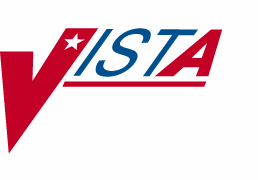 Nutrition and Food Service User Manual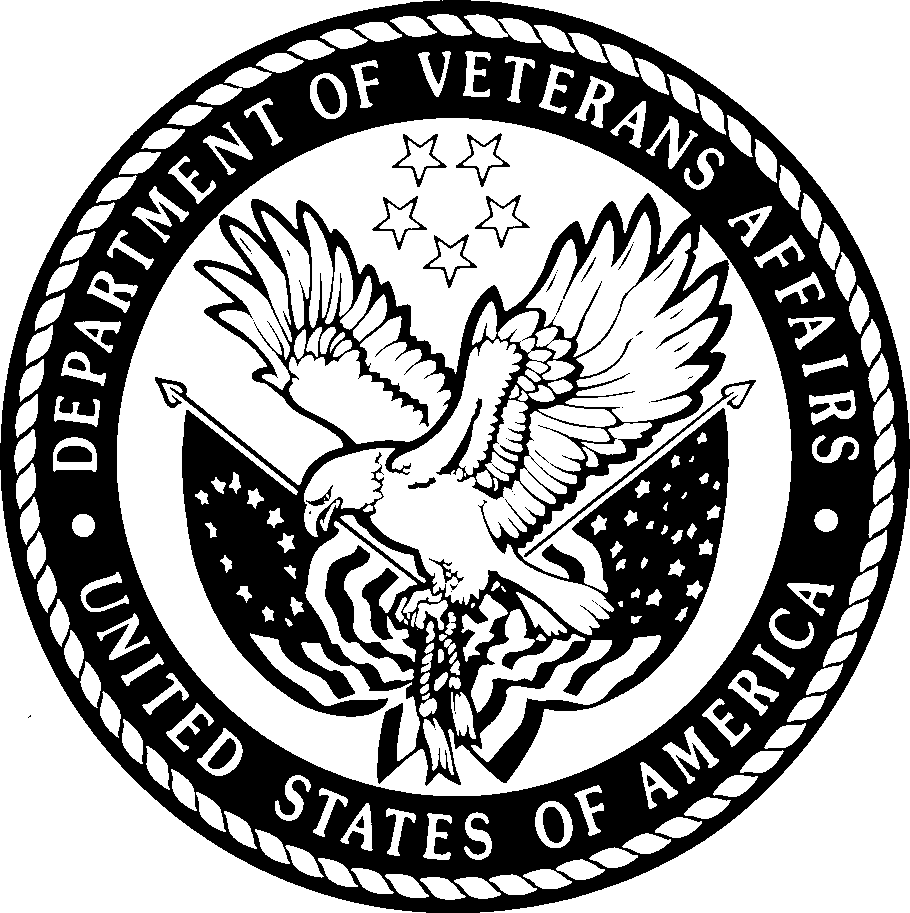 Version 5.5February 2005Revised September 2007 for Patch FH*5.5*8Department of Veterans AffairsVistA Health System Design and DevelopmentRevision Historyviii	Nutrition and Food Service User Manual V5.5	February 2005Table of ContentsIntroductionThe VistA Nutrition and Food Service Systems software integrates the automation of many Clinical Dietetics and Food Management functions. The Clinical Dietetics activities of nutrition screening, nutrition assessment, diet order entry, tubefeeding and supplemental feeding orders, patient food preferences, specific diet pattern calculations, nutrient analysis of meals, consult reporting, encounter tracking, and quality care monitoring are all available in this program.Complete automation of food production activities, service and distribution, inventory and cost management, recipe expansion, menu and recipe nutrient analysis, meal and diet pattern development and implementation, diet card and tray ticket printing, quality service tracking, and annual management reports are also available. Detailed functionality and process activity for Nutrition and Food Service software are divided into two major areas of use: (1) options that the Manager/ADPAC needs to build files, set parameters, review data, and generate reports; and (2) options the general user needs for normal day-to-day automated Nutrition functions. The areas covered in this manual are shown on the next page.Notice of Service Name ChangePursuant to Department of Veterans Affairs VHA Directive 10-05-031, Nutrition and Food Service (N&FS) will be the official nomenclature used as the new service name for Dietetic Service in VHA Central Office and at the Department of Veterans Affairs healthcare facilities.Therefore, all supporting documentation and customer education materials will use the Nutrition and Food Service nomenclature in place of the former Dietetic Service in all contexts. The change aligns this program more closely with the nomenclature recognized by national accrediting bodies, professional organizations, and other healthcare agencies. Additionally, the change is appropriate for the program that functions most directly in support of the nutrition and food services.PurposeThe Nutrition and Food Service User Manual is designed as a reference guide for all Nutrition and Food Service program users. Options utilized on a daily basis by the general user are explained in detail with associated prompt sequences and outputs included to illustrate program functions.ScopeThe Nutrition and Food Service User Manual is a guide designed to support the VistA Nutrition and Food Service Version 5.5 program. This version enhances already automated functions of Clinical and Administrative Nutrition and Food Service software and adds new functionality to the Food Management and Clinical Quality Care monitoring activities. This manual provides complete documentation for standard options and newly enhanced Nutrition functionality for the end user.AudienceThe Nutrition and Food Service User Manual is intended for use by all Nutrition and Food Service staff. The Diet Order Entry information can be used by Physicians, Nurses and Medical Administration Service Nutrition Location personnel.OrientationThe Clinical Ad Hoc Group (CAHG) for the Nutrition and Food Service Expert Panel has developed new clinical modules and updated existing modules. These applications provide tools to aid in the evaluation of patients, the provision of nutritional care and the management of the Clinical Dietetics Section.How to Work with the SystemIf you are just learning to use VistA software, this chapter introduces you to a small but important part of the VistA world — signing on, entering data, and getting out. You do not have to be a computer expert to use VistA software or know a lot of technical terms. You do have to follow instructions. And, in general, you need to be curious, flexible, and patient. This chapter will help you to get started. If you are an experienced VistA user, this chapter can serve as a reminder.How Does VistA Work?VistA software packages use the computer in an interactive fashion. An interactive system involves a conversation with the computer. The computer asks you to supply information and immediately processes it. You interact with the software by responding to prompts (the questions) in the program. Your responses are recognized by the computer when you complete the interaction by pressing the Return or Enter key.VistA software is "menu driven." A menu is a screen display, which lists all of the choices (options) available. You see only the menus, options, and functions, which you have security clearance to use. Once you make a selection, the software can branch to another menu (submenu) or you might be asked to answer questions, which allow the computer to perform tasks.How to Sign-onThe procedures for establishing a link to the terminal involves access and verify codes. These codes are assigned by IRM staff. Contact your supervisor if you need these codes. For security reasons, the access code and verify code are not displayed on the terminal screen when you type them in. Please do not write your code down or reveal it to others. The sign-on banner shows the date and time when you last signed on. The banner also shows if the account had any unsuccessful attempts at logon. Periodically, you are required to change your verify code.Press the Return key on the keyboard. A blinking cursor appears on the terminal. You then see:How to StopIn most cases, when you begin an option you continue through it to a normal ending. At times however, you might want to exit the option to do something else. To stop what you are doing, enter an up-arrow (^). You can use the up-arrow at almost any prompt to terminate the line of questioning and return to the previous level in the routine. Continue entering the up-arrow to completely exit the system.How to Enter DataEach message you type must be followed by pressing the Return key (or Enter key on some keyboards) to indicate you have completed that entry. In many cases, you need only enter the first few letters (called shortcut synonyms) of an option or field, and the computer fills in the rest. Shortcut synonyms help increase speed and accuracy.If you want to bypass a prompt, press the Return or Enter key and the computer will go on to the next question. You are allowed to bypass a question only if the information is not required to continue with the option.Some typists use the lower case "L" for the number "1" and the letter "O" for zero. Please keep in mind that with this software the number "1" and the letter "l" are not interchangeable. Also the number "0" and the letter "O" are not interchangeable.How to Obtain HelpIf you need assistance while interacting with the software, enter a question mark or two to receive on-line help.? Entering a single question mark at a prompt provides a brief help message.?? Two question marks entered at a prompt provide a more extensive description and/or a list of choices appropriate to the prompt.Responding to PromptsWhen the computer prompts you with a question, typically a colon (:) follows. Several types of prompts can be used including yes/no, select, and default. Prompts can be a field in a file, like the basic prompt shown below: 	DATE OF BIRTH:	This type of prompt is waiting for you to enter a value, such as March 3, 1950. Do not forget to complete your interaction by pressing the Return or Enter key.Select PromptIf the answer to the prompt is a choice of several alternatives, the question can appear prefixed with the word "Select,” as below: 	Select PATIENT NAME:	Yes/No PromptIf the question requires either a Yes or No response (in which case simply Y or N, upper or lower case, is acceptable), the question can be followed by a question mark rather than a colon.Sometimes, the text of the question will include, within parentheses, the different allowable responses that you can make to that question:Default PromptSometimes the question the computer is asking you has a standard expected answer. This is known as the default response. In order to save you the trouble of typing the most probable answer, the computer provides the answer followed with a double slash (//). Either you enter nothing (also known as a null response) by pressing the Return key to accept the default response as your answer, or you can type a different response:Invalid ResponseThe computer software checks each answer immediately after it is entered. Whenever the computer determines that an answer is invalid for any reason, it beeps, displays two spaces and two questions marks, and repeats the question on a new line.Learn-As-You-GO (LAYGO)VistA software checks your answers against an internally stored table of valid answers. If your answer is not stored in this table but the Learn-As-You-GO (LAYGO) mode is allowed, the computer adds your response as one of those valid answers. If LAYGO mode is allowed then a sample dialogue goes something like this:If you respond with a Y (or YES or yes), the software adds the new clinic in its validation table and accepts the answer. If anything other than Yes is entered, the original answer is invalidated and the question is repeated.How to Enter Dates and TimesWhen the acceptable answer to a question is a date, use the following answer formats. Note that the response is not case sensitive, upper or lower case input is acceptable:The year portion of the date can be left off; normally the system assumes current year. Occasionally, the software allows you to enter a time-of-day in connection with a date, for example, 4:00 P.M. on July 20, 1994. To do this, type the date in one of the above forms followed by an at sign (@), followed by the time. For example, you might enter: 	20 JUL 94@4PM	In this mode, you can enter time either as military (four digit) time, hour AM/PM, or hour: minute: second AM/PM, or simply NOW (or Now or now) for the current date/time.The colon (:) can be omitted and AM/PM can be omitted if the time being entered is between 6A.M. and 6 P.M. Thus, today at 3:30 P.M. can be entered as: 	T@330	Use MID as a response to mean 12:00 A.M. (midnight) and NOON as a response to mean 12:00P.M. for time associated with dates: 	T+3W@MID	Making CorrectionsWhen you want to delete an answer previously entered, without substituting any other answer, enter an at sign (@) as a response to that prompt. This leaves the answer blank.In this example, the date on file is erased and now there is no answer to the "DATE OF BIRTH"prompt; it is null. The system asks you to confirm that you really intend to delete the information. You cannot delete a response if the information is required:This question is a safety feature, giving you a chance to change your mind now, without re-editing later.Spacebar Recall FeatureWhen using this software, you might want to answer a prompt with a code meaning the same as before. The computer is capable of remembering what your last response(s) were the last time you signed on. This feature is called spacebar recall and employs the spacebar and Return keys.You generally can repeat information you entered the first time by entering a space and pressing the Return or Enter key. For example, you might wish to do a series of procedures for one patient. Each time (after the first) you are asked for the patient name, you can enter a space and press the Return key and the computer enters the same patient.Printing ReportsFrequently, when you have finished some data entry you are asked if you wish to print the record, file, or report. You can display the report on your terminal screen or produce a paper copy. You are prompted to enter a device number of the printer you want to use. If you do not know the device number of the printer, you can type in a question mark for a list of printers. In some cases the device you will use has already been decided for you and you will not be asked where you want to print. If you need assistance in determining the device number, ask your application coordinator or site manager.Right MarginSometimes you are asked to specify the right margin of the report. You are not always asked this since the information might be preset for the device you specify and a default answer provided. Nevertheless, your choices are simple. Generally, "80" is used for standard size paper or for displaying on the terminal screen; "132" is used for wider paper. 	DEVICE: Right Margin: 80//	Display the Report on the Terminal ScreenDisplay is the word used to indicate data printed to a terminal screen rather than on paper. At the DEVICE prompt, if you want to view a report on your screen, press the Return key. Normally, if you do not specify a device number, the information prints on your screen. After the screen fills with the first page of the report, you are prompted to press the Return key to continue with the next screen of data. The process is repeated at the bottom of every screen. You can exit the option at any time by entering an up-arrow (^). 	Press <RET> to continue, or '^' to quit	Queue Report to a PrinterIf you want to queue your output to run in the background, type the letter Q at the DEVICE prompt. Next, you are prompted to enter a device number of the printer you want to use. Finally, enter the date and time you would like the report to print.Package ManagementAt the present time, the Nutrition and Food Service software does not contain elements concerning program specific management or other legal considerations. However, this may change with new releases of the program.Package OperationAdministrative Reports MenuThis program captures required statistics and provides administrative and clinical reports to facilitate decision making and quality control. Options produce reports for additional meals, served meals, staffing, costing of meals, supplements, and tubefeedings. The data provided is aggregated quarterly and yearly. Also within this section is the automation of the Annual Dietetic Report. Some data is automatically retrieved from the other Administrative reports, MAS files and Fiscal reports. Options provide a mechanism for editing the automatic data as well as manually entering additional data from other areas. The Annual Report prints out in seven sections and fulfills yearly report requirements.The Inventory module has been added to this section. It includes the printing of an ingredient worksheet sorted by storage location which can be used to record the physical inventory. The on-hand quantities can be entered by looping through the ingredients or editing individual ingredients. The Inventory Report will calculate a grand total and subtotals for each food group.Production ReportsThe user can generate food production reports for each meal for each day based on a sophisticated forecasting system or on the actual census. Reports will tabulate standing orders and food preferences which can be used to refine the automated production reports. Special ingredient and storeroom requisition lists, recipe preparation reports, and expanded recipes can be generated for each meal in a matter of seconds. Supplemental feeding delivery lists and labels as well as bulk Nutrition Location feeding lists can also be generated from this program. By utilizing the forecasting options, the user can generate estimates of future ingredient requirements which can be used to facilitate the establishment of contract estimates for cost effective purchasing. The complete menu can be printed on weekly or daily basis.Dietetic ConsultsClinicians will receive dietetic consults from this program based on their nutrition location assignments as defined by the Clinical Manager. Consult Types File is also created by the Manager, and made available to all Nutrition users to request information or action from the dietitian or technician. The Clinician can respond, save for a later time, reassign to another clinician, or complete the consult and record information in the Nutrition Encounters program.Diet Order Entry, Tubefeedings and Diet Order ProcessingThis is the primary program accessed by all Nutrition users. It allows for the electronic transmission of all routine information about diet orders and meal service from Nutrition Location personnel to Nutrition Service. This program has pointers to the MAS files andautomatically updates patient admission, location, and inpatient status, such as ASIH or Pass. Early or late trays, tubefeedings, hold meals, isolation precautions as well as any diet order or combination can be entered. Several options are also available to track this information for each patient. The Diet Activity Reports aggregate this information over time and allow the user to print it periodically to update information for patient food service.Users can also enter patient specific data, which can be stored for an admission or future reference. Individualized diet patterns, standing orders for special foods or utensils, food preferences and supplemental feedings can be entered, stored, and tabulated for production and service.Tubefeeding option allows for the entering or editing of one or more products with varying strengths and frequencies. Tubefeedings can be tabulated for pull sheets, and generate preparation instructions, labels, and distribution lists.Dietetic Lists and Reports support the Communication Office functions by allowing lists to be generated for patient's birthdays, diet activity, early/late trays, NPO/passes, isolation precautions, diet cards, and tray tickets.Energy Nutrient AnalysisThis program calculates daily and average totals of food nutrient values for a list of entered foods and allows for storage, retrieval, and editing of the food list. Program contains the latest USDA nutrient release, additional fiber data from research, and selected commonly used items from Bowes and Church, 16th edition.Food PreferencesThis program allows user to enter patient food preferences, which can be saved from admission to admission. These preferences can be tabulated for use in meal production calculations.Preferences will be printed on the automated diet card or honored by substitution on the tray ticket. The Food Preference File must be pre-built by the Manager/ADPAC.The Clinical Assessment will have a default height, if any, from previous assessment.All titles, names, and options with the word "Nutritional" have been changed to "Nutrition."Nutrition Patient ManagementThere are two new options in the Nutrition Patient Management menu. The option List Inpats By Nutrition Status Level allows the user to view all the inpatients that are on a selected nutrition status level. The option Print Pat's Nutrition Status History prints the nutrition status history of an inpatient or outpatient for a selected date range. The user can select a starting and an ending date or take the default of FIRST, the first date on file, to LAST, the last date on file.Nutrition ProfileNutrition Profile form now includes diagnosis, diet order, tubefeeding order, and supplemental feedings.Nutrition StatusThere are currently three options that display the nutrition status for a patient. All titles, names, and options with the word "Nutritional" have been changed to "Nutrition.” The options are: Nutrition Status Average, Nutrition Status Summary, and Nutrition Status Matrix. Nutrition Status Average option displays the Averages of the Nutrition Statuses for Nutrition Locations or clinician(s) from a selected start date to end date. This report is very time consuming; therefore, it must be queued to print. Nutrition Status Matrix option allows user to print in matrix form the changes of inpatients' Nutrition Statuses from admission to XX number of days or a selected start date to end date. Nutrition Status Summary option will display the nutrition status counts by either Nutrition Location or by clinician.Dietetics EncounterEncounter entries can be edited and/or deleted. User can view own or others encounters. Dietetics Encounter Statistics report has been redesigned from 80-columns to 132-columns. The print order will now be clinician, encounter category, encounter type, and patient. There will be a subtotal within for each encounter category. The units will be prorated among group encounters. Follow-up encounters will be indicated.Patient MovementsThis option pulls data from MAS and provides users with current information about admissions, discharges, inter Nutrition Location transfers, and passes.Supplemental Feedings1Inpatient Supplemental Feedings now allows the functionality for outpatient supplemental options and reports. The Supplemental Feeding reports can now be printed by Supplemental Feeding Site designations of Nutrition Location groupings. The Synonym name can be entered for user ease in the Supplemental Feeding file. The Cost Report has been added under the Administrative Menu. The option, Review Supplemental Feedings, has been removed. User can refer to the Tickler File to review Supplemental Feedings.Standing Orders2Inpatient Standing Orders has been modified to include outpatient standing orders options and reports. Standing orders now allows quantity prompts. Labels and consolidated list have been added to Standing Order. A field has been added in the Standing Order File to indicate whether or not a label should be generated. The Standing Order Report can be generated by new geography and consolidated on a single sheet for multiple service points.1 Patch FH*5.5*5 - May 2007 - Inpatient Supplemental Feedings now allows the functionality for outpatient supplemental options and reports.2 Patch FH*5.5*5 - May 2007 - Inpatient Standing Orders have been modified to include outpatient standing orders options and reports.Tickler File3The Tickler File allows the user to receive notifications that act as reminders to take action and allows clinicians to be reminded of clinical care and follow-up. In the current manual process a Tickler File entry can be made two ways:Entering a Nutrition Location, the parameters contain a field that holds the number of days for the notification concerning the review of supplemental feedings or review notes based on patient nutrition status level.Accessed via the Tickler File menu.This file provides alert notification to the user if they desire. Performance indicators that are needed to improve patient safety and monitoring while observing the guidelines provided by Quality Management are updated. The ability to control the notification options on those alerts is also included. Also, elimination of the duplicate Tickler File entries for each patient and allowing the current entries to follow the patient when they are transferred to another unit, will remove the extra work currently being performed to duplicate that Tickler File entry for each area. The Tickler File has been enhanced to:Provide clinicians with automated View Alerts to comply with the National Performance Indicators. (Note --only View Alerts for the monitor items, not things like Supplemental Feeding or Nutrition Status needing updates)Update performance indicators needed to improve patient safety and monitoring while adhering to guidelines provided by Quality Management by using the range of albumin to <2.8 gm/dl and the timeframe to the present admission only; and BMI to < 18.5 and the timeframe to include the present admission and 7 days prior to the admission only.Eliminate the duplicate Tickler File entries for each patient and allow the current entries to follow the patient when they are transferred to another unit.Allow only one tickler for the same patient.Allow entry, display, and clearance of personal ticklers the option Display Tickler.3 Patch FH*5.5*4 - November 2006 -This patch provides clinicians with automated alerts, updates performance monitors for patient safety, adheres to guidelines, and eliminates duplicate tickler file entries.DM Dietetics Management [FHMGR]Dietetics Management provides access to all options within the Nutrition and Food Service SystemAD Dietetic Administration [FHMGRA]Dietetics Administration provides access to all administrative management functions.AM Administrative Menu [FHADMR]The Administrative Menu (AM) provides an electronic method of compiling and computing data for the Administrative Manager. Data can be entered for daily staffing usage, meals served, and costing of meals. Some data is automatically pulled from MAS files while other data must be entered by the Nutrition user. Reports can be generated detailing daily staffing and meals served as well as computing totals and averages for any designated time frame, i.e., pay period, month, quarter, or year. Data from these reports can also be used to calculate man minutes per meal.Staffing and served meals data is automatically pulled from these Administrative Menu options to the Nutrition Annual Report for quarterly and yearly analysis and comparisons. Therefore, in order to have an accurate and complete Annual Report the options contained in the Administrative Menu must be used. Also, the data compiled in these reports can be used for completing the AMIS 224, Cost of Served Meals Report.AR Additional Meals Report [FHADMR3]This subroutine generates the Additional Meals Report which lists all meals served to anyone other than inpatients; by date, meal and category (Outpatient, OOD, etc.). Daily totals for the time period requested are generated. This report requires 132-column printing.Prompt/User Entry:	Discussion:Starting Date: JAN 1 05 <RET> (JAN 01, 2005)	Enter date for beginning of report period. Must be one day in the past.Ending Date: JAN 30 05 <RET> (JAN 30, 2005)	The report requires a 132-column printer. Enter date for end of report period. Must be one day in the past.Enter printer device OR press <RET> key(enter 132 as shown here) so that the report will wrap on screen - aligned.PE Enter/Edit Staffing Data [FHADMR4]This option automates the compilation of data for the Nutrition and Food Service Staffing Guidelines (RCS 10-0703). Although this report is no longer required, many managers continue to use the data for staffing purposes. FTEE data entered here is automatically passed to the Nutrition Annual Report (see Annual Report Chapter). The first Staffing option allows for the entering of FTEE data and other paid and/or unpaid leave hours. The second option generates the computed report of this data.This sub-routine allows the user to enter and edit Nutrition staffing data per day. Data should be tabulated from Nutrition Service timekeeping records. FTEE data is entered and stored to three decimals, while leave data is entered and stored to two decimals. Once data is computed for the Staffing Report, figures are rounded to one decimal point for printing purposes. FTEE fields will display default values from the previous day and can be edited.Within the field descriptions are brief definitions of the terms used in entering and reporting Nutrition staffing. For more information concerning the categories or terms see M-1, Part IX, Chapter 8: Nutrition Staffing Guidelines. The code numbers and column designations listed in parenthesis refer to the formerly used RCS10-0703 activity worksheet. They are provided for reference purposes only.Field Definitions:Staffing Data Date FieldEnter the date for which you are entering staffing data. Dates can be edited at any time (Column A).Daily FTEE FieldEnter the count of all FTEE assigned to Nutrition Service including full time, part time, and temporary employees. Default of the figure entered on the previous day will be displayed (Code 201 - Column B).Clinical FTEE FieldEnter the total of all Clinical Dietitians and clinical technicians who works with the clinical dietitians in patient care activities. (Code 202 - Column C).Administrative FTEE FieldTotal all FTEE assigned to these positions within Nutrition Service: Chief, Assistant Chief, Chief, Administrative Section, Chief, Clinical Section, Administrative Dietitians, Internship Director, Education and Staff Development Dietitians, and Quality Assurance Dietitians. Enter the total administrative FTEE in this field (Code 203 - Column C).Support Staff FTEE FieldTotal all FTEE assigned to these positions within Nutrition Service: Administrative Technicians, Secretary, Clerk Typist, Cost Accounts Clerk, Timekeeper, and Clinical Nutrition Technicians. Enter this total in the Support Staff FTEE field. Diet communication personnel are NOT included here. They should be tallied as measured FTEE (Code 204 - Column D).CFWS FTEE FieldThis field represents FTEE assigned as Chief, Food Production and Service, supervisory cooks and food service supervisors. Total these FTEE and enter in this field (Code 205 - Column E).Days Off Hours FieldEnter in this field the total "off day" hours for this date for all Nutrition employees not listed in any of the previous categories; Clinical, Administrative, Support Staff or CFWS (Supervisory). This data must be tallied from the daily timekeeping records. The employees tallied for this and subsequent "hours fields" are referred to as measured FTEE. This field contains the count of hours NOT worked by measured personnel (Column H).LWOP & AWOL Hours FieldTally the total hours for this date charged to measured FTEE (see previous field) for LWOP (Leave Without Pay) and AWOL (Absent Without Leave). These are unpaid hours of leave for measured Nutrition FTEE. Enter in this field (Code 316 - Column I).Overtime Hours FieldEnter the total in this field of overtime hours posted for this day to measured Nutrition FTEE. This field should include only documented and approved overtime hours (Code 301 - Column J).Unscheduled Hours FieldTally and enter in this field the total number of unscheduled hours worked by measured Nutrition FTEE, for this date. (Column K)Intermittent Hours FieldTally the hours worked by Nutrition employees classified as Intermittent. Enter the total in this field (Column K).COP Hours FieldCount all hours posted to COP (Continuation of Pay) for this day for measured Nutrition FTEE. COP is associated with work-related injuries. Enter total in this field (Code 302 - Column M).Annual Leave Hours FieldEnter the total hours of Annual Leave charged to measured Nutrition FTEE for this day in this field (Column N).Sick Leave Hours FieldEnter the total hours of Sick Leave charged to measured Nutrition FTEE for this day in this field (Column O).Other Leave Hours FieldTally the total number of hours charged to other paid leave for measured Nutrition FTEE for this day. Enter the total in this field. Other paid leave includes Jury Duty, Military Leave, Authorized Absence, etc. (Column P).Loaned/Union Hours FieldTotal the hours worked by measured Nutrition personnel FTEE who have been loaned to other services or who are working on Union Activities. Enter the total for this day in the field (Code 330 - Column Q).Comp. Hours FieldThis field should have entered for this day the total Comp-Time hours worked by measured Nutrition FTEE. Comp-Time hours are hours worked in excess of scheduled tour but for which overtime is not paid but additional leave hours are accrued (Column R).Trainee Hours FieldEnter the total hours worked this day by employees enrolled in specific Trainee programs in this field (Column R).Volunteer Hours FieldEnter the total hours worked by uncompensated volunteers on this date, in this field (Code 315 - Column S).Borrowed Hours FieldTally and enter in this field (for this date) the total number of hours worked within Nutrition Service by employees being paid by other services (Code 320 - Column T). You can enter ?? and press return key after each prompt to see the definition of each field. If you do not want to enter any hours, advance to the next prompt by pressing the return key.Prompt/User Entry:	Discussion:STAFFING DATA Date: 1/2 <RET> (JAN 02, 2005)	Enter date that you are entering staffing data.DAILY FTEE: 375// 141.45 <RET>	You can change any of the following FTEEs by entering a number up to 3 decimals, as shown here, or press <RET> key at the // prompt for default of previous FTEEs.CFWS FTEE: ?? <RET>	This field contains the FTEE of Supervisory Cooks and Supervisory Food Service Workers.You can change any of the following hours byentering a number up to 2 decimals, as shown here, or press <RET> key at the // prompt fordefault of previous hours. Press <RET> key to advance to the next prompt if no hours are to be entered.Enter another date to begin entry sequenceagain.PR Staffing Data Report [FHADMR5]This option generates the Staffing Guidelines Report (formerly RCS-10-0703 Worksheet, VA Form 10-2059-3). Report includes all data entered under the PE Enter/Edit Staffing Data and displays computed fields for measured FTEE, Potential Hours, Total Paid Hours, and Total Hours Worked for each day. Totals for each category are computed, averaged, and displayed for the number of days designated. All leave hours are also computed as percentages of total paid hours.Additional computations of the Unscheduled (UNS) and Intermittent (INT) hours worked are displayed at the end of this report. The UNS/INT hours are totaled for the designated report period and converted to FTEE by dividing the total by 8. This UNS/INT FTEE is added to the total measured FTEE for the report period. The average measured FTEE is then computed for this report period using this adjusted measured FTEE. These figures are provided as additional staffing tools for management. They are also included in the Staffing section of the Annual Report.The Staffing Data Report requires 132-column printing and can be generated by entering the beginning and ending date of the report period. Report can be for any designated time frame.QE Enter/Edit Current Ingredient QOH [FHING12]This option provides an easy looping mechanism for entering inventory quantities for all ingredients. Each ingredient is displayed separately with the date the last quantity was entered. Ingredients appear alphabetically, sorted by storage location or food group. The user can elect to enter data for one food group or storage location at a time or loop through all groups and/or locations. Cost can be updated while entering quantity if a YES is entered at the first prompt for this option. Then the cost per unit of purchase will be displayed as well as the Inventory Quantity on Hand field. Any data entered in this option will automatically update the corresponding fields in the Ingredient File.Note: Data is stored in the Inventory Program only until the next update. Thus, anytime you enter or edit data you will need to print an Inventory Report for your files. Subsequent changes will delete all previous data.Prompt/User Entry:	Discussion:Enter YES to update price while enteringquantities.If you answered NO, you will not be prompted for price information.Answer YES if you wish to enter quantityby individual ingredient. Answer NO if you wish to enter quantity by looping through all ingredients sorted by food group or storage area.Enter ?? <RET> to get ingredient list. Theingredient name and the date that the quantity was last entered will be displayed.PRICE/UNIT OF PURCHASE: 8.34// <RET>	Enter the price per purchase unit with up to 3 decimals. As a default, the last price entered will display. Press <RET> if you wish the default price to remain. Note: This prompt will only appear if Y was selected at the first prompt.ON HAND (IN U/P): 4// <RET>	Enter the quantity on hand, with up to 2 decimals. As a default, the last QOH will display.Select INGREDIENT NAME: <RET>	Enter another ingredient name or press<RET> to continue. When you have entered all the ingredients, proceed to last prompt "Do you want to re-cost recipes,” if you updated cost information. If you did not update cost information, the sequence to enter by ingredient is finished.Enter F to enter data sorted by Food Group, and S to enter data sorted by Storage Area, or press <RET> at // prompt for default to remain.Select Food Group (or ALL): 4 <RET>	Enter the Food Group number (1 through 6) or ALL.OREnter ?? to get listing of Storage Locations,then enter StorageIngredient names will be displayed in orderas they appear on the Food Group or Storage Location list. If ALL is entered, each Food Group and Storage Area will appear separately but will follow consecutively.The ingredient name and the date that thequantity was last entered will be displayed.Enter the price per purchase unit with up to3 decimals. As a default, the last price entered will display. NOTE: This prompt will only appear if Y was selected at the first prompt.Enter the quantity on hand with up to 2decimals. As a default, the last QOH will display.Ingredients will continue to display until theend of the Food Group or Storage Location is reached. If you do not wish to update information for that item, enter ^ <RET> at the Price/Unit prompt to continue.If you updated cost information, proceed to last prompt. If not, the sequence to enter by Food Group or Storage Area is finished.Enter Y if you wish to update recipe costs,and enter N if not.Note: This prompt will only appear if Y was selected at first prompt.Done ...	QE Enter/Edit Current Ingredient QOHWant to enter Cost along with QOH (Y/N)? YESEnter Current QOH by INDIVIDUAL Ingredient (Y/N)? YES Select INGREDIENT NAME: BEEFBEEF LIVERBEEF PUREE, W/ BEEF BROTH, DIET, LO NABEEF STEW, CND, R-T-SBEEF, BONELESS, FROZEN, TOP ROUNDBEEF, CORNED, FRZ TYPE '^' TO STOP, ORCHOOSE 1-5: 4QOH LAST UPDATED ON 22-Mar-05PRICE/UNIT OF PURCHASE: 8.34 ON HAND (IN U/P): 4Select INGREDIENT NAME:Do you want to re-cost recipes? (Y/N): Y Beginning re-costing of all recipes............................................Done ...QE Enter/Edit Current Ingredient QOHWant to enter Cost along with QOH (Y/N)? NOEnter Current QOH by INDIVIDUAL Ingredient (Y/N)? NO Select by F=FOOD GROUPS or S=STORAGE: F//Select Food Group (or ALL): 2Ingredient: CHEESE AND CRACKERS, IND QOH LAST UPDATED ON 21-Mar-05ON HAND (IN U/P): 11//Ingredient: CHEESE, AMER/SWISS QOH LAST UPDATED ON 21-Mar-05ON HAND (IN U/P): 15//Ingredient: CHEESE, AMERICAN QOH LAST UPDATED ON 21-Mar-05ON HAND (IN U/P): 200//Ingredient: CHEESE, CHEDDAR AGED, HARD, BRICKON HAND (IN U/P): 90//Ingredient: CHEESE, COTTAGE QOH LAST UPDATED ON 21-Mar-05ON HAND (IN U/P): 5//Ingredient: CHEESE,CHEDDAR, MODIFIED FAT & NA QOH LAST UPDATED ON 21-Mar-05ON HAND (IN U/P): 50//Ingredient: CHEESECAKEQOH LAST UPDATED ON 9-Dec-04 ON HAND (IN U/P): 0//Ingredient: CREAM, HALF & HALF, QUART QOH LAST UPDATED ON 2-Feb-05ON HAND (IN U/P): 2//Ingredient: DESSERT CUP, BOSTON CREAM QOH LAST UPDATED ON 21-Mar-05ON HAND (IN U/P): 6//Ingredient: ICE CREAM, CHOCOLATE, IND QOH LAST UPDATED ON 21-Mar-05ON HAND (IN U/P): 140//Ingredient: ICE CREAM, STRAWBERRY, IND QOH LAST UPDATED ON 21-Mar-05ON HAND (IN U/P): 180//Ingredient: ICE CREAM, SUNDAE, CHOCOLATE, IND QOH LAST UPDATED ON 21-Mar-05ON HAND (IN U/P): 24//Ingredient: ICE CREAM, SUNDAE, STRAWBERRY, IND QOH LAST UPDATED ON 21-Mar-05ON HAND (IN U/P): 0//Ingredient: ICE CREAM, VANILLA, IND QOH LAST UPDATED ON 21-Mar-05ON HAND (IN U/P): 322//QW Display Ingredient Inventory List (80-column) [FHING13]This option allows users to create a worksheet for taking physical inventories and a cost Inventory Report. The worksheet can have ingredients sorted by Food Group or Storage Area. For taking physical inventory storage sort is most useful. On the worksheet will be IFCAP Master Item Number (MIN), name of ingredient, unit of purchase, item cost, date last updated, QOH last month, and a blank line for input of current inventory quantity on hand. All data on the worksheet comes from the Ingredient File.The Inventory Report lists ingredients alphabetically sorted and subtotaled by Food Group. The report creates columns accordingly: MIN, name of ingredient, unit of purchase, item cost, current quantity on hand and total cost. You can print this report for one food group or ALL. Total cost for all food groups will only print if ALL print option is used. The data from this report can be used to complete the Cost of Meals Served Report (SP) and AMIS 224. This report should always be printed after ingredients have been updated because quantities are not stored.Whenever any data is changed previous data is deleted.Prompt/User Entry:	Discussion:Select W=Worksheet or R=Report: W <RET>	Enter W or R for listing desired.Enter Mth/Yr: 4/05// <RET>	Enter month and year for Worksheet or press <RET> key at the // prompt for default.Enter F to list data by food group, or S to listby storage area.Enter the Food Group number (1 through 6)or All. Each group will print on a separate sheet.OREnter the Storage Location name or All.Each location will print on a separate sheet.Enter printer name.If you select R at the first prompt:Enter Mth/Yr: 4/05// <RET>	Enter month and year for Report or press<RET> key for default.Enter Food Group number or ALL.Total cost will only appear if ALL is entered.Served Meals DataThe following options allow for the compiling and computation of all meals served by Nutrition and Food Service to inpatients, outpatients, and all other paid or gratuitous meals. Data is stored by date and can be tabulated for any designated time period. The Cost of Meals Served options allow for storing computing and printing of total dollars spent on each food group for a month, quarter, or year. This report utilizes the Served Meals Report data to compute cost per meal.Data from these options is automatically passed to the Annual Nutrition Report.RE Enter/Edit Served Meals [FHADMR1]This option allows the user to edit the calculated MAS census data for Hospital Inpatients, Nursing Home Care Unit and Domiciliary patients. This data is used in calculating total meals served for a selected date.Once a date has been entered the program computes the census for each category from MAS files. Daily absences for each category are also tallied. Any of these fields can be edited if you know the MAS calculation is inaccurate. The MAS census figure minus the absences is multiplied by 3 to equal the served meals displayed on the Served Meals Report.Note: The prompt sequence for Enter/Edit Served Meals displays the calculated census, not the number of served meals. The conversion to meals will be displayed when the report is printed.Due to adjustments of data by MAS, it is recommended that this option be used four to five days in the past. This delay will allow for MAS corrections to be entered before Nutrition and Food Service calculates the census values.This option also has fields for entering meals served to outpatients and others. Meals are entered by date with separate tallies for each mealtime; breakfast, noon, and evening. The other categories for classifying meals are: contract, paid, OOD, (Officer of the Day), volunteer and gratuitous. See field definitions for further explanation of categories. The data for these fields is manually compiled from Nutrition records.Two other fields used for classifying meals are included in this option. They are cafeteria and NPO meals. The data for these categories is automatically tallied from the diet order census each day at 5:55 p.m. Within the option the figures displayed are the census number for NPO orders and Cafeteria orders multiplied by 3. Therefore, these fields reflect the total number of MEALS per day of Cafeteria patients and NPO patients. The NPO category includes all inpatients with diet order of NPO, on tubefeeding with no other diet order, and those patients having no diet order. These figures are compiled for the manager to use when considering staffing needs. They are not used in the calculation of total meals served.Field Definitions:Served Meals Date FieldEnter the date that you want the census calculated for inpatients and that you want to enter meals served to outpatients and others. Date entered must be at least one day in the past, however, MAS recommends even farther back, 4-6 days, to allow for MAS corrections and adjustments to census.Once the date is entered the program immediately calculates the census values. Each time a date is entered the program will compute census, even if it has already been calculated. Thus, if you enter data for a specific date, print the report, then go back to that date to edit data, and you can get different census values if MAS has made adjustments. This is due to the recalculation each time the date is entered. Remember always to print a report when you complete your edits.DOM Patients FieldThis field appears only if your facility has an authorized (MAS) Domiciliary. The figure in this field is the calculated census of inpatients in the Domiciliary on this date according to MAS records. This number can be changed if needed. Remember, a single change of one patient represents a three meal difference plus or minus.DOM Absences FieldThe calculated number of Domiciliary patients on authorized PASS for this date will be displayed. This figure can be edited if needed. In the Served Meals Report, these absences will be subtracted from the Domiciliary census before the calculation into meals.NHCU Patients FieldThis prompt will only appear if your facility has an authorized (MAS) Nursing Home Care Unit (NHCU). The figure displayed is the calculated census for NHCU inpatients for this day. The number can be edited if needed.NHCU Absences FieldThis field displays the calculated number of NHCU patients on authorized PASS for the day. This number will be subtracted from the NHCU census figure before the calculation into meals on the Served Meals Report. This number can be edited if needed.Hospital Inpatients FieldThe total of all Hospital inpatients (excluding DOM and NHCU) for this date will be calculated from MAS files and displayed here. Number can be edited if needed.Hospital Absences FieldThe calculated number of Hospital patients on authorized PASS for this day will be displayed. This figure can be edited. These absences will be subtracted from the Hospital census before the meals calculation is made for the Served Meals Report. The following fields are for tabulating individual meals served to outpatients and others. The data can be entered for each category for each mealtime, breakfast, noon, or evening, or can be manually totaled for the day and entered under any one mealtime. The breakdown by mealtime will be displayed on the Additional Meals Report. Only the three meal total, either automatically computed from the individual mealtime entries or the single meal manual total entry will be displayed on the Served Meals Report.Contract Breakfast, Noon, Evening FieldsEnter the number of Contracted meals served at each mealtime for this date. Consolidated total for day can be entered at one meal. Number can be edited.Other Paid Breakfast, Noon, Evening FieldsEnter the number of Paid meals served for this date for each mealtime or as a consolidated total for the day under one mealtime. Figure can be edited at any time.OOD Breakfast, Noon, Evening FieldsTotal the number of meals served to OODs (Officers of the Day - authorized personnel required to be on duty overnight, such as residents, medical students, etc.) for each mealtime. Enter the figures by mealtime or as a consolidated total for the day at one mealtime. Edit number as needed.Remember: Include any sack lunches given for overnight feedings in one of the mealtimes.Volunteer Breakfast, Noon, Evening FieldsEnter the total number of meals served to Volunteers for this date for each mealtime or as a consolidated total for the day at one mealtime. Figure can be edited at any time.Grat Other Breakfast, Noon, Evening FieldsThese fields represent meals served as authorized gratuitous meals. Totals for each mealtime or the day as a whole can be entered. Figures can be edited. The next two fields are used to tally data for staffing purposes. This data can be useful to managers when planning staffing schedules. These numbers are NOT used as any part of the Served Meals calculation.Cafeteria Meals FieldThis field displays the number of meals served in Cafeterias for this date as calculated by the program each day at 5:55 p.m. This automatic tally totals the number of patients who have cafeteria as their designated type of serve in the diet order program and multiplies it by three to determine the cafeteria meals per day. This number can be edited by user at any time.NPO Meals FieldThe figure displayed reflects the calculated total number of meals for the day of all inpatients on NPO, on tube feeding with no diet order, and on NO Order where no diet order currently exists. This number is calculated automatically at 5:55 p.m. each day from the Actual Census and is multiplied by 3 to reflect a day’s worth of meals. This number can be edited at any time. Enter ?? to get a definition of each field.Prompt/User Entry:	Discussion:Enter date. Date must be at least oneday in the past. Recommend a delay of four to five days occurs to allow for corrections and adjustments of MAS files. Program calculates every time a date is entered.Census number appears fromMASADT files. It can be changed by entering a new number, as shownhere. Domiciliary and NHCU prompts appear only if the facility has these units.DOM ABSENCES: 0// <RET>	Calculated number of passes from the DOM appears. You can edit or press <RET> key at the // prompt for the default figure.Enter or edit the number of meals forall of the following fields (see Column K from 10-2059-4).OUTPATIENT NOON: 215 <RET>	See Column J, Code 301.See Column K.CONTRACT BREAK: 13 <RET>	See Column K.CONTRACT NOON: 13 <RET>	See Column L.CONTRACT EVENING: 3 <RET>	See Column L.Column M.OTHER PAID NOON: 15 <RET>	Column M.OTHER PAID EVENING: 5 <RET>	Column M.OOD BREAK: 2 <RET>	Column N.OOD NOON: 5 <RET>	Column N.OOD EVENING: 2 <RET>	Column N.VOLUNTEER BREAK: 40 <RET>	Column O.VOLUNTEER NOON: 170 <RET>	Column O.VOLUNTEER EVENING: 45 <RET>	Column O.GRAT OTHER BREAK: 12 <RET>	Column P.GRAT OTHER NOON: 15 <RET>	Column P.GRAT OTHER EVENING: 6 <RET>	Column P.CAFETERIA MEALS: 309// <RET>	Number of total Cafeteria meals for the day appears. It is calculated from an automatic 5:55 p.m. census multiplied by 3.Diet orders assigned as DR-C Cafeteria or (Dining Room- Cafeteria) will be counted. Edit if actual meal count is tallied or<RET>.NPO MEALS: 110// 60 <RET>	Total NPO meals for this date appears. It is from the 5:55 p.m. automatic diet census and is multiplied by 3 to equal meals per day. It is a sum of NPO+ Tube Feedings w/o Diet Orders + No Orders.SERVED MEALS Date: <RET>	This allows entry for another date.RR Served Meals Report (132-column) [FHADMR2]This routine generates the Served Meals Worksheet as previously reported on VA Form 10- 2059-4. Meals are automatically calculated from the data entered under Enter/Edit Served Meals (RE). The meals are served to others; outpatients, paid, and gratuitous are displayed as a daily total. Individual meal breakdown is available in the Additional Meals Report (AR). Totals are printed for each day and for the time period requested as well as an average daily total for the selected period.Note: Column J lists the total meals for inpatients and column R lists the total meals served for the day. Columns T, U, and V provide additional data about served meals for staffing purposes but are not used in the calculation of the Served Meals data.Other meals (outpatient, gratuitous, and paid) are tallied as cafeteria trays and displayed in column T. The assembled trays figure displayed in column V is calculated by subtracting Cafeteria and NPO/Tube Fed Meals from the total daily served meals, column R.Prompt/User Entry:	Discussion:Enter date for beginning of reportperiod. Must be one day in the past.Enter date for end of report period.Must be one day in the past.Enter printer instructions (requires a132-column printer) OR press<RET> and enter 132 <RET> as shown here and report will wrap on screen - aligned.RS Enter/Edit Cost of Meals Served [FHCMRR1]This routine automates the calculations of the Cost of Meals Served Report, VAF 10-2059-1 and provides the data necessary for AMIS 224. The results of this routine are also passed to the Annual Nutrition Report for quarterly and yearly documentation.This option allows the user to enter or edit the beginning inventory, issue costs, and closing inventory for each food group on a monthly basis. The program will calculate monthly cumulative usage for each food group each quarter. Food cost, percentage of total cost and deviation from the recommended percentage of cost will also be computed for each food group and totaled. The standard recommended percentage of cost is the default value used in calculations. This percentage can be edited.Field Definitions:Month/Year FieldEnter the month and year of the data which is to be used in calculating.Beg In Grp 1,2,3,4,5,6 FieldsThese fields represent the cost of the beginning inventory for each of the VA food groups.Once the first inventory cost is entered, the beginning inventory will be carried from the first to third month of the quarter as the default value. At the start of the next quarter, the ending inventory from the previous quarter will become the default beginning inventory of the new quarter. Therefore, the beginning inventory only needs to be entered once and is then automatically generated for all future months. The default beginning inventory can be edited.Issue Cost Grp 1,2,3,4,5,6 FieldsThe issue cost or dollar amount of all food purchased during the month needs to be entered for each food group. These costs can be obtained from the monthly IFCAP Nutrition Cost Report.Clos Inv Grp 1,2,3,4,5,6 FieldsThe closing inventory on hand cost for the month must be entered for each food group. These costs can be computed using the Inventory Worksheet and Report Options under Ingredient Management. Once computed the totals can be manually entered into these fields. The values entered for the third month of each quarter will be carried over as the beginning inventory for the next quarter.% Cost Grp 1,2,3,4,5,6 FieldsThe default value displayed in each of these fields is the standard recommended percentage of total cost for each food group. These values can be edited as needed, however, the default will always remain the same. Therefore, the value would have to be edited each time.Prompt/User Entry:	Discussion:Enter month/year for data.Note: Displays same beginning inventory for each month of quarter.Note: Closing inventory for the third month of the quarter will become beginning inventory for next quarter.Enter 1 to 99 or <RET> for default of % Cost Recommended for Food Groups 1-6.This allows entry of another month.RS Enter/Edit Cost of Meals ServedSP Cost of Meals Served Report (80-column) [FHCMRR2]This option generates the computed Cost of Meals Served Report. It contains the beginning and ending inventory costs, purchases, and computed usage, food cost, percentage of total cost, and deviation from recommended cost percentage for each food group for the specified time frame. The total served meals for the selected time period are automatically picked up from the Served Meals Report (RR) and are used in calculating the average food cost per served meal as displayed in column H of this report. Monthly cost reports can be generated, however, the single print of the second and third months of the quarter are actually cumulative for the first and second months and then first, second and third months.ExamplesWhen printing October's Cost of Meals Served Report, user will see issues, and computed usage, percentages and food costs for the month of October.When printing November's Cost of Meals Served Report, user will see issues and computed usage, percentages and food costs for October and November.When printing December's Cost of Meals Served Report, user will see data for all three months.When printing January's Cost of Meals Served Report, user will see data for only January, as the sequence starts over with the new quarter.Prompt/User Entry:	Discussion:Enter beginning month/year forreport.Enter ending month/year for report.Enter printer instructions.8-Mar-05 10:00am Oct 1994-Dec 1994CostsCOST OF MEALS SERVED WORKSHEET	Page 1SR Supplemental Feeding Cost Report (80-column) [FHNO11]4The Supplemental Feeding Cost Report option and report for inpatients have been modified to include outpatient data.This report tallies all supplemental feeding orders, current at time of report generation, for all three delivery times and calculates cost. This list can be printed by Ward or Supplemental Feeding Site, which is a grouping of Nutrition Locations specific to supplemental feeding delivery requirements at each facility (see Nutrition Facilities - DF). Each print type can generate a consolidated list as well as individual breakdowns by ward or supplemental feeding site. This results in a daily individual item and total supplemental feeding cost for all or selected areas.Since this report can only be generated for the current day, NO past data can be computed. If weekly or monthly data is required, this report will have to be printed daily and manually averaged for a week or month.When printing the report, if ALL is selected for either type of list, a prompt will ask: "Summary only? Y//". If YES, is entered a single consolidated list of all supplemental feeding quantities and costs will print. If NO, is entered lists totaling each Supplemental Feeding Site or Location will be printed separately without a grand total.Each List computes and prints for the selected area or all areas the following information:Each supplemental feeding item and its cost.Quantity ordered and total cost of each item broken down by clinical classification of Dietary, meaning part of the diet order or Therapeutic, meaning in addition to the diet order.Overall quantity and total cost for each item.Calculated total cost of all items per selected area.The average cost of supplemental feedings per patient in the selected area. This is a prorated cost applied to total census for the area.The average cost per recipient in the selected area. This is a prorated cost applied only to the total number of patients in the area receiving supplements.The percentage of patients in selected areas who are receiving supplemental feedings.Note: An accurate Supplemental Feeding Cost Report can only be generated IF each supplemental feeding has an associated recipe with appropriate ingredients which have current updated costs (see Supplemental Feeding Management - XS, Recipe Management - XR, and Ingredient Management- XI).4 Patch FH*5.5*5 - May 2007 - Supplemental Feedings Cost Report now includes outpatient supplemental feeding costs.Prompt/User Entry:	Discussion:Enter S or W for report area. Uppercase only.Enter name of Supplemental FeedingSite or ALL.SUMMARY only? Y// NO <RET>	Enter YES for a single consolidated list of all supplemental feeding quantities and costs to print. Enter No for lists totaling each Supplemental Feeding Site or Nutrition Location will be printed separately without a grand total.Enter printer instructions.***INPATIENT***	SUPPLEMENTAL FEEDINGSDIETARY	THERAPEUTIC	TOTALSupplemental Feeding	Cost	Qty	Total	Qty	Total	Qty	TotalTotal	67.47	27.08	94.55Cost/Patient:	87	0.78	87	0.31	87	1.09Cost/Recipient:	35	1.93	3	9.03	38	2.49Recipient %:	40	3	441-May-07 12:52pmS U P P L E M E N T A L	F E E D I N G	C O S T S	Page 4***INPATIENT***	GRAND TOTALDIETARY	THERAPEUTIC	TOTALSupplemental Feeding	Cost	Qty	Total	Qty	Total	Qty	TotalAPRICOT ORANGE JUICE	3.250	0.00	2	6.50	2	6.50CAPPACINO	0.030	37	1.11	0.00	37	1.11COFFEE	0.030	4	0.12	6	0.18	10	0.30COOKIES	2.300	6	13.80	3	6.90	9	20.70FRUIT SALAD	0.000	0.00	2	0.00	2	0.00PIE	1.500	37	55.50	9	13.50	46	69.001-May-07 12:52pmS U P P L E M E N T A L	F E E D I N G	C O S T S	Page 5***INPATIENT***	GRAND TOTALDIETARY	THERAPEUTIC	TOTALSupplemental Feeding	Cost	Qty	Total	Qty	Total	Qty	TotalGrand Total	70.53	27.08	97.61Cost/Patient:	95	0.74	95	0.29	95	1.03Cost/Recipient:	37	1.91	3	9.03	40	2.44Recipient %:	39	3	421-May-07 12:52pmS U P P L E M E N T A L	F E E D I N G	C O S T S	Page 6***OUTPATIENT***DIETARY	THERAPEUTIC	TOTALSupplemental Feeding	Cost	Qty	Total	Qty	Total	Qty	TotalCOFFEE	0.030	0.00	2	0.06	2	0.06COOKIES	2.300	0.00	1	2.30	1	2.30FRUIT SALAD	0.000	0.00	1	0.00	1	0.00PIE	1.500	0.00	4	6.00	4	6.001-May-07 12:52pmS U P P L E M E N T A L	F E E D I N G	C O S T S	Page 7***OUTPATIENT***DIETARY	THERAPEUTIC	TOTALSupplemental Feeding	Cost	Qty	Total	Qty	Total	Qty	TotalTotal	0.00	8.36	8.36SF Cost/Patient Meal:	1	0.00	1	8.36	1	8.36SF Cost/Recipient Meal:	1	8.36	1	8.36Recipient Meal %:	100	1001-May-07 12:52pmS U P P L E M E N T A L	F E E D I N G	C O S T S	Page 8***OUTPATIENT***	SUPPLEMENTAL FEEDINGSDIETARY	THERAPEUTIC	TOTALSupplemental Feeding	Cost	Qty	Total	Qty	Total	Qty	TotalCOFFEE	0.030	0.00	2	0.06	2	0.06COOKIES	2.300	0.00	1	2.30	1	2.30FRUIT SALAD	0.000	0.00	1	0.00	1	0.00PIE	1.500	0.00	3	4.50	3	4.501-May-07 12:52pmS U P P L E M E N T A L	F E E D I N G	C O S T S	Page 9***OUTPATIENT***	SUPPLEMENTAL FEEDINGSDIETARY	THERAPEUTIC	TOTALSupplemental Feeding	Cost	Qty	Total	Qty	Total	Qty	TotalTotal	0.00	6.86	6.86SF Cost/Patient Meal:	2	0.00	2	3.43	2	3.43SF Cost/Recipient Meal:	2	3.43	2	3.43Recipient Meal %:	100	1001-May-07 12:52pmS U P P L E M E N T A L	F E E D I N G	C O S T S	Page 10***OUTPATIENT***	GRAND TOTALDIETARY	THERAPEUTIC	TOTALTC Print Tubefeeding Cost Report (80-column) [FHORTF5C]This report tallies all current tube feeding orders and calculates total tube feeding product quantities and cost for all or selected areas. This report can be printed by Communication Office or Nutrition Location and generated as a consolidated report or separate listings for each area.This report can only be generated for the current day, so no past data can be tabulated. If weekly or monthly data is required, this report should be run daily and manually calculated for a week or a month.Each report calculates and prints the following information for the selected area or consolidated for all areas.Each tube feeding product name, unit of purchase and unit cost.The number or patients in the selected area on each product.The total quantity and cost of each product for the selected area.The total cost for all tube feeding products being served in the selected area.The total number or patients in the selected area on tube feedings.The tally of tube fed patients in the selected area broken down by whether or not the patients are also receiving trays, supplemental feedings or both.The average daily cost per patient for tube feeding. This is total tube feeding cost per day divided by the number of patients on tube feedings in the selected areas.Note: An accurate Tube Feeding Cost Report can only be generated IF each tube feeding has an associated recipe which has appropriate ingredients with current updated costs (see - Diet Order Management - XD, Recipe Management - XR, and Ingredient Management - XI).Prompt/User Entry:	Discussion:Enter ?? to get names ofCommunication Offices, then select name or ALL.Press <RET> for YES, to get consolidated report of all Communication Offices, or enter No for separate lists for each.Enter printer instructions.OREnter name of Nutrition Location(enter ?? to see list of Nutrition Locations) or ALL.Enter printer instructions OR press<RET> for report to show on screen.Helpful Hints and NotesPrint the Additional Meals Report (AR), Staffing Data Worksheet Standards Report (PR) and Served Meals Report (RR) on 132-column paper.In Enter/Edit Served Meals (RE), every day should be entered in order to retrieve data.Data is saved indefinitely. To obtain a quarterly, cumulative report, use the first day of the quarter for the starting date and the last day of the quarter as the ending date.Other meals (outpatient, gratuitous, paid) are added to the Cafeteria trays column on the Served Meals Worksheet.Assembled trays are calculated by subtracting Cafeteria and NPO/Tube Fed meals from the Total Daily Served Meals.Screen Demo: TC Print Tubefeeding Cost ReportPR Production Reports [FHADM]The Production Reports (PR) option is a collection of reports designed to meet the needs of various food production practices: ingredient control or storeroom requisition, recipe preparation, food distribution, tray assembly, and food usage estimation. Before these outputs can be obtained, it is necessary to complete extensive file building which is described under the Production Management and Food Production chapters of the Manager/Automated Data Processing Application Coordinator (ADPAC) Guide.This chapter deals with some of the output generated under Production Reports (PR) which are shown in boldface below. The majority of the production reports are 132-columns. They can be compressed to fit 8 1/2" x 11" paper using 16.5 cpi print. However, two reports, the Weekly Menu and Daily Diet Menu, require compressed print on 11" x 14" (132-column) paper. The site manager must adjust the Terminal Type File to allow for printing in compressed print. This is described in the Installation Guide. Samples and Helpful Hints follow each section.BW Print Bulk Feedings/Cost Report [FHNO10]5The Print Bulk Feedings/Cost Report option and report for inpatients have been modified to include outpatient data.This option will print a composite list of all Supplemental Sites with their assigned bulk feedings. It is divided by service point and includes the ingredient pull list, unit cost, a total cost, and a cost for vehicles for meds. Labels can be generated which include all information on the list, except cost. In addition, ingredient pull lists appear at the end of each service point with a composite listing for all units printed at the end.This option is used by administrative or clinical Section Chiefs to monitor costs, and by food service workers to prepare and deliver bulk feedings. Diet personnel use a hard copy as a backup in case of computer failure.Prompt/User Entry:	Discussion:Select one Supplemental Feeding Site(enter ?? <RET> for listing) or ALL.Only press <RET> if you do not wantlabels (default is No//), but enter Y for Yes if you want labels to be printed.Enter printer device OR press <RET>as shown for report to show on screen.5 Patch FH*5.5*5 - May 2007 - The Print Bulk Feedings/Cost Report option and report for inpatients have been modified to include outpatient data.DP Print Daily Diet Menus (132-column compressed) [FHPRC11]This option displays a daily diet menu for any specified production diet. The user must select the option Enter/Edit Production Diets (PE) to specify the print order on the daily diet menu and to specify if a production diet is to be printed on the daily diet menu. The regular diet and portion size will appear on each page, followed by up to five additional production diets. A minimum of one production diet other than the regular production diet must be specified to print in order for this option to function. The number of pages that are generated will depend upon the number of production diets that have been specified to print. Refer to the Production Management (XP) and Enter/Edit Production Diets (PE) chapters of the Manager/Automated Data Processing Application Coordinator (ADPAC) Guide. This report requires 132-column paper and a printing device that is capable of providing compressed print.The menu can be printed in two formats. One format allows full names of recipe items to be printed for regular and all modified diets. The other format prints full names of recipe items for the regular diet and appropriate regular diet item or the full name of a substitute item. This format has the disadvantage of numbers not being horizontally aligned across the modified diet columns. Set the format by answering YES or NO to the Full Names on Daily Menu prompt under Modify Site Parameters (SP).The daily diet menu can be used in place of the standard typed menu (VAF 10-2835) on the tray line to assess tray accuracy. This report can be used to supplement the standard typed menus particularly in the area of combination diet information. The daily diet menu can be used to evaluate the menu-writing process and to determine the adequacy of each production diet.Prompt/User Entry:	Discussion:Select Production Facility. Enter ??<RET> to get listing of Facilities.Select the date of the desired menu.Enter printer device OR press <RET> keyand enter 132 for report to wrap on screen -- aligned.FM Forecasting [FHPRFM]This option consists of three report routines: Actual Diet Census (DC), Diet Census Percentage (DP), and Forecasted Diet Census (FC). The Actual Diet Census (DC) is calculated from the Diet Order Entry program. The Forecasted Diet Census (FC) is a projected census calculated from MAS census and the Production Diet Percentages Table. The objective of these reports is to generate census figures (either actual or projected) for specific production diets and service points. These census figures will be used to generate Meal Production Reports (MR) and will result in food production tallies.Both Actual and Forecasted Diet Census reports can be generated independently or in conjunction with the Meal Production Reports (MR).DC Actual Diet Census [FHORD11]This routine counts all diet orders in existence at the time this report is requested. Each patient's diet order, regardless of the number of modifications, is tallied only once according to the lowest tally order production diet. Production diets and tally orders are explained more fully in the Production Management chapter (XP) of the Manager/Automated Data Processing Application Coordinator (ADPAC) Guide. It counts by production diet and tally order and lists by print order.Actual Diet Census can be generated for separate or ALL Service Points. If ALL is selected an actual census for each service point as well as a consolidated list will be generated. Quantities are listed for each production diet and separated by service type: Tray, Cafeteria or Dining Room, with a grand total. If no quantities exist, the production diet does not appear on the report.The Percent Column lists the percentage of each production diet at the specified service point. These figures are helpful in determining and updating the Production Diet Percentages (PP) Table.When Actual Diet Census is run today (T) and also run T+1, the numbers generated cannot be the same even though they were run on the same day within minutes of each other. The difference results from the program looking ahead to the designated day for time limited diet orders, and tallying them accordingly. Example: Patient (Mr. X) is on NPO today with an expiration date for tomorrow and a Diet Order of Regular. When actual census is run today, Mr. X is tallied as Not Eating but the census run T+1 will tally Mr. X as a regular production diet.Prompt/User Entry:	Discussion:Select PRODUCTION FACILITY: M <RET>	User will see this prompt if there is more than one Production Facility. Enter ?? <RET> to get listing of facilities, then select facility.Enter T, N, or a future date (cannotbe a day in the past).Enter printer device OR press<RET> and enter 132 as shown, so that printout will wrap on screen -- aligned.This report prints one page for each service point and a consolidated census. The report displays production diets but does not include other gratuitous or paid meals. The modifications (previously known as minor modifications) are also shown.DC Actual Diet CensusDP Diet Census Percentage [FHORD15]This option allows user to display the Actual Diet Census Percentage or the Forecasted or Actual Diet Census Percentage of meals.Prompt/User Entry:	Discussion:Enter Yes or No.Enter ?? <RET> to see ProductionFacilities, then select appropriate facility.Enter date (month, date) or as shown.Enter printer device OR press<RET> as shown.DP Diet Census Percentage – Census By Meal ExampleDP Diet Census Percentage – Census ExampleDP Diet Census Percentage – Forecasted ExampleFC Forecasted Diet Census (132-column) [FHPRF2]This option generates a forecasted census for each production diet for any specified date and service point. This routine interfaces with the MAS census and the Production Diet Percentage Table (PP).The Forecasted Diet Census report will list:Production diets sorted by production diet print order.Production Diet Census for each service point and type of service.Consolidated total census for each production diet and service point.Prompt/User Entry:	Discussion:Enter date.User will see this prompt only ifthere is more than one Production Facility.Enter printer device OR press<RET> as shown.Once the forecast date and service point have been selected, the following process takes place:Determining projected census:MAS census values for each Nutrition Location assigned to a service point are added up for the selected date; i.e., Sunday, Monday, etc. Values are determined for this day of the week for each of the past nine weeks.This nine week data, with greater weight given to the most recent weeks, is used to determine a forecast census value for the selected date. The result is a number called the "uncorrected forecast".The uncorrected forecast census value is compared to the actual census figures for the last three days. A greater weighted value is given to the most recent days census and a "corrected forecast" figure is determined if needed.Determining projected production diet quantities.The Production Diet Percentages (PP) are then applied to this corrected forecast and specific figures for each production diet are calculated.If Tray is the only designated meal service type, the forecasted numbers will appear in that column according to production diet on the Forecast Diet Census.Other AdjustmentsIf Cafeteria service is also available and a "% Cafeteria" has been entered in the Production Diet File, this Cafeteria percentage will be applied to the calculated production diet forecast. The Tray (T) and Cafeteria (C) values will be listed accordingly on the Forecasted Diet Census.For accuracy Forecasted Diet Census should be compared to the Actual Diet Census on or near the day of production. Adjustments should be made in Production Diet Percentages on a periodic basis or whenever an appreciable fluctuation in patient census or diet type is known.Helpful HintsAfter completing the Production Diets File, Actual Diet Census (DC) can be used immediately. The percentages appearing on this report can be useful in building the Production Diet Percentage Table (PP).After completing the Production Diets Percentage Table, Forecasted Diet Census (FC) should be run consistently. Initial forecasts will not be very accurate because of insufficient historical data. After two or three months, the forecast should be quite accurate. If the relative mix of production diets seems to be off, the production diet percentages can need to be adjusted.If actual census is the only figure appearing on Forecast History, it is because option FC has not been used.LA Run SF Labels/Consolid Ingred List [FHNO2]6The Run SF Labels/Consolid Ingred List option and report for inpatients have been modified to include outpatient data. 7 Allergy data is now displayed on Nutrition Reports and ordering options and *ALG appears on labels to indicate patient has a food allergy.Labels can be printed with an ingredient list, or an ingredient list alone can be printed with this option. An ingredient list is used by the Ingredient Control Unit to pull quantities needed for the production area. Gummed labels produced are placed on bags, sandwiches and other items to identify the patient and food items. Labels provide patient name, location, items, quantity to be delivered and time period. No labels will be printed for an NPO patient if this version is running and the Site Parameter (SP) response to suspension of nourishments is "Yes".Three time periods are available to run labels (i.e., 10:00 a.m., 2:00 p.m. and 8:00 p.m.). A facility can choose one time period or all time periods. Periods chosen to run labels can be divided into multiple service points (there must be at least one service point). A service point is an intermediate distribution point between the production area and the patient.Labels can be aligned in the dot-matrix printer before initiating the program or at the moment designated by the program. It is helpful to mark the printer housing with some type of alignment markings. Several label runs can be required to establish the correct location for these marks.If the patient is on an isolation procedure that Nursing delivers, "NURSE" will be printed on the label.Prompt/User Entry:	Discussion:Enter S or W as shown.Select WARD:T 6K	Select a Supplemental Feeding Site. Enter ?? <RET> to get a listing of feeding sites or to get help at any of the prompts.6 Patch FH*5.5*5 - May 2007 - The Run SF Labels/Consolid Ingred List option and report for inpatients have been modified to include outpatient data.7 Patch FH*5.5*8 - September 2007 - Allergy data is now displayed on Nutrition Reports and ordering options and*ALG appears on labels to indicate patient has a food allergy.No will print labels with ingredientlist at the end.Place Labels in Printer	Labels can be printed on paper, instead of labels.LA Run SF Labels/Consolid Ingred ListMR Meal Production Reports (132-column) [FHPRO5)]This section discusses how the Food Management files are used to generate the on-demand output for the operation of the program. All reports are generated under option MR Meal Production Reports. Production reports have been designed to meet the needs of various food production practices.The Meal Production Reports (MR) option will generate 8nine reports separately or in combination. One prompt sequence gives the user the opportunity to select which reports to print. Each of the reports will be described in this section:Production SummaryMeal Distribution ReportMeal Service SummaryRecipe PreparationStoreroom RequisitionPrinted Recipes9Advanced Food Prep (Grand Total)AFP Storeroom RequisitionAFP Printed RecipesA census cover page is always printed before each production report. It will identify whether the report was generated from a forecasted census or from an actual census. Both reports include:Production diets sorted by production diet print order.Service point census for each production diet.A consolidated census for each production diet.A label in the upper right corner showing census or forecast.If the Production Report is based on forecast, Communication Office is not available for selection, and production quantities are predicted from the parameter sets in Production Diet Percentages field from Service Point file multiply by the forecasted census entered during the option for each service point divided by 100 and plus all the additional meals from the parameter sets in Service Point file. If the report is based on actual census, production quantities are based on an actual tally of diet orders with gratuitous, paid and other meals added in. Production Reports do not include special menu items or add-ons. Adjustments for these must be made manually. The day and date of printing is displayed at the top as well as the meal and "actual" or "forecast" census. To initiate any one of the nine (9) reports, the user must specify the date requested, service point, meal, and whether to base the report on a forecasted or actual census.8 Patch FH*5.5*3 - January 2006 - Three new reports added to the Production Reports menu.9 Patch FH*5.5*3 - January 2006 - New reports Advanced Food Prep (Grand Total), AFP Store Room Requisitions, and AFP Printed Recipes.It is intended that Meal Production Reports be run using forecast census to anticipate storeroom pull and recipe preparation requirements. Closer to actual production time, these reports should be run based on actual census to determine actual production needs and identify any significant variances.If Forecast Census is selected under Meal Production Reports (MR) the user has the ability to override the predicted census for each service point. The program will use the "override" census value to calculate production needs for the selected service point according to its production diet percentages. Since the forecasting process is not accurate for holidays, this override function is useful for adjusting census to a more reasonable number. It is also useful when you are aware of large census variations for any given meal.ExampleMany patients (75) from a service point will be going out on a picnic. You do not want to prepare the usual amount of food because you know the patients will be gone. You can override the forecasted census (200) and enter a lower census value (125). The production servings will be planned for the lower census value (125).This override can also be used if you anticipated a larger than normal census; i.e., extra patients are coming in for a special test. The forecasted census for the needed service point can be overridden and a larger census figure used to plan production needs.The following prompt sequence is used to generate the production report(s) either based on a "forecasted" census or "actual" census. Production Report printouts will be preceded by the census for the meal specified - either actual or forecasted.Example: Actual CensusPrompt/User Entry:	Discussion:If there is more than one production facility, user will see:Enter ?? <RET> to get a listing ofProduction Facilities or at any other prompt to get help.Any of the reports can be based on actualcensus or forecasted census.If forecast is selected, the prompt will be displayed as automatically forecasting the census for each service point and the “Select COMMUNICATION OFFICE (or ALL):ALL//” prompt is not selectable.10 Patch FH*5.5*3 - January 2006 -Use CENSUS or FORECAST? (C or F) : prompt moved to new location.The user can only select CommunicationOffices with a link to a Production Facility for the 12Actual Census.Enter start date for the report. All reportsunder Meal Production Reports have been modified to include all the data depending on the number of days selected.Enter end date of report requested. Newprompt.If yes is selected, then all recipes that have ayes in the Print Recipe field under Enter/Edit Recipe (RE) will be adjusted and11 Patch FH*5.5*3 - January 2006 -The Select COMMUNICATION OFFICE (or ALL): ALL// prompt, the user can only select Communication Offices with a link to a Production Facility.12 Patch FH*5.5*3 - January 2006 -. Moved the “Use CENSUS or FORECAST? (C OR F): C” prompt to new location.13 Patch FH*5.5*3 - January 2006 -.Added “Select End Date: 8/31 (AUG 1, 2005)” prompt with ability to enter a date range.14 Patch FH*5.5*3 - January 2006 -Added ability to enter a combination of meals.printed along with report. If no is selected, no recipes will print.All AFP reports include all meals within thedates requested.Enter printer device OR press <RET> asshown for report to only show on screen.15 Patch FH*5.5*3 - January 2006 -New report Advance Food Prep (AFP) (Grand Total) prompt.16 Patch FH*5.5*3 - January 2006 -New report AFP Storeroom Requisition prompt.17 Patch FH*5.5*3 - January 2006 -New report AFP Adjusted Recipes prompt.Example: Actual Census and New Meal Production ReportProduction SummaryThis report can be printed on a single page or on separate pages for distribution to the various preparation areas by answering "YES" to Separate Pages under Modify Site Parameters (SP). If the report is printed on one page, the recipe name will be followed by the preparation area in parentheses. If the report is printed on separate pages, the preparation area will be printed in the header.The report is designed as follows:Content	Title of Report: Production Summary Date Printed (upper left)Day, Date and Meal Requested (center) Preparation AreaPrinted from Forecast or Census (Actual) (upper right)Recipes for the Meal Selected Portion SizeUtensilProduction Amounts for both Tray and Cafeteria by Service PointTotal Production Amount for each recipeSorted By	Preparation AreaAlphabetically Within Each Preparation AreaPossible Uses	1. Provides a listing of all menu items and the portions required for each service point. Can be used by preparation area personnel. Bulk quantities can be portioned and sent to the appropriate service point(s).If a preparation area entitled "trayline" is established, traylines can be stocked with all necessary items prior to each meal.Consolidated menu item reference for management.Meal Distribution ReportThis report is optional. It is automatically printed after the Production Summary report if the answer is "YES" to the prompt Print Meal Distribution Report under Modify Site Parameters (SP). This report uses the Production Summary Site Parameter for separate pages. This report lists the quantities by weight or number for portions for all recipe items to be sent to each service point. The report is designed as follows:Content		Title of Report: Meal Distribution Report Date Printed (upper left)Day, Date, and Meal Requested (center) Service PointPrinted from Forecast or Census (Actual) (upper right)Recipes for the Meal Selected Preparation AreaPortion SizeWeight or Number of PortionsConsolidated Portions, Weights, and VolumeSorted By	Preparation AreaAlphabetically Within Each Preparation AreaPossible Uses	1. Provides a listing of all menu items and the quantities required for each service point. Can be used by preparation area personnel. Bulk quantities can be weighed, measured, or portioned and sent to the appropriate service point(s).If food has traditionally been tallied or amounts for preparation have been based on weight or volume rather than by portions, this report can replace that manual function.If a preparation area entitled "trayline" is established, traylines can be stocked with allnecessary items prior to each meal.Consolidated menu item reference for management.Meal Service SummaryThis report will be printed on separate pages for each service point. If more than eighteen (18) production diet codes exist, a second page will print. The report is designed as follows:Content		Title of Report: Meal Service Summary Date Printed (upper right)Day, Date, and Meal Requested (Center) Service Point (upper left)Printed from Forecast or Census (Actual) (upper right)Recipes for the Meal Selected Portion SizeUtensilProduction Diet Codes for Each Recipe (according to production diet print order)Portion Amounts by Type of Meal Service (Cafeteria, Tray)Consolidated Portion Amounts by Service PointSorted By	Service Point, Preparation Area Within Each Preparation AreaPossible Uses	1. Can be used to verify accuracyof menu items based upon production diet codes.2. Can be used as a trayline guide for serving modified diets.Recipe PreparationThis report can be produced on a single page or separate pages for distribution to the various preparation areas if the user answers "YES" to the prompt for Separate Pages under Modify Site Parameters (SP). If the report is printed on separate pages, the preparation area will appear in the header; otherwise it will appear in parentheses after each food item. The report is designed as follows:Content	Title of Report: Recipe Preparation Date Printed (upper left)Day, Date, and Meal Requested (center) Preparation AreaPrinted from Forecast or Census (Actual) (upper right)Recipes for the Meal Selected Number of PortionsIngredients Contained in Each RecipeIngredient Quantities in the recipe unit. See Enter/Edit Ingredients (IE).Storeroom Amount which is the issue unit. See Enter/Edit Ingredients (IE).Sorted By	Preparation AreaAlphabetically Within Each Preparation AreaPossible Uses	1. Can be used by ingredient control personnel to group ingredients together for each recipe.2. Experienced cooks can find this useful for basic recipes or recipes used on a daily basis (i.e., breakfast items), eliminating the need to print all recipes, particularly in facilities that use convenience food items.*Storeroom quantities that are less than 5% of the issue unit will appear as a zero.Storeroom RequisitionThis report lists each required ingredient for the meal selected and the recipes containing that ingredient. It can be produced as a single page or as separate pages sorted by storeroom by answering "YES" to Separate Pages under Modify Site Parameters (SP). If the report is printed on separate pages, the Storeroom location will appear in the header; otherwise it will appear in parentheses after each food item. The report is designed as follows:Content	Title of Report: Storeroom Requisition Date Printed (upper left)Day, Date, and Meal Requested (center) Storeroom LocationPrinted from Forecast or Census (Actual) (Upper right)Ingredients for the Meal Selected Storeroom Amount in the Issue UnitRecipes Associated with a Particular IngredientQuantity in the Recipe UnitSorted By	Storeroom LocationAlphabetically Within Each Storeroom LocationPossible Uses	1. Can be used by Nutrition warehouseman to pull ingredients from storeroom.If the 'Recipe Preparation' option is not selected, the ingredient control personnel Feb use the storeroom requisition to group ingredients for each recipe.Can be used to update a perpetual inventory.Can be used to pull frozen foods by running several days in advance.*Specifying storeroom locations is recommended to facilitate the pulling of ingredients. Any items which do not have a storeroom specified will print on a separate page at the end of this report.Helpful HintsQuantity is presented in the Recipe Unit. Fractions are automatically converted to the next smaller unit. This is done so that quantities do not appear in decimal form, e.g. 14.48 LB.Storeroom Amount is rounded to the nearest whole Issue Unit.Print RecipesAdjusted recipes will print out on separate pages, if the user answered "YES" to the prompt for printing recipes in Enter/Edit Recipes (RE). Recipes are automatically adjusted according to the census, but not for standing orders or food preferences. To adjust these, it will be necessary to reprint the recipe using Print Adjusted Recipe (RP) option for a new quantity. If a recipe appears more than once in a meal, the quantities will be combined.If a separate census is desired to accompany recipes, answer "NO" to all prompts under Meal Production Reports (MR) except for the prompt 'Print Recipes'. Recipes for all three meals can be printed at the same time and a census will precede each meal.The report is designed as follows:Content	Title of Report: Adjusted Recipe Date Printed (upper right)Required from Forecasted or Actual CensusPortion Size/Number of Portions Preparation TimeEquipment Serving Utensil CategoryIngredients and Amounts Required from Forecasted or Actual CensusDirections for PreparationSorted By	Recipe Preparation AreaPossible Uses	1. Adjusted recipes provide an accurate reference for the food production staff in the preparation of menu items.2. Hard copies of recipes are generated according to the forecasted or actual census for a particular meal or day and can be discarded after the meal.Helpful HintsThe samples show one method of handling diet recipes. The use of embedded recipes can eliminate much data entry.Rounding occurs at the smallest unit.Since recipes automatically printed with meal production reports are not automatically adjusted to include standing orders and food preferences, the usefulness of this auto-print function should be evaluated. It will be simpler to print the recipes once for the correct quantity using option Print Adjusted Recipe (RP).Advanced Food Prep (Grand Total)18The Advance Food Prep (Grand Total) report, like the Recipe Preparation report, is based on recipes, and sorting is based on the Preparation Area and Recipe Category. Data in this report comes from the grand total of all information from the starting date to the ending date and all the meals within the date range.Example: Advanced Food Prep18 Patch FH*5.5*3 - January 2006 -New report Advance Food Prep (AFP) (Grand Total).AFP Storeroom Requisition19The AFP Storeroom Requisition report, like the Storeroom Requisition report, is based on ingredients, and sorting is on the Storage Location and Recipe Category for all the meals within the date range.Example: AFP Storage RequisitionAFP Adjusted Recipes20The AFP Adjusted Recipes report, like the Adjusted Recipes report, prints the total for all meals within the date range.Example: AFP Adjusted RecipesPatch FH*5.5*3 - January 2006 -New report AFP Storeroom Requisition .Patch FH*5.5*3 - January 2006 -New report AFP Adjusted Recipes.PU Projected Usage (132-column compressed) [FHPRR1]This option displays the quantity of ingredients required for a specified time period based upon the recipes entered into Enter/Edit Meals (ME) and a census specified by the user. This report requires 132-column paper.This report provides the user with quantity and cost data from the information entered into Enter/Edit Ingredients (IE) and from the information entered into Enter/Edit Meals (ME). The average census entered by the user is adjusted according to the production diet percentages to arrive at a quantity of ingredients required for the specified time period. This report is based upon ingredients in the menus; therefore, tube feedings, standing orders, bulk Nutrition Location feedings, and supplemental feedings must be manually accounted for when ordering or determining budget projections.Content	Title of Report: Production Requirements Date Printed (upper left)Date of Timeframe Specified (center)Average Total Census (upper left)IngredientPurchase Quantity (total amount consumed in U/P for specified period)Cost of Purchase Quantity Issue Quantity(total amount as Ingredient Unit)Recipe Quantity (total amount as Recipe Unit) Total Cost of Purchase QuantitySorted By	VendorAlphabetically Within Each VendorPossible Uses	1. The ingredient usage data can be tracked for days, weeks, months, quarters, or annually to determine actual usage and to determine changes in usage patterns.This report will enhance the accuracy of ordering procedures.If cost data has been entered into Enter/Edit Ingredients (IE), the report can be used as a budget projection tool.Prompt/User Entry:	Discussion:Enter ?? <RET> to get listing ofProduction Facilities.Enter beginning and ending dates of amenu cycle or weekly menu.Enter an estimated census numberthat would ensure sufficient ordering projections, e.g., 220.Enter an estimated census numberthat would ensure sufficient ordering projections, e.g., 320. Continue entering census numbers until you reach Sort by Vendor prompt.Sort by Vendor: Y// Y <RET>	Answer YES if vendors have been specified in Enter/Edit Ingredients(IE). If a vendor has not been specified, the items will be listed at the top in alphabetical order.Helpful HintEnter printer device OR press <RET>as shown and enter 132 so that report will show on screen -- aligned.If an entire cycle is selected, the amount of time required to generate the report is approximately one (1) hour.Printing ScheduleA suggested report printing schedule has been included to assist the user in developing a meal production report schedule that meets the needs of each facility. The type of report, the printing times and dates, and the patient turnover rate will vary for each facility; therefore, this is a general guideline.This schedule is based upon a facility that has a high patient turnover rate, an ingredient control unit that is staffed five days per week, with tray assembly beginning at 6:30 a.m. for the breakfast (B) meal, 11:30 a.m. for the noon (N) meal, and 4:30 p.m. for the evening (E) meal.Helpful HintsDecide what reports are needed when and whether they should be run on forecasted or actual census data.Reports run in advance should be done on forecast. Reports run closer to service time should be done on actual census data.RP Print Adjusted Recipe (80-column) [FHREC2]This option allows the user to print a recipe for any number of servings. All quantities of ingredients are automatically adjusted for the desired yield. Quantities are rounded off to the smallest unit of measure to avoid fractions. Some recipes have embedded recipes. This means there is a recipe within a recipe, e.g., Turkey Pot Pie is the principle recipe with Batter Topping used as an embedded recipe. If the principle recipe is printed, the embedded recipe automatically prints, and is designated by an asterisk.This option can be used after Ingredient and Recipe Files have been completed. To introduce the food production staff to computerization many facilities will choose to use the Print Adjusted Recipe (RP) option prior to building the Meal File under Menu Cycle Management (XM).Prompt/User Entry:	Discussion:Enter desired Recipe Name. Enter?? <RET> to get listing of names.Number of Portions: 256 <RET>	Enter a number between 1 and 5000, e.g., 256.Enter printer device OR press <RET> asshown so that report will show on screen.In the following samples, Note the number of portions in both the recipe and the embedded recipe. The Batter Topping recipe will automatically print with the Turkey Pot Pie recipe. It is not necessary to request each recipe separately.Helpful HintsPrint hard copies of all recipes in a standardized amount (e.g., 100 portions) to be used as back-up references.Recipe units are automatically adjusted down. The smallest measure that will print is 1/8 tsp and remains at 1/8 tsp, no matter how small you make the numbers of servings.If some production quantities or recipes need to be adjusted after running Meal Production Reports, run RP Print Adjusted Recipe for just those recipes, rather than re-running all of Meal Production Reports.For printout, refer to Meal Production Report.SL Print Standing Order Labels [FHSP8]This option allows the user to print labels for standing orders.Enter ?? <RET> to get listing of ServicePoints, then select Service Point as shown.Enter printer instructions OR press <RET>to see report on screen.SO Tabulate Standing Orders (80-column) [FHSP5]The purpose of this option is to print the totals of the standing orders by meal. The totals change when discharges occur.Prompt/User Entry:	Discussion:Enter ?? <RET> to get listing ofService Points, then select Service Point as shown.Enter B, N, E, or ALL.Enter printer instructions OR press<RET> to see report on screen.Helpful Hints and NotesThe tabulated standing orders do not have patient identification or location.All orders appear on one sheet. Duplicate sheets will need to be run for different preparation areas.Reminder: Standing Orders are not saved after discharge.SP Consolidate Standing Orders [FHSP7]This option allows user to tally by Service Point and consolidate by meal or day. Prompt/User Entry:	Discussion:Enter ?? <RET> to get listing ofService Points, then select Service Point or ALL as shown.Enter B, N, E, or ALL.Only press <RET> if answer(default) is yes.Enter printer instructions OR press<RET> to see report on screen.15-Mar-05	S T A N D I N G	O R D E R S	L I S TPage 1	8:38amHOSP T15-Mar-05 Noon7 APPLE3 BEEF BLENDERCANNED FRUITCHICKEN SOUP2 COKE1 COLE SLAW1 DIET PUDDING1 DOUBLE PORTIONS1 FRUIT PUCH (ART)1 GRILLED CHEESE4	HOT CHICKEN WINGS16 LADY FINGERS9 LEMON COOKIESPUDDINGPUDDING (NONE LACTIC)1 PUDDING (WHOLE MILK)1 SPINACH1 WHALE BLUBBER**** PATIENTS = 11 ****Mar-05	S T A N D I N G	O R D E R S	L I S T	Page 28:38amNH C15-Mar-05 Noon6 APPLE6 BEEF BLENDER1 CANNED FRUITCHICKEN BROTHCHICKEN LEGCOKECOLE SLAW1 FRESH SALAD1 FRUIT PUNCH (NATURAL)3 GRILLED CHEESE1 HEATH BAR16 LADY FINGERS14 LEMON COOKIES7 OREO COOKIES1 PEPSI3 POTATO PANCAKEPOTATO SALAD (HOME)SOUR CREAM2 WHITE BREAD**** PATIENTS = 13 ****Select Production Reports Option: SP Consolidate Standing OrdersTP Tabulate Patient Meal Preferences (80-column) [FHSEL5]This option tabulates preferences which are relevant for the meal designated. This can only be done if the menu and recipes have been entered in the computer. If the menu is in the computer, the program knows which food items are to be served for the meals.The report will not simply total the name of the preference, e.g., "18 NO LIVER". It will instead, tally the recipes involved:DIET SWISS LIVER (2 OZ) 3DIET SWISS LIVER (3 OZ) 1GRILLED LIVER W/ONIONS (3 OZ) 14Therefore, if there is no liver in the meal, it will ignore liver preferences.The information on this report is important in determining and adjusting production needs for the meal.Prompt/User Entry:	Discussion:If only one Service Point exists, thisprompt will not appear.TTabulate By Menu Specific? N// <RET>	If Yes, to tabulate by recipes. If No, to tabulate by Food Preferences.Select MEAL (B,N,E or ALL): N <RET>	Select one meal at a time or ALL.Enter the proper printer designationOR <RET> as shown for report to show on screen.Select Production Reports Option: TP Tabulate Patient Meal PreferencesTR Print Tabulated Recipe List [FHMTKTR]The purpose of this option is to Print the Dietetics Tabulated Recipe List as a separate option from the Print Tray Tickets option.WL Ward Supplemental Feeding Lists [FHNO3]21The Ward Supplemental Feeding Lists option and report for inpatients include outpatient data. 22 Allergy data is now displayed on Nutrition Reports and ordering options and *ALG appears on labels to indicate patient has a food allergy.The purpose of this option is to list all patients who receive supplemental feedings. If the patient is on an isolation which requires delivery by Nursing Service, "NURSE" will appear under the "ISOLAT" column. The date shown under "REVIEW" is the last date any transaction was made for that patient. When the date is over two weeks old, an asterisk will flag it for attention.This facilitates the review mandated by M-2, Part III (3.06c). Nutrition Location Supplemental Feeding Lists (WL) can be viewed or printed.Prompt/User Entry:	Discussion:Enter S or W as shown.Select one Supplemental FeedingSite or ALL. Enter ?? <RET> to get listing of Feeding Sites.Take default by pressing <RET> toprint report by Room-Bed or A for alphabetical order of patients' names.Enter the proper printer designation. (If only <RET> is pressed as shown, the information will show only on the screen. A delay of 10-25 seconds is normal.) The total quantities of supplemental feedings will be printed for each Nutrition Location, including time period, if the Site Parameter is set for printing ingredients on Nutrition Location lists.21 Patch FH*5.5*5 - May 2007 - The Ward Location Supplemental Feeding Lists option and report for inpatients have been modified to include outpatient data.22 Patch FH*5.5*8 - September 2007 - Allergy data is now displayed on Nutrition Reports and ordering options and*ALG appears on labels to indicate patient has a food allergy.WP Print Weekly Menu (132-column compressed) [FHPRC7]This option displays a Weekly Menu for any specified production diet or all production diets. The order of the production diets, when "ALL" is selected, is determined by the print order specified in Enter/Edit Production Diets (PE). This report requires 132-column paper and a printing device that is capable of producing compressed print. One production diet is printed per page; however, if a production diet such as the regular diet contains numerous recipe names, the production diet will continue on a second page.Recipe names will print in the orders specified by the Meal Print Order for the Recipe Category (CE). The recipe names are printed in alphabetical order within the same recipe category.This report is useful for verifying the accuracy of the menus and for menu revisions. In facilities that display menus in long term care areas or in dining rooms, the weekly menu can be posted to inform patients of the current meals. This report will not be a usable document unless an entire week of menus has been entered into Enter/Edit Meals (ME). If the weekly menu is printed prior to entering an entire week of menus, inappropriate data will appear on the report.Prompt/User Entry:	Discussion:Enter Production Diet name or ALL. Enter?? <RET> for listing of diets.Enter Sunday's date for the week requested.Enter printer device OR press <RET> andenter 132 as shown, and report will wrap on screen - aligned.WR Print Weekly Menu Blocks (132-column Compressed) [FHPRC12]This option displays a weekly menu for any Recipe Category of any specified Production Diet or all Production Diets. It will print all recipe names in the order specified by the meal print order for the Recipe Category.This report requires 132-column paper and a printing device that is capable of producing compressed print.Prompt/User Entry:	Discussion:Enter one Recipe Category name. Enter ?? <RET> at this prompt or any prompt below for help.Enter a Production Diet or ALL.Enter a Sunday's date for the weekrequested.Enter printer device OR press <RET> andenter 132 as shown, and report will wrap on screen - aligned.CM Clinical Management [FHMGRC]CD Clinical Dietetics [FHDIET]Clinical Dietetics contains all of the various options that Clinical Nutrition and Food Service staff require. Suggested users of this menu are Clinical Dietitians.DC Dietetic Consults [FHORCM]AC Review Active Consults [FHORC2]Dietitians and supervisory dietitians will check daily workloads by using this option. The result is a screen display or hard copy of all active consults for a specified dietitian. Each consult is listed in chronological order by the date and time ordered the brief name of the consult, the patient identification, and the responsible dietitian.Prompt/User Entry:	Discussion:Enter ?? <RET> to see listing of Clinicians.Choose one Clinician or ALL.Enter printer device OR press <RET> fordisplay to show on screen.CC Clear/Cancel/Reassign a Consult [FHORC4]All consults remain on the Review Active Consults (AC) list until the responsible dietitian disposes it.After dietitian selection, all active consults for that user are displayed including consult type, comment, and date ordered. Each consult must be cleared properly so that resulting reports accurately reflect workload.Prompt/User Entry:	Discussion:Enter name of Clinician.Complete. Credit is given in the formof time units.Canceled. Cannot be completedbecause the patient was discharged or expired. No record is kept.Clear (complete a consult), cancel, orreassign a consult to another dietician. The new dietitian will receive a new message through Mailman, e.g., in the event of an absent staff member.<RET> 01-12-41 000000000 COLLATERAL# COLLATERALS: 2 <RET> PATIENT COMMENT: DONE <RET> GROUP SIZE: 3// <RET>CC Clear/Cancel/Reassign a Consult Select CLINICIAN: NFSclinician,oneYYY, YYXXXX, XXWWWW, WZZZZZ,ZZZ CHOOSE 1-4: 1NUTRITION,P1	Admitted: 14-Dec-04 10:16am Nutrition Location: NEW 1 EAST Consult: DIET INSTRUCTION: PATIENT OR FAMILYComment: TEST 1 2 3Status: ACTIVEOrdered: 30-Aug-04 3:47pm	Clinician: NFSclinician,oneDisposition (C=Complete, X=Cancelled, R=Reassign, RETURN to bypass): C Initial or Follow-up (I/F)? I ... doneDATE/TIME OF ENCOUNTER: TODAY// (MAR 22, 2005) CLINICIAN: ZZZZ, ZZ//ENCOUNTER TYPE: ?Answer with ENCOUNTER TYPES NAME Choose from:CLASS: WT REDUCTION COMMUNITYFOOD-DRUG INSTRUCTION INSTR-WEIGHTINSTR: RENAL INSTRUCTION - CHOL INSTRUCTION – DIABETICENCOUNTER TYPE: INSTRINSTR-WEIGHTINSTR: RENALINSTRUCTION - CHOLINSTRUCTION - DIABETICCHOOSE 1-4: 4 EVENT LOCATION: ?Answer with HOSPITAL LOCATION NAME Choose from:EASTWESTNORTHSOUTHEVENT LOCATION: 2 WEST INITIAL/FOLLOWUP: F FOLLOWUP TIME UNITS: 30//EVENT COMMENT: XXXXXXSelect PATIENT: NUTRITION,P1	11-11-37	000000000	COLLATERAL# COLLATERALS: 2 PATIENT COMMENT: XXXXXSelect PATIENT: TEST,A	10-12-86	000000001	COLLATERAL# COLLATERALS: 1 PATIENT COMMENT:Select PATIENT: GROUP SIZE: 5//NUTRITION,P3	Admitted: 28-Jul-04 10:33am	Nutrition Location: NEW1 EASTConsult: BULIMIA DISORDER TREATMENTComment: XXXXX Status: ACTIVEOrdered: 16-Mar-05 10:58am	Clinician: ZZZZ, ZZDisposition (C=Complete, X=Cancelled, R=Reassign, RETURN to bypass): X ... DoneDATE/TIME OF ENCOUNTER: TODAY// (MAR 22, 2005) CLINICIAN: ACKERT,NANCY//ENCOUNTER TYPE: INSTRUCTION - DIABETIC// INSTINSTR-WEIGHTINSTR: RENALINSTRUCTION - CHOLINSTRUCTION - DIABETICCHOOSE 1-4: 1EVENT LOCATION: 2 WEST// 1 EAST INITIAL/FOLLOWUP: F FOLLOWUP TIME UNITS: 15// GROUP/INDIVIDUAL: I INDIVIDUAL EVENT COMMENT:Select PATIENT: NUTRITION,P3 12-01-47 000000003 COLLATERAL# COLLATERALS: 1 PATIENT COMMENT:GROUP SIZE: 2//TEST,M	Admitted: 28-Oct-05 3:54pm	Nutrition Location: NEW 4 SOUTHConsult: ANOREXIA DISORDER TREATMENTComment: First session. Status: ACTIVEOrdered: 22-Mar-05 11:23am	Clinician: ZZZZ, ZZDisposition (C=Complete, X=Cancelled, R=Reassign, RETURN to bypass):TEST,N	Admitted: 14-Jun-93 3:38pm	Nutrition Location: NEW 4 SOUTHConsult: NURSING HOME PLACEMENT/VNA REFERRALComment: COMMENTSIN Consult Inquiry [FHORC3]This option permits checking all consults by patient's name. All admissions are displayed by date. Upon selection of an admission, all consults are displayed including consult type and comment.Prompt/User Entry:OC Order Consult [FHORC1]This is a simple way to send a message about a particular patient to the responsible dietitian. All entries into the Consult File will be displayed as choices. This option appears in this program for Nutrition Location personnel. For Nutrition employees, it will be included in the Dietetic Consults (DC) program.Prompt/User Entry:	Discussion:A list of Dietetic Consults Nameswill appear after a Patient's Name is selected at the first prompt.OR	If user enters NoOC Order ConsultDO Diet Orders [FHORDM]EP Enter/Edit Patient Diet Pattern [FHMTKE]This option allows the user to modify a specific Diet Pattern for a selected patient for each of the three meals. The pattern may be adjusted for the patient’s needs and saved. Otherwise, there is no need to save an individualized pattern for each patient. When a diet order is changed the individualized pattern will no longer be in effect. You can enter another individualized pattern for the patient or you can import a previous pattern, if it exists, to the current-diet order using the option History of Diet Patterns (HP).Prompt/User Entry:OA Enter Additional Order [FHORO1]This option is a free-text entry that can be used for all miscellaneous or unusual orders. It should not be used if another routine can accommodate the order.Use this option to order supplemental feedings, test orders requiring unusual diets, or unusual or difficult diets.To avoid duplication, orders entered within the past 24 hours will be shown first. A Nutrition Service user must process these entries by taking appropriate action. The action can be used to enter nourishments or future diets, or to "clarify" a complex diet order by re-ordering it through the Order Diet (OD) option.So that the Nutrition Location user will know which orders have already been placed, a list of all additional orders for a patient for the past 24 hours is displayed at the time of patient selection. It is also displayed under Patient Profile (PP).Prompt/User Entry:Enter free text up to 60 characters.OD Order Diet [FHORD1]This option is the principal routine for ordering diets. It has been designed to enable the Nutrition Location clerk or nurse to order diets without extensive translation of the physician's written order, thus reducing the need for translation by non Nutrition personnel. There is one exception.The one exception requiring a minimal translation of physician orders involves the concept of the Regular Diet. For purposes of this program, a Regular Diet is defined as a completely unmodified diet. Orders such as Regular-No Added Salt (NAS), or Regular-Mechanical cannot be ordered. Valid orders for these examples would be "NAS" and "Mechanical", respectively, with each considered to be a modified diet. Although this clarifies a Nutrition concept, it can be a departure from the routine Nutrition Location staff perception of such diet orders.23 Allergy data is now displayed on Nutrition Reports and ordering options and *ALG appears on labels to indicate patient has a food allergy.Prompt/User Entry:"Y" will automatically generate alate tray request. "N" will not order a late tray so that the order is effective at the next meal.Helpful HintsIf a diet is ordered for a patient receiving a tubefeeding, the program will ask the user if the tubefeeding should be canceled.Certain diet information about the patient is automatically displayed prior to any prompts for ordering. The current diet order will be displayed, as will the lack of an order such as, "No Order", or an NPO order. Automatically upon admission, and in the absence of an NPO order, a new patient will be shown as having "No Order". However, an admission diet order can be automatically implemented by station choice.The current diet order will change chronologically, based on all future orders stored in the patient's file. For example, the current diet can be displayed as a Clear Liquid at a point in time due to a test, regardless of the standing diet order. At the expiration of the Clear Liquid, the patient's previous diet order will automatically be reinstated and displayed as current.Also displayed at the time of ordering a diet are all future diet orders. A warning to the user is also displayed as a preventive measure, since it is easy to unintentionally cancel NPOs or future orders by simply ordering another diet. The warning is followed by the prompt: Do you wish to cancel? Y/N: The user must answer this prompt.If a diet has a diet pattern with an associated Supplemental Feeding menu, associated Standing Orders and/or associated food preference, these orders will automatically be implemented when the diet is ordered. This both saves time and creates additional problems discussed under option EP Enter/Edit Patient Order Pattern.OE Order Early/Late Tray [FHOREL2]Interruptions or changes in meal service have always been difficult information for Nutrition Service to monitor. With this routine, Nutrition Location staff can place future orders for early or late trays for a specific date and meal and request a bagged meal. The computer tracks early and late trays and related information such as days, meals, service times, and bag meals.24 Allergy data is now displayed on Nutrition Reports and ordering options and *ALG appears on labels to indicate patient has a food allergy.Prompt/User Entry:	Discussion:Use T for today or any date notation.The program prohibits retroactive changes in meal service (i.e., it will not accept an order after the cut-off time.)Select End Date: 27-Jun-07// <RET>	To order multiple trays over a period of time, enter the ending date of the period (up to 31 days in advance). To order a single tray, press <RET>.OE Order Early/Late TrayDescription more than one late tray. What the allergy isON NPO/Hold Tray [FHORD3]Although NPO and a Hold Tray are treated as diet orders in terms of practice, it actually is a suspension of service. Because these orders frequently occur alone, this function is a separate routine.Prompt/User Entry:	Discussion:Enter ?? <RET> at this prompt andany prompt below for help.An expiration date is alwaysrequested but not required.ON NPO/Hold TrayWhen a patient goes on pass and this is entered in the ADT program an NPO type of 'Pass' automatically generates. The patient is actually on pass, not NPO. Upon return from pass using the ADT program, the prior diet automatically resumes.OT Order Tubefeeding [FHORTF3]This tubefeeding option is designed to accept single as well as multiple products, strength and quantities. The quantity function is a mixture of quantities, times, frequencies and rates which should accommodate most physician orders. Allowable quantities consist of two parts separated by a slash; a number and unit combination followed by a frequency of administration. Frequency has been enhanced to handle specified number of hours and feedings.Samples of allowable quantities are in the following format:Number and Unit/Frequency2000ML/DAY	(2000 ML per day)100ML/HR	(100ML per hour for 24 hours)100ML/HRX16	(100 ML per hour for 16 hours)300ML/Q3HX6F	(300 ML every 3 hours for 6 feedings)100ML/Q3H	(100 ML every 3 hours)8U/DAY	(8 U per Day)The number can be any number from 1-5000. Acceptable units are kcals (K), , millimeters (ML), ounces (OZ), bottles (B), cans (CANS), and units (U). "Units" can be used to mean cans, bottles, containers, bags, etc. The letter "C" by itself is translated to be CCs (not calories).Prompt/User Entry:Select Patient (Name or SSN): NFSpatient,Fifteen 2-23-19 666001234YES SC VETERANEnrollment Priority: GROUP 1	Category: ENROLLED	End Date:Select Tubefeeding Product: OSMOSMOLITE (ISOTONIC)OSMOLITE HN	ISOSOURCE STANDARD (HI PRO) CHOOSE 1-2: 1	OSMOLITE (ISOTONIC)Product OSMOLITE (ISOTONIC) added Product: OSMOLITE (ISOTONIC)// <RET>Strength: (1=1/4, 2=1/2, 3=3/4, 4=FULL): 4// <RET>Enter quantity as 2000 K, 100 ML/HOUR, 8 OZ/TID, 500 ML/HR X 16, 20 GRAMS/DAYetc.Quantity: 100cc/HQuantity: 100 ML per Hour	-- Total: 2400 mlEnter/Edit another Tubefeeding product ? N// <RET>Change all CC to ML when it is with a number. Product: OSMOLITE (ISOTONIC), Full, 100 ML per HourTotal Kcal: 2400	Total Quantity: 2400 Is this Correct ? Y// <RET>Comment:Cancel all current or future tray orders? Y// NOk to Enter Order? Y// <RET>... filedThis routine will accommodate commercial tubefeedings and the types of orders usually written for them. Non-specific orders for a tray tubefeeding or a blenderized tubefeeding can be handled in two ways:Such a tubefeeding can be included in the Diets File and ordered as a diet through option Order Diet (OD) where a quantity is not required; orA calorie level can be required as part of the order so that it can be ordered under option Order Tubefeeding (OT).When a patient is placed on a tubefeeding through the Order Tubefeeding (OT) option and the tray is held, it is not possible to send that patient supplemental feedings. Such feedings are automatically suspended because the patient is in an "NPO" state. In order to send a patient feedings, he must be receiving some type of a tray (i.e., have a diet order). See Supplemental Feedings (SF) program for more information.PA Enter/Edit Patient Reaction Data [GMRA PATIENT A/AR EDIT]Nutrition and Food Service now interfaces with the Allergy Tracking System Version 3.0 Package. This option will drop you directly into the Allergy Package option. Refer to Allergy Tracking System Version 3.0 User Manual, page 27, for complete prompt and user entry sequence. The information will be displayed on the Nutrition Patient Profile (PP) and the Nutrition Location Diet Order List (WD), and on both the Diet Card and Tray Ticket.Prompt/User Entry:PF Enter/Edit Patient Preferences [FHSEL3]When a food preference is requested for a patient (either through the computer or by other means), it should be entered into the computer under this option if the preference is on the preference list.After selecting the patient's name, the food preference is entered. Then the meals are selected which pertain to that preference.Helpful HintWhen using the option Enter/Edit Patient Preferences (EP), a current preference will be shown first, if one exists. If that preference is to be deleted, enter the @ sign. Although you are entering the new preference after the double slashes, it will not replace the preference which is in front of the double slashes. This can be confusing because it is unlike the way the editing is usually done in Nutrition and Food Service software.Field Definitions:Select Patient Name FieldThis field designates the patient for whom food preferences are to be entered. Prompt/User Entry:	Discussion:Enter name. (Current preferences will be displayed if any are on file.)Select one preference. Enter ??<RET> to display the preference list. If preferences are already on file,the last entry will be displayed.To delete a preference, enter the @ sign after the preference name//.To add a new preference, enterthe name after the // prompt even if a different preference isdisplayed. Confirmation will be requested asking if the new preference should be added.MEALS: B// <RET>	Enter a string of meals (e.g., B, BN or BNE) or A for all meals.Quantity: 1// <RET>	Enter a number from 2-9 or take the default of 1 by pressing <RET>.After the preference is entered into the computer, it will appear on the Diet Activity Report, the Nutrition Location diet list, and the diet card. It does not appear on the Tray Ticket but, instead, prevents Dislikes food items from being printed. The order is preceded by "FP".Upon subsequent admission, the preferences which are Dislikes will appear on the list format of Diet Activity Report/Labels (DA) and are preceded by "Pref:". Because Like preferences frequently change, they will not be shown.EP Enter/Edit Patient PreferencesPH Review Diet Orders [FHORD2]This is a review of all orders (past, present, and future) pertaining to a patient. It allows viewing only. The review contains three parts with each in chronological order:Saved additional orders.Listing of orders, including comments, as they were entered into the computer.Diet Orders Time Line section displays all effective orders after the computer has sorted out all potential conflicts and removed all "canceled" orders. The Time Line represents which order was actually in effect at any time.Prompt/User Entry:	Discussion:Entering a <RET> (default) willshow all orders. With a long admission, the user can enter a more recent date/time.Helpful Hints and NotesBe familiar with and use available reference material.Learn the back-up system to use in case of computer failure.Request that MAS input effective dates to include time. If admissions are entered as "Now", time will automatically be included.Encourage the use of meal designations (B,N,E). This prevents the need to know meal and cut-off times.Supplemental Feedings and Standing Orders can be automatically suspended when meals are stopped because of an order for NPO/ Hold Tray (ON). They are not suspended for patients on "No Current Order" who have had no diet ordered, through one of the diet order options or the Default Admission Diet.A second order (repeat) for the same diet will not generate a label or print on the Diet Activity Report in the Diet Office.NHCU (and Domiciliary) patients who are absent sick in hospital are still residents of the NHCU/Domiciliary. All orders in effect in the NHCU/Domiciliary will automatically resume as soon as the patient returns. Orders in effect in the medical center do not carry over to the NHCU/Domiciliary.The admitting diagnosis on Patient Profile is entered by the MAS clerk when the patient is first admitted and cannot be corrected.PI Enter/Cancel Isolation/Precautions [FHORD4]This routine transmits isolation information to Nutrition Service and prints it on the diet card label. It is also displayed on the Patient Profile (PP), List Early/Late Trays (EL) and Diet Activity Report.Prompt/User Entry:Removing a patient from Isolation is done through this same option. After patient selection, the current Isolation status will be displayed followed by the prompt:Do you wish to remove? (Y/N):	A "Yes" or "No" answer is required.PI Enter/Cancel Isolation/PrecautionsPP Patient Profile [FHORD9]25The Patient Profile option and report for inpatients have been modified to include outpatient data.This is most often used for a visual check of all current and future orders on a patient at a single point in time. It does not, however, display past orders. This option produces a comprehensive display of most dietetic orders and data associated with a patient's admission. It includes diet orders, active or saved consults, early/late tray requests for the next 72 hours, standing orders, tubefeedings, supplemental feedings, etc.This report includes outpatient data as well, including recurring meals, special meals and guest meals. 26In this report the number of monitors can be restricted. The types of monitors given can include:Patient Identification and LocationAdmission DiagnosisAllergiesIsolationCurrent DietServiceTubefeeding OrderSF OrderLast Three Years of Nutrition Encounters (Not Including Assessment and Screening Encounters)Additional Orders in 24 HoursFuture Diet OrdersEarly/Late Tray InformationActive Standing OrdersActive Consults Prompt/User Entry:25 Patch FH*5.5*5 - May 2007 - The Patient Profile option and report for inpatients have been modified to include outpatient data. Users are able to select a patient profile for an outpatient and a report with outpatient information displays.26 Patch FH*5.5*5 - May 2007 - The Patient Profile Report now has the ability to restrict the number of monitors displayed.27 Patch FH*5.5*5 - May 2007 - New prompt, Correct? Y//28 Patch FH*5.5*5 - May 2007 - New prompt, How many monitors would you like to display?: ALL//XE Cancel Early/Late Tray [FHOREL3]After patient selection, a list of all future early and late trays including date, time and meals is chronologically displayed to the user. The user selects the appropriate order by number. Multiple meals can be canceled by listing the numbers separated by commas or by listing a range of numbers, e.g., 1,3,4 or 6-10. The user can also select ALL.Prompt/User Entry:OR user will seeSelect 1 or more numbers orALL.XE Cancel Early/Late TrayXN Cancel NPO/Withhold Order [FHORD12]After patient selection, a list of all future orders is displayed including the effective date, the expiration date, and the type of withhold order. If multiple orders exist, all will be displayed allowing the user to select the proper order.Withhold orders entered through NPO/Hold Tray (ON)can be canceled through this option. It is also possible for the withhold order to be overridden by a diet order through Order Diet (OD). If a pass is ordered through NPO/Hold Tray (ON), it will be overridden by a return from pass through ADT. There is more than one way to cancel a withhold order. When the withhold order is canceled, the current diet and type of service is shown.Prompt/User Entry:	Discussion:Select the number whichcorresponds with the withhold order to be canceled.Y will automatically generate a latetray request. N will not order a late tray so that the order is effective at the next meal.This prompt can appear if the order is entered after the meal cut-off time but before the end of the alarm window when late trays can be ordered for that meal. This question will not appear if an early or late tray has already been ordered for that meal.Current Diet: SNK (Tray Service)	Will automatically display once NPO order is canceled.XN Cancel NPO/Withhold OrderXT Cancel Tubefeeding Order [FHORTF4]After patient selection, the current tubefeeding order is displayed with a prompt. Prompt/User Entry:DR Nutrition Lists/Reports [FHCDLST]BL Birthday List [FHBIR]This list provides the patients' names, locations, and birthdays. The birthday may be requested by specific date.Prompt/User Entry:	Discussion:Enter Communication Office. Enter?? <RET> for help.Enter date as shown, or you willenter date as April 25.CR Combined Outpatient Meals Report [FHOMCBRP]29This report displays all outpatient meals (recurring, special, or guest meals) within a specified date range. The report may be sorted by location, communication office, production facility or all.Prompt/User Entry:	Discussion:Enter printer device or press <RET>as shown.29 Patch FH*5.5*5 - May 2007 - This new report option lists all outpatient meals (whether Recurring, Special or Guest meals) within a specified date range, and is sorted by Location, Communication Office, or Production Facility.DA Diet Activity Report/Labels (132-column) [FHORD13]30The Diet Activity Report/Labels option and report for inpatients have been modified to include outpatient data. 31 Allergy data is now displayed on Nutrition Reports and ordering options and*ALG appears on labels to indicate patient has a food allergy.The report contains all additional orders, tube feedings, as well as all diet order activity. It can now be back dated and all data will be reproduced, no data is lost.List FormatThe list format will print all changes occurring since the last time it was run, or from any date/time entered. It contains old and new Nutrition Location/room/bed information old and new diet information, admissions, discharges, isolation information, NPOs or hold trays, flags for existing supplemental feedings or standing orders, and type of service information. Previously stored allergies and preferences will appear upon a patient re admission.Prompt/User Entry:	Discussion:Enter Communication Office.N (no) will print the list format. Y (yes) will print labels.A <RET> will cause the printing ofall changes occurring since the last run. Another Date/Time will be entered. Standard VistA Date/Time notation applies.Enter printer device OR <RET> asshown and report will show on screen.30 Patch FH*5.5*5 - May 2007 - The Diet Activity Report/Labels option and report for inpatients have been modified to include outpatient data.31 Patch FH*5.5*8 - September 2007 - Allergy data is now displayed on Nutrition Reports and ordering options and*ALG appears on labels to indicate patient has a food allergy.SICU 2-A	NFSpatient,Eleven	2800	SF SO	T Allergies: PEANUTS, OKRADiet: FAT TEST Old:	REGULARMsg: Allergy - TOMATOES Cancelled TF: 10 CANS OSMOLITEFP: Add 1 GRAPE JUICE (BNE) By: NFSclinician,TwoFP: Del ALLERGY - TOMATO (BNE) (D) By: NFSclinician,TwoFP: Add 1 ALLERGY - MILK (BNE) By: NFSclinician,TwoD I E T	A C T I V I T Y	R E P O R T	Page 2 17-May-07 - 26-Jun-07	9:04am** INPATIENT **Location		Patient	ID#	Sup/Std	Service FP: Add 1 NO BEEF (BNE) By: NFSclinician,TwoSO: 1 C MILK WHOLE (B)SO: 1 T ICE CREAM (N) SO: 1 C MILK WHOLE (N) SO: 1 C MILK WHOLE (E) SO: 1 T ICE CREAM (E) SF: INDIVIDUALIZEDWEST 3A05-A	NFSpatient,Twelve	4214	T Allergies: OATS, PEANUTS, CORNDiet: REGULARD I E T	A C T I V I T Y	R E P O R T	Page 3 17-May-07 - 26-Jun-07	9:04am** INPATIENT **Location			Patient	ID#	Sup/Std	Service Old:	REGULARFP: Add 1 NO STRAWBERRIES (BNE) Add 1 NO COCONUT(BNE) By: NFSclinician,ThreeFP: Add 1 DYSPHAGIA () (D) By: NFSclinician,Three FP: Del 1 DYSPHAGIA (BNE) (D) By: NFSclinician,ThreeTELEMETRY 2D23-A	NFSpatient,Thirteen	3581	SO	T Allergies: PEANUTS, STRAWBERRIESDiet: REGULAROld:	LOCHOL-LOFATTF: 10 CANS JEVITY, Monitor tolerance..DC dietD I E T	A C T I V I T Y	R E P O R T	Page 4 17-May-07 - 26-Jun-07	9:04am** INPATIENT **Location		Patient	ID#	Sup/Std	Service CancelledFP: Add 1 NO BROCCOLI (NE) By: NFSclinician,ThreeSO: 2 DESSERT (N)REHAB 2B24-A	NFSpatient,Fifteen	5885	SO	T Allergies: MILK, STRAWBERRIES, MONOSODIUM GLUTAMATEDiet: NO ORDER, Hold Tray due to Tubefeeding Old:	REGULARMsg: Allergy - ZUCCHINI Cancelled TF: 1 CAN OSMOLITEFP: Del ALLERGY - ZUCCHINI (BNE) (D) By: NFSclinician,ThreeD I E T	A C T I V I T Y	R E P O R T	Page 5 17-May-07 - 26-Jun-07	9:04am** INPATIENT **Location		Patient	ID#	Sup/Std	Service ENIDSF: INDIVIDUALIZED Cancelled2 WEST 2A04-B	NFSpatient,Three	3466	SF SO	T Allergies: None on fileDiet: FULL LIQ. Old: REGULARSO: 1 S BOOST VARY (B) SO: 1 S BOOST VARY (N) SO: 1 S BOOST VARY (E) SF: INDIVIDUALIZEDDiet Card Label FormatUse the Diet Activity Report/Labels (DA) option to print labels for diet cards. The printed label contains the patient's name, current Nutrition Location/room location, 4-digit Social Security Number (SSN) identifying code, the current diet in its abbreviated form, the T, C, or D designating tray, cafeteria or dining room, and isolation information. 32 Allergy data is now displayed on Nutrition Reports and ordering options and *ALG appears on labels to indicate patient has a food allergy.Relationship Between Report and Label FormatsThere is a close relationship between the list format and label format. The list format contains the information included on labels with the addition of interWard transfers, bed changes, and the letters SF when a supplemental feeding exists for a patient. The SF will appear with discharge orders if the SF was in effect. The labels will contain only the new location. If both outputs are used, the sequence of printing will affect information given.If labels are printed, it is recommended that the list format also be run.Printing SequenceAlways run the list format first (answer No to "Do you want labels"); then run labels immediately after Nutrition Location (answer Yes to "Do you want labels"). The default date/time in the prompt "Changes since..." will enable the user to list all the changes since the default. The user can go back in time and list from a past date/time and list all the changes from that time. The default date/time will be the date/time the user has last run the report. Even when you run backdate/ time the default date/time for the next run would be the last time the report has been run and not the date/time of the change.32 Patch FH*5.5*8 - September 2007 - Allergy data is now displayed on Nutrition Reports and ordering options and*ALG appears on labels to indicate patient has a food allergy.DC Actual Diet Census [FHORD11]This routine counts all diet orders in existence at the time this report is requested. Each patient's diet order, regardless of the number of modifications, is tallied only once according to the lowest tally order production diet. Production diets and tally orders are explained more fully in the Production Management chapter (XP) of the Manager/Automated Data Processing Application Coordinator (ADPAC) Guide. It counts by production diet and tally order and lists by print order.Actual Diet Census can be generated for separate or ALL Service Points. If ALL is selected an actual census for each service point as well as a consolidated list will be generated. Quantities are listed for each production diet and separated by service type: Tray, Cafeteria or Dining Room, with a grand total. If no quantities exist, the production diet does not appear on the report.The Percent Column lists the percentage of each production diet at the specified service point. These figures are helpful in determining / updating the Production Diet Percentages (PP) Table.When Actual Diet Census is run today (T) and also run T+1, the numbers generated will not be the same even though they were run on the same day within minutes of each other. The difference results from the program looking ahead to the designated day for time limited diet orders, and tallying them accordingly.Example: Patient (Mr. X) is on NPO today with an expiration date for tomorrow and a Diet Order of Regular. When actual census is run today, Mr. X is tallied as Not Eating but the census run T+1 will tally Mr. X as a regular production diet.Prompt/User Entry:	Discussion:User will see this prompt if there ismore than one Production Facility. Enter ?? <RET> to get listing of facilities, then select facility.Enter T, N, or a future date (cannotbe a day in the past).Enter printer device OR press<RET>and enter 132 as shown, so printout will wrap on screen -- aligned.This report prints one page for each service point and a consolidated census. The report displays production diets but does not include other gratuitous or paid meals. The modifications (previously known as minor modifications) are also shown.8-Mar-05 10:41am	A C T U A L D I E T C E N S U SMAIN KITCHENWednesday 8-Mar-05P R O D U C T I O N  D I E T SB217	B228	DR200	T200	Tray	Cafe	TotalREGULAR	15	123	17	49	187	17	204HPHC	4	5	9	9HIGH FIBER	2	1	3	3MODERATE SODIUM (87 -130)	10	7	1	16	33	1	34CHOLESTEROL RESTRICTED	6	1	2	8	1	987/CHOL	1	8	2	17	26	2	2887/CHOL/MECH 1 1 1CARDIAC (87NA,LOCHOL,HIFIBER)	1	2	27	28	2	30DIABETIC/LO CAL	16	14	1	23	53	1	5487/DIAB	9	2	2	13	24	2	26CHOL/DIAB	2	1	3	3DIAB/MECH	5	1	6	687/DIAB/MECH	1	1	187/DIAB/HF	1	1	187/CHOL/DIAB	2	4	8	10	4	14DIAL/DIAB	1	1	5	6	1	7LOW PROTEIN	2	5	7	7DIALYSIS/LOW NA (43-22)	2	1	1	6	9	1	10ASPIRATION RISK REDUCTION	8	1	9	9GERIATRIC/ECC	34	34	34MECHANICAL/DYSPHAGIA	15	2	14	31	3187/MECH-DYS	1	1	5	7	7MODIFIED BLAND	3	3	387/MOD BLAND	1	1	1GROUND MODIFIED BLAND	7	2	2	11	11PUREED	22	14	36	36FULL LIQUID	1	4	5	5CLEAR LIQUID	1	5	6	6SELECT-REGULAR	25	32	57	7SELECT-ECC	38	38	38SELECT-DIABETIC	16	2	18	18ECC-DIABETIC	2	2	2N P O	3	31	34	34P A S S	0TF Only	24	20	44	44No Order	1	1	7	9	9TOTAL MEALS	264	176	32	320	760	32	705DR Reprint Diet Labels [FHORD14]This option will reprint a diet card label for an individual patient or for all patients on a specified Nutrition Location. 33 Allergy data is now displayed on Nutrition Reports and ordering options and *ALG appears on labels to indicate patient has a food allergy.Reprint Diet Labels Printed by PatientPrompt/User Entry:	Discussion:Select Communication Office,Patient, Location, or ALL. You only need to press <RET> if Patient is selected (default).Enter ?? <RET> to see a list ofpatients.Enter printer device or press <RET>as shown.33 Patch FH*5.5*8 - September 2007 - Allergy data is now displayed on Nutrition Reports and ordering options and*ALG appears on labels to indicate patient has a food allergy.Reprint Diet Labels Printed by LocationR E P R I N T	D I E T	L A B E L SReprint by COMMUNICATION OFFICE, PATIENT, LOCATION or ALL? PATIENT// LSelect LOCATION: T 6kSearching for a HOSPITAL LOCATION, (pointed-to by OUTPATIENT LOCATION)Searching for a WARD LOCATION, (pointed-to by OUTPATIENT LOCATION)If using laser label sheets, what row do you want to begin printing at? 1//<RET>Select LABEL Printer: HOME// <RET>	VIRTUAL TERMINALNFSpatient,One			T 6K 5496	T	6K06-1T*ALG REGULARNFSpatient,Two			T 6K 6417	T	6K08-1T1800 CAL HS, 4 GM NA, 2 GM K LOW CHOL, 1500ML=960TRNFSpatient,Three	T 6K8307	T	6K14-1T DYS PUREEDNFSpatient,Four		T 6K 9201	6K14-2TNO ORDERNFSpatient,Five			T 6K 8209	T	6K15-1T2 GM NA, 2 GM KEL List Early/Late Trays (132-column) [FHOREL1]This report contains the meal, time, patient's name, SSN, location, isolation information, bagged meal information, and the current diet order. The user can select a meal or all meals for display and can request future known information. Within a given time period, the orders are sorted by time of receipt with the latest being last. You can also print labels.34 Allergy data is now displayed on Nutrition Reports and ordering options and *ALG appears on labels to indicate patient has a food allergy.EL List Early/Late Trays ReportPrompt/User Entry:	Discussion:Select a Communication Center orAll. All sites have more than one Communication Office since every site has converted Historical Data as a communication office, as well as the “standard” entry COMMUNICATION OFFICE.T, T+1, or any standard notation.Select Meal (B,N,E, or ALL): B <RET>	B for Breakfast, N for Noon,E for Evening, or ALLDo you want labels? N// <RET>	Press <RET> (default is No) to produce a list format. Y (yes) will produce a label format.34 Patch FH*5.5*8 - September 2007 - Allergy data is now displayed on Nutrition Reports and ordering options and*ALG appears on labels to indicate patient has a food allergy.EL List Early/Late Trays LabelsIL Isolation/Precaution Patient List (80-column) [FHORD41]This report lists all patients currently on isolation. It includes the current diet, type of dishes, and who delivers the tray.Prompt/User Entry:	Discussion:Enter printer device OR <RET> forreport to show on screen.LA Run SF Labels/Consolid Ingred List [FHNO2]Labels can be printed with an ingredient list, or an ingredient list alone can be printed with this option. An ingredient list is used by the Ingredient Control Unit to pull quantities needed for the production area. Gummed labels produced are placed on bags, sandwiches and other items to identify the patient and food items. Labels provide patient name, location, items, quantity to be delivered and time period. No labels will be printed for an NPO patient if this version is running and the Site Parameter (SP) response to suspension of nourishments is "Yes".Three time periods are available to run labels (i.e., 10:00 a.m., 2:00 p.m. and 8:00 p.m.). A facility can choose one time period or all time periods. Time periods chosen to run labels can be divided into multiple service points (there must be at least one service point). A service point is an intermediate distribution point between the production area and the patient.35 Allergy data is now displayed on Nutrition Reports and ordering options and *ALG appears on labels to indicate patient has a food allergy.Labels can be aligned in the printer before initiating the program or at the moment designated by the program. It is helpful to mark the printer housing with some type of alignment markings.Several label runs can be required to establish the correct location for these marks.If the patient is on an isolation procedure that Nursing delivers, "NURSE" will be printed on the label.Prompt/User Entry:	Discussion:35 Patch FH*5.5*8 - September 2007 - Allergy data is now displayed on Nutrition Reports and ordering options and*ALG appears on labels to indicate patient has a food allergy.NL NPO/Pass List (132-column) [FHORD5]This report contains location, patient's name, SSN, effective and expiration dates, and the type of order for all patients currently on NPO or pass. There is also a column headed ">3" where an asterisk appears opposite an order which is more than three days old.When the withhold order is canceled or the expiration date has passed, the previous diet will appear on the Diet Activity Report (DA).The list can be sorted by date and time.Prompt/User Entry:	Discussion:Select a Communication Office or ALL.Enter ?? <RET> for listing of Communication Offices.If your selection is Nutrition Location, onlyenter <RET> here //. Otherwise, you must enter Date/Time.Enter printer instructions OR press<RET> and enter 132 as shown for list to only show on screen.PE List Patient Events [FHORX2]36The List Patient Events option and report for inpatients include outpatient data. This option will list all patient Nutrition events for a specified period of time.Prompt/User Entry:36 Patch FH*5.5*5 - May 2007 - The List Patient Events option and report for inpatients have been modified to include outpatient data.SL Print Standing Order Labels [FHSP8]This option allows the user to print labels for standing orders.Enter ?? <RET> to get listing of ServicePoints, then select Service Point as shown, or ALL.Enter printer instructions OR press<RET> to see report on screen.SO Tabulate Standing Orders (80-column) [FHSP5]The purpose of this option is to print the totals of the standing orders by meal. The totals change when discharges occur.Prompt/User Entry:	Discussion:Enter ?? <RET> to get listing ofService Points, then select Service Point as shown, or ALL.Enter B, N, E, or ALL.Enter printer instructions OR press<RET> to see report on screen.Helpful Hints and NotesThe tabulated standing orders do not have patient identification or location.All orders appear on one sheet. Duplicate sheets can need to be run for different preparation areas.Reminder: Standing Orders are not saved after discharge.SP Consolidate Standing Orders [FHSP7]This option allows user to tally on consolidated list.Prompt/User Entry:	Discussion:Enter ?? <RET> to get listing ofService Points, then select Service Point or ALL as shown.Enter B, N, E, or ALL.Only press <RET> if answer(default) is yes.Enter printer instructions OR press<RET> to see report on screen.15-Mar-05	S T A N D I N G	O R D E R S	L I S T	Page 28:38am NH C15-Mar-05 Noon6 APPLE6 BEEF BLENDER1 CANNED FRUITCHICKEN BROTHCHICKEN LEGCOKECOLE SLAW1 FRESH SALAD1 FRUIT PUNCH (NATURAL)3 GRILLED CHEESE1 HEATH BAR16 LADY FINGERS14 LEMON COOKIES7 OREO COOKIES1 PEPSI3 POTATO PANCAKEPOTATO SALAD (HOME)SOUR CREAM2 WHITE BREAD**** PATIENTS = 13 ****15-Mar-05	S T A N D I N G	O R D E R S	L I S T	Page 38:38am NURHC15-Mar-05 Noon1 APPLE1 DIET PUDDING1 GRILLED CHEESE4 LADY FINGERS2 LEMON COOKIES1 PEACHES**** PATIENTS = 2 ****Select Production Reports Option: SP Consolidate Standing Orders Select SERVICE POINT (or ALL): ALLSelect Meal (B,N,E,or ALL): N Consolidated List Only? Y//Select LIST Printer: HOME// HYPER SPACE RIGHT MARGIN: 80//15-Mar-05	C O N S O L I D A T E D	S T A N D I N G	O R D E R SPage 1	8:39am 15-Mar-05 NoonTR Tubefeeding Reports/Labels [FHORTFM]TF Preparation/Delivery of Tubefeedings [FHORTF5]This report contains tubefeeding information by patient and Nutrition Location. It includes the product and quantities. The report is divided into three sections.Preparation of Tubefeedings includes:Patient's name and SSNProduct and number of unitsQuantities in MLs of full-strength, reconstituted productDiluent water to be mixed, if dilution is orderedTubefeeding Pull List includes:Product and total units of issue to be pulled from stockDelivery of Tubefeedings includes:Location, patient's name, and SSNProduct and number of units to be deliveredThe Tubefeeding Pull List can be used by the Ingredient Control Unit to determine total quantities to pull from stock. The section on Delivery of Tubefeedings is useful in identifying the products and quantities needed by Nutrition Location. For those patients where quantity is shown as "Prepared", the section on Preparation of Tubefeeding serves as a reference indicating specific dilution information.TL Print Tubefeeding Labels [FHORTF5L]This option allows user to print the Tubefeeding Labels. Print Tubefeeding Labels includes:Patient name, location, and SSNDateProduct and number of units, and QuantityPrompt/User Entry:	Discussion:Enter printer device OR <RET> asshown and labels will show on screen.TP Tubefeeding Preparation [FHORTF5P]This option will print only the Tubefeeding Preparation Report for use on the Nutrition Locations.Preparation of Tubefeedings includes:Patient name and SSNProduct and number of unitsQuantities in CCs of full-strength, reconstituted productDiluent water to be mixed, if dilution is orderedPrompt/User Entry:	Discussion:Enter printer device OR <RET>and enter 132 as shown and labels will only show on screen.For printout, refer to Preparation/Delivery of Tubefeedings.TX Tubefeeding Pull Lists [FHORT5S]This option will print pick lists for all tubefeeding products for the selected Communication Office or Nutrition Location as well as a consolidated pick list when all Communication Offices or Nutrition Locations are selected.Tubefeeding Pull Lists include:Product and total units of issue to be pulled from stock.TT Tray Tickets [FHMTKM]HP History of Diet Patterns [FHMTKH]This option will display all Diet Patterns entered for this patient's admission and allow user to add a previous Diet Pattern to a patient's current-diet.Prompt/User Entry:	Discussion:Enter one ? or two ?? question marksafter each prompt for help or to see a listing of names, etc.LD List Inpats With No/prev Patterns [FHMTKN]This option allows the user to run two listings. One list consists of all the inpatients that do not have any Diet Pattern that match with their current-diet. The second list consists of a listing of inpatients that do not have a current individual pattern but have had an individual pattern for a previous Diet order.The list requires a 132-column printer.PD Print Diet Cards [FHDCRP]37The Print Diet Cards option and report for inpatients have been modified to include outpatient data.This option allows the user to print Diet Cards that consist of patients' diet patterns. The Diet Cards can be printed two or three patients per page for a selected Patient, Nutrition Location, Communication Office, or for all. The Diet Card requires a 132-column printer.Prompt/User Entry:	Discussion:Enter ?? <RET> to get help or<RET> at the // prompt if your selection is the default.37 Patch FH*5.5*5 - May 2007 - The Print Diet Cards option and report for inpatients have been modified to include outpatient data.PT Print Tray Tickets [FHMTKP]This option allows you to print tray tickets three patients per page for a selected Patient, Nutrition Location, Communication Office, or all for one meal or for all three meals. A Tabulated Recipe List follows each tray ticket run.Prompt/User Entry:	Discussion:Only press <RET> at the // prompts below if you wish to select the default; otherwise you can enter your selection. Enter ??<RET> for help.This option allows you to print tray tickets three meals per page for a selected Patient, Nutrition Location, Communication Office, or all for patients for all three meals. A Tabulated Recipe List follows each tray ticket run.38 Patch FH*5.5*5 - May 2007 - This patch corrects the tray tickets printing of outpatient persons in File (#200).WD Nutrition Location Diet Order List (80-column) [FHORD10]39The Nutrition Location Diet Order List option and report for inpatients have been modified to include outpatient data.This list is printed by single Nutrition Location or all Nutrition Locations. Its format can be altered to print by room-bed location or alphabetized patient name. Lists containing only one type of service can also be printed. These lists contain information on diet and/or tubefeeding orders, supplemental feedings, early/late trays (for the next 72 hours), and standing orders.An asterisk will appear if the supplemental feeding is older than two weeks or an NPO is older than three days. Clinical staff can use this list to monitor orders.Prompt/User Entry:	Discussion:Only press <RET> at the // prompts below if you wish to select the default; otherwise you can enter your selection. Enter ?? <RET> for help.39 Patch FH*5.5*5 - May 2007 - The Nutrition Location Diet Order List option and report for inpatients have been modified to include outpatient data.Feb-05 9:53am	NEW 5 CENTRAL DIET ORDERS	Page 1TRAY Service OnlyRoom	Patient		ID#	Admission Date	Svc Ord Date 3-Feb-05 9:53am	NEW 2 WEST DIET ORDERS			Page 2TRAY Service OnlyRoom	Patient			ID#	Admission Date	Svc	Ord Date NUTRITION,P		0000	24-Feb-04 12:10pm	TNut. Status: Moderately Compromised	22-Mar Allergies: STRAWBERRIES, CHOCOLATEDiet Order: NPO	25-Apr*Likes	DisLikesAll Meals	1 GELATINBreak	1 ORANGE JUICE, 2 MILKNoon	1 PIZZA PUFFS	NO SHRIMPS, NO GREEN FOODS1 WHOLE-WHEAT BREAD1 POTATO CHIPS1 WHITE BREADNoon,Even	1 TANGERINE	NO PORKEven	2 TACOStng. Order: Even	1 CORN BEEF (I)		2-Mar 205-01	TEST,A	0001	4-Jun-93 11:16am	TNut. Status: Severely Compromised	10-DecDiet Order: HI PRO	11-JanTubefeed.: 1 CAN PULMOCARE, 150 Kcal/Day	20-Oct Likes	DisLikesAll Meals 1 LIVER SANDWICH	NO SOUP, NO CHICKEN Break 2 MILK, 3 WHITE BREADNoon 1 BEEF BURGERNoon,Even 1 GELATINStng. Order: All Meals 2 APPLE (I)	15-MarStng. Order: Noon 1 GRILLED CHEESE (I)	15-MarStng. Order: Even 2 GRILLED CHEESE (I)	15-Mar10AM 1 CEREAL I/BOWL/SPOON; 1 MILK,2%	20-Oct*2PM 1 DESSERT OF THE DAY8PM 1 DESSERT OF THE DAY207-02	TEST,P	0002	4-Jun-93 11:07am	TNut. Status: Mildly Compromised	18-Jun Diet Order: REGULAR22-MarLikes	DisLikesNo Food Preferences on fileStng. Order: Break	1 APPLE	22-MarWL Ward Supplemental Feeding Lists [FHNO3]The purpose of this option is to list all patients who receive supplemental feedings. If the patient is on an isolation that requires delivery by Nursing Service, "NURSE" will appear under the "ISOLAT" column. The date shown under "REVIEW" is the last date any transaction was made for that patient. When the date is over two weeks old, an asterisk will flag it for attention.This facilitates the review mandated by M-2, Part III (3.06c). Nutrition Location Supplemental Feeding Lists (WL) can be viewed or printed.40 Allergy data is now displayed on Nutrition Reports and ordering options and *ALG appears on labels to indicate patient has a food allergy.Prompt/User Entry:	Discussion:Enter S or W as shown.Select one Supplemental FeedingSite or ALL. Enter ?? <RET> to get listing of Feeding Sites.Take default by pressing <RET> toprint report by Room-Bed or A for alphabetical order of patients' names.Enter the proper printer designation.(If only <RET> is pressed as shown, the information will show only on the screen. A delay of 10-25 seconds is normal.)The total quantities of supplemental feedings can be printed for each Nutrition Location, including time, if the Site Parameter is set for printing ingredients on Nutrition Location lists.Any Supplemental Feeding (SF) menu that has been individualized by a clinician will have (I) following it to notify a user that this individualized SF menu cannot have changed when a diet order changed.40 Patch FH*5.5*8 - September 2007 - Allergy data is now displayed on Nutrition Reports and ordering options and*ALG appears on labels to indicate patient has a food allergy.WP Print Bulk Feedings/Cost Report [FHNO10]41The Print Bulk Feedings/Cost Report option and report for inpatients include outpatient data.This option will produce a delivery listing or labels for all bulk supplemental feeding for all Nutrition Locations served by a Supplemental Feeding Site. A cost report and consolidated pick list will also be produced.Prompt/User Entry:	Discussion:Select one Supplemental Feeding Site(enter ?? <RET> for listing) or ALL.Only press <RET> if you do not want labels (default is No//), but enter Y for Yes if you want labels to be printed.Enter printer device OR press <RET>as shown for report to show on screen.41 Patch FH*5.5*5 - May 2007 - The Print Bulk Feedings/Cost Report option and report for inpatients have been modified to include outpatient data.EA Energy/Nutrient Analysis [FHNUM]AA Abbreviated Analysis [FHNU5]Results of Analysis Not StoredThis option is designed for quick analysis of one food item or many. However, it does not provide detailed nutrient values when multiple foods are entered. It provides only nutrient totals and percent RDA. It is suitable for such items as checking the nutrient content of a single food, obtaining immediate information for a short list of foods (such as a meal) and analyzing a recipe.The printout contains only the nutrient totals, the percent RDA if an RDA category is selected, and a number in parentheses after each nutrient. The number in parentheses is an indicator of relative completeness of data. For example, a list of foods will have contained six items; a three in parentheses (3) signifies that only three items reported a value for that nutrient.Remember: This routine will not store any data. If storage is necessary, use Input Menu Data (MD) option.Prompt/User Entry:	Discussion:Title of Analysis: MEAT	Enter free text of 3-60 characters.Y (yes) means all food quantitieswill be entered in the displayed common units.N (no) means all quantities will be entered in grams and cannot switch between the two types of units.Enter RDA code. Enter ?? <RET> toview RDA Categories. can bypass by pressing <RET>.We will now build the food list; you can obtain an analysis of a single food item by merely selecting that one item.Select Food Item: ?? <RET>	Proceed as for option Input Menu Data (MD).Enter a printer device OR return forreport to show on screen. The  output is only obtainable once. The data will have to be re-entered to see the results a second time.MEATPress RETURN to ContinuePress RETURN to ContinueDo you wish to analyze another menu? NO// ^Advantages and Other ConsiderationsAdvantagesEnergy/Nutrient Analysis (EA) offers a number of advantages. Key items include:Significant time-savings in menu analysis are possible. An experienced user can enter and analyze a seven day menu for 32 nutrients in four hours or less.Cycle menus can be entered and stored indefinitely, changed at any time, and a new analysis printed.The availability of Nutrient Intake Studies can be extended to a greater portion of the patient population because of reduced time to obtain results.Any food item can be added to the file.The program can be used to analyze the stored menus for different RDA groups.Proposed food item changes can be made to analyzed menus and the results viewed immediately.Other ConsiderationsThere are other considerations in using the Energy/Nutrient Analysis (EA) program. Significant items include:The program is not easily used by non-professionals, because of conversions that are necessary between existing common unit, serving size, and grams.The program accepts decimals only.An analysis of a single meal or day that is part of a larger stored menu cannot be selectively printed.USDA updates of the master file can be infrequent.\A menu can be accidentally deleted because stored menus are not protected.Helpful Hints and NotesAny user can change or delete any menu. Therefore, more than one person can work on the same menu.Most printers can be set for compressed print of 16.5 characters per inch. Check with the Site Manager.Capital letters must be used for data entry of food items.Because the Abbreviated Analysis (AA) is not saved, it can be helpful to print the final food list and the results to keep for future reference.AN Print Analysis (32 Nutrients) [FHNU2]Print MenuThis routine will print any User Menu in complete detail showing meal distribution. Each meal will contain all the food items in that meal with all of the values for each nutrient. Each meal will show totals of nutrients for the meals, percent of carbohydrate, protein, and fat, and percent RDA. Meals will be added together for the day. Each day will display similar accumulative totals. Days will be averaged together in a final weekly summary with averages calculated for all nutrients, percent RDA, and percent carbohydrate, protein, and fat.This option prints only gram weights regardless of the units used in the data entry.The user has the choice of printing all days with all food items listed or just the final weekly summary.Prompt/User Entry:	Discussion:All RDA levels are available. Enter?? to view them. Select by entering the first letter M or F for sex and then the first number of the age level.Example: Female 19-23 Enter: F19Enter Y for the complete detailedlist. N for only the weekly summary.Enter printer instructions.MD Input Menu Data [FHNU4]Stored Menu DataThis subroutine is the first step in using the Energy/Nutrient Analysis (EA) program. It enables a user to create a menu by giving it a specific identification (User Menu Name) and to enter food items for as many as six meal periods over seven days. The menu is stored under a specific User Menu Name and can be retrieved for changes at any time. The User Menu Name must not exceed 30 characters.SamplesCyc 3 wk 2 Regular1800 DiabeticSmith - 1G SodiumEach user menu can contain up to seven days, each of which is identified by a number, one through seven. Each day can contain up to six meal periods, also identified by a number (one through six). The program routine requires that a user establish the User Menu Name and at least the first day and the first meal.A detailed meal-by-meal analysis would look like an "outline" if it were on paper.User Menu NameDay 1Meal 1Meal 2, etc.If a meal-by-meal analysis is unnecessary, all foods for a single day can be entered at a single time as Meal 1 of any day.User Menu NameDay 1Meal 1 (containing all foods for the entire day)Day 2Meal 1 (containing all foods for the second day)Once a menu has been entered, it will be stored indefinitely. It can be reviewed, changed, or printed at any time. Removing it completely from the computer files requires a deliberate action to delete the menu by the user. This prevents accidental loss of a menu and the frustration of having to re-enter large amounts of data.Prompt/User Option:	Discussion:Enter ?? to see listing of User MenuNames. You can add a new User Menu Name as shown.Answer Y for yes. You must answeryes or menu will not be created.Change name or correct errors bytyping in a new name after the word Replace. If there is no change,press <RET>.You can remove the menu from the computer files by pressing the shift key and typing @ after the word Replace; answer Yes when asked if you want to Delete.UNITS: G <RET> GRAMS	Enter C for common units or G for gram weights.(You cannot switch between the unit types within a single User Menu.)Select DAY #: 2 <RET>	Enter a number from 1-7.Enter Y for yes.Enter ?? <RET> for help.Review the food list for completenessand accuracy. If changes are needed, pressY. If no changes, press <RET>.MD Input Menu DataSelect USER MENU NAME: ? <RET>Answer with USER MENU NAMEDo you want the entire USER MENU List? Y <RET> (Yes) Choose from:BAB	12-15-93BBB	12-15-93CHEESES	03-19-87EXAMPLE	11-21-91GILL	09-14-88JJJ	05-20-93JKL	10-05-93Lynette	01-02-87MENU	03-17-05MINE	01-09-05POR	11-16-93PORT	11-29-93PPP	12-31-91PTTTA	11-17-93SHU	11-19-04TEST C	05-23-04TEST D	05-23-04TEST PREGO	06-23-93TEXAS PINTOS	12-03-86TT1	06-09-05XXXXX	11-04-89ZZZ	09-24-93You can enter a new USER MENU, if you wishNAME MUST BE 3-30 CHARACTERS, NOT NUMERIC OR STARTING WITH PUNCTUATIONSelect USER MENU NAME: ZZZZ <RET>Are you adding 'ZZZZ' as a new USER MENU? Y <RET> (Yes) USER MENU NAME: ZZZZ//UNITS: C <RET> COMMON Select DAY #: 1 <RET>Are you adding '1' as a new DAY NUMBER (the 1ST for this USER MENU)? Y<RET> (Yes)Select MEAL #: 1 <RET>Are you adding '1' as a new MEAL NUMBER (the 1ST for this DAY NUMBER)? Y<RET> (Yes)Select Food Item: MILK <RET>MILK SHAKES, THICK CHOCOLATEMILK SHAKES, THICK VANILLAMILK SUBSTITUTES, FLUID W/HYDR VEGETABLE OILSMILK, BUTTERMILK, DRIEDMILK, BUTTERMILK, FLUID, CULTURED, FROM SKIMMILKMILK, CHOCOLATE BEVERAGE, HOME MADE HOT COCOAMILK, CHOCOLATE DRINK, FLUID, WHOLEMILK, CHOCOLATE DRINK, FLUID, LOWFAT, 2% FATMILK, CHOCOLATE DRINK, FLUID, LOWFAT, 1% FAT Select Food Item #, '^' to Quit,or 'RETURN' to continue list => 5MILK, BUTTERMILK, FLUID, CULTURED, FROM SKIM MILKAmount (cups at 245 gms) => 1 ... 245 grams Select Food Item: PAN <RET>PANCAKES FROM MIX, PLAIN AND BUTTERMILK, MADE W/MILKPANCAKES FROM MIX, PLAIN AND BUTTERMILK, MADE W/EGG&MILKPANCAKES, MADE FR BUCKWHEAT MIX, W/EGG AND MILKPANCAKES, MADE FR HOME RECIPE, ENR Select Food Item #, 'RETURN' to Quit => 4PANCAKES, MADE FR HOME RECIPE, ENRAmount (cakes at 27 gms) => 3 ... 81 grams Select Food Item: SAUS <RET>SAUSAGE, BEERWURST(BEER SALAMI), BEEFSAUSAGE, BLOOD SAUSAGE OR BLOOD PUDDINGSAUSAGE, BOCKWURSTSAUSAGE, BOLOGNA, BEEFSAUSAGE, BOLOGNA, BEEF & PORKSAUSAGE, BOLOGNA, TURKEYSAUSAGE, BRATWURSTSAUSAGE, BRAUNSCHWEIGER (LIVER SAUSAGE), SMOKEDSAUSAGE, BROTWURSTSAUSAGE, BROWN&SERVE, BEFORE BROWNINGSelect Food Item #, '^' to Quit, or 'RETURN' to continue list => 10SAUSAGE, BROWN&SERVE, BEFORE BROWNINGAmount (oz. at 28.3 gms) => 3 ... 84.9 grams Select Food Item: POTA <RET>POTATO CHIPSPOTATO CHIPS, WO/SALT ADDEDPOTATO FLOURPOTATO GRANULES, DRY FORMPOTATO PANCAKES, HOME-PREPAREDPOTATO PUFFS, FRZ, PREPAREDPOTATO SALADPOTATO STICKSPOTATOES, BAKED IN SKIN, WO/SALTSelect Food Item #, '^' to Quit, or 'RETURN' to continue list => 9POTATOES, BAKED IN SKIN, WO/SALTAmount (potatoes at 155.5 gms) => 1 ... 155.5 grams Select Food Item: <RET>Current Food List for Menu: ZZZZ	Day: 1	Meal: 1MILK, BUTTERMILK, FLUID, CULTURED, FROM SKIM MILK - 1 cupPANCAKES, MADE FR HOME RECIPE, ENR - 3 cakesPOTATOES, BAKED IN SKIN, WO/SALT - 1 potatoSAUSAGE, BROWN&SERVE, BEFORE BROWNING - 3 oz.Do you wish to EDIT this list? NO// YDo you wish to change any amounts? NO// Do you wish to delete any items? NO// YDelete item # : 3 ... deletedDelete item # :Do you wish to add more food items? NO// YSelect Food Item: POTATOES,POTATOES, FRZ, FRENCH-FRIED, HEATED IN OVEN, W/SALTPOTATOES, FRZ, FRENCH-FRIED, RESTAURANT-PREPPOTATOES, FRZ, WHOLE, CKD, WO/SALTPOTATOES, HASHED BROWN, FRZ, W/BUTTER SAUCE, PREPAREDPOTATOES, MASHED, DEHYDRATED, FLAKES WO/MILK, DRY FORMPOTATOES, MASHED, DEHYDRATED, GRANULES W/MILK, DRY FORMPOTATOES, MASHED, MILK ADDEDPOTATOES, MASHED, MILK AND REGULAR MARGARINE ADDEDPOTATOES, MASHED, PREP FR FLAKES W/MILK & MARGPOTATOES, MASHED, PREP FR GRAN W/MILK & MARGPOTATOES, MASHED, PREP FR GRAN W/MILK, WATER & MARGPOTATOES, MICROWAVED, COOKED IN SKIN, WO/SALTPOTATOES, MICROWAVED, COOKED IN SKIN, FLESH, W/SALTPOTATOES, MICROWAVED, COOKED IN SKIN, FLESH, WO/SALTPOTATOES, MICROWAVED, COOKED IN SKIN, W/SALTPOTATOES, O'BRIEN, FRZ, PREPAREDPOTATOES, O'BRIEN, HOME-PREPAREDPOTATOES, PARED, BOILED, W/SALTSelect Food Item #, '^' to Quit, or 'RETURN' to continue list => 17POTATOES, O'BRIEN, HOME-PREPAREDAmount (cups at 194 gms) => 1 ... 194 grams Select Food Item:Data entry can be interrupted at any time during this process without loss of the menu. Subsequent changes can be made to any menu by naming the chosen User Menu, Day and Meal. Printing a menu analysis is a separate operation handled by options: Print Analysis (32 Nutrients) (AN) or Print Nutrient Intake Study (10 Nutrients) (NI).Deleting User MenusAny user can delete any of his/her own User Menus by pressing the shift key and the @ sign at the User Menu Name: Replace prompt. Users should be encouraged to clean their files periodically.Any user can also change or delete any User Menu entered by any other user. Permanently stored menus, such as cycle menus, are not protected in any way from accidental or deliberate change or deletion.NI Print Nutrient Intake Study (10 Nutrients) [FHNU8]This routine will print any User Menu in less detail. Ten nutrients are displayed instead of 32 (see sample Nutrient Intake Study). In addition, only meal totals are displayed for each nutrient. Individual food items are not displayed. For each day, information is given for totals, percent RDA and percent carbohydrate, protein, fat. A final summary displays the averages for the daily totals, percent RDA, and percent carbohydrate, protein, and fat. It can be included in a medical record, if approved by the facility's Medical Records Committee.Prompt/User Entry:	Discussion:Enter ?? <RET> for help.Enter patient's name. If non-patient,enter * <RET>, then enter free text of patient information.Enter printer instructions OR <RET>for printout to show on screen.PM View/Print Menu [FHNU1P]This option allows a user to display and/or print a menu contained in the User Menu file (112.6) Prompt/User Entry:	Discussion:Enter ?? <RET> for User Menu Names. You can add names that are not listed.DEVICE: HOME// <RET> SET HOST	Enter printer instructions.VM View Meal [FHNU1D]This routine allows for reviewing or printing a specific meal only. The user must select the User Menu Name, the Day, and the Meal. It allows a user to be selective in viewing, rather than reviewing an entire seven day menu to find one meal.Prompt/User Entry:	Discussion:Enter menu name.Enter a number, 1-7.Enter a number, 1-6.Enter printer instructions OR press<RET> to view menu on screen.VM View MealFP Food Preferences [FHSELM]DP Display Patient Preferences [FHSEL4]This option can be used to view current preferences assigned for a specific patient. The option (PP) Patient Profile and option (WD) Nutrition Location Diet Order List will also show food preferences.Prompt/User Entry:	Discussion:Enter patient's name. Enter ??<RET> to see listing of patients.EP Enter/Edit Patient Preferences [FHSEL3]When a food preference is requested for a patient (either through the computer or by other means), it should be entered into the computer under this option if the preference is on the preference list.After selecting the patient's name, the food preference is entered. Then the meals are selected which pertain to that preference.Helpful HintWhen using the option Enter/Edit Patient Preferences (EP), a current preference will be shown first, if one exists. If that preference is to be deleted, enter the @ sign. Although you are entering the new preference after the double slashes, it will not replace the preference which is in front of the double slashes. This can be confusing because it is unlike the way the editing is usually done in Nutrition and Food Service software.Field Definitions:Select Patient Name FieldThis field designates the patient for whom food preferences are to be entered. Prompt/User Entry:	Discussion:Enter name. (Current preferences will be displayed if any are on file.)Select one preference. Enter ??<RET> to display the preference list. If preferences are already on file,the last entry will be displayed.To delete a preference, enter the @ sign after the preference name//.To add a new preference, enterthe name after the // prompt even if a different preference isdisplayed.MEALS: B// <RET>	Enter a string of meals (e.g., B, BN or BNE) or A for all meals.Quantity: 1// <RET>	Enter a number from 2-9 or take the default of 1 by pressing <RET>.Upon subsequent admission, the preferences which are Dislikes will appear on the list format of Diet Activity Report/Labels (DA) and are preceded by "Pref:". Because Like preferences frequently change, they will not be shown.TP Tabulate Patient Meal Preferences [FHSEL5]This option tabulates preferences which are relevant for the meal designated. This can only be done if the menu and recipes have been entered in the computer. If the menu is in the computer, the program knows which food items are to be served for the meals.The report will not simply total the name of the preference, e.g., "18 NO LIVER". It will instead, tally the recipes involved:DIET SWISS LIVER (2 OZ) 3DIET SWISS LIVER (3 OZ) 1GRILLED LIVER W/ONIONS (3 OZ) 14Therefore, if there is no liver in the meal, it will ignore liver preferences.The information on this report is important in determining and adjusting production needs for the meal.Prompt/User Entry:	Discussion:If only one Service Point exists, thisprompt will not appear.Tabulate By Menu Specific? N// <RET>	If Yes, to tabulate by recipes. If No, to tabulate by Food Preferences.Select MEAL (B,N,E or ALL): N <RET>	Select one meal at a time or ALL.Enter the proper printer designationOR <RET> as shown for report to show on screen.Select Production Reports Option: TP Tabulate Patient Meal PreferencesLE List Encounters (132-column) [FHASE7]This option replaces the statistical management section previously included in Consult Management. The program's function is to provide a tool to enter and record specific encounters and aggregate data for statistical reports. It is designed to tally automatic encounters from computer entries, such as nutritional status and nutritional assessments as well as the site determined encounters entered by the user.This report can be generated for any specified time period in two ways:An Encounter Statistics Summary which includes:Number of each Encounter typeNumber of inpatients, collaterals, and workload units (minutes) involved in each Encounter typeNumber of outpatients, collaterals, and workload units involved in each encounter typeNumber of other persons and workload units involved in each encounter typeTotal persons and units for each encounter typeSubtotal of encounters, patients, and units under each encounter categoryGrand total of encounters, patients, and unitsList Individual Patient Encounters which includes:All encounter data as listed in SummaryBreakdown of data by clinicianList of each patient entered for each encounter by dateEvent comments for each encounterList totals for each encounter typePrompt/User Entry:	Discussion:Enter starting date of thereporting period.Enter last date of reporting period.No is the default for this prompt. IfYES is entered, the encounters list will include the individual patient's identification and encounter type under each clinician's name.Enter printer instructions OR press return as shown to show report on screen.N U T R I T I O N	E N C O U N T E R	S T A T I S T I C SPage 21-Jan-05 to 31-Jan-05Number	Inpatients	Outpatients	OthersTotalPat	Col	Units	Pat Col Units Persn Units Persn Units CLINICIAN, NUTRITIONAssessmentNUTRITIONAL ASSESSMENT	5	3	108.0	2	72.0	0.05	180.0Jan-05 0000 PATIENT, NUTRITION.Jan-05 0001 CASE, CLINICALJan-05 0002 CONSULT, NEWJan-05 0003 TEST, PAT25-Jan-05 0004 ADMIT, ONESubtotal	5	3	108.0 2	72.0	0.05	180.0Pat. EducatioINSTRUCTION - DIABETIC (F) 1	2	100.0 1	50.0	0.03	150.025-Jan-05 0000 PATIENT, FOLLOWUP25-Jan-05 0001 ADMIT, F25-Jan-05 0002 FOLLOWUP, PSubtotal	1	2	100.0 1	50.0	0.03	150.0NFSClinician,Five AssessmentNM Nutrition Patient Management [FHASCM]DA Display Assessment [FHASMR]This option allows the clinician to display and print any nutrition assessments on file for a selected patient.Prompt/User Entry:42 Patch FH*5.5*8 - September 2007 – The Educated on Food/Drug Interactions and FOOD/DRUG Comments fields are now located under Medications.EA Enter/Edit Assessment [FHASM1]This option is used to perform a nutrition assessment. Enter ?? <RET> at any prompt below to get help.43The following enhancements were added to this option:Updated and expanded the Nutrition Assessment option to allow the editing of the Work in Progress Assessment. Also, added necessary fields and new calculations to the option.Made the inpatient Nutrition Assessment available as a Progress Note to TIU. When a Nutrition Assessment is marked as Complete, the assessment is created as a Progress Note in TIU.Provided an API to Health Summary: Patient allergies, Nutrition Assessment patient Follow- up Date and Comments.Added the display of Body Mass Index (BMI) to the assessment.Prompt/User Entry:43 Patch FH*5.5*8 - September 2007 - This option has been expanded by allowing the editing of the Work in Progress assessment and adding necessary fields and new calculations.5 Forearm and Hand	(2.3%)	6 Calf and Foot	(5.8%) Amputee Types: 6Total Amputee %: 5.8 // <RET>Select TBW after Amputee Correction: 159#// <RET>Do you wish Anthropometric Assessment? NO// <RET>Collecting laboratory data ... Calculate Energy Requirements Based On:Actual Body WeightTarget Body WeightObese Calculation Choose:	1Calculate Energy Needs by:Harris-BenedictKcal/KgMifflin-St JeorEnter ManuallyChoose:	3Enter Caloric Requirements (Kcal/day): 1788// <RET>Calculate Fluid Requirements By:Adult (35 ml/kg/day)Elderly Calculation	(30 ml/kg/day) Adolescent (40-60 ml/kg/day)Children (70-110 ml/kg/day)Infant (100-150 ml/kg/day)100 ml/kg first 10 kg +50 ml/kg second 10 kg +25 ml/kg remaining kg1 ml/Kcal0.5 ml/Kcal	(Fluid Overload)1500 ml/sq meterSet Your Own Fluid LevelOmit Calculation Choose: 1Calculate Fluid Requirements Based On:Actual Body WeightTarget Body WeightObese Calculation Choose:	1// 3Select Fluid Requirements (ml/day): 2756// <RET>Calculate Protein Requirements Based On:Actual Body WeightTarget Body WeightObese Calculation Choose:	3// <RET>Protein Requirements (g/kg) (Examples)Acute Burn, Injury,	Trauma	2-4Acute Encephalopathy	0.6-0.8Acute Hepatitis	1.2-1.5Anabolism	1.2-1.5Burn	1.4Chronic Encephalopathy	1.2Chronic Hepatitis (no cirrhosis)	1.2-1.5Chronic Liver Disease	1-1.5Chronic Renal Failure	0.6Conservative Mgt Pre-Dialysis	0.6-0.75Convalescent Burn, Injury Trauma	2ESRD Hemodialysis	1.2-1.3ESRD Peritoneal Dialysis	1.2-1.3Ileocolostomy	1-1.4Liver transplant (pre-transplant/stable)1.2-1.5 Malabsorption Syndrome	1Nephrotic Syndrome	1-1.4Post-liver transplant –short term	1.2-2long term	0.8-1.0Pressure Ulcers	1.2-1.5Protein-Sparing	1.5Ulcerative Colitis	1-1.4Enter Protein Level (g/kg) 0.8 // 1.2Enter Protein Requirements (gm/day): 95// <RET>NFSpatient,Ninety		Male	Age 60 Date of Assessment:	6-Aug-07Height:	5' 10.5" (179 cm)Weight:	216 lbs (98.2 kg)	Weight Taken:	6-Aug-07Usual Weight:	205 lb	(93.2 kg)	% Usual Wt:	105%Target Weight: 159 lbs (72.3 kg)	% Target Wt:	136% Target weight adjusted for amputationFrame Size:	Medium	Body Mass Index:	30.6Laboratory DataTest	Result	units	Ref.	range	Date44 Patch FH*5.5*8 - September 2007 – The Educated on Food/Drug Interactions and FOOD/DRUG Comments fields are now located under Medications.EE Enter/Edit Encounter [FHASE3]This option is used to enter site-specific activities. The date and time when reviewed and by whom will now be stored when an encounter is edited. Two new fields will be displayed in the option, Patient Encounter Inquiry. Please refer to Manual Section "Encounters."Prompt/User Entry:ES Enter Patient Nutrition Status [FHASE6]This option is used to enter the current Nutrition Status of a patient. Please refer to Manual Section "Nutrition Screening."Prompt/User Entry:LE List Encounters [FHASE7]This option replaces the statistical management section previously included in Consult Management. The program's function is to provide a tool to enter and record specific encounters and aggregate data for statistical reports. It is designed to tally automatic encounters from computer entries, such as nutritional status and nutritional assessments as well as the site determined encounters entered by the user.This report can be generated for any specified time period in two ways:An Encounter Statistics Summary that includes:Number of each Encounter typeNumber of inpatients, collaterals, and workload units (minutes) involved in each Encounter typeNumber of outpatients, collaterals, and workload units involved in each encounter typeNumber of other persons and workload units involved in each encounter typeTotal persons and units for each encounter typeSubtotal of encounters, patients, and units under each encounter categoryGrand total of encounters, patients, and unitsList Individual Patient Encounters which includes:All encounter data as listed in SummaryBreakdown of data by clinicianList of each patient entered for each encounter by dateEvent comments for each encounterList totals for each encounter typePrompt/User Entry:	Discussion:Enter starting date of thereporting period.Enter last date of reportingperiod.No is the default for this prompt. IfYES is entered, the encounters list will include the individual patient's identification and encounter type under each clinician's name.Enter printer instructions ORpress return as shown to show report on screen.LL List Inpats By Nutrition Status Level [FHASNR4]This option allows the user to view all the inpatients that are on a selected nutritional status today.PE Patient Encounter Inquiry [FHASE5]The Patient Encounter Inquiry option allows the user to view and print the recorded encounters for a selected patient for a specified time period. These entries can be reviewed but not edited. The date and time when an encounter was reviewed and by whom will now be displayed along with the encounter.This option allows the clinician to view previous interventions which occurred while in outpatient or inpatient status.Helpful Hints and NotesAn encounter is automatically tallied for each assessment completed or nutrition status entered.Encounters are usually clinical activities which are patient or clinician specific. Examples include:HBHC VisitPersonal Care Home VisitNursing Home InspectionHospital LecturesCommunity LecturesDiet Instruction: Diabetic" Sodium" Weight Control" Renal" Etc...Patient Encounter data will appear on the Nutrition Profile.Clinical Managers can choose to complete time studies in order to establish 'time units' spent for each encounter.One unit is assumed equal to one minute; however, each facility can assume a different measurement value for each time unit.All time units can be edited. You are not forced to accept the default.Under 'Enter Encounters', you must enter both a date and time. The time cannot be in the future for this option. 'N' for Now is also acceptable.PH Print Pat's Nutrition Status History [FHASNR3]This option will print the Nutrition Status History for an inpatient or outpatient. The user can select a starting and an ending date or take the default of FIRST, the first date on file, to Last, the last date on file.PP Print Nutrition Profile [FHASP1]This option provides a listing of pertinent patient data that the clinician can be wise to use during patient screening, assessment, or follow-up care. Please refer to Manual Section "Nutrition Screening."45 Allergy data is now displayed on Nutrition Reports and ordering options and *ALG appears on labels to indicate patient has a food allergy.This form may be set to print, following the Nutrition Screening form for each patient. It can also be selectively generated for individual patients by entering only the patient identification and device.This report can be multiple pages depending upon the amount of data available. The information printed is generated from Nutrition and Food Service, MAS, Laboratory, and Pharmacy patient files.The data listed on the Nutrition Profile is meant to be used by the clinician in screening, assessing and planning the patient's nutritional course either in the hospital or as an outpatient. This form is not intended to be entered into the patient's medical record. The clinician should use it as a worksheet and extract data as needed for progress Notes.Description of FormatThe patient's sex, age, and inpatient/outpatient status are generated from MAS Files. If the patient is an "Inpatient", the status is followed by the date and time admitted.Nutrition Status is generated from the Nutrition and Food Service Files if status has been entered into the computer, either through Enter Patient Nutrition Status or through Nutrition Assessment. Only the most recent status will be displayed, followed by the date that it was entered.Allergies will print if previously recorded or "NONE ON FILE" will appear.Dates for completed Nutrition Assessments or "No assessments on file" will be printed. The dates for the last three completed and saved assessments will be displayed.Medications as selected through the Site Parameters will appear if applicable to the patient. Only currently existing unit dose medications can be tracked. The specific drug names and dose or this statement, "No current medications in selected drug classes" will be printed in the profile.Laboratory data is displayed in the same format as on the screening form. The most recent values are displayed according to the guidelines established in the Site Parameters. If no data is available it will be Noted on the profile.All Nutrition Encounters specific to the patient will be printed by type and date. All encounters for the last three years will be displayed or "No Encounters recorded last three years" will be printed.45 Patch FH*5.5*8 - September 2007 - Allergy data is now displayed on Nutrition Reports and ordering options and*ALG appears on labels to indicate patient has a food allergy.All food preferences previously recorded in the file will be displayed or "No food preferences on file" will appear.Under Future Clinic Appointments, each scheduled appointment date and time will be listed for each clinic that the patient is scheduled to attend. If no appointments are planned, "No clinic appointments scheduled" will appear.The patient's name, social security number and Nutrition Location (if inpatient) will appear at the bottom of the Nutrition Profile report.46The following new fields display in the Nutrition Profile Report.Vitals HeightVitals WeightBody Mass Index (BMI) Prompt/User Entry46 Patch FH*5.5*8 - September 2007 – New fields added to the Nutrition Profile Report.PS Print Screening Report [FHASXR]This option will print a nutrition screening form for a patient, including some data from prior assessments and a format for recording clinical information. Please refer to Manual Section "Nutrition Screening."47:The following new fields display in the Nutrition Screening Report:Vitals HeightVitals WeightBody Mass Index (BMI) Prompt/User Entry47 Patch FH*5.5*8 - September 2007 – New fields added to the Nutrition Screening Report.AppearanceCurrent diet will be the most recent diet in the computer or the default diet (if your facility has selected this through site parameters).Admission date, diagnosis, sex, and age come from the MAS package.Height, weight, frame size, and amputation % comes from the last assessment done.Laboratory results listed are only those selected as site parameters to be printed on the screening form. (See Clinical Management.) Other Laboratory results can be available but will not be printed on the form. The computer will print the most recent value within the time frame selected by your Site Parameters. For each test, name, result and unit measurement, normal reference range, and date of test will print. If appropriate, the following will be printed by the lab results:H (high), L (low), and * (critical value)Appearance is a blank area for manual completion. Some facilities may want their staff to enter standardized terminology for consistency of the screening process.CommentsThe status list has been pre-selected as a Site Parameter.Indicate by an "X" the status you have selected. In order for this information to be put into the patient's file and tallied as an Encounter, you must enter the status under option "ES Enter Patient Nutritional Status."Circle "Y" or "N" if further nutrition education is required. The underlined area is to be used to enter type of education needed.The user can write in any other appropriate information in the Comments section.PE List Patient Events [FHORX2]This option will list all patient Nutrition events for a specified period of time. This provides a log of all diet activity events for a single patient for a specified time period. Listing includes all diet orders, changes, transfers, tubefeeding, food preferences, standing orders, additional order, and isolation/precautions.Prompt/User Entry:Select Patient (Name or SSN): NUTRITION, P <RET> 01-12-41 000000000 COLLATERALStarting Date: 4/24 <RET> (APR 24, 2005) Ending Date: T// <RET> (FEB 01, 2005)DEVICE: HOME// <RET> HYPER SPACE RIGHT MARGIN: 80// <RET>Nutrition Events for NUTRITION, P From 24-Apr-05 to 1-Feb-0524-Apr-05 11:50am Diet: REGULAR (Tray)24-Apr-05 11:50am Std. Order: 1 APPLE (B) Canceled24-Apr-05 11:50am Std. Order: 2 POTATO PANCAKE (B) Canceled 24-Apr-05 11:50am Std. Order: 3 PEANUTS (B) Canceled24-Apr-05 11:50am Std. Order: 1 COKE (B) Canceled 24-Apr-05 11:50am Std. Order: 1 APPLE (N) Canceled24-Apr-05 11:50am Std. Order: 4 LADY FINGERS (N) Canceled 24-Apr-05 11:50am Std. Order: 2 LEMON COOKIES (N) Canceled 24-Apr-05 11:50am Std. Order: 1 APPLE (B)24-Apr-05 11:50am Std. Order: 2 POTATO PANCAKE (B)24-Apr-05 11:50am Std. Order: 3 PEANUTS (B)24-Apr-05 11:50am Std. Order: 1 COKE (B)24-Apr-05 11:50am Std. Order: 1 APPLE (N)24-Apr-05 11:50am Std. Order: 4 LADY FINGERS (N)Apr-05 11:50am Std. Order: 2 LEMON COOKIES (N)Apr-05 2:27pm Diet: NPO25-Apr-05 2:27pm Std. Order: 1 APPLE (B) Canceled25-Apr-05 2:27pm Std. Order: 2 POTATO PANCAKE (B) Canceled 25-Apr-05 2:27pm Std. Order: 3 PEANUTS (B) Canceled25-Apr-05 2:27pm Std. Order: 1 COKE (B) Canceled 25-Apr-05 2:27pm Std. Order: 1 APPLE (N) Canceled25-Apr-05 2:27pm Std. Order: 4 LADY FINGERS (N) Canceled 25-Apr-05 2:27pm Std. Order: 2 LEMON COOKIES (N) Canceled 25-Apr-05 2:28pm Diet: REGULAR (Tray)25-Apr-05 2:28pm Std. Order: 1 APPLE (B)25-Apr-05 2:28pm Std. Order: 2 POTATO PANCAKE (B)25-Apr-05 2:28pm Std. Order: 3 PEANUTS (B)25-Apr-05 2:28pm Std. Order: 1 COKE (B) 25-Apr-05 2:28pm Std. Order: 1 APPLE (N)25-Apr-05 2:28pm Std. Order: 4 LADY FINGERS (N)25-Apr-05 2:28pm Std. Order: 2 LEMON COOKIES (N)25-Apr-05 2:35pm Diet: NPO25-Apr-05 2:35pm Std. Order: 1 APPLE (B) Canceled25-Apr-05 2:35pm Std. Order: 2 POTATO PANCAKE (B) CanceledPM Patient Movements [FHPATM]The purpose of this routine is to provide an up-to-date listing of patient admissions, discharges, transfers and passes. This list can be obtained at any time.The Patient Movements Report has several uses for Nutrition Service users. The report can be used to check discharges/transfers just prior to tray delivery or supplemental feeding delivery. "Wasted" trays/supplemental feeding can be minimized or avoided. Savings in cost of labor and supplies can be realized.The clinical dietitians and technicians use the listing for screening or patient visitations. The clinical Section Chief want to use it to identify the patient turnover in different bed sections for planning workload distribution.This routine is also an option that can be assigned to non Nutrition users. For example: Building Management Service Can use it to schedule bed cleaning, Pharmacy Service to redirect unit dose medications to current bed locations, Chaplain Service to visit new admissions and Voluntary Service for location of patients.Description of a Patient Movements ListingA "Patient Movements" list is shown in the sample. The starting date of the report and the present date and time are printed under the title. The first column shows the patient's name, Social Security Number (SSN), date/time of the actions, and the bed numbers for "FROM" and "TO".There are three categories of movement:AdmissionsDischargesTransfers (includes Passes)The report shows admissions, discharges, and transfers as separate transactions for each patient. Within each category, the transactions are listed chronologically and show old Nutrition Location and room and new Nutrition Location and room. Passes are displayed in the transfer section as from "Nutrition Location" to "Pass" and from "Pass" to "Nutrition Location".IntraNutrition Location transfers, which MAS calls "bed switches", will not show under the transfers. They will print on the Diet Activity Report.The report can contain time entries following the date. This signifies that the effective date/time entered by the user was "NOW". If no time is shown, the user entered "T" (for today). Encourage MAS users to use the "NOW" rather than "T", so it is clear which meal is affected by the action. Patients without time entries are listed at the top of the Patient Movements (PM) list. Date requested cannot be no more than five days in the past.The sample shows the movements since the date and time requested.Using the ProgramThe Patient Movements (PM) routine is completed as follows:Helpful Hints and NotesBe consistent with method used to enter date(s) to help trainees remember one method.Only the beginning time of the list can be selected. The ending time is the present time. Therefore, a list cannot be obtained for a particular time such as 6:00 a.m. to 6:00 p.m. yesterday.Understand how ADT functions at your facility. For example, when an admission is shown on the Patient Movements, check to see if the admission has already occurred, or whether the patient will arrive at his bed several hours later.The Patient Movements list does not go back beyond five days.Be alert to special situations such as NHCU or intermediate care beds because the movement can be handled differently..SF Supplemental Feedings [FHNOM]IN Supplemental Feeding Inquiry [FHNO1I]48The Supplemental Feeding Inquiry option and report for inpatients have been modified to include outpatient data.This option displays the current diet, name of supplemental feeding menu, nourishment patient is receiving, quantity of each food, and the time the feeding(s) is scheduled for delivery to the patient. This routine is for viewing only and does not permit change. Its purpose is to provide Nutrition Service personnel with information about patient's total daily feedings and when they were last reviewed. Looking at feedings through this option does not change the "Last Modified" date.48 Patch FH*5.5*5 - May 2007 - The Supplemental Feeding Inquiry option and report for inpatients have been modified to include outpatient data.LA Run SF Labels/Consolid Ingred List [FHNO2]49The Run SF Labels/Consolid Ingred List option and report for inpatients have been modified to include outpatient data. 50 Allergy data is now displayed on Nutrition Reports and ordering options and *ALG appears on labels to indicate patient has a food allergy.Labels can be printed with an ingredient list, or an ingredient list alone can be printed with this option. An ingredient list is used by the Ingredient Control Unit to pull quantities needed for the production area. Gummed labels produced are placed on bags, sandwiches and other items to identify the patient and food items. Labels provide patient name, location, items, quantity to be delivered and time period. No labels will be printed for an NPO patient if this version is running and the Site Parameter (SP) response to suspension of nourishments is "Yes".Three time periods are available to run labels (i.e., 10:00 a.m., 2:00 p.m. and 8:00 p.m.). A facility can choose one time period or all time periods. Time periods chosen to run labels can be divided into multiple service points (there must be at least one service point). A service point is an intermediate distribution point between the production area and the patient.Pin fed printer labels can be aligned in the printer before initiating the program or at the moment designated by the program. It is helpful to mark the printer housing with some type of alignment markings. Several label runs can be required to establish the correct location for these marks.If the patient is on an isolation procedure that Nursing delivers, "NURSE" will be printed on the label.Prompt/User Entry:	Discussion:Enter S or W as shown.Select a Supplemental FeedingSite. Enter ?? <RET> to get a listing of feeding sites or to get help at any of the prompts.If using laser label sheets, what row	49 Patch FH*5.5*5 - May 2007 - The Run SF Labels/Consolid Ingred List option and report for inpatients has been modified to include outpatient data.50 Patch FH*5.5*8 - September 2007 - Allergy data is now displayed on Nutrition Reports and ordering options and*ALG appears on labels to indicate patient has a food allergy.Do you want to begin printing? 1// <RET>	"No" will print labels with ingredient list at the end. Labels can be printed on paper, instead of labels.Labels can be printed on paper,instead of labels..Enter printer device OR press<RET> for labels to show on screen.OR if W is entered in the firstprompt.Consolidated List only? Y// <RET>	"Y" will print a consolidated list of ingredients, summed for the Nutrition Location."N" will print a list for the selected time or three lists for all the times.Enter the proper printerdesignation OR press <RET> and the labels will show only on the screen. A delay of 10-25 seconds is normal.LA Run SF Labels/Consolid Ingred ListSF Change Patient Supplemental Feedings [FHNO1E]51The Change Patient Supplemental Feedings option and report for inpatients have been modified to include outpatient data. 52 The patient's allergies display prior to entering the supplemental feedings.If the patient entered is not a current patient or does not have any outpatient meals ordered, the following prompt will display:Outpatient Recurring Meals...NO OUTPATIENT DATA ON FILE for today's date and the future!! Select Patient (Name or SSN): NFSpatient,FiveIf the person selected has current outpatient meals, the output below displays:Select Supplemental Feedings Option: SF Change Patient Supplemental Feedings Select Patient (Name or SSN): NFSpatient,Five	2-25-00	666000005	2-ASReturn for OUTPATIENT or 'C' for CURRENT Admission: CNFSpatient,Five	( 2-AS ) Current Diet: REGAllergies: STRAWBERRIESFeeding Menu: MORE PIES		Reviewed: 13-Feb-07 10:08am 10AM	2PM		8PM1 CAPPACINO	1 PIEDiet Pattern Associated: YESSupplemental Feeding Menu: MORE PIES // <RET>Up to four food items can be given at each time frame.In subsequent examples, patient identification and confirmation will be assumed. Examples will begin with the first pertinent prompt of the routine.51Patch FH*5.5*5 - May 2007 - The Change Patient Supplemental Feedings option and report for inpatients have been modified to include outpatient data.52 Patch FH*5.5*8 - September 2007 – The patient's allergies display prior to entering the supplemental feedings.Change Existing FeedingsIf a feeding already exists, the program will display that feeding to the user.If a Supplemental Feeding Menu is selected, only the pre-defined food items will be given. Any desired changes must be done by changing to an "individualized" menu entry.When feeding orders are changed in the Supplemental Feedings (SF) option, the date shown in the "REVIEW" section on the Nutrition Location Supplemental Feeding Lists (WL) is the date of the last transaction.Delete Existing FeedingsAll deletion procedures use the SHIFT and "@" following the slash (//) marks. If all feedings are to be canceled for a given patient, do so at the Supplemental Feeding Menu prompt.Using the **Special Order** EntryThis option is designed to accommodate requests for foods not on the Supplemental Feeding List. This is for items for special use. A procedure should be established for approval of these items. It is partly a manual process. It requires keeping a manual list of patients receiving special orders, and the items for each patient. When a **SPECIAL ORDER** is entered for a patient, this is the only information appearing on the label. A clerk is alerted by the **SPECIAL ORDER** notation and can add the specific food item to the label by hand.This notation can also be used in conjunction with a food item.Example2PM FEEDING	#1	SANDWICH#2	**SPECIAL ORDER**(This can alert the clerk to add the kind of sandwich, such as peanut butter.)Relationship of Supplemental Feeding (SF) to Diet Orders. With the Version 5.5, Supplemental Feeding menus can be associated with Diet Orders with the result that an SF menu will be automatically entered for a patient when the diet is ordered. If the Supplemental Feeding for that patient have not been individualized, then the feedings will automatically change to reflect new Diet Orders. If the Supplemental Feedings have been individualized, they will not change with changing Diet Orders. The only help a user has in recognizing the new to compare Supplemental Feeding with Diet Orders is an (I) following the feeding. This (I) denotes individualized and should trigger a review of new diet changes printing on Diet Activity. The (I) also shows on Nutrition Location Diet List.SH History of Supplemental Feedings [FHNO12]53The History of Supplemental Feedings option and report for inpatients have been modified to include outpatient data.This option shows all past supplemental feedings ordered for a patient. After entering the patient’s name, a list of admissions displays. For a patient that has both inpatient and outpatient data, the following prompt will display:53Patch FH*5.5*5 -May 2007 - The History of Supplemental Feedings option and report for inpatients have been modified to include outpatient data.WL Ward Supplemental Feeding Lists [FHNO3]The purpose of this option is to list all patients who receive supplemental feedings. If the patient is on an isolation that requires delivery by Nursing Service, "NURSE" will appear under the "ISOLAT" column. The date shown under "REVIEW" is the last date any transaction was made for that patient. When the date is over two weeks old, an asterisk will flag it for attention.This facilitates the review mandated by M-2, Part III (3.06c). Nutrition Location Supplemental Feeding Lists (WL) can be viewed or printed.54 Allergy data is now displayed on Nutrition Reports and ordering options and *ALG appears on labels to indicate patient has a food allergy.Prompt/User EntryThe total quantities of supplemental feedings can be printed for each Ward, including timeperiod, if the Site Parameter is set for printing ingredients on Nutrition Location lists.54 Patch FH*5.5*8 - September 2007 - Allergy data is now displayed on Nutrition Reports and ordering options and*ALG appears on labels to indicate patient has a food allergy.WP Print Bulk Feedings/Cost Report [FHNO10]55The Print Build Feedings/Cost Report option and report for inpatients have been modified to include outpatient data.This option will produce a delivery listing or labels for all bulk supplemental feedings for all Nutrition Locations served by a Supplemental Feeding Site. A cost report and consolidated pick will also be produced.Prompt/User Entry:	Discussion:Select one Supplemental Feeding Site(enter ?? <RET> for listing) or ALL.Only press <RET> if you do not wantlabels (default is No//), but enter Y for Yes if you want labels to be printed.Enter printer device OR press <RET>as shown for report to show on screen.55Patch FH*5.5*5 - May 2007 - The Print Bulk Feedings/Cost Report option and report for inpatients have been modified to include outpatient data.WR Review Bulk Nutrition Location Feedings [FHNO9]This option allows the user to review the bulk Nutrition Location feedings for a single Nutrition Location. It provides a quick review of Nutrition Location feedings. Changes to bulk Nutrition Location feedings can be done only at the manager access level.Prompt/User Entry:SO Standing Orders [FHSPM]IN Standing Order Inquiry [FHSP4]56The Standing Order Inquiry option and report for inpatients have been modified to include outpatient data.This option displays the patient location, current diet, and active standing order. This routine is for viewing only and does not permit change. Its purpose is to provide Nutrition Service personnel with information about the patient's current standing orders.56 Patch FH*5.5*5 - May 2007 - The Standing Order Inquiry option and report for inpatients have been modified to include outpatient data.SC Consolidate Standing Orders [FHSP7]57The Consolidate Standing Orders option and report for inpatients have been modified to include outpatient data.This option allows user to tally by Service Point and consolidate by meal or day. Prompt/User Entry:	Discussion:Enter ?? <RET> to get listing ofService Points, then select Service Point or ALL as shown.Enter B, N, E, or ALL.Only press <RET> if answer(default) is yes.Enter printer instructions OR press<RET> to see report on screen.57 Patch FH*5.5*5 - May 2007 - The Consolidate Standing Orders option and report for inpatients have been modified to include outpatient data.SE Enter/Edit Standing Orders [FHSP3]58The Enter/Edit Standing Orders option and report for inpatients have been modified to include outpatient data. 59 Allergy data is now displayed on Nutrition Reports and ordering options and*ALG appears on labels to indicate patient has a food allergy.This option is for entering or editing standing orders. Enter the patient's name, and for patients that currently have standing orders, those standing orders will appear associated with specified meals. Patients without orders will appear as "No Active Standing Orders." You can edit a standing order by answering yes to the prompt below and entering the correct number of the order. It is important to remember that standing orders automatically appear on both the diet card and the tray ticket, regardless of diet order.Enter Standing Order58 Patch FH*5.5*5 - May 2007 - The Enter/Edit Standing Orders option and report for inpatients have been modified to include outpatient data.59 Patch FH*5.5*8 - September 2007 - Allergy data is now displayed on Nutrition Reports and ordering options and*ALG appears on labels to indicate patient has a food allergy.Edit Standing OrdersVerify EditSL Print Standing Order Labels [FHSP8]60The Print Standing Order Labels option and report for inpatients have been modified to include outpatient data.This option allows the user to print labels for standing orders.Enter ?? <RET> to get listing of ServicePoints, then select Service Point as shown.Enter B, N, E, or ALL.Enter printer instructions OR press<RET> to see report on screen.60 Patch FH*5.5*5 - May 2007 - The Print Standing Order Labels option and report for inpatients have been modified to include outpatient data.TS Tabulate Standing Orders [FHSP5]61The Tabulate Standing Orders option and report for inpatients have been modified to include outpatient data.The purpose of this option is to print the totals of the standing orders by meal. The totals change when discharges occur.Prompt/User Entry:	Discussion:Enter ?? <RET> to get listing ofService Points, then select Service Point as shown.Select Meal (B,N,E, or ALL): ??	Enter B, N, E, or ALL.Enter printer instructions OR press<RET> to see report on screen.Helpful Hints and NotesThe tabulated standing orders do not have patient identification or location.Diet office personnel need to transfer the standing order information to the manual diet card. Standing orders automatically appear on both the tray ticket and diet card.All orders appear on one sheet. Duplicate sheets can need to be run for different preparation areas. The Tabulated Standing Orders prints alphabetically. It may be helpful to use a naming convention that will help sort the list for preparation areas.Reminder: Standing Orders are not saved after discharge.61 Patch FH*5.5*5 - May 2007 - The Tabulate Standing Orders option and report for inpatients have been modified to include outpatient data.TF Tickler File [FHCTF3]CL Clear Tickler File Entries [FHCTF2]Upon completion of items on the list, the user needs to clear the item from the list. If this is not done, items will keep reappearing until cleared, a new status is entered, or the patient is transferred/discharged, etc. Personal items only disappear from the Tickler printout when the reminder date is past. It is not possible to clear them manually.62This option has been modified so ticklers can be cleared by entering an individual number, a range of numbers, or entering ‘A’ to clear all entries at once. The user may also hit ‘Return’ to bypass the entry if they do not wish it to be cleared.Items on the Tickler File are automatically cleared if:A new status is entered, or a veteran is re-screenedA diet is ordered for a patient who was NPOSupplemental Feedings are changedA tube feeding order is re-ordered or changedNote: When a tube feeding is changed or ordered, the clinicians will still automatically receive a mailman message indicating that a tube feeding has been ordered.Consults are clearedItems must be manually cleared from the Tickler if:A patient has been reviewed, and no changes have been madeA progress note has been written in the chart for Nutrition Status or Diet follow upItems have been entered as an encounter based on reminders from the ticklerSupplemental feedings are reviewed.62 Patch FH*5.5*4 - November 2006 - This option has been modified so ticklers can be cleared individually, through a range of numbers or all at once.Prompt/User Entry:	Discussion:Answer Y at "Is Order OK" prompt to keep the item in the Tickler File, or answer N to remove the item from the Tickler File. User will then be prompted through any remaining items eligible to be cleared from the Tickler File.63 Patch FH*5.5*4 - November 2006 - New screen capture showing how ticklers can be cleared individually, through a range of numbers, or all at once.Helpful Hints and NotesWhen the Clinical Nutrition staff needs to provide coverage for an unfamiliar Nutrition Location, it is possible to print the list of another staff member. This will assist in determining priorities on the new Nutrition Location. 64Multiple recipients may also be added to receive Tickler File alerts related to the nutrition indicators for a particular Nutrition Location to provide coverage for vacation times, etc., by using the Enter/Edit Ward Assignments option [FHORC5].Personal items (65known as Personal Tickler) such as meetings entered under the Tickler File option cannot be cleared. They will disappear once the date you have entered is past. This occurs automatically via a nightly background job that is run using Taskman utilities and is setup by the IRM personnel.At some medical centers, data is kept on consults that have been ordered using the encounters option. The easiest way to do this is to clear the consult by using the Clear Consult option (XC) which will automatically clear the item from the Tickler File and bring up the Encounters option if you answer "YES" at the prompt. The longer way to track this data is to clear the consult using the Tickler File and then go to the Clear Consult (XC) option which will drop you into the encounters option if you answer "YES" at the prompt.The computer requires that not only each Nutrition Location entered be totally different from every other Nutrition Location entered, also each room must be totally different from every other room. At many facilities the same room number can be found on more than one Nutrition Location. If this is true at your facility, a way to differentiate each room from every other room will have to be determined. One of the easiest ways to do this is to add the Nutrition Location that the room is on to the end of the room number when this information is entered by your Clinical Manager and/or Applications Coordinator.64 Patch FH*5.5*4 - November 2006 - Multiple recipients may also be able to receive Tickler File alerts related to the nutrition indicators for a particular Nutrition Location to provide coverage for vacation times, etc., by using the Enter/Edit Ward Assignments option [FHORC5].65 Patch FH*5.5*4 - November 2006 - Personal items are known as Personal Tickler.DI Display Tickler File [FHCTF1]Patients' names and personal reminders appear on the Tickler File lists. Patients' names appear on the lists based on the policies and procedures of your facility and entries made in the Production Diet and NUTRITION Location Files. Information will also appear when consults are requested by your Nutrition Location staff.The Tickler File is dependent upon the Admissions/Discharges/Transfers (ADT) File from Medical Administration Service. Discharged patients whose names currently appear on a Tickler File will not appear on the list the next time a list is printed. Transferred patients whose names currently appear on a Tickler File list will appear on the list of the receiving dietitian the next time a list is printed.66Personal Ticklers are now displayed using the option Display Tickler File [FHCTF1]. The user will also receive alerts for their personalized ticklers and outdated personal ticklers will be cleared automatically.It is possible to print the Tickler File list through a future date if desired. Prompt/User Entry:Enter printer device OR<RET>.66 Patch FH*5.5*4 - November 2006 - Personal Ticklers are now displayed using the option Display Tickler File [FHCTF1]. The user will also receive alerts for their personalized ticklers and outdated personal ticklers will be cleared automatically.Status: No Admission Status	DOM	0C-00** NFSpatient,Seventeen (0000) **30-Jul-99	8:28am Diet Review: No Order > 3 days	0AS	000-0 Status: No Admission Status	0AS	000-0** NFSpatient,Eighteen (0000) **12-Jun-99	8:16am Diet Review: No Order > 3 days	DOM	BIGROOM-00 Status: No Admission Status	DOM	BIGROOM-00** NFSpatient,Nineteen (0000) **14-May-99	1:31pm Status: No Admission Status	0AS	000-0** NFSpatient,Twenty (0000) ** 18-May-02	8:47am Status: No Admission Status	0AS** NFSpatient,Twenty-one (0000) ** 21-Apr-02	2:47pm Status: No Admission Status	0AS** NFSpatient,Twenty-two (0000) **1-Jan-95 12:03pm Diet Review: No Order > 3 days	DOM	BIGROOM-0 Status: No Admission Status	DOM	BIGROOM-0** NFSpatient,Twenty-three (0000) **9-Jun-05 11:09am Diet Review: No Order > 3 days	DOM	0C-00 Status: No Admission Status	DOM	0C-00** NFSpatient,Twenty-four (0000) **30-Jul-99	1:47pm Status: No Admission Status		0AS	000-0 13-May-06	1:30am : Monitor: BMI < 18.5	0AS	000-016-May-06	8:30am	T I C K L E R	F I L E	Page 2NFSclinician,Fifteen	Thru: 19-May-00** NFSpatient,Twenty-five (0000) ** 4-Mar-06 12:34pm Status: No Admission Status	0AS** NFSpatient,Twenty-six (0000) ** 30-Oct-04 10:05am Status: No Admission Status** NFSpatient,Twenty-seven (0000) ** 25-Mar-01 10:57am Status: No Admission Status	0ASM** NFSpatient,Twenty-eight (0000) ** 19-Feb-05	8:29am Status: No Admission Status	0AS9-May-06	8:42am SF Review: MORE PIES	0AS** NFSpatient,Twenty-nine (0000) ** 25-Dec-05 11:05am Status: No Admission Status	0NM** NFSpatient,Thirty (0000) ** 26-Jun-00	1:36pm Status: No Admission Status	0AS 11-May-00	9:55am SF Review: MORE PIES	0AS** NFSpatient,Thirty-one (0000) **7-May-00	2:37pm Status: No Admission Status	0AS	000-0EN Enter Tickler File Item [FHCTF3]67This option allows the entry of appointments and/or reminders of non-patient tracked items such as meetings, scheduled treatment teams, and project due dates. Personal items may also be entered to generate notifications for these various entries that act as reminders (tickle your memory) for action to be taken. Up to 60 characters and spaces can be entered for each date and time.Prompt/User Entry:	Discussion:You can enter comments up to 60characters.67 Patch FH*5.5*4 - November 2006 - Updated description to reflect changes for patch FH*5.5*4.DM Patient Data Log [FHDMP]The Patient Data Log (DM) supports the Diet Order Entry (DO), Supplemental Feedings, and Standing Order (SO) programs by providing the managers with a means for identifying specific users who have entered specific orders.68The Patient Data Log option and report for inpatients have been modified to include outpatient data.This routine allows for accountability for actions. Selection of a patient will generate a printout detailing every Nutrition order entered for that patient during any admission, who entered it, when, and in what order.Prompt/User Entry:68 Patch FH*5.5*5 - May 2007 - The Patient Data Log option and report for inpatients have been modified to include outpatient data.OM OUTPATIENT MEALS [FHMGROM]The Outpatient Meals (OM) menus and options automate and replace the manual processes for ordering individual special meals, recurring meals for VA patients, non VA facility patients and guest meals for individuals being seen for outpatient services. Each of the new menus will have various options specialized for the type of meal being requested and approved through an authorization process that notifies the requestor via Alert Message.The Outpatient Meals menus and options are accessible from the N&FS Manager Menu [FHMGR]. These menus automate and replace the manual processes for ordering individual special meals, recurring meals for VA patients and patients at non-VA facilities, and guest meals for an outpatient or a collateral/volunteer/resident. Each of the new menus has various options specialized for the type of meal being requested and approved through an authorization process that notifies the requestor via Alert Message.SM Special Meals Menu [FH0MSMGR]Special Meals menu allows you to request a "One-Time" meal for a patient. You can only enter one request for a Special Meal per mealtime per patient. There are five options included in this menu.RO Request a Meal [FHOMSR]This option prompts for a patient’s name based on a search in the PATIENT file (#2) and NEW PERSON file (#200). If you hold the necessary Security Key a prompt appears and a ticket is printed. If you do not want the default diet, then you can select a diet from a list of diets specified. If you do not hold the Security Key, the request is sent to a pre-defined list of people for approval. Once approved, an alert will notify the requestor that a ticket can be printed. When a special meal request is made the software checks the meal window time for that selected meal, and if necessary, prompts for a late tray.For example, if a breakfast meal is selected and it is within the breakfast meal window times, the user will be prompted to order a late tray for that meal. If it is past the breakfast meal window times, a message displays stating the meal window has passed.Example: User has authorization key FHAUTHSelect Request a Meal option.Select PatientType a patient's name and/or social security number (SSN).Confirm PatientType “Y” to confirm correct patient, or type “N” to exit the optionSelect Outpatient Ordering LocationType the appropriate outpatient clinic location, or enter "?" for a list of locations to choose. If question is skipped, the option will exit.Select Diet NameReturn for default diet, or type “?” for a listing of available diets for selection.Select a MealType Breakfast, Noon, or Evening or (B, N, or E) for requesting a mealtime, if question is skipped, the option will exit.Confirm RequestReturn to confirm or type “N” to exit the option.If “Y” response and meal requested is within the time window of the requested meal, then the Meal Ticket proceeds to print.If “Y” response and the meal requested are not within the time window of the requested meal, a message displays that states:Print VoucherType “Y” to print, or type “N” for storing the order to be printed later.DeviceReturn for “HOME” default device, or enter a device name for a voucher to print. The printed ticket contains an electronic signature of the person authorizing the meal.Screen captures are minimized for demonstration purposes.69The text of Special Meals alert generated upon placement of a Special Meals order on the VistA/server side have been modified to display the first 9 characters of the patient's name followed by the first character of the last name and last four digits of the SSN in parentheses.69 Patch FH*5.5*3 - May 2007 - Special Meals alerts modified.Example: User not having an Authorization Key and is Ordering a Late TrayExample: Edit Check70An edit check to the special meal Request a Meal [FHOMSR] option to verify if the patient already has a recurring meal for the date/meal being ordered. If a recurring meal order already exists a warning is displayed and the special meal order is not allowed.70 Patch FH*5.5*5 - May 2007 - An edit check to the special meal Request a Meal [FHOMSR] option to verify if the patient already has a recurring meal for the date/meal being ordered.71 Patch FH*5.5*5 - May 2007 - A warning is displayed when a recurring meal order already exists and the special meal order is not allowed.AM Authorize a Meal [FHOMSA]To authorize a meal select from a list of requests for meals and select one, multiples, or all for authorization. If the meal is authorized a Message Alert is sent to requestor to print a meal ticket with electronic signature of authorizer. If request is denied, authorizer must enter reason for denial and then a Message Alert is sent to requestor with electronic signature of authorizer and a print option will not appear.Example: User has the authorization key FHAUTHSelect Authorize a Meal optionSelect Which Meal (s)Select the number corresponding to the patient (s) for approval or denial.Authorize or Deny?Return for “A” approved, or type “D” for denied request.If approved –the next prompt displaysIf denied –enter a free text reason for the denial.Are you sure?Return for “Y” or type “N” the system will exit option.If “Y” response, a message alert will be sent back to the requestor stating one of the following messages:Enter your Current Signature CodePM Print Meal Voucher [FHOMSP]This option is most often used for a visual check of all current and future orders on a patient at a single point in time. It does not, however, display past orders. 72The Print Meal Voucher displays allergies (if any) beneath the patient's name.Example: Printing a Meal VoucherSelect Print a Meal Voucher optionA list of patients' from the Special Meals Status Report displays.Select meals to printType the number corresponding to the patient (s) to print their meal voucher.Confirm meals to printReturn to confirm ("Y"), or type No ("N") to exit the option.Select DeviceReturn for “HOME” default device, or enter a device name for a ticket to print. The printed voucher contains an electronic signature of the person authorizing the meal.This option provides a list of requested meals for a patient within. You can select a meal (s) that needs to be cancelled.72 Patch FH*5.5*5 - May 2007 - The Print Meal Voucher displays allergies (if any) beneath the patient's name.73 Patch FH*5.5*5 - May 2007 – An example of the Print Meal Voucher displaying the allergies is located beneath the patient’s name.Example: Canceling a MealSelect: Cancel a Meal optionA list of patients' from the Special Meals Status Report displays.Select a meal (s) to cancel.Select the number corresponding to the patient (s) to cancel the meal.Confirm the number corresponding to the patient (s) to cancel the meal. Return to confirm ("Y"), or type No ("N") to exit the option.MS Meal Status Report [FHOMSS]This option provides a list of all meals requested for a day or within a date range for a specified patient. Each meal listed provides the patient’s name, date, location, diet ordered, type of meal (breakfast, noon, evening), and the meal status code informing the requestor the status of the meal requested.Example: Special Meals Status Report for One Day74 Patch FH*5.5*5 - May 2007 - Example display - outpatient meals report has been modified to sort by Location, Communication Office, Production Facility or All.This menu provides options to order and edit outpatient meals, manage early/late trays, additional orders, tube feedings, and isolation/precautions. The options allow for orders to be placed for multiple days on both VA outpatients and non-VA outpatient meal recipients.RM Recurring Meals Menu [FHOMRMGR]OD Order/Edit Outpatient Meals [FHOMRO]This option allows the ordering of recurring outpatient meals or editing an existing meal. 75If a special meal order already exists for the date/meal selected, a warning is displayed and the recurring meal is not allowed for that date/meal.76Users can select one of the up to 15 outpatient diets as defined in the site parameters by the N&FS ADPAC.Example: New Outpatient Meals OrderSelect Order/Edit Outpatient Meals optionSelect PatientType patient's name and/or social security number (SSN)Confirm PatientReturn to confirm ("Y"), or type No ("N") to exit the optionSelect Outpatient Ordering LocationType the appropriate outpatient clinic location, or enter"?" for a list of locations to choose. If question is skipped, the option will exit.Select Outpatient Ordering Location: ONCOLOGY	Select Outpatient Room-BedReturn for default diet, or type “?” for a listing of available diets for selectionSelect Diet NameType the appropriate diet name, or enter"?" for a list of diets. If question is skipped, the option will exit.75 Patch FH*5.5*5- May 2007 – If a special meal order already exists for the date/meal selected, a warning is displayed and the recurring meal is not allowed for that date/meal.76 Patch FH*5.5*2 - January 2006 - Added ten Outpatient Meals Diets to select from the Diets File (#111).Select a Start Date and End DateConfirm RequestReturn to confirm or type “N” to exit the option.77Confirm OrderEnter <RET> (Yes) or enter “N” the system will exit option.77 Patch FH*5.5*5 - May 2007 – If special meal already exists for a patient for same date/meal, a message will display and the recurring meal will not be ordered for that same date/meal.78If a selected Location does not have an Associated Hospital Location, it will generate an error in the backdoor messaging code to update the Orders file (#100). This issue is addressed by not allowing selection of such Outpatient Locations and displaying a message to the user.78 Patch FH*5.5*5 - May 2007 - This patch fixes an issue in which an outpatient Location without an Associated Hospital Location could be selected when ordering outpatient meals through the Order/Edit Outpatient Meals [FHOMRO] option. This selection could result in an undefined error in the backdoor messaging code to update the Orders (#100) file. The issue is addressed by not allowing selection of such outpatient Locations and displaying a message to the user.79 Patch FH*5.5*5 - May 2007 - Display of a message to the user stating: The selected location does not have an Associated Hospital Location. To set the Associated Hospital Location use the ENTER/EDIT NUTRITION LOCATIONS option.EL Early Late Tray [FHOMRE]This option allows ordering of an early or late tray for an outpatient recurring meal. A series of trays, for specified days of the week, can also be ordered in the case of patients on chemotherapy or radiation therapy needing early or late trays on a consistent basis.Example: Order Early Late TraySelect Early/Late Tray optionSelect PatientType patient's name and/or social security number (SSN).Confirm PatientType “Y” to confirm correct patient, or type “N” to exit the option.Type Start DateType “T” for today or enter the beginning date of the report.Select Early/Late TrayType the corresponding line number of the tray (s) that needs to be ordered.Early or Late TrayEnter “E” for Early or “L” for Late meal being requested.Select Bagged MealType “Y” for the outpatient to receive a bagged meal, or type “N” to for a regular meal.RO Review Outpatient Meal [FHOMRR]This option allows the display and review of recurring outpatient meals.Example: Review Outpatient MealSelect Review Outpatient Meal optionSelect PatientType patient's name and/or social security number (SSN).Confirm PatientType “Y” to confirm correct patient, or type “N” to exit the option.Select start dateEnter "T" for today's date or a future date for meals to start.Select end DateEnter an ending date for the meals to stop.Select DeviceReturn for “HOME” default device, or enter a device name to print the Recurring Meals Display.80 Patch FH*5.5*5 - May 2007 -Cancelled recurring meals no longer display on Recurring Meals reports and options. They are not deleted from File (#115), they no longer displayed.PP Patient Profile [FHORD9]81The PP Patient Profile option and report for inpatients include outpatient data.This existing option includes Outpatient Meals and produces a comprehensive display of the requested meals for a patient for a specified date range and data associated with a patient’s admission. It includes diet orders, active or saved consults, early/late tray requests for the next 72 hours, standing orders, tube feedings, supplemental feedings, etc.Example: Patient ProfileSelect Patient Profile optionSelect PatientType patient's name and/or social security number (SSN).Confirm PatientType “Y” to confirm correct patient, or type “N” to exit the option.Select how many monitors to displaySelect DeviceReturn for “HOME” default device, or enter a device name to print the Recurring Meals Display.81 Patch FH*5.5*5 - May 2007 - The PP Patient Profile option and report for inpatients have been modified to include outpatient data.CM Cancel Outpatient Meal [FHOMRC]This option provides a list of requested meals for a patient within a specified date range. The requestor can select a meal (s) that need to be cancelled.Example: Cancel Outpatient MealsSelect Cancel Outpatient Meal optionSelect PatientType patient's name and/or social security number (SSN).Confirm PatientType “Y” to confirm correct patient, or type “N” to exit the option.Select DeviceReturn for “HOME” default device, or enter a device name to print the Recurring Meals Display.Select start dateEnter "T" for today's date or a future date for meals to start.R E C U R R I N G		M E A L	D I S P L A Y OUTPATIENT NAME: NFSpatient,Ten	000-00-9999	M Age 59Ordering	Service#	Date/Time	Location Point	Meal Bag	Diet Ordered Status===	=========	==========	==========	==== ===	============	======Fri - Nov 05, 2004	DIGESTIVE	REMOTE CA	B	N	LOW CALORIEFri - Nov 05, 2004	RADIOLOGY	REMOTE CA	N	N	LOW CALORIEMon - Nov 08, 2004	DIGESTIVE	REMOTE CA	N	Y	LOW CALORIEWed - Nov 10, 2004	DIGESTIVE	REMOTE CA	N	Y	LOW CALORIEThu - Nov 11, 2004	DIGESTIVE	REMOTE CA	B	N	LOW CALORIEThu - Nov 11, 2004	DIGESTIVE	REMOTE CA	E	N	LOW CALORIEFri - Nov 12, 2004	DIGESTIVE	REMOTE CA	B	N	LOW CALORIEFri - Nov 12, 2004	DIGESTIVE	REMOTE CA	N	Y	LOW CALORIEThu - Nov 18, 2004	DIGESTIVE	REMOTE CA	B	N	LOW CALORIEThu - Nov 18, 2004	DIGESTIVE	REMOTE CA	E	N	LOW CALORIEFri - Nov 19, 2004	DIGESTIVE	REMOTE CA	B	N	LOW CALORIEThu - Nov 25, 2004	DIGESTIVE	REMOTE CA	B	N	LOW CALORIEThu - Nov 25, 2004	DIGESTIVE	REMOTE CA	E	N	LOW CALORIEFri - Nov 26, 2004	DIGESTIVE	REMOTE CA	B	N	LOW CALORIEThu - Dec 02, 2004	DIGESTIVE	REMOTE CA	B	N	LOW CALORIEThu - Dec 02, 2004	DIGESTIVE	REMOTE CA	E	N	LOW CALORIEFri - Dec 03, 2004	DIGESTIVE	REMOTE CA	B	N	LOW CALORIECancel OrderType the corresponding line number of the diet orders to cancel.Confirm OrderEnter <RET> (Yes) or enter “N” the option will exit and the additional order is not requested.AO Additional Orders [FHOMRA]This option allows the entry of an additional order for a patient. This option is a free-text entry used for all miscellaneous or unusual orders. Use this option to order supplemental feedings, test orders requiring unusual diets, or unusual or difficult diets.Example: Additional OrdersSelect Additional Orders optionSelect PatientType patient's name and/or social security number (SSN).Confirm PatientType “Y” to confirm correct patient, or type “N” to exit the option.Select DeviceReturn for “HOME” default device, or enter a device name to print the Recurring Meals Display.Select start dateEnter "T" for today's date or a future date for meals to start.Select OrderType the corresponding line number of the diet order that needs additional items.ConfirmEnter <RET> (Yes) or enter “N” the system will exit option and the additional order is not requested.TF Tubefeeding [FHOMRT]This option allows the ordering of tube feeding for a patient. This tube feeding option accepts single, as well as multiple products, strength, and quantities.Example: Tube FeedingSelect Tube Feeding optionSelect PatientType patient's name and/or social security number (SSN).Confirm PatientType “Y” to confirm correct patient, or type “N” to exit the option.Select DeviceReturn for “HOME” default device, or enter a device name to print the Recurring Meals Display.Select start dateEnter "T" for today's date or a future date for meals to start.Select OrderType the corresponding line number of the diet order that needs tube feeding added.Select Tube feeding ProductType tube feeding product or enter "??" for a list of products to choose.Confirm Tube Feeding Product Selected Return to confirm or select another product.Select StrengthType product strength.Select QuantityType the quantity or "??" for a listing of available selections.Enter/Edit another tube feeding productType “Y” to enter/edit another tube feeding product or “N” to continue.Confirm OrderEnter <RET> (Yes) or enter “N” the system will exit option and the tube feeding is not ordered.PT Recurring Meal Plan Expiration List [FHOMRP]This option displays a list of meal plans expiring for selected outpatient location.Example: Recurring Meal Plan Expiration ListSelect Recurring Meal Plan Expiration List optionSelect Outpatient Ordering LocationType the appropriate outpatient clinic location, or enter "?" for a list of locations to choose. If question is skipped, the option will exit.Type the date the Recurring Meal Plans expiresThe default date for which meals will expire by is displayed for the selected nutrition location. This default date comes from the NUMBER OF DAYS FOR REVIEW field defined for that nutrition location.Accept the default date or enter “T” for today’s date or enter a future date that is before the default date.Select DeviceReturn for “HOME” default device, or enter a device name to print the Meal Plan Expiration Date information.RM Recurring Meals List by Location [FHOMRL]82This option allows the user to display a list of all recurring meals within the selected timeframe, which can be displayed by Location, Communication Office, Production Facility, or ALL.Select Recurring Meals Menu Option: RM Recurring Meals List by Location82 Patch FH*5.5*5 - May 2007 - This outpatient meals report has been modified to be sorted by location, Communication Office, Production Facility or All.83 Patch FH*5.5*5 - May 2007 - Example display - outpatient meals report has been modified to be sorted by Nutrition Location, Communication Office, Production Facility or All.IP Outpatient Isolation/Precaution [FHOMIP]This option allows Outpatients with recurring meals be placed on an Isolation/Precaution. This option allows the user to select a patient and enter/edit an isolation/precaution for that patient.Example: Enter Isolation/PrecautionSelect Outpatient Isolation/Precaution List optionSelect PatientType patient's name and/or social security number (SSN).Confirm PatientType “Y” to confirm correct patient, or type “N” to exit the option. Type Isolation/Precaution type name.Select default or enter appropriate information. Enter (?) for a list of Isolation/Precaution type name.CA Cancel Additional Order [FHOMRAC]This option is used to cancel existing outpatient additional orders.Example: Cancel Additional OrderSelect Cancel Additional Order optionSelect Patient NameType patient's name and/or social security number (SSN).Select Start DateEnter "T" for today's date or a future date for meals to start.R E C U R R I N G	M E A L	D I S P L A YOUTPATIENT NAME: NFSpatient,Ten	000-00-9999	M Age 59Ordering	Service#	Date/Time	Location	Point	Meal Bag	Diet Ordered Status===	================	==========	==========	==== ===	==================Fri - Nov 05, 2004	DIGESTIVE	REMOTE CA	B	N	LOW CALORIE Additional Orders: STRAWBERRIESFri - Nov 05, 2004	RADIOLOGY	REMOTE CA	N	N	LOW CALORIEMon - Nov 08, 2004	DIGESTIVE	REMOTE CA	N	Y	LOW CALORIEWed - Nov 10, 2004	DIGESTIVE	REMOTE CA	N	Y	LOW CALORIEThu - Nov 11, 2004	DIGESTIVE	REMOTE CA	B	N	LOW CALORIE Additional Orders: STRAWBERRIESThu - Nov 11, 2004	DIGESTIVE	REMOTE CA	E	N	LOW CALORIEFri - Nov 12, 2004	DIGESTIVE	REMOTE CA	B	N	LOW CALORIEFri - Nov 12, 2004	DIGESTIVE	REMOTE CA	N	Y	LOW CALORIE Additional Orders: STRAWBERRIES				CThu - Nov 18, 2004	DIGESTIVE	REMOTE CA	B	N	LOW CALORIEThu - Nov 18, 2004	DIGESTIVE	REMOTE CA	E	N	LOW CALORIEThu - Dec 02, 2004	DIGESTIVE	REMOTE CA	E	N	LOW CALORIE Tubefeeding:SUSTACAL PLUS	Strength: 1/2	Quantity: 2000 KCAL per Day Total ML's: 2667		Total KCALS/DAY: 2001Comment: Please give Sally the supplements for the patient.Fri - Dec 03, 2004	DIGESTIVE	REMOTE CA	B	N	LOW CALORIE	CSelect Additional Order to cancel.Select the number corresponding to the early/late tray or “A” for all.Confirm MealEnter <RET> (Yes) or enter “N” the system will exit option. The screen will refresh and a C will display for the meal selected to be cancelled.CE Cancel Early/Late Tray [FHOMREC]This option cancels an existing outpatient early/late trayExample: Cancel Early/Late TrayThis option allows the cancellation of early/late trays ordered.Select Cancel Early/Late TraySelect PatientType patient's name and/or social security number (SSN).Confirm PatientType “Y” to confirm correct patient, or type “N” to exit the option.Select Start DateSelect “T” for today’s date for a list of Requested Recurring Meals for specific patient.Select Early/Late Tray Order to CancelSelect the number corresponding to the early/late try or “A” for all.Confirm MealEnter <RET> (Yes) or enter “N” the system will exit option.CE Cancel Tubefeeding [FHOMRTC]This option allows the cancellation of tube feedings ordered.Example: Cancel Tube FeedingSelect Cancel Tube feeding optionSelect PatientType patient's name and/or social security number (SSN).Select Start DateSelect “T” for today’s date for a list of Requested Recurring Meals for specific patient.Select tube feeding to cancelSelect the number corresponding to the patient (s) to cancel the tube feeding or “A” for all.Confirm tube feedingEnter <RET> (Yes) or enter “N” the system will exit option. The screen will refresh and a C will display for the tube feeding selected to be cancelled.84GM Guest Meals Menu [FHOMMGR]This menu allows the ordering of a meal for one of the five basic classifications for individuals needing a meal. The five classifications are as follows: Gratuitous, Paid, Employee, Volunteer, and OOD. Each individual class will be defined by site, meal, and dollar amount.84 Patch FH*5.5*5 - May 2007 - A new Cancel Guest meals option added to allow the cancellation of guest meals.GM Request a Meal [FHOMGR]This option allows you to order an outpatient meal for individuals categorized in one of the five listed classifications and be added to the N&FS meal list.Example: Request a MealSelect Request a Meal optionSelect PatientType patient's name and/or social security number (SSN).Select ClassificationEnter the appropriate guest classification, (Gratuitous, Paid, Employee, Volunteer, or Officer of the Day (OOD) if you skip this prompt, you will exit the option.Select Outpatient Ordering LocationType the appropriate outpatient clinic location, or enter "?" for a list of locations to choose. If question is skipped, the option will exit.Select MealEnter Breakfast, Noon or Evening or (B, N, E) for requesting a mealtime, if you skip this prompt, you will exit the option.If populated, the payment amount will display for the classification type for that meal.Confirm RequestType “Y” for yes to confirm, or enter “N” to exit option.The following message is displayed:PT Print Guest Meal List [FHOMGP]This option provides a printed list of requested Guest Meals by Date, Patient Name, Meal, Class, and Location.Example: Printing a Guest Meal List85 Patch FH*5.5*5 - May 2007 - Example display - outpatient meals report has been modified to be sorted by Location, Communication Office, Production Facility or All.86CA Cancel a Guest Meal [FHOMGC]This option provides a list of patients having an order for guest meals. The requestor can select a meal (s) that need to be cancelled.Example: Canceling a Guest MealSelect Cancel a Guest Meal optionA list of patients having guest meals displays.Select a meal (s) to cancelSelect the number corresponding to the patient (s) to cancel the meal.Confirm the number corresponding to the patient (s) to cancel the meal Return to confirm ("Y"), or type No ("N") to exit the option.86 Patch FH*5.5*5 - May 2007 - New option "Cancel a Guest Meal" is added to Outpatient Meals.GlossaryRevision Date Patch #PageDescriptionProject Manager/ Technical WriterSeptember 200769Allergy data is now displayed on NutritionFH*5.5*8102122124Reports and ordering options and *ALGappears on labels to indicate patient has a food allergy.149153157160164191240254261270225The Educated on Food/Drug Interactions and230FOOD/DRUG Comments fields are now located under Medications.227This option has been expanded by allowing the editing of the Work in Progress assessment and adding necessary fields and new calculations.241New fields added to the Nutrition Profile report.243New fields added to the Nutrition ScreeningReport.258The patient's allergies display prior to entering the supplemental feedings.Revision Date Patch #PageDescriptionProject Manager/ Technical WriterMay 200711The functionality of outpatient Standing Orders and Supplemental Feedings has been added to the following options:Supplemental Feeding Cost Report [FHNO11] Ward Supplemental Feeding Lists [FHNO3] Diet Activity Report/Labels [FHORD13]List Patient Events [FHORX2] Print Diet Cards [FHDCRP] Print Tray Tickets [FHMTKP]Nutrition Location Diet Order List [FHORD10] Supplemental Feeding Inquiry [FHNO1I]Run SF Labels/Consolid Ingred List [FHNO2] Change Patient Supplemental Feedings [FHNO1E] History of Supplemental Feedings [FHNO12] Print Bulk Feedings/Cost Report [FHNO10] Standing Order Inquiry [FHSP4]Consolidate Standing Orders [FHSP7] Enter/Edit Standing Orders [FHSP3] Print Standing Order Labels [FHSP8] Tabulate Standing Orders [FHSP5] Patient Data Log [FHDMP]Order/Edit Outpatient Meals [FHOMRO] Review Outpatient Meal [FHOMRR] Patient Profile [FHORD9]REDACTEDFH*5.5*5The functionality of outpatient Standing Orders and Supplemental Feedings has been added to the following options:Supplemental Feeding Cost Report [FHNO11] Ward Supplemental Feeding Lists [FHNO3] Diet Activity Report/Labels [FHORD13]List Patient Events [FHORX2] Print Diet Cards [FHDCRP] Print Tray Tickets [FHMTKP]Nutrition Location Diet Order List [FHORD10] Supplemental Feeding Inquiry [FHNO1I]Run SF Labels/Consolid Ingred List [FHNO2] Change Patient Supplemental Feedings [FHNO1E] History of Supplemental Feedings [FHNO12] Print Bulk Feedings/Cost Report [FHNO10] Standing Order Inquiry [FHSP4]Consolidate Standing Orders [FHSP7] Enter/Edit Standing Orders [FHSP3] Print Standing Order Labels [FHSP8] Tabulate Standing Orders [FHSP5] Patient Data Log [FHDMP]Order/Edit Outpatient Meals [FHOMRO] Review Outpatient Meal [FHOMRR] Patient Profile [FHORD9]REDACTED46The functionality of outpatient Standing Orders and Supplemental Feedings has been added to the following options:Supplemental Feeding Cost Report [FHNO11] Ward Supplemental Feeding Lists [FHNO3] Diet Activity Report/Labels [FHORD13]List Patient Events [FHORX2] Print Diet Cards [FHDCRP] Print Tray Tickets [FHMTKP]Nutrition Location Diet Order List [FHORD10] Supplemental Feeding Inquiry [FHNO1I]Run SF Labels/Consolid Ingred List [FHNO2] Change Patient Supplemental Feedings [FHNO1E] History of Supplemental Feedings [FHNO12] Print Bulk Feedings/Cost Report [FHNO10] Standing Order Inquiry [FHSP4]Consolidate Standing Orders [FHSP7] Enter/Edit Standing Orders [FHSP3] Print Standing Order Labels [FHSP8] Tabulate Standing Orders [FHSP5] Patient Data Log [FHDMP]Order/Edit Outpatient Meals [FHOMRO] Review Outpatient Meal [FHOMRR] Patient Profile [FHORD9]102The functionality of outpatient Standing Orders and Supplemental Feedings has been added to the following options:Supplemental Feeding Cost Report [FHNO11] Ward Supplemental Feeding Lists [FHNO3] Diet Activity Report/Labels [FHORD13]List Patient Events [FHORX2] Print Diet Cards [FHDCRP] Print Tray Tickets [FHMTKP]Nutrition Location Diet Order List [FHORD10] Supplemental Feeding Inquiry [FHNO1I]Run SF Labels/Consolid Ingred List [FHNO2] Change Patient Supplemental Feedings [FHNO1E] History of Supplemental Feedings [FHNO12] Print Bulk Feedings/Cost Report [FHNO10] Standing Order Inquiry [FHSP4]Consolidate Standing Orders [FHSP7] Enter/Edit Standing Orders [FHSP3] Print Standing Order Labels [FHSP8] Tabulate Standing Orders [FHSP5] Patient Data Log [FHDMP]Order/Edit Outpatient Meals [FHOMRO] Review Outpatient Meal [FHOMRR] Patient Profile [FHORD9]149The functionality of outpatient Standing Orders and Supplemental Feedings has been added to the following options:Supplemental Feeding Cost Report [FHNO11] Ward Supplemental Feeding Lists [FHNO3] Diet Activity Report/Labels [FHORD13]List Patient Events [FHORX2] Print Diet Cards [FHDCRP] Print Tray Tickets [FHMTKP]Nutrition Location Diet Order List [FHORD10] Supplemental Feeding Inquiry [FHNO1I]Run SF Labels/Consolid Ingred List [FHNO2] Change Patient Supplemental Feedings [FHNO1E] History of Supplemental Feedings [FHNO12] Print Bulk Feedings/Cost Report [FHNO10] Standing Order Inquiry [FHSP4]Consolidate Standing Orders [FHSP7] Enter/Edit Standing Orders [FHSP3] Print Standing Order Labels [FHSP8] Tabulate Standing Orders [FHSP5] Patient Data Log [FHDMP]Order/Edit Outpatient Meals [FHOMRO] Review Outpatient Meal [FHOMRR] Patient Profile [FHORD9]167The functionality of outpatient Standing Orders and Supplemental Feedings has been added to the following options:Supplemental Feeding Cost Report [FHNO11] Ward Supplemental Feeding Lists [FHNO3] Diet Activity Report/Labels [FHORD13]List Patient Events [FHORX2] Print Diet Cards [FHDCRP] Print Tray Tickets [FHMTKP]Nutrition Location Diet Order List [FHORD10] Supplemental Feeding Inquiry [FHNO1I]Run SF Labels/Consolid Ingred List [FHNO2] Change Patient Supplemental Feedings [FHNO1E] History of Supplemental Feedings [FHNO12] Print Bulk Feedings/Cost Report [FHNO10] Standing Order Inquiry [FHSP4]Consolidate Standing Orders [FHSP7] Enter/Edit Standing Orders [FHSP3] Print Standing Order Labels [FHSP8] Tabulate Standing Orders [FHSP5] Patient Data Log [FHDMP]Order/Edit Outpatient Meals [FHOMRO] Review Outpatient Meal [FHOMRR] Patient Profile [FHORD9]184The functionality of outpatient Standing Orders and Supplemental Feedings has been added to the following options:Supplemental Feeding Cost Report [FHNO11] Ward Supplemental Feeding Lists [FHNO3] Diet Activity Report/Labels [FHORD13]List Patient Events [FHORX2] Print Diet Cards [FHDCRP] Print Tray Tickets [FHMTKP]Nutrition Location Diet Order List [FHORD10] Supplemental Feeding Inquiry [FHNO1I]Run SF Labels/Consolid Ingred List [FHNO2] Change Patient Supplemental Feedings [FHNO1E] History of Supplemental Feedings [FHNO12] Print Bulk Feedings/Cost Report [FHNO10] Standing Order Inquiry [FHSP4]Consolidate Standing Orders [FHSP7] Enter/Edit Standing Orders [FHSP3] Print Standing Order Labels [FHSP8] Tabulate Standing Orders [FHSP5] Patient Data Log [FHDMP]Order/Edit Outpatient Meals [FHOMRO] Review Outpatient Meal [FHOMRR] Patient Profile [FHORD9]186The functionality of outpatient Standing Orders and Supplemental Feedings has been added to the following options:Supplemental Feeding Cost Report [FHNO11] Ward Supplemental Feeding Lists [FHNO3] Diet Activity Report/Labels [FHORD13]List Patient Events [FHORX2] Print Diet Cards [FHDCRP] Print Tray Tickets [FHMTKP]Nutrition Location Diet Order List [FHORD10] Supplemental Feeding Inquiry [FHNO1I]Run SF Labels/Consolid Ingred List [FHNO2] Change Patient Supplemental Feedings [FHNO1E] History of Supplemental Feedings [FHNO12] Print Bulk Feedings/Cost Report [FHNO10] Standing Order Inquiry [FHSP4]Consolidate Standing Orders [FHSP7] Enter/Edit Standing Orders [FHSP3] Print Standing Order Labels [FHSP8] Tabulate Standing Orders [FHSP5] Patient Data Log [FHDMP]Order/Edit Outpatient Meals [FHOMRO] Review Outpatient Meal [FHOMRR] Patient Profile [FHORD9]188The functionality of outpatient Standing Orders and Supplemental Feedings has been added to the following options:Supplemental Feeding Cost Report [FHNO11] Ward Supplemental Feeding Lists [FHNO3] Diet Activity Report/Labels [FHORD13]List Patient Events [FHORX2] Print Diet Cards [FHDCRP] Print Tray Tickets [FHMTKP]Nutrition Location Diet Order List [FHORD10] Supplemental Feeding Inquiry [FHNO1I]Run SF Labels/Consolid Ingred List [FHNO2] Change Patient Supplemental Feedings [FHNO1E] History of Supplemental Feedings [FHNO12] Print Bulk Feedings/Cost Report [FHNO10] Standing Order Inquiry [FHSP4]Consolidate Standing Orders [FHSP7] Enter/Edit Standing Orders [FHSP3] Print Standing Order Labels [FHSP8] Tabulate Standing Orders [FHSP5] Patient Data Log [FHDMP]Order/Edit Outpatient Meals [FHOMRO] Review Outpatient Meal [FHOMRR] Patient Profile [FHORD9]253The functionality of outpatient Standing Orders and Supplemental Feedings has been added to the following options:Supplemental Feeding Cost Report [FHNO11] Ward Supplemental Feeding Lists [FHNO3] Diet Activity Report/Labels [FHORD13]List Patient Events [FHORX2] Print Diet Cards [FHDCRP] Print Tray Tickets [FHMTKP]Nutrition Location Diet Order List [FHORD10] Supplemental Feeding Inquiry [FHNO1I]Run SF Labels/Consolid Ingred List [FHNO2] Change Patient Supplemental Feedings [FHNO1E] History of Supplemental Feedings [FHNO12] Print Bulk Feedings/Cost Report [FHNO10] Standing Order Inquiry [FHSP4]Consolidate Standing Orders [FHSP7] Enter/Edit Standing Orders [FHSP3] Print Standing Order Labels [FHSP8] Tabulate Standing Orders [FHSP5] Patient Data Log [FHDMP]Order/Edit Outpatient Meals [FHOMRO] Review Outpatient Meal [FHOMRR] Patient Profile [FHORD9]254The functionality of outpatient Standing Orders and Supplemental Feedings has been added to the following options:Supplemental Feeding Cost Report [FHNO11] Ward Supplemental Feeding Lists [FHNO3] Diet Activity Report/Labels [FHORD13]List Patient Events [FHORX2] Print Diet Cards [FHDCRP] Print Tray Tickets [FHMTKP]Nutrition Location Diet Order List [FHORD10] Supplemental Feeding Inquiry [FHNO1I]Run SF Labels/Consolid Ingred List [FHNO2] Change Patient Supplemental Feedings [FHNO1E] History of Supplemental Feedings [FHNO12] Print Bulk Feedings/Cost Report [FHNO10] Standing Order Inquiry [FHSP4]Consolidate Standing Orders [FHSP7] Enter/Edit Standing Orders [FHSP3] Print Standing Order Labels [FHSP8] Tabulate Standing Orders [FHSP5] Patient Data Log [FHDMP]Order/Edit Outpatient Meals [FHOMRO] Review Outpatient Meal [FHOMRR] Patient Profile [FHORD9]258The functionality of outpatient Standing Orders and Supplemental Feedings has been added to the following options:Supplemental Feeding Cost Report [FHNO11] Ward Supplemental Feeding Lists [FHNO3] Diet Activity Report/Labels [FHORD13]List Patient Events [FHORX2] Print Diet Cards [FHDCRP] Print Tray Tickets [FHMTKP]Nutrition Location Diet Order List [FHORD10] Supplemental Feeding Inquiry [FHNO1I]Run SF Labels/Consolid Ingred List [FHNO2] Change Patient Supplemental Feedings [FHNO1E] History of Supplemental Feedings [FHNO12] Print Bulk Feedings/Cost Report [FHNO10] Standing Order Inquiry [FHSP4]Consolidate Standing Orders [FHSP7] Enter/Edit Standing Orders [FHSP3] Print Standing Order Labels [FHSP8] Tabulate Standing Orders [FHSP5] Patient Data Log [FHDMP]Order/Edit Outpatient Meals [FHOMRO] Review Outpatient Meal [FHOMRR] Patient Profile [FHORD9]260The functionality of outpatient Standing Orders and Supplemental Feedings has been added to the following options:Supplemental Feeding Cost Report [FHNO11] Ward Supplemental Feeding Lists [FHNO3] Diet Activity Report/Labels [FHORD13]List Patient Events [FHORX2] Print Diet Cards [FHDCRP] Print Tray Tickets [FHMTKP]Nutrition Location Diet Order List [FHORD10] Supplemental Feeding Inquiry [FHNO1I]Run SF Labels/Consolid Ingred List [FHNO2] Change Patient Supplemental Feedings [FHNO1E] History of Supplemental Feedings [FHNO12] Print Bulk Feedings/Cost Report [FHNO10] Standing Order Inquiry [FHSP4]Consolidate Standing Orders [FHSP7] Enter/Edit Standing Orders [FHSP3] Print Standing Order Labels [FHSP8] Tabulate Standing Orders [FHSP5] Patient Data Log [FHDMP]Order/Edit Outpatient Meals [FHOMRO] Review Outpatient Meal [FHOMRR] Patient Profile [FHORD9]263The functionality of outpatient Standing Orders and Supplemental Feedings has been added to the following options:Supplemental Feeding Cost Report [FHNO11] Ward Supplemental Feeding Lists [FHNO3] Diet Activity Report/Labels [FHORD13]List Patient Events [FHORX2] Print Diet Cards [FHDCRP] Print Tray Tickets [FHMTKP]Nutrition Location Diet Order List [FHORD10] Supplemental Feeding Inquiry [FHNO1I]Run SF Labels/Consolid Ingred List [FHNO2] Change Patient Supplemental Feedings [FHNO1E] History of Supplemental Feedings [FHNO12] Print Bulk Feedings/Cost Report [FHNO10] Standing Order Inquiry [FHSP4]Consolidate Standing Orders [FHSP7] Enter/Edit Standing Orders [FHSP3] Print Standing Order Labels [FHSP8] Tabulate Standing Orders [FHSP5] Patient Data Log [FHDMP]Order/Edit Outpatient Meals [FHOMRO] Review Outpatient Meal [FHOMRR] Patient Profile [FHORD9]267The functionality of outpatient Standing Orders and Supplemental Feedings has been added to the following options:Supplemental Feeding Cost Report [FHNO11] Ward Supplemental Feeding Lists [FHNO3] Diet Activity Report/Labels [FHORD13]List Patient Events [FHORX2] Print Diet Cards [FHDCRP] Print Tray Tickets [FHMTKP]Nutrition Location Diet Order List [FHORD10] Supplemental Feeding Inquiry [FHNO1I]Run SF Labels/Consolid Ingred List [FHNO2] Change Patient Supplemental Feedings [FHNO1E] History of Supplemental Feedings [FHNO12] Print Bulk Feedings/Cost Report [FHNO10] Standing Order Inquiry [FHSP4]Consolidate Standing Orders [FHSP7] Enter/Edit Standing Orders [FHSP3] Print Standing Order Labels [FHSP8] Tabulate Standing Orders [FHSP5] Patient Data Log [FHDMP]Order/Edit Outpatient Meals [FHOMRO] Review Outpatient Meal [FHOMRR] Patient Profile [FHORD9]268The functionality of outpatient Standing Orders and Supplemental Feedings has been added to the following options:Supplemental Feeding Cost Report [FHNO11] Ward Supplemental Feeding Lists [FHNO3] Diet Activity Report/Labels [FHORD13]List Patient Events [FHORX2] Print Diet Cards [FHDCRP] Print Tray Tickets [FHMTKP]Nutrition Location Diet Order List [FHORD10] Supplemental Feeding Inquiry [FHNO1I]Run SF Labels/Consolid Ingred List [FHNO2] Change Patient Supplemental Feedings [FHNO1E] History of Supplemental Feedings [FHNO12] Print Bulk Feedings/Cost Report [FHNO10] Standing Order Inquiry [FHSP4]Consolidate Standing Orders [FHSP7] Enter/Edit Standing Orders [FHSP3] Print Standing Order Labels [FHSP8] Tabulate Standing Orders [FHSP5] Patient Data Log [FHDMP]Order/Edit Outpatient Meals [FHOMRO] Review Outpatient Meal [FHOMRR] Patient Profile [FHORD9]270The functionality of outpatient Standing Orders and Supplemental Feedings has been added to the following options:Supplemental Feeding Cost Report [FHNO11] Ward Supplemental Feeding Lists [FHNO3] Diet Activity Report/Labels [FHORD13]List Patient Events [FHORX2] Print Diet Cards [FHDCRP] Print Tray Tickets [FHMTKP]Nutrition Location Diet Order List [FHORD10] Supplemental Feeding Inquiry [FHNO1I]Run SF Labels/Consolid Ingred List [FHNO2] Change Patient Supplemental Feedings [FHNO1E] History of Supplemental Feedings [FHNO12] Print Bulk Feedings/Cost Report [FHNO10] Standing Order Inquiry [FHSP4]Consolidate Standing Orders [FHSP7] Enter/Edit Standing Orders [FHSP3] Print Standing Order Labels [FHSP8] Tabulate Standing Orders [FHSP5] Patient Data Log [FHDMP]Order/Edit Outpatient Meals [FHOMRO] Review Outpatient Meal [FHOMRR] Patient Profile [FHORD9]273The functionality of outpatient Standing Orders and Supplemental Feedings has been added to the following options:Supplemental Feeding Cost Report [FHNO11] Ward Supplemental Feeding Lists [FHNO3] Diet Activity Report/Labels [FHORD13]List Patient Events [FHORX2] Print Diet Cards [FHDCRP] Print Tray Tickets [FHMTKP]Nutrition Location Diet Order List [FHORD10] Supplemental Feeding Inquiry [FHNO1I]Run SF Labels/Consolid Ingred List [FHNO2] Change Patient Supplemental Feedings [FHNO1E] History of Supplemental Feedings [FHNO12] Print Bulk Feedings/Cost Report [FHNO10] Standing Order Inquiry [FHSP4]Consolidate Standing Orders [FHSP7] Enter/Edit Standing Orders [FHSP3] Print Standing Order Labels [FHSP8] Tabulate Standing Orders [FHSP5] Patient Data Log [FHDMP]Order/Edit Outpatient Meals [FHOMRO] Review Outpatient Meal [FHOMRR] Patient Profile [FHORD9]274The functionality of outpatient Standing Orders and Supplemental Feedings has been added to the following options:Supplemental Feeding Cost Report [FHNO11] Ward Supplemental Feeding Lists [FHNO3] Diet Activity Report/Labels [FHORD13]List Patient Events [FHORX2] Print Diet Cards [FHDCRP] Print Tray Tickets [FHMTKP]Nutrition Location Diet Order List [FHORD10] Supplemental Feeding Inquiry [FHNO1I]Run SF Labels/Consolid Ingred List [FHNO2] Change Patient Supplemental Feedings [FHNO1E] History of Supplemental Feedings [FHNO12] Print Bulk Feedings/Cost Report [FHNO10] Standing Order Inquiry [FHSP4]Consolidate Standing Orders [FHSP7] Enter/Edit Standing Orders [FHSP3] Print Standing Order Labels [FHSP8] Tabulate Standing Orders [FHSP5] Patient Data Log [FHDMP]Order/Edit Outpatient Meals [FHOMRO] Review Outpatient Meal [FHOMRR] Patient Profile [FHORD9]285The functionality of outpatient Standing Orders and Supplemental Feedings has been added to the following options:Supplemental Feeding Cost Report [FHNO11] Ward Supplemental Feeding Lists [FHNO3] Diet Activity Report/Labels [FHORD13]List Patient Events [FHORX2] Print Diet Cards [FHDCRP] Print Tray Tickets [FHMTKP]Nutrition Location Diet Order List [FHORD10] Supplemental Feeding Inquiry [FHNO1I]Run SF Labels/Consolid Ingred List [FHNO2] Change Patient Supplemental Feedings [FHNO1E] History of Supplemental Feedings [FHNO12] Print Bulk Feedings/Cost Report [FHNO10] Standing Order Inquiry [FHSP4]Consolidate Standing Orders [FHSP7] Enter/Edit Standing Orders [FHSP3] Print Standing Order Labels [FHSP8] Tabulate Standing Orders [FHSP5] Patient Data Log [FHDMP]Order/Edit Outpatient Meals [FHOMRO] Review Outpatient Meal [FHOMRR] Patient Profile [FHORD9]299The functionality of outpatient Standing Orders and Supplemental Feedings has been added to the following options:Supplemental Feeding Cost Report [FHNO11] Ward Supplemental Feeding Lists [FHNO3] Diet Activity Report/Labels [FHORD13]List Patient Events [FHORX2] Print Diet Cards [FHDCRP] Print Tray Tickets [FHMTKP]Nutrition Location Diet Order List [FHORD10] Supplemental Feeding Inquiry [FHNO1I]Run SF Labels/Consolid Ingred List [FHNO2] Change Patient Supplemental Feedings [FHNO1E] History of Supplemental Feedings [FHNO12] Print Bulk Feedings/Cost Report [FHNO10] Standing Order Inquiry [FHSP4]Consolidate Standing Orders [FHSP7] Enter/Edit Standing Orders [FHSP3] Print Standing Order Labels [FHSP8] Tabulate Standing Orders [FHSP5] Patient Data Log [FHDMP]Order/Edit Outpatient Meals [FHOMRO] Review Outpatient Meal [FHOMRR] Patient Profile [FHORD9]304The functionality of outpatient Standing Orders and Supplemental Feedings has been added to the following options:Supplemental Feeding Cost Report [FHNO11] Ward Supplemental Feeding Lists [FHNO3] Diet Activity Report/Labels [FHORD13]List Patient Events [FHORX2] Print Diet Cards [FHDCRP] Print Tray Tickets [FHMTKP]Nutrition Location Diet Order List [FHORD10] Supplemental Feeding Inquiry [FHNO1I]Run SF Labels/Consolid Ingred List [FHNO2] Change Patient Supplemental Feedings [FHNO1E] History of Supplemental Feedings [FHNO12] Print Bulk Feedings/Cost Report [FHNO10] Standing Order Inquiry [FHSP4]Consolidate Standing Orders [FHSP7] Enter/Edit Standing Orders [FHSP3] Print Standing Order Labels [FHSP8] Tabulate Standing Orders [FHSP5] Patient Data Log [FHDMP]Order/Edit Outpatient Meals [FHOMRO] Review Outpatient Meal [FHOMRR] Patient Profile [FHORD9]305The functionality of outpatient Standing Orders and Supplemental Feedings has been added to the following options:Supplemental Feeding Cost Report [FHNO11] Ward Supplemental Feeding Lists [FHNO3] Diet Activity Report/Labels [FHORD13]List Patient Events [FHORX2] Print Diet Cards [FHDCRP] Print Tray Tickets [FHMTKP]Nutrition Location Diet Order List [FHORD10] Supplemental Feeding Inquiry [FHNO1I]Run SF Labels/Consolid Ingred List [FHNO2] Change Patient Supplemental Feedings [FHNO1E] History of Supplemental Feedings [FHNO12] Print Bulk Feedings/Cost Report [FHNO10] Standing Order Inquiry [FHSP4]Consolidate Standing Orders [FHSP7] Enter/Edit Standing Orders [FHSP3] Print Standing Order Labels [FHSP8] Tabulate Standing Orders [FHSP5] Patient Data Log [FHDMP]Order/Edit Outpatient Meals [FHOMRO] Review Outpatient Meal [FHOMRR] Patient Profile [FHORD9]146Combined Outpatient Meals Report... [FHOMCBRP]This new report option lists all outpatient meals (whether Recurring, Special or Guest meals) within a specified date range, and is sorted by Location, Communication Office, or Production FacilityREDACTED186PT Print Tray Tickets [FHMTKP]This patch corrects the tray tickets printing of outpatient persons in File (#200).REDACTED137Patient Profile [FHORD9] New prompt, Correct? Y/New prompt, How many monitors would you like to display?: ALL//The Patient Profile Report has the ability to restrict the number of monitors displayed.REDACTEDRevision Date Patch #PageDescriptionProject Manager/ Technical WriterMay 2007 FH*5.5*5290Request a Meal [FHOMSR] Special Meals alerts modified.An edit check to the special meal Request a Meal [FHOMSR] option to verify if the patient already has a recurring meal for the date/meal being ordered.A warning is displayed when a recurring meal order already exists and the special meal order is not allowed.REDACTED294Print Meal Voucher [FHOMSP]The Print Meal Voucher displays allergies (if any) beneath the patient's name.Example of the Print Meal Voucher displaying allergies beneath the patient's name.REDACTED296Meal Status Report [FHOMSS]Example display - outpatient meals report has been modified to sort by Location, Communication Office, Production Facility or All.REDACTED299301301Order/Edit Outpatient Meals [FHOMRO]If a special meal order already exists for the date/meal selected, a warning is displayed and the recurring meal is not allowed for that date/meal.This patch fixes an issue in which an outpatient Nutrition Location without an Associated Hospital Location could be selected when ordering outpatient meals through the Order/Edit Outpatient Meals [FHOMRO] option. This selection could result in an undefined error in the backdoor messaging code to update the Orders (#100) file. The issue is addressed by not allowing selection of such outpatient Nutrition Locations and displaying a message to the userDisplay of a message to the user stating: "The selected location does not have an Associated Hospital Location. To set the Associated Hospital Location use option ENTER/EDIT NUTRITION LOCATIONS.REDACTED304Review Outpatient Meal [FHOMRR] Cancelled recurring meals no longer display onRecurring Meals reports and options. They are notdeleted from File (#115), they no longer displayed.REDACTED315Recurring Meals List by Location [FHOMRL]REDACTEDRevision Date Patch #PageDescriptionProject Manager/ Technical WriterThis outpatient meals report has been modified to be sorted by location, Communication Office, Production Facility or All.Example display - outpatient meals report has been modified to sort by Location, Communication Office, Production Facility or All.REDACTEDMay 2007 FH*5.5*5324Print Guest Meal List [FHOMGP]Example display - outpatient meals report has been modified to be sorted by Location, Communication Office, Production Facility, or All.REDACTED325Cancel a Guest Meal [FHOMGC]New option "Cancel a Guest Meal" is added to Outpatient MealsREDACTEDNovember 2006 FH*5.5*4This patch provides clinicians with automated alerts, updates performance indicators for patient safety, adheres to guidelines, and eliminates duplicate tickler file entries.This option has been modified so ticklers can be cleared individually, through a range of numbers or all at once.New screen capture showing how ticklers can be cleared individually, through a range of numbers, or all at once.Multiple recipients may also be able to receive tickler file alerts related to the nutrition indicators for a particular Nutrition Location to provide coverage for vacation times, etc., by using the Enter/Edit Ward Assignments option [FHORC5]Personal items are known as Personal Tickler.Personal Ticklers are now displayed using the option Display Tickler File [FHCTF1]. The user will also receive alerts for their personalized ticklers and outdated personal ticklers will be cleared automatically.Updated description to reflect changes for patch FH*5.5*4.January 2006NoneCombined the Nutrition and Food Service User Manual and the Nutrition and Food Service Outpatient Meals User Manual into a single manual.REDACTEDRevision Date Patch #PageDescriptionProject Manager/ Technical WriterJanuary 2006 FH*5.5*3January 2006 FH*5.5*37474747472Updated the Production Reports section for Patch FH*5.5*3:Moved the “Use CENSUS or FORECAST? (C OR F): C” prompt to new location.The Select COMMUNICATION OFFICE (orALL): ALL// prompt is only available for the Actual Census Report. When using this prompt, users can only select Communication Offices with a link to a Production Facility.Added Select End Date: 8/31 prompt with ability to enter a date range.The user may select B for Breakfast, N for Noon, E for Evening, B-N for Breakfast to Noon, N-E for Noon to Evening, or any combination separated by a hyphen, or ALL for all meals. If ALL is selected, a census cover page will print before each meal.Three new reports added to the Meal Production Reports (MR)Advance Food Prep (AFP) (Grand Total). AFP Storeroom RequisitionAFP Adjusted RecipesJanuary 2006 FH*5.5*2Updated the Outpatient Meals section for Patch 2: Modified the text of the Special Meals alerts that are generated upon placement of a Special Mealsorder on the VISTA/server side to display the first9 characters of the patient's name followed by the first character of the last name and last four digits of the SSN in parentheses.Added ten Outpatient Meals Diets to the FH SITE PARAMETERS (#119.9) file. Outpatient Meals Diets may now be edited from the FH SITE PARAMETERS (#119.9) file.February 2005 FH*5.5Initial release of N&FS Version 5.5 software, replacing Dietetics Version 5.0REDACTEDADDietetic Administration… [FHMGRA]CMClinical Management… [FHMGRC]DFDietetic Facilities… [FHPRG]OMOutpatient Meals… [FHMGROM]SMSystem Management… [FHSYSM]XFFile Manager… [FHFILM]AMAdministrative Menu… [FHADMR]FPFood Preference Management… [FHSELX] (ADPAC Guide)PRProduction Reports… [FHADMR]SOStanding Order Management… [FHSPX] (ADPAC Guide)XFFile Manager… [FHFILM] (ADPAC Guide)XIIngredient Management… [FHINGM] (ADPAC Guide)XMMenu Cycle Management… [FHPRCM] (ADPAC Guide)XPProduction Management… [FHPROM] (ADPAC Guide)XRRecipe Management… [FHRECM] (ADPAC Guide)XXAnnual Report Management… [FHADRR] (ADPAC Guide)ARAdditional Meals Report [FHADMR3]GMPrint Guest Meal List [FHOMGP]PEEnter/Edit Staffing Data [FHADMR4]PRStaffing Data Report [FHADMR5]QEEnter/Edit Current Ingredient QOH [FHING12]QWDisplay Ingredient Inventory List [FHING13]REEnter/Edit Served Meals [FHADMR1]RRServed Meals Report [FHADMR2]RSEnter/Edit Cost of Meals Served Report [FHCMRR1]SPCost of Meals Served Report [FHCMRR2]SRSupplemental Feeding Cost Report [FHNO11]TCPrint Tubefeeding Cost Report [FHORTF5C]3269CHEESE AND CRACKERS, INDCS21.6005-Jan-059.00___2693CHEESE, AMER/SWISSLB1.5702-Feb-0510.00___1651CHEESE, AMERICANLB1.6202-Feb-05250.00___7294CHEESE, CHEDDAR AGED, HARD,BRICKLB1.8905-Oct-04220.00___1810CHEESE, COTTAGECO4.9807-Jun-0418.00___1305CHEESE, PARMESAN, GRATED, BULKCS33.9008-Nov-932.66___1390CHEESE, PARMESAN, GRATED, INDCS13.71014-Jul-046.00___8271CHEESE,CHEDDAR, MODIFIED FAT & NALB2.8908-Dec-0480.00___3252CHEESECAKECS34.25013-Dec-930.00___1806CREAM, HALF & HALF, QUARTQT0.79014-Jul-042.00___3621DESSERT CUP, BOSTON CREAMCS21.5008-Dec-043.00___1815ICE CREAM, CHOCOLATE, INDDZ1.7657-Jun-0448.00___1815ICE CREAM, STRAWBERRY, INDDZ1.7657-Jun-0471.00___1818ICE CREAM, SUNDAE, CHOCOLATE, INDDZ1.73010-Jun-936.00___1818ICE CREAM, SUNDAE, STRAWBERRY, INDDZ1.73010-Jun-932.00___1814ICE CREAM, VANILLA, INDDZ1.7657-Jun-04107.00___1802MILK, 2%, LOWFAT, BULKCT10.2007-Jun-041.00___1801MILK, 2%, LOWFAT, INDCT0.12917-Aug-042000.00___ITEM#NAMEU/PITEM COSTQOHCurrentTotal Cost3269CHEESE AND CRACKERS, INDCS21.6009.00194.402693CHEESE, AMER/SWISSLB1.57010.0015.701651CHEESE, AMERICANLB1.620250.00405.507294CHEESE, CHEDDAR AGED, HARD, BRICKLB1.890220.00415.801810CHEESE, COTTAGECO4.98018.0089.641305CHEESE, PARMESAN, GRATED, BULKCS33.9002.6690.171390CHEESE, PARMESAN, GRATED, INDCS13.7106.0082.268271CHEESE,CHEDDAR,MODIFIED FAT & NALB2.89080.00231.203252CHEESECAKECS34.2500.000.001806CREAM, HALF & HALF, QUARTQT0.7902.001.583621DESSERT CUP, BOSTON CREAMCS21.5003.0064.501815ICE CREAM, CHOCOLATE, INDDZ1.76548.0084.721815ICE CREAM, STRAWBERRY, INDDZ1.76571.00125.321818ICE CREAM, SUNDAE, CHOCOLATE, INDDZ1.7306.0010.381818ICE CREAM, SUNDAE, STRAWBERRY,INDDZ1.7302.003.461814ICE CREAM, VANILLA, INDDZ1.765107.00188.86ITEM#NAMEU/PITEM COSTQOHCurrentTotal Cost1802MILK, 2%, LOWFAT, BULKCT10.2001.0010.201801MILK, 2%, LOWFAT, INDCT0.1292000.00258.001807MILK, BUTTERMILK, INDCT0.48048.0023.041805MILK, CHOCOLATE, INDCT0.14650.007.301058MILK, DRY, NONFAT, 50LBSA71.5000.000.003130MILK, EVAPORATED, UNSWCS25.9001.0025.901803MILK, SKIM, INDCT0.135350.0047.251800MILK, WHOLE, INDCT0.136200.0027.20PUDDING, IND. 4 OZ, CHOCOLATECS8.2608.0066.08PUDDING, IND. 4 OZ, VANILLACS8.2606.5053.691816SHERBET, LEMONDZ1.58042.0066.361816SHERBET, LIMEDZ1.58077.00121.661816SHERBET, ORANGE, INDDZ1.58069.00109.021816SHERBET, RASPBERRY, INDDZ1.58077.00121.661809SOUR CREAM, FRESH, BULKPT0.7304.002.055778STRAWBERRY CREME CUPCS21.7509.00105.751811YOGURT, FRUIT, INDCT0.39036.0014.041811YOGURT, PLAIN, INDCT0.3900.000.00TOTAL:3153.05BEGINVINVGRP1:2000//2000//1000 <RET>1000 <RET>Edit, as shown here, or <RET> for default total cost for Food Groups 1 through 6 in each of these fields.BEGINVINVGRP2:5000//5000//<RET><RET>BEGINVINVGRP3:4000//4000//<RET><RET>BEGINVINVGRP4:4500//4500//<RET><RET>BEGINVINVGRP5:7500//7500//<RET><RET>BEGINVINVGRP6:5500//5500//<RET><RET>ISSUEISSUECOSTCOSTGRP1:800//800//<RET>Enter 0 to 9999999 or <RET> for the default value of Issue Cost of Food Groups 1 thru 6.ISSUEISSUECOSTCOSTGRP2:700//700//<RET>ISSUEISSUECOSTCOSTGRP3:900//900//<RET>ISSUEISSUECOSTCOSTGRP4:1230//1230//<RET>ISSUEISSUECOSTCOSTGRP5:1140//1140//<RET>ISSUEISSUECOSTCOSTGRP6:1320//1320//<RET>CLOSINVGRP1:2530//<RET>Enter 0 to 999999 or <RET> for thedefault value of Closing Inventory ofFood Groups 1 thru 6.CLOSINVGRP2:5830//<RET>CLOSINVGRP3:4720//<RET>CLOSINVGRP4:4790//<RET>CLOSINVGRP5:8250//<RET>CLOSINVGRP6:6010//<RET>% COST GRP 1: 35// <RET>% COST GRP 1: 35// <RET>% COST GRP 1: 35// <RET>% COST GRP 1: 35// <RET>% COST GRP 1: 35// <RET>% COST GRP 1: 35// <RET>% COST GRP 1: 35// <RET>%COSTGRP2:12// <RET>%COSTGRP3:22// <RET>%COSTGRP4:6// <RET>%COSTGRP5:12// <RET>%COSTGRP6:13// <RET>Enter Month/Year of Cost of Meals Served: <RET>Enter Month/Year of Cost of Meals Served: <RET>Enter Month/Year of Cost of Meals Served: <RET>Enter Month/Year of Cost of Meals Served: <RET>Enter Month/Year of Cost of Meals Served: <RET>Food GroupBeg Inv AIssue BClose Inv  CUsage D%Rec E%Act F%Dev GFood Cost H---------I26,669100,08325,542101,21035%28%-7%0.4520II4,15341,1155,00540,17212%11%-1%0.1794III13,83298,88613,84798,87122%28%6%0.4415IV6,63540,1706,77440,0316%11%5%0.1788V13,50344,52315,99442,03212%12%0%0.1877VI8,97437,39310,48235,88513%10%-3%0.1602Total73,766362,17077,735358,201100%100%0%1.59051-May-07 12:52pm1-May-07 12:52pm1-May-07 12:52pm1-May-07 12:52pm1-May-07 12:52pm1-May-07 12:52pm1-May-07 12:52pm1-May-07 12:52pm1-May-07 12:52pm1-May-07 12:52pm1-May-07 12:52pmS U P P LEMEN T A L	F E E D I N GN T A L	F E E D I N GN T A L	F E E D I N GC O S T SC O S T SPage 1Page 1***INPATIENT***REMOTE SUPP FEEDINGREMOTE SUPP FEEDINGREMOTE SUPP FEEDINGSupplemental FeedingDIETARYCost	Qty	TotalDIETARYCost	Qty	TotalDIETARYCost	Qty	TotalTHERAPEUTICQty	TotalTHERAPEUTICQty	TotalTOTALQty	TotalTOTALQty	TotalCAPPACINO0.030	2	0.060.030	2	0.060.030	2	0.060.000.002	0.062	0.06PIE1.500	2	3.001.500	2	3.001.500	2	3.000.000.002	3.002	3.00Total3.063.063.060.000.003.063.06Cost/Patient:80.3880.0080.38Cost/Recipient:21.5321.53Recipient %:25251-May-07 12:52pmS U P P L E M E N T A L	F E E D I N G	C O S T S	Page 2***INPATIENT***	SUPPLEMENTAL FEEDINGSDIETARY	THERAPEUTIC	TOTAL1-May-07 12:52pmS U P P L E M E N T A L	F E E D I N G	C O S T S	Page 2***INPATIENT***	SUPPLEMENTAL FEEDINGSDIETARY	THERAPEUTIC	TOTAL1-May-07 12:52pmS U P P L E M E N T A L	F E E D I N G	C O S T S	Page 2***INPATIENT***	SUPPLEMENTAL FEEDINGSDIETARY	THERAPEUTIC	TOTAL1-May-07 12:52pmS U P P L E M E N T A L	F E E D I N G	C O S T S	Page 2***INPATIENT***	SUPPLEMENTAL FEEDINGSDIETARY	THERAPEUTIC	TOTAL1-May-07 12:52pmS U P P L E M E N T A L	F E E D I N G	C O S T S	Page 2***INPATIENT***	SUPPLEMENTAL FEEDINGSDIETARY	THERAPEUTIC	TOTAL1-May-07 12:52pmS U P P L E M E N T A L	F E E D I N G	C O S T S	Page 2***INPATIENT***	SUPPLEMENTAL FEEDINGSDIETARY	THERAPEUTIC	TOTAL1-May-07 12:52pmS U P P L E M E N T A L	F E E D I N G	C O S T S	Page 2***INPATIENT***	SUPPLEMENTAL FEEDINGSDIETARY	THERAPEUTIC	TOTAL1-May-07 12:52pmS U P P L E M E N T A L	F E E D I N G	C O S T S	Page 2***INPATIENT***	SUPPLEMENTAL FEEDINGSDIETARY	THERAPEUTIC	TOTAL1-May-07 12:52pmS U P P L E M E N T A L	F E E D I N G	C O S T S	Page 2***INPATIENT***	SUPPLEMENTAL FEEDINGSDIETARY	THERAPEUTIC	TOTAL1-May-07 12:52pmS U P P L E M E N T A L	F E E D I N G	C O S T S	Page 2***INPATIENT***	SUPPLEMENTAL FEEDINGSDIETARY	THERAPEUTIC	TOTAL1-May-07 12:52pmS U P P L E M E N T A L	F E E D I N G	C O S T S	Page 2***INPATIENT***	SUPPLEMENTAL FEEDINGSDIETARY	THERAPEUTIC	TOTALSupplemental FeedingCostCostCostCostQtyTotalQtyTotalQtyTotalAPRICOT ORANGE JUICE3.2503.2503.2503.2500.0026.5026.50CAPPACINO0.0300.0300.0300.030351.050.00351.05COFFEE0.0300.0300.0300.03040.1260.18100.30COOKIES2.3002.3002.3002.300613.8036.90920.70FRUIT SALAD0.0000.0000.0000.0000.0000.0000.00220.0020.00PIE1.5001.5001.5001.5001.5001.500353552.509913.504466.001-May-07 12:52pm1-May-07 12:52pm1-May-07 12:52pm1-May-07 12:52pm1-May-07 12:52pm1-May-07 12:52pm1-May-07 12:52pm1-May-07 12:52pm1-May-07 12:52pm1-May-07 12:52pm1-May-07 12:52pm1-May-07 12:52pm1-May-07 12:52pm1-May-07 12:52pm1-May-07 12:52pmS U P PS U P PLEMEN T ALF EE D I NGC OS T SPage 3Page 3SupplementalFeedingFeedingCostCostCostCostQtyQtyTotalQtyQtyTotalQtyTotalCOFFEE0.0300.0300.0300.0300.00440.1240.12COOKIES2.3002.3002.3002.3000.00224.6024.60FRUIT SALAD0.0000.0000.0000.0000.00220.0020.00PIE1.5001.5001.5001.5000.007710.50710.501-May-07 12:52pm1-May-07 12:52pm1-May-07 12:52pm1-May-07 12:52pm1-May-07 12:52pm1-May-07 12:52pm1-May-07 12:52pm1-May-07 12:52pm1-May-07 12:52pm1-May-07 12:52pm1-May-07 12:52pm1-May-07 12:52pm1-May-07 12:52pm1-May-07 12:52pm1-May-07 12:52pmS U P PS U P PLEMEN T ALF EE D I NGC OS T SPage 11Page 11***OUTPATIENT******OUTPATIENT******OUTPATIENT******OUTPATIENT***GRAND TOTALGRAND TOTALGRAND TOTALSupplemental FeedingSupplemental FeedingSupplemental FeedingSupplemental FeedingCostCostCostDIETARYQty	TotalDIETARYQty	TotalDIETARYQty	TotalTHERAPEUTICQty	TotalTHERAPEUTICQty	TotalTHERAPEUTICQty	TotalTOTALQty	TotalTOTALQty	TotalGrand TotalGrand TotalGrand TotalGrand Total0.000.000.0015.2215.2215.2215.2215.22SF Cost/Patient Meal:SF Cost/Patient Meal:SF Cost/Patient Meal:SF Cost/Patient Meal:3	0.003	0.003	0.003	5.073	5.073	5.073	5.073	5.07SF Cost/Recipient Meal:SF Cost/Recipient Meal:SF Cost/Recipient Meal:SF Cost/Recipient Meal:3	5.073	5.073	5.073	5.073	5.07Recipient Meal %:Recipient Meal %:Recipient Meal %:Recipient Meal %:Product# PatientUnit# UnitCost/UnitTotalENSURE PLUS4CAN230.368.21ENSURE2CAN140.304.26NEPRO3CN102.5025.50OSMOLITE HN4CAN260.369.33PROPAC3PKG60.714.27PULMOCARE1CAN50.854.25TWO CAL28-OZ CN50.582.90ULTRACAL7CN580.4525.81TOTAL:84.03BWPrint Bulk Feedings/Cost Report [FHNO10]DPPrint Daily Diet Menus [FHPRC11]FMForecasting … [FHPRFM]LARun SF Labels/Consolid Ingred List [FHNO2]MRMeal Production Reports [FHPRO5]PUProjected Usage [FHPRR1]RPPrint Adjusted Recipe [FHREC2]SLPrint Standing Order Labels [FHSP8]SOTabulate Standing Orders [FHSP5]SPConsolidate Standing Orders [FHSP7]TPTabulate Patient Meal Preferences [FHSEL5]TRPrint Tabulated Recipe List [FHMTKTR]WLNutrition Location Supplemental Feeding Lists [FHNO3]WPPrint Weekly Menu [FHPRC7]WRPrint Weekly Menu Blocks [FHPRC12]2	JUICE,ORANGE0.120.230.232	JUICE,GRAPE0.000.010.014	JUICE,APPLE0.120.470.472	JUICE,CRAN0.130.260.26Total for zztcmicu0.000.970.97DCActual Diet Census [FHORD11]DPDiet Census Percentage [FHORD15]FCForecasted Diet Census [FHPRF2]Do you want DIET CENSUS PERCENTAGE for MEAL? (Y/N): YSelect Date: T (MAR 08, 2005) Select MEAL (B,N,E or ALL): BUse CENSUS or FORECAST? (C OR F): CSelect LIST Printer: HOME// HOME RIGHT MARGIN: 80// 132Do you want DIET CENSUS PERCENTAGE for MEAL? (Y/N): YSelect Date: T (MAR 08, 2005) Select MEAL (B,N,E or ALL): BUse CENSUS or FORECAST? (C OR F): CSelect LIST Printer: HOME// HOME RIGHT MARGIN: 80// 132Do you want DIET CENSUS PERCENTAGE for MEAL? (Y/N): YSelect Date: T (MAR 08, 2005) Select MEAL (B,N,E or ALL): BUse CENSUS or FORECAST? (C OR F): CSelect LIST Printer: HOME// HOME RIGHT MARGIN: 80// 132Do you want DIET CENSUS PERCENTAGE for MEAL? (Y/N): YSelect Date: T (MAR 08, 2005) Select MEAL (B,N,E or ALL): BUse CENSUS or FORECAST? (C OR F): CSelect LIST Printer: HOME// HOME RIGHT MARGIN: 80// 132Do you want DIET CENSUS PERCENTAGE for MEAL? (Y/N): YSelect Date: T (MAR 08, 2005) Select MEAL (B,N,E or ALL): BUse CENSUS or FORECAST? (C OR F): CSelect LIST Printer: HOME// HOME RIGHT MARGIN: 80// 132Do you want DIET CENSUS PERCENTAGE for MEAL? (Y/N): YSelect Date: T (MAR 08, 2005) Select MEAL (B,N,E or ALL): BUse CENSUS or FORECAST? (C OR F): CSelect LIST Printer: HOME// HOME RIGHT MARGIN: 80// 132Do you want DIET CENSUS PERCENTAGE for MEAL? (Y/N): YSelect Date: T (MAR 08, 2005) Select MEAL (B,N,E or ALL): BUse CENSUS or FORECAST? (C OR F): CSelect LIST Printer: HOME// HOME RIGHT MARGIN: 80// 1328-Mar-05 10:43am	A C T U A L P E R C E N T A G E SD IE TC E N SU SPage1MAIN KITCHENWednesday 8-Mar-05 BREAKFASTP R O D U C T I O N	D I E TSB217B228DR200T200REGULAR5.769.970.915.3HPHC0.02.30.01.6HIGH FIBER0.01.10.00.3MODERATE SODIUM (87 – 130)3.84.01.25.5CHOLESTEROL RESTRICTED0.03.41.20.687/CHOL0.44.52.35.387/CHOL/MECH0.00.00.00.3CARDIAC (87NA,LOCHOL,HIFIBER) DIABETIC/LO CAL0.46.10.08.020312.88.47.287/DIAB3.41.12.34.1CHOL/DIAB0.80.60.00.0DIAB/MECH1.90.00.00.387/DIAB/MECH0.00.00.00.387/DIAB/HF0.40.00.00.087/CHOL/DIAB0.80.04.72.5DIAL/DIAB0.00.01.21.6LOW PROTEIN0.80.00.01.6DIALYSIS/LOW NA (43-22)0.80.61.21.9ASPIRATION RISK REDUCTION3.00.00.00.3GERIATRIC/ECC12.90.00.00.0MECHANICAL/DYSPHAGIA5.71.10.04.487/MECH-DYS0.40.60.01.6MODIFIED BLAND0.00.00.00.987/MOD BLAND0.00.60.00.0GROUND MODIFIED BLAND2.71.10.00.6PUREED8.30.00.04.4FULL LIQUID0.00.60.01.3CLEAR LIQUID0.40.00.01.6SELECT-REGULAR9.50.00.010.0SELECT-ECC14.40.00.00.0SELECT-DIABETIC6.10.00.00.6ECC-DIABETIC0.80.00.00.0N P O1.10.00.09.7P A S S0.00.00.00.0TF Only9.10.00.06.3No Order0.40.60.02.2Do you want DIET CENSUS PERCENTAGE for MEAL? (Y/N): N Select PRODUCTION FACILITY: ??Choose from: MAIN KITCHEN REMOTESelect PRODUCTION FACILITY: MAIN KITCHENSelect Date: T (MAR 08, 2005)Select LIST Printer: HOME// HOME RIGHT MARGIN: 80// 132Do you want DIET CENSUS PERCENTAGE for MEAL? (Y/N): N Select PRODUCTION FACILITY: ??Choose from: MAIN KITCHEN REMOTESelect PRODUCTION FACILITY: MAIN KITCHENSelect Date: T (MAR 08, 2005)Select LIST Printer: HOME// HOME RIGHT MARGIN: 80// 132Do you want DIET CENSUS PERCENTAGE for MEAL? (Y/N): N Select PRODUCTION FACILITY: ??Choose from: MAIN KITCHEN REMOTESelect PRODUCTION FACILITY: MAIN KITCHENSelect Date: T (MAR 08, 2005)Select LIST Printer: HOME// HOME RIGHT MARGIN: 80// 132Do you want DIET CENSUS PERCENTAGE for MEAL? (Y/N): N Select PRODUCTION FACILITY: ??Choose from: MAIN KITCHEN REMOTESelect PRODUCTION FACILITY: MAIN KITCHENSelect Date: T (MAR 08, 2005)Select LIST Printer: HOME// HOME RIGHT MARGIN: 80// 132Do you want DIET CENSUS PERCENTAGE for MEAL? (Y/N): N Select PRODUCTION FACILITY: ??Choose from: MAIN KITCHEN REMOTESelect PRODUCTION FACILITY: MAIN KITCHENSelect Date: T (MAR 08, 2005)Select LIST Printer: HOME// HOME RIGHT MARGIN: 80// 132Do you want DIET CENSUS PERCENTAGE for MEAL? (Y/N): N Select PRODUCTION FACILITY: ??Choose from: MAIN KITCHEN REMOTESelect PRODUCTION FACILITY: MAIN KITCHENSelect Date: T (MAR 08, 2005)Select LIST Printer: HOME// HOME RIGHT MARGIN: 80// 132Do you want DIET CENSUS PERCENTAGE for MEAL? (Y/N): N Select PRODUCTION FACILITY: ??Choose from: MAIN KITCHEN REMOTESelect PRODUCTION FACILITY: MAIN KITCHENSelect Date: T (MAR 08, 2005)Select LIST Printer: HOME// HOME RIGHT MARGIN: 80// 132Do you want DIET CENSUS PERCENTAGE for MEAL? (Y/N): N Select PRODUCTION FACILITY: ??Choose from: MAIN KITCHEN REMOTESelect PRODUCTION FACILITY: MAIN KITCHENSelect Date: T (MAR 08, 2005)Select LIST Printer: HOME// HOME RIGHT MARGIN: 80// 1328-Mar-05 10:45am	A C T U A P E R C E N T A G E SLD IE TC E N SU SPage1MAIN KITCHENWednesday 8-Mar-05P R O D U C T I O N D I E TSB217B228DR200T200REGULAR5.769.970.915.3HPHC0.02.30.01.6HIGH FIBER0.01.10.00.3MODERATE SODIUM (87 – 130)3.84.01.25.5CHOLESTEROL RESTRICTED0.03.41.20.687/CHOL0.44.52.35.387/CHOL/MECH0.00.00.00.3CARDIAC (87NA,LOCHOL,HIFIBER)DIABETIC/LO CAL0.46.10.08.020312.88.47.287/DIAB3.41.12.34.1CHOL/DIAB0.80.60.00.0DIAB/MECH1.90.00.00.387/DIAB/MECH0.00.00.00.387/DIAB/HF0.40.00.00.087/CHOL/DIAB0.80.04.72.5DIAL/DIAB0.00.01.21.6LOW PROTEIN0.80.00.01.6DIALYSIS/LOW NA (43-22)0.80.61.21.9ASPIRATION RISK REDUCTION3.00.00.00.3GERIATRIC/ECC12.90.00.00.0MECHANICAL/DYSPHAGIA5.71.10.04.487/MECH-DYS0.40.60.01.6MODIFIED BLAND0.00.00.00.987/MOD BLAND0.00.60.00.0GROUND MODIFIED BLAND2.71.10.00.6PUREED8.30.00.04.4FULL LIQUID0.00.60.01.3CLEAR LIQUID0.40.00.01.6SELECT-REGULAR9.50.00.010.0SELECT-ECC14.40.00.00.0SELECT-DIABETIC6.10.00.00.6ECC-DIABETIC0.80.00.00.0N P O1.10.00.09.7P A S S0.00.00.00.0TF Only9.10.00.06.3No Order0.40.60.02.2B217B228DR200T200REGULAR5.769.970.915.3HPHC0.02.30.01.6HIGH FIBER0.01.10.00.3MODERATE SODIUM (87 – 130)3.84.01.25.5CHOLESTEROL RESTRICTED0.03.41.20.687/CHOL0.44.52.35.387/CHOL/MECH0.00.00.00.3CARDIAC(87NA,LOCHOL,HIFIBER)0.40.02038.4DIABETIC/LO CAL6.18.012.87.287/DIAB3.41.12.34.1CHOL/DIAB0.80.60.00.0DIAB/MECH1.90.00.00.387/DIAB/MECH0.00.00.00.387/DIAB/HF0.40.00.00.087/CHOL/DIAB0.80.04.72.5DIAL/DIAB0.00.01.21.6LOW PROTEIN0.80.00.01.6DIALYSIS/LOW NA (43-22)0.80.61.21.9ASPIRATION RISK REDUCTION3.00.00.00.3GERIATRIC/ECC12.90.00.00.0MECHANICAL/DYSPHAGIA5.71.10.04.487/MECH-DYS0.40.60.01.6MODIFIED BLAND0.00.00.00.987/MOD BLAND0.00.60.00.0GROUND MODIFIED BLAND2.71.10.00.6PUREED8.30.00.04.4FULL LIQUID0.00.60.01.3CLEAR LIQUID0.40.00.01.6B217B228DR200T200TrayCaféTotalREGULAR15123174918717204HPHC4599HIGH FIBER2133MODERATE SODIUM (87 – 130)10711633134CHOLESTEROL RESTRICTED61281987/CHOL182172622887/CHOL/MECH111CARDIAC (87NA,LOCHOL,HIFIBER)122728230DIABETIC/LO CAL16141235315487/DIAB9221324226CHOL/DIAB2133DIAB/MECH516687/DIAB/MECH11187/DIAB/HF11187/CHOL/DIAB24810414DIAL/DIAB115617LOW PROTEIN2577DIALYSIS/LOW NA (43-22)21169110ASPIRATION RISK REDUCTION8199GERIATRIC/ECC343434MECHANICAL/DYSPHAGIA15214313187/MECH-DYS11577MODIFIED BLAND33387/MOD BLAND111GROUND MODIFIED BLAND7221111PUREED22143636FULL LIQUID1455CLEAR LIQUID1566SELECT-REGULAR25325757SELECT-ECC383838SELECT-DIABETIC1621818ECC-DIABETIC222TOTAL MEALS2641763232076032705Select LIST Printer: HOME//	PC	TELNET	Right Margin: 80// 13220-Oct-05	9:18am	A C T U A L	D I E T	C E N S U S	Page 1Comm Office: HINES COMM OFFICEMAIN KITCHEN WEDNESDAY 31-Aug-05	BREAKFASTP R O D U C T I O N	D I E T SDRIVE	RECAFE	TotalSelect LIST Printer: HOME//	PC	TELNET	Right Margin: 80// 13220-Oct-05	9:18am	A C T U A L	D I E T	C E N S U S	Page 1Comm Office: HINES COMM OFFICEMAIN KITCHEN WEDNESDAY 31-Aug-05	BREAKFASTP R O D U C T I O N	D I E T SDRIVE	RECAFE	TotalREGULAR	1	2	3N P OP A S STF Only	1	1No Order	0	2	2TOTAL MEALS	1	5	620-Oct-05	9:18am	P R O D U C T I O N	S U M M A R YPage 1Comm Office: HINES COMM OFFICECensusWEDNESDAY 31-Aug-05	BREAKFASTRecipe	Portion	Utensil	DRIVERECAFE	TOTALCHICKEN NOODLE SOUP	6-FLOZ	6-OZ LADLE	1	2	3CHICKEN NOODLE SOUP	6-FLOZ	6-OZ LADLE	1	2	3*** Note: Does NOT include add-ons and specials!*** Note: Does NOT include add-ons and specials!20-Oct-05	9:18am	M E A L	D I S T R I B U T I O N	R E P O R T Page 120-Oct-05	9:18am	M E A L	D I S T R I B U T I O N	R E P O R T Page 1Comm Office: HINES COMM OFFICEComm Office: HINES COMM OFFICECensusCensusWEDNESDAY 31-Aug-05	BREAKFASTWEDNESDAY 31-Aug-05	BREAKFASTRecipe	Portion	DRIVE	RECAFE	TOTALRecipe	Portion	DRIVE	RECAFE	TOTALCHICKEN NOODLE SOUP	6-FLOZ	1 por	2 por3 por6 OZ1-1/2 CP	1PT*** Note: Does NOT include add-ons and specials!20-Oct-05	9:18am	Advance Food Prep (Grand Total) Page 1Comm Office: HINES COMM OFFICE CensusMISCELLANEOUS	WEDNESDAY 31-Aug-05 ( BREAKFAST only )Recipe		Portion	Ingredient	Quantity Storeroom Amount	Total20-Oct-05	9:18am	Advance Food Prep (Grand Total) Page 1Comm Office: HINES COMM OFFICE CensusMISCELLANEOUS	WEDNESDAY 31-Aug-05 ( BREAKFAST only )Recipe		Portion	Ingredient	Quantity Storeroom Amount	Total20-Oct-05	9:18am	Advance Food Prep (Grand Total) Page 1Comm Office: HINES COMM OFFICE CensusMISCELLANEOUS	WEDNESDAY 31-Aug-05 ( BREAKFAST only )Recipe		Portion	Ingredient	Quantity Storeroom Amount	Total20-Oct-05	9:18am	Advance Food Prep (Grand Total) Page 1Comm Office: HINES COMM OFFICE CensusMISCELLANEOUS	WEDNESDAY 31-Aug-05 ( BREAKFAST only )Recipe		Portion	Ingredient	Quantity Storeroom Amount	TotalCHICKEN NOODLE SOUP6-FLOZCARROTS, FRESH, DICED3 TSP0 LB	3CELERY, CHOPPED FRESH3 TSP0 LBNOODLES, EGG TYPE1 TBSP, 1/4 TSP0 1# PGONIONS, DEHYD, CHOPPED1 TSP0 40-OZ PGSALT1 TSP0 5# BGSOUP & GRAVY BASE, CHICKEN1 TBSP, 1/2 TSP0 1# COWATER, TAP1 PTS, 3 FLOZ.2 GL BT20-Oct-05	9:18am	A F P	S T O R E R OPage 1Comm Office: HINES COMM OFFICE CensusMISCELLANEOUS BREAKFAST only )Ingredient	Storeroom Amount Quantity20-Oct-05	9:18am	A F P	S T O R E R OPage 1Comm Office: HINES COMM OFFICE CensusMISCELLANEOUS BREAKFAST only )Ingredient	Storeroom Amount Quantity20-Oct-05	9:18am	A F P	S T O R E R OPage 1Comm Office: HINES COMM OFFICE CensusMISCELLANEOUS BREAKFAST only )Ingredient	Storeroom Amount Quantity20-Oct-05	9:18am	A F P	S T O R E R OPage 1Comm Office: HINES COMM OFFICE CensusMISCELLANEOUS BREAKFAST only )Ingredient	Storeroom Amount QuantityO M	R E Q U I S I T IWEDNESDAY 31-Aug-05 (RecipeO M	R E Q U I S I T IWEDNESDAY 31-Aug-05 (RecipeO M	R E Q U I S I T IWEDNESDAY 31-Aug-05 (RecipeONCARROTS, FRESH, DICED3 TSPCELERY, CHOPPED FRESH3 TSP11LB LBCHICKEN CHICKENNOODLE NOODLESOUP SOUPSOUP SOUPSOUP SOUPNOODLES, EGG TYPE1 TBSP, 1-1/4 TSP11# PGCHICKENNOODLESOUPSOUPSOUPONIONS, DEHYD, CHOPPED1 TSP140-OZPGCHICKENNOODLESOUPSOUPSOUPSALT1 TSP15# BGCHICKENNOODLESOUPSOUPSOUPSOUP & GRAVY BASE, CHICKEN1 TBSP, 1/2 TSP11# COCHICKENNOODLESOUPSOUPSOUPPrep. Time:	75 MIN	Srv. Utensil: 6-OZ LADLE Equipment:	STEAM KETTLE, LARGE	Category:	SOUP-	-	-	-	-	-	-	-	-	-	-	-	-	-	-	-	-	-	-	-	-	-	-	-	-	--SOUP AND GRAVY BASE, CHICKEN	1 TBSP, 1/2 TSPWATER, TAP	1 PTS, 3 FLOZSALT	1/4 TSPONIONS, DEHYD, CHOPPED	1/4 TSPPrep. Time:	75 MIN	Srv. Utensil: 6-OZ LADLE Equipment:	STEAM KETTLE, LARGE	Category:	SOUP-	-	-	-	-	-	-	-	-	-	-	-	-	-	-	-	-	-	-	-	-	-	-	-	-	--SOUP AND GRAVY BASE, CHICKEN	1 TBSP, 1/2 TSPWATER, TAP	1 PTS, 3 FLOZSALT	1/4 TSPONIONS, DEHYD, CHOPPED	1/4 TSPPrep. Time:	75 MIN	Srv. Utensil: 6-OZ LADLE Equipment:	STEAM KETTLE, LARGE	Category:	SOUP-	-	-	-	-	-	-	-	-	-	-	-	-	-	-	-	-	-	-	-	-	-	-	-	-	--SOUP AND GRAVY BASE, CHICKEN	1 TBSP, 1/2 TSPWATER, TAP	1 PTS, 3 FLOZSALT	1/4 TSPONIONS, DEHYD, CHOPPED	1/4 TSPPrep. Time:	75 MIN	Srv. Utensil: 6-OZ LADLE Equipment:	STEAM KETTLE, LARGE	Category:	SOUP-	-	-	-	-	-	-	-	-	-	-	-	-	-	-	-	-	-	-	-	-	-	-	-	-	--SOUP AND GRAVY BASE, CHICKEN	1 TBSP, 1/2 TSPWATER, TAP	1 PTS, 3 FLOZSALT	1/4 TSPONIONS, DEHYD, CHOPPED	1/4 TSPPrep. Time:	75 MIN	Srv. Utensil: 6-OZ LADLE Equipment:	STEAM KETTLE, LARGE	Category:	SOUP-	-	-	-	-	-	-	-	-	-	-	-	-	-	-	-	-	-	-	-	-	-	-	-	-	--SOUP AND GRAVY BASE, CHICKEN	1 TBSP, 1/2 TSPWATER, TAP	1 PTS, 3 FLOZSALT	1/4 TSPONIONS, DEHYD, CHOPPED	1/4 TSPCELERY,CHOPPED FRESH3TSPCARROTS,FRESH, DICED3TSPNOODLES,EGG TYPE1TBSP, 1-1/4 TSP-	-	--	-	-	-	--	--	-	-	-	-	-	-	-	-	-	--	-	-	-	--COMBINE BASE AND WATER.ADD SALT AND VEGETABLES. SIMMER 20 MINUTES. STRAIN VEGETABLES FROM STOCK.ADD NOODLES AND SIMMER 20-30 MINUTES OR UNTIL TENDER.-	-	-	-	-	-	-	-	-	-	-	-	-	-	-	-	-	-	-	-	-	-	--COMBINE BASE AND WATER.ADD SALT AND VEGETABLES. SIMMER 20 MINUTES. STRAIN VEGETABLES FROM STOCK.ADD NOODLES AND SIMMER 20-30 MINUTES OR UNTIL TENDER.-	-	-	-	-	-	-	-	-	-	-	-	-	-	-	-	-	-	-	-	-	-	--COMBINE BASE AND WATER.ADD SALT AND VEGETABLES. SIMMER 20 MINUTES. STRAIN VEGETABLES FROM STOCK.ADD NOODLES AND SIMMER 20-30 MINUTES OR UNTIL TENDER.-	-	-	-	-	-	-	-	-	-	-	-	-	-	-	-	-	-	-	-	-	-	--COMBINE BASE AND WATER.ADD SALT AND VEGETABLES. SIMMER 20 MINUTES. STRAIN VEGETABLES FROM STOCK.ADD NOODLES AND SIMMER 20-30 MINUTES OR UNTIL TENDER.-	-	-	-	-	-	-	-	-	-	-	-	-	-	-	-	-	-	-	-	-	-	--COMBINE BASE AND WATER.ADD SALT AND VEGETABLES. SIMMER 20 MINUTES. STRAIN VEGETABLES FROM STOCK.ADD NOODLES AND SIMMER 20-30 MINUTES OR UNTIL TENDER.-	-	-	-	-	-	-	-	-	-	-	-	-	-	-	-	-	-	-	-	-	-	-At 7:30 a.m.At 7:30 a.m.At 7:30 a.m.At 7:30 a.m.At 7:30 a.m.On: MondayTuesdayWednesdayThursdayFridayFor: TuesdayWednesdayThursdayFridaySaturday,SundayAllMealsAll MealsAll MealsAll MealsMondayOn: MondayTuesdayWednesdayThursdayFridayFor: MondayTuesdayWednesdayThursdayFridayN @ 8:00 a.m.N @ 8:00 a.m.N @ 8:00 a.m.N @ 8:00 a.m.N @ 8:00 a.m.E @ 11:30 a.mE @ 11:30 a.mE @ 11:30 a.mE @ 11:30 a.mE @ 11:30 a.mTuesdayWednesdayThursdayFridaySaturday B @B @ 11:30a.m.B @ 11:30 a.m.B @ 11:30 a.m.B @ 11:30 a.m.B @ 11:30a.m.On: SatSunFor:SatSunN @ 8:00 a.mN @ 8:00 a.mE @ 11:30 a.m.E @ 11:30 a.m.SunMonB @ 11:30 a.m.B @ 11:30 a.m.HOSP TNH CNURHCTOTALAPPLE76114BEEF BLENDER369CANNED FRUIT112CHICKEN BROTH11CHICKEN LEG22CHICKEN SOUP22COKE213COLE SLAW123DIET PUDDING112DOUBLE PORTIONS11FRESH SALAD11FRUIT PUNCH (ART)11FRUIT PUNCH (NATURAL)11GRILLED CHEESE131515-Mar-05 8:40amPreferenceM E A L	P R E F E R E N C E SWEDNESDAY 15-Mar-05 NOONHOSP T	NH C	NURHCM E A L	P R E F E R E N C E SWEDNESDAY 15-Mar-05 NOONHOSP T	NH C	NURHCTOTALPage1L I K E SProd. Diet: CHOLESTEROL RESTRIProd. Diet: CHOLESTEROL RESTRIWHOLE-WHEAT BREADWHOLE-WHEAT BREAD1111Prod. Diet: CLEAR LIQUIDProd. Diet: CLEAR LIQUIDBEEF BURGERBEEF BURGER2222GELATINGELATIN2222SPAGHETTISPAGHETTI1111TEATEA1111WHOLE-WHEAT BREADWHOLE-WHEAT BREAD3333Prod. Diet: LOW CHOLESTEROLProd. Diet: LOW CHOLESTEROLBROCCOLI1111CHILI MAC1111ICE CREAM3333MILK1111POTATO CHIPS1111SKIM MILK1111Prod. Diet: MODERATE SODIUM (8Prod. Diet: MODERATE SODIUM (8BEEF BURGER1111CHILI MAC1111ICE CREAM2222WHOLE-WHEAT BREAD2222Prod. Diet: REGULARProd. Diet: REGULARBEEF BURGER11222BROCCOLIBROCCOLI1111CHILI MACCHILI MAC111115-Mar-05 8:40am	M E A L	P R E F E R E N C E S	Page 2WEDNESDAY 15-Mar-05 NOONPreference	HOSP T	NH C	NURHC	TOTAL15-Mar-05 8:40am	M E A L	P R E F E R E N C E S	Page 2WEDNESDAY 15-Mar-05 NOONPreference	HOSP T	NH C	NURHC	TOTAL15-Mar-05 8:40am	M E A L	P R E F E R E N C E S	Page 2WEDNESDAY 15-Mar-05 NOONPreference	HOSP T	NH C	NURHC	TOTAL15-Mar-05 8:40am	M E A L	P R E F E R E N C E S	Page 2WEDNESDAY 15-Mar-05 NOONPreference	HOSP T	NH C	NURHC	TOTAL15-Mar-05 8:40am	M E A L	P R E F E R E N C E S	Page 2WEDNESDAY 15-Mar-05 NOONPreference	HOSP T	NH C	NURHC	TOTAL15-Mar-05 8:40am	M E A L	P R E F E R E N C E S	Page 2WEDNESDAY 15-Mar-05 NOONPreference	HOSP T	NH C	NURHC	TOTALCHOC MILK11GELATIN213PANCAKE11PIZZA PUFFS11POTATO CHIPS11RYE BREAD11SKIM MILK11SPAGHETTI33TACO11TANGERINE22TEA11WHITE BREAD11WHOLE-WHEAT BREAD1113D I S L I K E SProd. Diet: CHOLESTEROL RESTRINO CHICKEN11WATER112Prod. Diet: CLEAR LIQUIDNO GREEN FOODS11Prod. Diet: HIGH FIBERNO FISH11Prod. Diet: LOW CHOLESTEROLNO BEEF11NO CHICKEN11NO CONDIMENT11NO FISH11NO HAM11NO Jell-O11NO PORK11NO TACO11NO TURKEY11NO WHOLE WHEAT BREAD11Prod. Diet: MODERATE SODIUM (8NO BEEF11NO SHRIMPS112Print by PATIENT, COMMUNICATION OFFICE, LOCATION or ALL? COMM//Print by PATIENT, COMMUNICATION OFFICE, LOCATION or ALL? COMM//Print by PATIENT, COMMUNICATION OFFICE, LOCATION or ALL? COMM//Print by PATIENT, COMMUNICATION OFFICE, LOCATION or ALL? COMM//CommunicationCommunicationCommunicationCommunicationOfficeOfficeOfficeOfficeSelect COMMUNICATION OFFICE: ?Select COMMUNICATION OFFICE: ?Select COMMUNICATION OFFICE: ?Select COMMUNICATION OFFICE: ?Answer with COMMUNICATION OFFICE NAMEAnswer with COMMUNICATION OFFICE NAMEAnswer with COMMUNICATION OFFICE NAMEAnswer with COMMUNICATION OFFICE NAMEChoose from:Choose from:Choose from:Choose from:HINES COMM OFFICEHINES COMM OFFICEHINES COMM OFFICEHINES COMM OFFICENEW TEST C.O.	(** Inactive **)NEW TEST C.O.	(** Inactive **)NEW TEST C.O.	(** Inactive **)NEW TEST C.O.	(** Inactive **)SEATTLE CO	(** Inactive **)SEATTLE CO	(** Inactive **)SEATTLE CO	(** Inactive **)SEATTLE CO	(** Inactive **)WASH COMM OFFICEWASH COMM OFFICEWASH COMM OFFICEWASH COMM OFFICESelect COMMUNICATION OFFICE: HINES COMM OFFICESelect COMMUNICATION OFFICE: HINES COMM OFFICESelect COMMUNICATION OFFICE: HINES COMM OFFICESelect COMMUNICATION OFFICE: HINES COMM OFFICESelect Date: TODAY//	(AUG 20, 2005)Select Date: TODAY//	(AUG 20, 2005)Select Date: TODAY//	(AUG 20, 2005)Select Date: TODAY//	(AUG 20, 2005)Select MEAL (B,N,E,or ALL): allSelect MEAL (B,N,E,or ALL): allSelect MEAL (B,N,E,or ALL): allSelect MEAL (B,N,E,or ALL): allConsolidated List? Y//Consolidated List? Y//Consolidated List? Y//Consolidated List? Y//Select LIST Printer: HOME// 0;132	TELNETSelect LIST Printer: HOME// 0;132	TELNETSelect LIST Printer: HOME// 0;132	TELNETSelect LIST Printer: HOME// 0;132	TELNET20-Aug-05 11:15am20-Aug-05 11:15am20-Aug-05 11:15am20-Aug-05 11:15amT A B U L A T E D	R E C I P E	L I S T	Page 1T A B U L A T E D	R E C I P E	L I S T	Page 1T A B U L A T E D	R E C I P E	L I S T	Page 1T A B U L A T E D	R E C I P E	L I S T	Page 1Breakfast 20-Aug-05Breakfast 20-Aug-05Breakfast 20-Aug-05Breakfast 20-Aug-05HINES COMM OFFICEHINES COMM OFFICEHINES COMM OFFICEHINES COMM OFFICER E C I P E S	DRIVE	TL	TotalR E C I P E S	DRIVE	TL	TotalR E C I P E S	DRIVE	TL	TotalR E C I P E S	DRIVE	TL	TotalCRANBERRY JUICE, 4OZ IND	1	1	2CRANBERRY JUICE, 4OZ IND	1	1	2CRANBERRY JUICE, 4OZ IND	1	1	2CRANBERRY JUICE, 4OZ IND	1	1	2APPLE JUICE, 4OZ IND	1	1	2APPLE JUICE, 4OZ IND	1	1	2APPLE JUICE, 4OZ IND	1	1	2APPLE JUICE, 4OZ IND	1	1	2REGULAR COFFEE	1	1	2REGULAR COFFEE	1	1	2REGULAR COFFEE	1	1	2REGULAR COFFEE	1	1	2TEA	1	1	2TEA	1	1	2TEA	1	1	2TEA	1	1	2TOTAL RECIPES	4	4	8TOTAL RECIPES	4	4	8TOTAL RECIPES	4	4	8TOTAL RECIPES	4	4	820-Aug-05 11:15amT A B U L A T E D	R E C I P EL I S TPage 2Noon 20-Aug-05HINES COMM OFFICER E C I P E STotalTOTAL RECIPES	0TOTAL RECIPES	0TOTAL RECIPES	0TOTAL RECIPES	0TOTAL RECIPES	0TOTAL RECIPES	0TOTAL RECIPES	0TOTAL RECIPES	0TOTAL RECIPES	0TOTAL RECIPES	0TOTAL RECIPES	020-Aug-05 11:15amT A B U L A T E D	R E C I P E	L I S T	Page 3Evening 20-Aug-05HINES COMM OFFICER E C I P E S	DRIVE	TL	Total BACON		1		1		2MASH POTATOES-DM	1	1	2TOTAL RECIPES	2	2	420-Aug-05 11:15amT A B U L A T E D	R E C I P E	L I S T	Page 3Evening 20-Aug-05HINES COMM OFFICER E C I P E S	DRIVE	TL	Total BACON		1		1		2MASH POTATOES-DM	1	1	2TOTAL RECIPES	2	2	420-Aug-05 11:15amT A B U L A T E D	R E C I P E	L I S T	Page 3Evening 20-Aug-05HINES COMM OFFICER E C I P E S	DRIVE	TL	Total BACON		1		1		2MASH POTATOES-DM	1	1	2TOTAL RECIPES	2	2	420-Aug-05 11:15amT A B U L A T E D	R E C I P E	L I S T	Page 3Evening 20-Aug-05HINES COMM OFFICER E C I P E S	DRIVE	TL	Total BACON		1		1		2MASH POTATOES-DM	1	1	2TOTAL RECIPES	2	2	420-Aug-05 11:15amT A B U L A T E D	R E C I P E	L I S T	Page 3Evening 20-Aug-05HINES COMM OFFICER E C I P E S	DRIVE	TL	Total BACON		1		1		2MASH POTATOES-DM	1	1	2TOTAL RECIPES	2	2	420-Aug-05 11:15amT A B U L A T E D	R E C I P E	L I S T	Page 3Evening 20-Aug-05HINES COMM OFFICER E C I P E S	DRIVE	TL	Total BACON		1		1		2MASH POTATOES-DM	1	1	2TOTAL RECIPES	2	2	420-Aug-05 11:15amT A B U L A T E D	R E C I P E	L I S T	Page 3Evening 20-Aug-05HINES COMM OFFICER E C I P E S	DRIVE	TL	Total BACON		1		1		2MASH POTATOES-DM	1	1	2TOTAL RECIPES	2	2	420-Aug-05 11:15amT A B U L A T E D	R E C I P E	L I S T	Page 3Evening 20-Aug-05HINES COMM OFFICER E C I P E S	DRIVE	TL	Total BACON		1		1		2MASH POTATOES-DM	1	1	2TOTAL RECIPES	2	2	420-Aug-05 11:15amT A B U L A T E D	R E C I P E	L I S T	Page 3Evening 20-Aug-05HINES COMM OFFICER E C I P E S	DRIVE	TL	Total BACON		1		1		2MASH POTATOES-DM	1	1	2TOTAL RECIPES	2	2	420-Aug-05 11:15amT A B U L A T E D	R E C I P E	L I S T	Page 3Evening 20-Aug-05HINES COMM OFFICER E C I P E S	DRIVE	TL	Total BACON		1		1		2MASH POTATOES-DM	1	1	2TOTAL RECIPES	2	2	420-Aug-05 11:15amT A B U L A T E D	R E C I P E	L I S T	Page 3Evening 20-Aug-05HINES COMM OFFICER E C I P E S	DRIVE	TL	Total BACON		1		1		2MASH POTATOES-DM	1	1	2TOTAL RECIPES	2	2	420-Aug-05 11:15amC O NS OLID A T E DR E C I PEL I STPage1All Meals20-Aug-05HINES COMM OFFICER E C I P E SDRIVETLTotalBACON112MASH POTATOES-DM112CRANBERRY JUICE, 4OZIND112APPLE JUICE, 4OZ IND112REGULAR COFFEE112TEA112TOTAL RECIPES6612W A R D	S U P P L E M E N T A L	F E E D I N G	L I S T	Page 1Ward: T 6K	26-Jul-07	1:33pmROOM	PATIENT	ID#	SUPP MENU	ISOLAT	REVIEWW A R D	S U P P L E M E N T A L	F E E D I N G	L I S T	Page 1Ward: T 6K	26-Jul-07	1:33pmROOM	PATIENT	ID#	SUPP MENU	ISOLAT	REVIEWW A R D	S U P P L E M E N T A L	F E E D I N G	L I S T	Page 1Ward: T 6K	26-Jul-07	1:33pmROOM	PATIENT	ID#	SUPP MENU	ISOLAT	REVIEWW A R D	S U P P L E M E N T A L	F E E D I N G	L I S T	Page 1Ward: T 6K	26-Jul-07	1:33pmROOM	PATIENT	ID#	SUPP MENU	ISOLAT	REVIEWW A R D	S U P P L E M E N T A L	F E E D I N G	L I S T	Page 1Ward: T 6K	26-Jul-07	1:33pmROOM	PATIENT	ID#	SUPP MENU	ISOLAT	REVIEWW A R D	S U P P L E M E N T A L	F E E D I N G	L I S T	Page 1Ward: T 6K	26-Jul-07	1:33pmROOM	PATIENT	ID#	SUPP MENU	ISOLAT	REVIEW6K08-1T ALLERGIES:NFSpatient,One NONE ON FILE64171800 CALN07-04*8PM	1 PEANUT BTR/KN,2 PKG; 1 CRACKER,GRAHAM,1 PKG; 1 FRUIT6K13-2T	NFSpatient,Two	7338	IND	06-12* ALLERGIES: NONE ON FILE10AM	1 JUICE,APPLE; 1 THICKENER - HONEY2PM	1 JUICE,ASST; 1 THICKENER - HONEY8PM	1 JUICE,ASST; 1 THICKENER - HONEY6K14-1T	NFSpatient,Three	8307	IND	03-09* ALLERGIES: NONE ON FILE8PM	1 PUDDING/SP,4 OZ6K16-1T	NFSpatient,Four	3869	IND	03-09* ALLERGIES: NONE ON FILE8PM	2 PUDDING/SP,4 OZ; 1 JUICE,ASST6K17-1T	NFSpatient,Five	9140	IND	07-21* ALLERGIES: NONE ON FILE8PM	1 COOKIE,VAN WAFER,6EA; 1 ENSURE PLUS,VAN6K17-2T	NFSpatient,Six	0677	IND	03-20* ALLERGIES: SHELLFISH8PM	1 CRACKER,GRAHAM,1 PKG; 1 PEANUT BTR/KN,2 PKG; 1 JUICE,ASST6K27-2T	NFSpatient,Seven	4180	IND	06-05* ALLERGIES: NONE ON FILE8PM	1 CEREAL,DRY/BOWL/SP; 1 MILK,SKIM6K28-1T	NFSpatient,Eight	1534	IND	06-20* ALLERGIES: NONE ON FILE8PM	1 ENSURE PLUS6K29-1T	NFSpatient,Nine	1709	IND	05-30* ALLERGIES: ZUCCHINI10AM	1 FRUIT,PUREE/SP,4 OZ2PM	1 PUDDING/SP,4 OZ8PM	1 FRUIT,APLESCE/SP,4OZ; 1 CHEESE,COTT/SP,4 OZ; 1 ENSURE PLUS6K30-1T	NFSpatient,Ten	3056	DB2000	03-13* ALLERGIES: NONE ON FILE8PM	1 ROTATION,HS6K31-1T	NFSpatient,Eleven	1031	IND	05-02* ALLERGIES: NONE ON FILE8PM	1 NUTREN RENAL8PM	1 PEANUT BTR/KN,2 PKG; 1 CRACKER,GRAHAM,1 PKG; 1 FRUIT6K13-2T	NFSpatient,Two	7338	IND	06-12* ALLERGIES: NONE ON FILE10AM	1 JUICE,APPLE; 1 THICKENER - HONEY2PM	1 JUICE,ASST; 1 THICKENER - HONEY8PM	1 JUICE,ASST; 1 THICKENER - HONEY6K14-1T	NFSpatient,Three	8307	IND	03-09* ALLERGIES: NONE ON FILE8PM	1 PUDDING/SP,4 OZ6K16-1T	NFSpatient,Four	3869	IND	03-09* ALLERGIES: NONE ON FILE8PM	2 PUDDING/SP,4 OZ; 1 JUICE,ASST6K17-1T	NFSpatient,Five	9140	IND	07-21* ALLERGIES: NONE ON FILE8PM	1 COOKIE,VAN WAFER,6EA; 1 ENSURE PLUS,VAN6K17-2T	NFSpatient,Six	0677	IND	03-20* ALLERGIES: SHELLFISH8PM	1 CRACKER,GRAHAM,1 PKG; 1 PEANUT BTR/KN,2 PKG; 1 JUICE,ASST6K27-2T	NFSpatient,Seven	4180	IND	06-05* ALLERGIES: NONE ON FILE8PM	1 CEREAL,DRY/BOWL/SP; 1 MILK,SKIM6K28-1T	NFSpatient,Eight	1534	IND	06-20* ALLERGIES: NONE ON FILE8PM	1 ENSURE PLUS6K29-1T	NFSpatient,Nine	1709	IND	05-30* ALLERGIES: ZUCCHINI10AM	1 FRUIT,PUREE/SP,4 OZ2PM	1 PUDDING/SP,4 OZ8PM	1 FRUIT,APLESCE/SP,4OZ; 1 CHEESE,COTT/SP,4 OZ; 1 ENSURE PLUS6K30-1T	NFSpatient,Ten	3056	DB2000	03-13* ALLERGIES: NONE ON FILE8PM	1 ROTATION,HS6K31-1T	NFSpatient,Eleven	1031	IND	05-02* ALLERGIES: NONE ON FILE8PM	1 NUTREN RENAL8PM	1 PEANUT BTR/KN,2 PKG; 1 CRACKER,GRAHAM,1 PKG; 1 FRUIT6K13-2T	NFSpatient,Two	7338	IND	06-12* ALLERGIES: NONE ON FILE10AM	1 JUICE,APPLE; 1 THICKENER - HONEY2PM	1 JUICE,ASST; 1 THICKENER - HONEY8PM	1 JUICE,ASST; 1 THICKENER - HONEY6K14-1T	NFSpatient,Three	8307	IND	03-09* ALLERGIES: NONE ON FILE8PM	1 PUDDING/SP,4 OZ6K16-1T	NFSpatient,Four	3869	IND	03-09* ALLERGIES: NONE ON FILE8PM	2 PUDDING/SP,4 OZ; 1 JUICE,ASST6K17-1T	NFSpatient,Five	9140	IND	07-21* ALLERGIES: NONE ON FILE8PM	1 COOKIE,VAN WAFER,6EA; 1 ENSURE PLUS,VAN6K17-2T	NFSpatient,Six	0677	IND	03-20* ALLERGIES: SHELLFISH8PM	1 CRACKER,GRAHAM,1 PKG; 1 PEANUT BTR/KN,2 PKG; 1 JUICE,ASST6K27-2T	NFSpatient,Seven	4180	IND	06-05* ALLERGIES: NONE ON FILE8PM	1 CEREAL,DRY/BOWL/SP; 1 MILK,SKIM6K28-1T	NFSpatient,Eight	1534	IND	06-20* ALLERGIES: NONE ON FILE8PM	1 ENSURE PLUS6K29-1T	NFSpatient,Nine	1709	IND	05-30* ALLERGIES: ZUCCHINI10AM	1 FRUIT,PUREE/SP,4 OZ2PM	1 PUDDING/SP,4 OZ8PM	1 FRUIT,APLESCE/SP,4OZ; 1 CHEESE,COTT/SP,4 OZ; 1 ENSURE PLUS6K30-1T	NFSpatient,Ten	3056	DB2000	03-13* ALLERGIES: NONE ON FILE8PM	1 ROTATION,HS6K31-1T	NFSpatient,Eleven	1031	IND	05-02* ALLERGIES: NONE ON FILE8PM	1 NUTREN RENAL8PM	1 PEANUT BTR/KN,2 PKG; 1 CRACKER,GRAHAM,1 PKG; 1 FRUIT6K13-2T	NFSpatient,Two	7338	IND	06-12* ALLERGIES: NONE ON FILE10AM	1 JUICE,APPLE; 1 THICKENER - HONEY2PM	1 JUICE,ASST; 1 THICKENER - HONEY8PM	1 JUICE,ASST; 1 THICKENER - HONEY6K14-1T	NFSpatient,Three	8307	IND	03-09* ALLERGIES: NONE ON FILE8PM	1 PUDDING/SP,4 OZ6K16-1T	NFSpatient,Four	3869	IND	03-09* ALLERGIES: NONE ON FILE8PM	2 PUDDING/SP,4 OZ; 1 JUICE,ASST6K17-1T	NFSpatient,Five	9140	IND	07-21* ALLERGIES: NONE ON FILE8PM	1 COOKIE,VAN WAFER,6EA; 1 ENSURE PLUS,VAN6K17-2T	NFSpatient,Six	0677	IND	03-20* ALLERGIES: SHELLFISH8PM	1 CRACKER,GRAHAM,1 PKG; 1 PEANUT BTR/KN,2 PKG; 1 JUICE,ASST6K27-2T	NFSpatient,Seven	4180	IND	06-05* ALLERGIES: NONE ON FILE8PM	1 CEREAL,DRY/BOWL/SP; 1 MILK,SKIM6K28-1T	NFSpatient,Eight	1534	IND	06-20* ALLERGIES: NONE ON FILE8PM	1 ENSURE PLUS6K29-1T	NFSpatient,Nine	1709	IND	05-30* ALLERGIES: ZUCCHINI10AM	1 FRUIT,PUREE/SP,4 OZ2PM	1 PUDDING/SP,4 OZ8PM	1 FRUIT,APLESCE/SP,4OZ; 1 CHEESE,COTT/SP,4 OZ; 1 ENSURE PLUS6K30-1T	NFSpatient,Ten	3056	DB2000	03-13* ALLERGIES: NONE ON FILE8PM	1 ROTATION,HS6K31-1T	NFSpatient,Eleven	1031	IND	05-02* ALLERGIES: NONE ON FILE8PM	1 NUTREN RENAL8PM	1 PEANUT BTR/KN,2 PKG; 1 CRACKER,GRAHAM,1 PKG; 1 FRUIT6K13-2T	NFSpatient,Two	7338	IND	06-12* ALLERGIES: NONE ON FILE10AM	1 JUICE,APPLE; 1 THICKENER - HONEY2PM	1 JUICE,ASST; 1 THICKENER - HONEY8PM	1 JUICE,ASST; 1 THICKENER - HONEY6K14-1T	NFSpatient,Three	8307	IND	03-09* ALLERGIES: NONE ON FILE8PM	1 PUDDING/SP,4 OZ6K16-1T	NFSpatient,Four	3869	IND	03-09* ALLERGIES: NONE ON FILE8PM	2 PUDDING/SP,4 OZ; 1 JUICE,ASST6K17-1T	NFSpatient,Five	9140	IND	07-21* ALLERGIES: NONE ON FILE8PM	1 COOKIE,VAN WAFER,6EA; 1 ENSURE PLUS,VAN6K17-2T	NFSpatient,Six	0677	IND	03-20* ALLERGIES: SHELLFISH8PM	1 CRACKER,GRAHAM,1 PKG; 1 PEANUT BTR/KN,2 PKG; 1 JUICE,ASST6K27-2T	NFSpatient,Seven	4180	IND	06-05* ALLERGIES: NONE ON FILE8PM	1 CEREAL,DRY/BOWL/SP; 1 MILK,SKIM6K28-1T	NFSpatient,Eight	1534	IND	06-20* ALLERGIES: NONE ON FILE8PM	1 ENSURE PLUS6K29-1T	NFSpatient,Nine	1709	IND	05-30* ALLERGIES: ZUCCHINI10AM	1 FRUIT,PUREE/SP,4 OZ2PM	1 PUDDING/SP,4 OZ8PM	1 FRUIT,APLESCE/SP,4OZ; 1 CHEESE,COTT/SP,4 OZ; 1 ENSURE PLUS6K30-1T	NFSpatient,Ten	3056	DB2000	03-13* ALLERGIES: NONE ON FILE8PM	1 ROTATION,HS6K31-1T	NFSpatient,Eleven	1031	IND	05-02* ALLERGIES: NONE ON FILE8PM	1 NUTREN RENAL8PM	1 PEANUT BTR/KN,2 PKG; 1 CRACKER,GRAHAM,1 PKG; 1 FRUIT6K13-2T	NFSpatient,Two	7338	IND	06-12* ALLERGIES: NONE ON FILE10AM	1 JUICE,APPLE; 1 THICKENER - HONEY2PM	1 JUICE,ASST; 1 THICKENER - HONEY8PM	1 JUICE,ASST; 1 THICKENER - HONEY6K14-1T	NFSpatient,Three	8307	IND	03-09* ALLERGIES: NONE ON FILE8PM	1 PUDDING/SP,4 OZ6K16-1T	NFSpatient,Four	3869	IND	03-09* ALLERGIES: NONE ON FILE8PM	2 PUDDING/SP,4 OZ; 1 JUICE,ASST6K17-1T	NFSpatient,Five	9140	IND	07-21* ALLERGIES: NONE ON FILE8PM	1 COOKIE,VAN WAFER,6EA; 1 ENSURE PLUS,VAN6K17-2T	NFSpatient,Six	0677	IND	03-20* ALLERGIES: SHELLFISH8PM	1 CRACKER,GRAHAM,1 PKG; 1 PEANUT BTR/KN,2 PKG; 1 JUICE,ASST6K27-2T	NFSpatient,Seven	4180	IND	06-05* ALLERGIES: NONE ON FILE8PM	1 CEREAL,DRY/BOWL/SP; 1 MILK,SKIM6K28-1T	NFSpatient,Eight	1534	IND	06-20* ALLERGIES: NONE ON FILE8PM	1 ENSURE PLUS6K29-1T	NFSpatient,Nine	1709	IND	05-30* ALLERGIES: ZUCCHINI10AM	1 FRUIT,PUREE/SP,4 OZ2PM	1 PUDDING/SP,4 OZ8PM	1 FRUIT,APLESCE/SP,4OZ; 1 CHEESE,COTT/SP,4 OZ; 1 ENSURE PLUS6K30-1T	NFSpatient,Ten	3056	DB2000	03-13* ALLERGIES: NONE ON FILE8PM	1 ROTATION,HS6K31-1T	NFSpatient,Eleven	1031	IND	05-02* ALLERGIES: NONE ON FILE8PM	1 NUTREN RENALCDClinical Dietetics… [FHDIET]DMPatient Data Log [FHDMP] (ADPAC Guide)XCClinical Management Menu… [FHASCX] (ADPAC Guide)XDDiet Order Management… [FHORDX] (ADPAC Guide)XEEnergy/Nutrient Management… [FHNUX] (ADPAC Guide)XFFile Manager… [FHFILM] (ADPAC Guide)XMConsult Management… [FHORCX] (ADPAC Guide)XSSupplemental Feeding Management… [FHNOX] (ADPAC Guide)DCDietetic Consults… [FHORCM]DODiet Orders… [FHORDM]DRDietetic Lists/Reports… [FHCDLST]EAEnergy/Nutrient Analysis… [FHNUM]FPFood Preferences… [FHSELM]LEList Encounters [FHASE7]NMNutrition Patient Management… [FHASCM]PEList Patient Events [FHORX2]PMPatient Movements [FHPATM]SFSupplemental Feedings… [FHNOM]SOStanding Orders… [FHSPM]TFTickler File… [FHCTF]ACReview Active Consults [FHORC2]CCClear/Cancel/Reassign a Consult [FHORC4]INConsult Inquiry [FHORC3]OCOrder Consult [FHORC1]A C TI VEC O NSUL T SL T SL T SL T SDate/TimeDate/TimeOrderedOrderedRequestRequestRequestID#PatientClinician16-Mar-0516-Mar-0510:58am10:58amWT RED/DBWT RED/DBWT RED/DB0000NUTRITION,PAAAA,AAA15-Aug-0415-Aug-043:17pm3:17pmOTHEROTHEROTHER0000NUTRITION,PDDD,DDD18-Jan-0418-Jan-0411:43am11:43amFOOD PREFFOOD PREFFOOD PREF0003TEST,NEWZZZZ,ZZZ30-Aug-0430-Aug-043:47pm3:47pmTEACHTEACHTEACH0002TEST, PYYYY,YY16-Mar-0516-Mar-0510:58am10:58amBULIMIABULIMIABULIMIA0001NUTRITION,P1YYYY,YY30-Apr-9130-Apr-918:11am8:11amDR/EVALDR/EVALDR/EVAL0000NUTRITION,PMMMM,MM30-Apr-9130-Apr-919:58am9:58amTEACHTEACHTEACH0000NUTRITION,PDIET,DIETEPEnter/Edit Patient Diet Pattern [FHMTKE]OAEnter Additional Order [FHORO1]ODOrder Diet [FHORD1]OEOrder Early/Late Tray [FHOREL2]ONNPO/Hold Tray [FHORD3]OTOrder Tubefeeding [FHORTF3]PAEnter/Edit Patient Reaction Data [GMRA PATIENT A/AR EDIT]PFEnter/Edit Patient Preferences [FHSEL3]PHReview Diet Orders [FHORD2]PIEnter/Cancel Isolation/Precautions [FHORD4]PPPatient Profile [FHORD9]XECancel Early/Late Tray [FHOREL3]XNCancel NPO/Withhold Order [FHORD12]XTCancel Tubefeeding Order [FHORTF4]ADVERSE REACTIONVERIFIEDVERIFIEDALLEROBS/HISTFOOD/OTHER:EGGSYESYESHISTGRAPESNOYESOBSSODANOYESHISTSOY SAUCENOYESOBSSALTNOYESHISTReactions:PUFFINESSOrderDateTimeMeal126-Mar-059:25ABreakfast227-Mar-059:25ABreakfast328-Mar-059:25ABreakfast429-Mar-059:25ABreakfast530-Mar-059:25ABreakfast631-Mar-059:25ABreakfast71-Apr-059:25ABreakfastCancelWhich Early/LateOrders(or ALL)? ?Enter numbers, or range, of desired orders or 1,3-5 etc.)Enter numbers, or range, of desired orders or 1,3-5 etc.)Enter numbers, or range, of desired orders or 1,3-5 etc.)Enter numbers, or range, of desired orders or 1,3-5 etc.)Order	Date	Time	MealOrder	Date	Time	MealOrder	Date	Time	MealOrder	Date	Time	Meal126-Mar-059:25ABreakfast27-Mar-059:25ABreakfast328-Mar-059:25ABreakfast429-Mar-059:25ABreakfast530-Mar-059:25ABreakfast631-Mar-059:25ABreakfast71-Apr-059:25ABreakfastCancel Which Early/Late Orders (or ALL)? 1-3 ..Cancel Which Early/Late Orders (or ALL)? 1-3 ..Cancel Which Early/Late Orders (or ALL)? 1-3 ..Cancel Which Early/Late Orders (or ALL)? 1-3 ..BLBirthday List [FHBIR]CRCombined Outpatient Meals Report [FHOMCBRP]DADiet Activity Report/Labels [FHORD13]DCActual Diet Census [FHORD11]DRReprint Diet Labels [FHORD14]ELList Early/Late Trays [FHOREL1]ILIsolation/Precaution Patient List [FHORD41]LARun SF Labels/Consolid Ingred List [FHNO2]NLNPO/Pass List [FHORD5]PEList Patient Events [FHORX2]SLPrint Standing Order Labels [FHSP8]SOTabulate Standing Orders [FHSP5]SPConsolidate Standing Orders [FHSP7]TRTubefeeding Reports/Labels ... [FHORTFM]TTTray Tickets ... [FHMTKM]WDNutrition Location Diet Order List [FHORD10]WLWard Supplemental Feeding Lists [FHNO3]WPPrint Bulk Feedings/Cost Report [FHNO10]15-Mar-05 8:55am	B I R T H D A Y	L I S T	Page 124-FebName	Nutrition Location	Room	Birthday15-Mar-05 8:55am	B I R T H D A Y	L I S T	Page 124-FebName	Nutrition Location	Room	Birthday15-Mar-05 8:55am	B I R T H D A Y	L I S T	Page 124-FebName	Nutrition Location	Room	Birthday15-Mar-05 8:55am	B I R T H D A Y	L I S T	Page 124-FebName	Nutrition Location	Room	BirthdayNUTRITION,P NUTRITION,P2NEW 1 EASTNEW 3 NORTH313-0124-Feb-4724-Feb-35NFSoutpatient,FourMay 02, 2007	- Evening Patient NameOUTPATIENT REGULARLOCATION: DIALYSISDietRoom-Bed========================NFSoutpatient,Five NFSoutpatient,Six======================== OUTPATIENT REGULAR OUTPATIENT REGULAR========================May 02, 2007	- Evening Patient NameLOCATION: RADIOLOGYDietRoom-Bed========================NFSoutpatient,Seven======================== OUTPATIENT REGULAR========================May 03, 2007	- Breakfast Patient NameLOCATION: DIALYSISDietRoom-Bed========================NFSoutpatient,Eight======================== OUTPATIENT REGULAR========================May 03, 2007	- Breakfast Patient NameLOCATION: RADIOLOGYDietRoom-Bed========================================================================NFSoutpatient,NineOUTPATIENT REGULARMICU-NANMay 03, 2007	- Noon Patient NameLOCATION: DIALYSISDietRoom-Bed========================NFSoutpatient,Ten VEGETARIAN======================== VEGETARIAN========================May 03, 2007	- Evening Patient NameLOCATION: DIALYSISDietRoom-Bed========================NFSoutpatient,Eleven======================== OUTPATIENT REGULAR========================May 04, 2007	- Breakfast Patient NameLOCATION: RADIOLOGYDietRoom-Bed========================================================================NFSoutpatient,TwelveOUTPATIENT REGULARMICU-NANMay 04, 2007	- Breakfast Patient NameLOCATION: RADIOLOGYDietRoom-Bed========================================================================NFSoutpatient,Twelve NFSoutpatient,ThirteenOUTPATIENT REGULAR OUTPATIENT REGULARMICU-NANMay 04, 2007	- Noon Patient NameLOCATION: DIALYSISDietRoom-Bed========================NFSoutpatient,Fourteen======================== VEGETARIAN========================May 05, 2007	- Breakfast Patient NameLOCATION: DIALYSISDietRoom-Bed========================NFSoutpatient,Fifteen======================== OUTPATIENT REGULAR========================May 05, 2007	- Breakfast Patient NameLOCATION: DIALYSISDietRoom-Bed========================NFSoutpatient,Sixteen======================== OUTPATIENT REGULAR========================NFSpatient,Six 0677*ALG2000 CAL HSTT 6K 6K17-2TNFSpatient,Seven 3800TT 6K 6K18-2TMECH, 4 GM NANFSpatient,Eight 9758TT 6K 6K25-2TMECHNFSpatient,Nine 7203T 6K 6K26-1TNO ORDERNFSpatient,Ten 9635T 6K 6K26-2TNO ORDERNFSpatient,Eleven	T 6K9956	T	6K27-1T NCS, NAS, LOW CHOLNFSpatient,Twelve	T 6K4180	T	6K27-2T2000 CAL HS, NASNFSpatient,Thirteen		T 6K 5373	T	6K32-1TDYS ADVANCED, 4 GM NANFSpatient,Fourteen		T 6K 1477	T	6K33-1T*ALG2 GM NANFSpatient,Eleven	T 6K9956	T	6K27-1T NCS, NAS, LOW CHOLNFSpatient,Twelve	T 6K4180	T	6K27-2T2000 CAL HS, NASNFSpatient,Thirteen		T 6K 5373	T	6K32-1TDYS ADVANCED, 4 GM NANFSpatient,Fourteen		T 6K 1477	T	6K33-1T*ALG2 GM NANFSpatient,Eleven	T 6K9956	T	6K27-1T NCS, NAS, LOW CHOLNFSpatient,Twelve	T 6K4180	T	6K27-2T2000 CAL HS, NASNFSpatient,Thirteen		T 6K 5373	T	6K32-1TDYS ADVANCED, 4 GM NANFSpatient,Fourteen		T 6K 1477	T	6K33-1T*ALG2 GM NAI N P A T I E N T	E A R L Y / L A T E	T R A Y S	26-Jun-07	9:14amPage 1Consolidated	27-Jun-07I N P A T I E N T	E A R L Y / L A T E	T R A Y S	26-Jun-07	9:14amPage 1Consolidated	27-Jun-07I N P A T I E N T	E A R L Y / L A T E	T R A Y S	26-Jun-07	9:14amPage 1Consolidated	27-Jun-07I N P A T I E N T	E A R L Y / L A T E	T R A Y S	26-Jun-07	9:14amPage 1Consolidated	27-Jun-07Ward/Room	Patient	ID#IsoBagCurrent-DietBreakfast	8:00A403B/3301-1	NFSpatient,Fifty	6438DYS-DICED, NCSAllergies: None on fileNoon 11:00A400A/4020-1	NFSpatient,Forty	0000YESLO-DIABETICAllergies: TOMATO PRODUCTSN P O / P A S S	L I S T	Page 115-Mar-05 9:09amNUTRITION LOCATION/ROOM	PATIENT	ID#	EFFECTIVE DATE>3 REASONNEW 1 EAST/101-03	NUTRITION,P	0000	27-Feb-05 8:41amNPONEW 1 EAST	NO,ORDER	0001	15-Sep-93 3:18pmPASSN P O / P A S S	L I S T	Page 115-Mar-05 9:09amNUTRITION LOCATION/ROOM	PATIENT	ID#	EFFECTIVE DATE>3 REASONNEW 1 EAST/101-03	NUTRITION,P	0000	27-Feb-05 8:41amNPONEW 1 EAST	NO,ORDER	0001	15-Sep-93 3:18pmPASSN P O / P A S S	L I S T	Page 115-Mar-05 9:09amNUTRITION LOCATION/ROOM	PATIENT	ID#	EFFECTIVE DATE>3 REASONNEW 1 EAST/101-03	NUTRITION,P	0000	27-Feb-05 8:41amNPONEW 1 EAST	NO,ORDER	0001	15-Sep-93 3:18pmPASSN P O / P A S S	L I S T	Page 115-Mar-05 9:09amNUTRITION LOCATION/ROOM	PATIENT	ID#	EFFECTIVE DATE>3 REASONNEW 1 EAST/101-03	NUTRITION,P	0000	27-Feb-05 8:41amNPONEW 1 EAST	NO,ORDER	0001	15-Sep-93 3:18pmPASSNEW 2 WEST/207-04TEST,AGAIN00029-Dec-04 3:06pm* NO ORDERNEW 3 NORTH/312-03TEST,ADMIT000314-Mar-05 11:55pmNPONEW 4 SOUTH/412-04NUTRITION,P1000410-Aug-04 4:38pm* NO ORDER15-Mar-058:37amS T A N D I N G	O R D E R SNOONPage 1QuantityOrder14APPLE9BEEF BLENDER2CANNED FRUIT1CHICKEN BROTH2CHICKEN LEG2DIET PUDDING1DOUBLE PORTIONS1FRESH SALAD1FRUIT PUNCH (NATURAL)5GRILLED CHEESE1HEATH BAR4HOT CHICKEN WINGS36LADY FINGERS25LEMON COOKIES7OREO COOKIES1PEACHESHOSP T	NH C	NURHC	TOTALHOSP T	NH C	NURHC	TOTALHOSP T	NH C	NURHC	TOTALHOSP T	NH C	NURHC	TOTALHOSP T	NH C	NURHC	TOTALHOSP T	NH C	NURHC	TOTALHOSP T	NH C	NURHC	TOTALAPPLE76114BEEF BLENDER369CANNED FRUIT112CHICKEN BROTH11CHICKEN LEG22CHICKEN SOUP22COKE213COLE SLAW123DIET PUDDING112DOUBLE PORTIONS11FRESH SALAD11FRUIT PUNCH (ART)11FRUIT PUNCH (NATURAL)11GRILLED CHEESE1315HEATH BAR11HOT CHICKEN WINGS44LADY FINGERS1616436LEMON COOKIES914225OREO COOKIES77PEACHES11PEPSI11POTATO PANCAKE33POTATO SALAD (HOME)11PUDDING11PUDDING (NONE LACTIVE)22PUDDING (WHOLE MILK)11SOUR CREAM22SPINACH11WHALE BLUBBER11WHITE BREAD22# OF PATIENTS1113226TFPreparation/Delivery of Tubefeedings [FHORTF5]TLPrint Tubefeeding Labels [FHORTF5L]TPTubefeeding Preparation [FHORTF5P]TXTubefeeding Pull Lists [FHORT5S]20 GM per DayMAS,ONENEW1EAST0002 1-Feb-05SUSTACAL, 7 CANS1600 KCAL per DayMAS,ONE0002 1-Feb-05NEW1EASTVIVONEX, 8 PKGS100 ML per HourNHCU,FINAL 0003 1-Feb-05NEW1EASTOSMOLITE, 10 CANS100 ML per HourHPHistory of Diet Patterns [FHMTKH]LDList Patients With No/prev Patterns [FHMTKN]PDPrint Diet Cards [FHDCRP]PTPrint Tray Tickets [FHMTKP]LDList Inpats With No/prev Patterns [FHMTKN]NEW 1 EAST/101-05BRAND,NEW PBRAND,NEW PBRAND,NEW PBRAND,NEW PBRAND,NEW PBRAND,NEW PCARDIAC CATHCARDIAC CATHCARDIAC CATHCARDIAC CATHNEW 2 WEST/207-04TEST,AGAINTEST,AGAINTEST,AGAINTEST,AGAINTEST,AGAINTEST,AGAIN2000 CAL RED2000 CAL RED2000 CAL RED2000 CAL REDNEW 3 NORTH/313-02 II,CHOLESTEROLNEW 3 NORTH/316-02NUTRITION,P1NUTRITION,P2NUTRITION,P1NUTRITION,P2NUTRITION,P1NUTRITION,P2NUTRITION,P1NUTRITION,P2NUTRITION,P1NUTRITION,P2NUTRITION,P1NUTRITION,P2RADIATION1900 CAL ADARADIATION1900 CAL ADARADIATION1900 CAL ADARADIATION1900 CAL ADANEW 4 SOUTH/410-04TEST,NEW 2TEST,NEW 2TEST,NEW 2TEST,NEW 2TEST,NEW 2TEST,NEW 2GM SODIUM, 2GM SODIUM, 2GM SODIUM, 2GM SODIUM, 2GM POTTNEW 4 SOUTH/410-01	DIET,TWO	RADIATION IIPress RETURN to continue.GM POTTNEW 4 SOUTH/410-01	DIET,TWO	RADIATION IIPress RETURN to continue.GM POTTNEW 4 SOUTH/410-01	DIET,TWO	RADIATION IIPress RETURN to continue.GM POTTNEW 4 SOUTH/410-01	DIET,TWO	RADIATION IIPress RETURN to continue.GM POTTNEW 4 SOUTH/410-01	DIET,TWO	RADIATION IIPress RETURN to continue.GM POTTNEW 4 SOUTH/410-01	DIET,TWO	RADIATION IIPress RETURN to continue.GM POTTNEW 4 SOUTH/410-01	DIET,TWO	RADIATION IIPress RETURN to continue.GM POTTNEW 4 SOUTH/410-01	DIET,TWO	RADIATION IIPress RETURN to continue.GM POTTNEW 4 SOUTH/410-01	DIET,TWO	RADIATION IIPress RETURN to continue.GM POTTNEW 4 SOUTH/410-01	DIET,TWO	RADIATION IIPress RETURN to continue.GM POTTNEW 4 SOUTH/410-01	DIET,TWO	RADIATION IIPress RETURN to continue.2-Feb-05 3:05pm P A T T E R N SN PPageA 1TIE N T S	TH A THADI N D I V I D U A LPatient	Effective	Diet NEW 1 EAST/***ADMIT,TWO	26-Apr-05 1:21pm	Current: MECHANICAL28-Mar-05 10:19am	Prev. Pattern:1800 CAL RED,FIBER REST, FAT RESTNEW 1 EAST/***NUTRITION,P	26-Apr-05 10:21am	Current: REGULAR24-Apr-05 12:00pm	Prev. Pattern:CLEARLIQUIDPatient	Effective	Diet NEW 1 EAST/***ADMIT,TWO	26-Apr-05 1:21pm	Current: MECHANICAL28-Mar-05 10:19am	Prev. Pattern:1800 CAL RED,FIBER REST, FAT RESTNEW 1 EAST/***NUTRITION,P	26-Apr-05 10:21am	Current: REGULAR24-Apr-05 12:00pm	Prev. Pattern:CLEARLIQUIDPatient	Effective	Diet NEW 1 EAST/***ADMIT,TWO	26-Apr-05 1:21pm	Current: MECHANICAL28-Mar-05 10:19am	Prev. Pattern:1800 CAL RED,FIBER REST, FAT RESTNEW 1 EAST/***NUTRITION,P	26-Apr-05 10:21am	Current: REGULAR24-Apr-05 12:00pm	Prev. Pattern:CLEARLIQUIDPatient	Effective	Diet NEW 1 EAST/***ADMIT,TWO	26-Apr-05 1:21pm	Current: MECHANICAL28-Mar-05 10:19am	Prev. Pattern:1800 CAL RED,FIBER REST, FAT RESTNEW 1 EAST/***NUTRITION,P	26-Apr-05 10:21am	Current: REGULAR24-Apr-05 12:00pm	Prev. Pattern:CLEARLIQUIDPatient	Effective	Diet NEW 1 EAST/***ADMIT,TWO	26-Apr-05 1:21pm	Current: MECHANICAL28-Mar-05 10:19am	Prev. Pattern:1800 CAL RED,FIBER REST, FAT RESTNEW 1 EAST/***NUTRITION,P	26-Apr-05 10:21am	Current: REGULAR24-Apr-05 12:00pm	Prev. Pattern:CLEARLIQUIDPatient	Effective	Diet NEW 1 EAST/***ADMIT,TWO	26-Apr-05 1:21pm	Current: MECHANICAL28-Mar-05 10:19am	Prev. Pattern:1800 CAL RED,FIBER REST, FAT RESTNEW 1 EAST/***NUTRITION,P	26-Apr-05 10:21am	Current: REGULAR24-Apr-05 12:00pm	Prev. Pattern:CLEARLIQUIDPatient	Effective	Diet NEW 1 EAST/***ADMIT,TWO	26-Apr-05 1:21pm	Current: MECHANICAL28-Mar-05 10:19am	Prev. Pattern:1800 CAL RED,FIBER REST, FAT RESTNEW 1 EAST/***NUTRITION,P	26-Apr-05 10:21am	Current: REGULAR24-Apr-05 12:00pm	Prev. Pattern:CLEARLIQUIDPatient	Effective	Diet NEW 1 EAST/***ADMIT,TWO	26-Apr-05 1:21pm	Current: MECHANICAL28-Mar-05 10:19am	Prev. Pattern:1800 CAL RED,FIBER REST, FAT RESTNEW 1 EAST/***NUTRITION,P	26-Apr-05 10:21am	Current: REGULAR24-Apr-05 12:00pm	Prev. Pattern:CLEARLIQUIDPatient	Effective	Diet NEW 1 EAST/***ADMIT,TWO	26-Apr-05 1:21pm	Current: MECHANICAL28-Mar-05 10:19am	Prev. Pattern:1800 CAL RED,FIBER REST, FAT RESTNEW 1 EAST/***NUTRITION,P	26-Apr-05 10:21am	Current: REGULAR24-Apr-05 12:00pm	Prev. Pattern:CLEARLIQUIDPatient	Effective	Diet NEW 1 EAST/***ADMIT,TWO	26-Apr-05 1:21pm	Current: MECHANICAL28-Mar-05 10:19am	Prev. Pattern:1800 CAL RED,FIBER REST, FAT RESTNEW 1 EAST/***NUTRITION,P	26-Apr-05 10:21am	Current: REGULAR24-Apr-05 12:00pm	Prev. Pattern:CLEARLIQUIDPatient	Effective	Diet NEW 1 EAST/***ADMIT,TWO	26-Apr-05 1:21pm	Current: MECHANICAL28-Mar-05 10:19am	Prev. Pattern:1800 CAL RED,FIBER REST, FAT RESTNEW 1 EAST/***NUTRITION,P	26-Apr-05 10:21am	Current: REGULAR24-Apr-05 12:00pm	Prev. Pattern:CLEARLIQUIDPrompt/User Entry:Discussion:Only press <RET> at the // prompts below if you wish to select the default; otherwise you can enter your selection. Enter ??<RET> for help.38Select OPTION NAME: PRINT TRAY TICKETSPTPrint Tray TicketsPrint by PATIENT, COMMUNICATION OFFICE, LOCATION or ALL? COMM// PatientSelect Patient (Name or SSN): NFSoutpatient,FiveSelect Date: TODAY// <RET> (May 07, 2006) Select MEAL (B,N,E,or ALL): ALLSelect LIST Printer: HOME// <RET>	HYPER SPACE RIGHT MARGIN: 80// <RET>4-May-07	8:49amBreakfast	4-May-07REGULARPrint by PATIENT, COMMUNICATION OFFICE, LOCATION or ALL? COMM// PatientSelect Patient (Name or SSN): NFSoutpatient,FiveSelect Date: TODAY// <RET> (May 07, 2006) Select MEAL (B,N,E,or ALL): ALLSelect LIST Printer: HOME// <RET>	HYPER SPACE RIGHT MARGIN: 80// <RET>4-May-07	8:49amBreakfast	4-May-07REGULARPrint by PATIENT, COMMUNICATION OFFICE, LOCATION or ALL? COMM// PatientSelect Patient (Name or SSN): NFSoutpatient,FiveSelect Date: TODAY// <RET> (May 07, 2006) Select MEAL (B,N,E,or ALL): ALLSelect LIST Printer: HOME// <RET>	HYPER SPACE RIGHT MARGIN: 80// <RET>4-May-07	8:49amBreakfast	4-May-07REGULARW A R D	S U P P L E M E N T A L	F E E D I N G	L I S T	Page 1Ward: T 6K	26-Jul-07	1:33pmROOM	PATIENT	ID#	SUPP MENU	ISOLAT	REVIEWW A R D	S U P P L E M E N T A L	F E E D I N G	L I S T	Page 1Ward: T 6K	26-Jul-07	1:33pmROOM	PATIENT	ID#	SUPP MENU	ISOLAT	REVIEWW A R D	S U P P L E M E N T A L	F E E D I N G	L I S T	Page 1Ward: T 6K	26-Jul-07	1:33pmROOM	PATIENT	ID#	SUPP MENU	ISOLAT	REVIEWW A R D	S U P P L E M E N T A L	F E E D I N G	L I S T	Page 1Ward: T 6K	26-Jul-07	1:33pmROOM	PATIENT	ID#	SUPP MENU	ISOLAT	REVIEWW A R D	S U P P L E M E N T A L	F E E D I N G	L I S T	Page 1Ward: T 6K	26-Jul-07	1:33pmROOM	PATIENT	ID#	SUPP MENU	ISOLAT	REVIEWW A R D	S U P P L E M E N T A L	F E E D I N G	L I S T	Page 1Ward: T 6K	26-Jul-07	1:33pmROOM	PATIENT	ID#	SUPP MENU	ISOLAT	REVIEW6K08-1T ALLERGIES:NFSpatient,One NONE ON FILE64171800 CALN07-04*8PM	1 PEANUT BTR/KN,2 PKG; 1 CRACKER,GRAHAM,1 PKG; 1 FRUIT6K13-2T	NFSpatient,Two	7338	IND	06-12* ALLERGIES: NONE ON FILE10AM	1 JUICE,APPLE; 1 THICKENER - HONEY2PM	1 JUICE,ASST; 1 THICKENER - HONEY8PM	1 JUICE,ASST; 1 THICKENER - HONEY6K14-1T	NFSpatient,Three	8307	IND	03-09* ALLERGIES: NONE ON FILE8PM	1 PUDDING/SP,4 OZ6K16-1T	NFSpatient,Four	3869	IND	03-09* ALLERGIES: NONE ON FILE8PM	2 PUDDING/SP,4 OZ; 1 JUICE,ASST6K17-1T	NFSpatient,Five	9140	IND	07-21* ALLERGIES: NONE ON FILE8PM	1 COOKIE,VAN WAFER,6EA; 1 ENSURE PLUS,VAN6K17-2T	NFSpatient,Six	0677	IND	03-20* ALLERGIES: SHELLFISH8PM	1 CRACKER,GRAHAM,1 PKG; 1 PEANUT BTR/KN,2 PKG; 1 JUICE,ASST6K27-2T	NFSpatient,Seven	4180	IND	06-05* ALLERGIES: NONE ON FILE8PM	1 CEREAL,DRY/BOWL/SP; 1 MILK,SKIM6K28-1T	NFSpatient,Eight	1534	IND	06-20* ALLERGIES: NONE ON FILE8PM	1 ENSURE PLUS6K29-1T	NFSpatient,Nine	1709	IND	05-30* ALLERGIES: ZUCCHINI10AM	1 FRUIT,PUREE/SP,4 OZ2PM	1 PUDDING/SP,4 OZ8PM	1 FRUIT,APLESCE/SP,4OZ; 1 CHEESE,COTT/SP,4 OZ; 1 ENSURE PLUS6K30-1T	NFSpatient,Ten	3056	DB2000	03-13* ALLERGIES: NONE ON FILE8PM	1 ROTATION,HS6K31-1T	NFSpatient,Eleven	1031	IND	05-02* ALLERGIES: NONE ON FILE8PM	1 NUTREN RENAL8PM	1 PEANUT BTR/KN,2 PKG; 1 CRACKER,GRAHAM,1 PKG; 1 FRUIT6K13-2T	NFSpatient,Two	7338	IND	06-12* ALLERGIES: NONE ON FILE10AM	1 JUICE,APPLE; 1 THICKENER - HONEY2PM	1 JUICE,ASST; 1 THICKENER - HONEY8PM	1 JUICE,ASST; 1 THICKENER - HONEY6K14-1T	NFSpatient,Three	8307	IND	03-09* ALLERGIES: NONE ON FILE8PM	1 PUDDING/SP,4 OZ6K16-1T	NFSpatient,Four	3869	IND	03-09* ALLERGIES: NONE ON FILE8PM	2 PUDDING/SP,4 OZ; 1 JUICE,ASST6K17-1T	NFSpatient,Five	9140	IND	07-21* ALLERGIES: NONE ON FILE8PM	1 COOKIE,VAN WAFER,6EA; 1 ENSURE PLUS,VAN6K17-2T	NFSpatient,Six	0677	IND	03-20* ALLERGIES: SHELLFISH8PM	1 CRACKER,GRAHAM,1 PKG; 1 PEANUT BTR/KN,2 PKG; 1 JUICE,ASST6K27-2T	NFSpatient,Seven	4180	IND	06-05* ALLERGIES: NONE ON FILE8PM	1 CEREAL,DRY/BOWL/SP; 1 MILK,SKIM6K28-1T	NFSpatient,Eight	1534	IND	06-20* ALLERGIES: NONE ON FILE8PM	1 ENSURE PLUS6K29-1T	NFSpatient,Nine	1709	IND	05-30* ALLERGIES: ZUCCHINI10AM	1 FRUIT,PUREE/SP,4 OZ2PM	1 PUDDING/SP,4 OZ8PM	1 FRUIT,APLESCE/SP,4OZ; 1 CHEESE,COTT/SP,4 OZ; 1 ENSURE PLUS6K30-1T	NFSpatient,Ten	3056	DB2000	03-13* ALLERGIES: NONE ON FILE8PM	1 ROTATION,HS6K31-1T	NFSpatient,Eleven	1031	IND	05-02* ALLERGIES: NONE ON FILE8PM	1 NUTREN RENAL8PM	1 PEANUT BTR/KN,2 PKG; 1 CRACKER,GRAHAM,1 PKG; 1 FRUIT6K13-2T	NFSpatient,Two	7338	IND	06-12* ALLERGIES: NONE ON FILE10AM	1 JUICE,APPLE; 1 THICKENER - HONEY2PM	1 JUICE,ASST; 1 THICKENER - HONEY8PM	1 JUICE,ASST; 1 THICKENER - HONEY6K14-1T	NFSpatient,Three	8307	IND	03-09* ALLERGIES: NONE ON FILE8PM	1 PUDDING/SP,4 OZ6K16-1T	NFSpatient,Four	3869	IND	03-09* ALLERGIES: NONE ON FILE8PM	2 PUDDING/SP,4 OZ; 1 JUICE,ASST6K17-1T	NFSpatient,Five	9140	IND	07-21* ALLERGIES: NONE ON FILE8PM	1 COOKIE,VAN WAFER,6EA; 1 ENSURE PLUS,VAN6K17-2T	NFSpatient,Six	0677	IND	03-20* ALLERGIES: SHELLFISH8PM	1 CRACKER,GRAHAM,1 PKG; 1 PEANUT BTR/KN,2 PKG; 1 JUICE,ASST6K27-2T	NFSpatient,Seven	4180	IND	06-05* ALLERGIES: NONE ON FILE8PM	1 CEREAL,DRY/BOWL/SP; 1 MILK,SKIM6K28-1T	NFSpatient,Eight	1534	IND	06-20* ALLERGIES: NONE ON FILE8PM	1 ENSURE PLUS6K29-1T	NFSpatient,Nine	1709	IND	05-30* ALLERGIES: ZUCCHINI10AM	1 FRUIT,PUREE/SP,4 OZ2PM	1 PUDDING/SP,4 OZ8PM	1 FRUIT,APLESCE/SP,4OZ; 1 CHEESE,COTT/SP,4 OZ; 1 ENSURE PLUS6K30-1T	NFSpatient,Ten	3056	DB2000	03-13* ALLERGIES: NONE ON FILE8PM	1 ROTATION,HS6K31-1T	NFSpatient,Eleven	1031	IND	05-02* ALLERGIES: NONE ON FILE8PM	1 NUTREN RENAL8PM	1 PEANUT BTR/KN,2 PKG; 1 CRACKER,GRAHAM,1 PKG; 1 FRUIT6K13-2T	NFSpatient,Two	7338	IND	06-12* ALLERGIES: NONE ON FILE10AM	1 JUICE,APPLE; 1 THICKENER - HONEY2PM	1 JUICE,ASST; 1 THICKENER - HONEY8PM	1 JUICE,ASST; 1 THICKENER - HONEY6K14-1T	NFSpatient,Three	8307	IND	03-09* ALLERGIES: NONE ON FILE8PM	1 PUDDING/SP,4 OZ6K16-1T	NFSpatient,Four	3869	IND	03-09* ALLERGIES: NONE ON FILE8PM	2 PUDDING/SP,4 OZ; 1 JUICE,ASST6K17-1T	NFSpatient,Five	9140	IND	07-21* ALLERGIES: NONE ON FILE8PM	1 COOKIE,VAN WAFER,6EA; 1 ENSURE PLUS,VAN6K17-2T	NFSpatient,Six	0677	IND	03-20* ALLERGIES: SHELLFISH8PM	1 CRACKER,GRAHAM,1 PKG; 1 PEANUT BTR/KN,2 PKG; 1 JUICE,ASST6K27-2T	NFSpatient,Seven	4180	IND	06-05* ALLERGIES: NONE ON FILE8PM	1 CEREAL,DRY/BOWL/SP; 1 MILK,SKIM6K28-1T	NFSpatient,Eight	1534	IND	06-20* ALLERGIES: NONE ON FILE8PM	1 ENSURE PLUS6K29-1T	NFSpatient,Nine	1709	IND	05-30* ALLERGIES: ZUCCHINI10AM	1 FRUIT,PUREE/SP,4 OZ2PM	1 PUDDING/SP,4 OZ8PM	1 FRUIT,APLESCE/SP,4OZ; 1 CHEESE,COTT/SP,4 OZ; 1 ENSURE PLUS6K30-1T	NFSpatient,Ten	3056	DB2000	03-13* ALLERGIES: NONE ON FILE8PM	1 ROTATION,HS6K31-1T	NFSpatient,Eleven	1031	IND	05-02* ALLERGIES: NONE ON FILE8PM	1 NUTREN RENAL8PM	1 PEANUT BTR/KN,2 PKG; 1 CRACKER,GRAHAM,1 PKG; 1 FRUIT6K13-2T	NFSpatient,Two	7338	IND	06-12* ALLERGIES: NONE ON FILE10AM	1 JUICE,APPLE; 1 THICKENER - HONEY2PM	1 JUICE,ASST; 1 THICKENER - HONEY8PM	1 JUICE,ASST; 1 THICKENER - HONEY6K14-1T	NFSpatient,Three	8307	IND	03-09* ALLERGIES: NONE ON FILE8PM	1 PUDDING/SP,4 OZ6K16-1T	NFSpatient,Four	3869	IND	03-09* ALLERGIES: NONE ON FILE8PM	2 PUDDING/SP,4 OZ; 1 JUICE,ASST6K17-1T	NFSpatient,Five	9140	IND	07-21* ALLERGIES: NONE ON FILE8PM	1 COOKIE,VAN WAFER,6EA; 1 ENSURE PLUS,VAN6K17-2T	NFSpatient,Six	0677	IND	03-20* ALLERGIES: SHELLFISH8PM	1 CRACKER,GRAHAM,1 PKG; 1 PEANUT BTR/KN,2 PKG; 1 JUICE,ASST6K27-2T	NFSpatient,Seven	4180	IND	06-05* ALLERGIES: NONE ON FILE8PM	1 CEREAL,DRY/BOWL/SP; 1 MILK,SKIM6K28-1T	NFSpatient,Eight	1534	IND	06-20* ALLERGIES: NONE ON FILE8PM	1 ENSURE PLUS6K29-1T	NFSpatient,Nine	1709	IND	05-30* ALLERGIES: ZUCCHINI10AM	1 FRUIT,PUREE/SP,4 OZ2PM	1 PUDDING/SP,4 OZ8PM	1 FRUIT,APLESCE/SP,4OZ; 1 CHEESE,COTT/SP,4 OZ; 1 ENSURE PLUS6K30-1T	NFSpatient,Ten	3056	DB2000	03-13* ALLERGIES: NONE ON FILE8PM	1 ROTATION,HS6K31-1T	NFSpatient,Eleven	1031	IND	05-02* ALLERGIES: NONE ON FILE8PM	1 NUTREN RENAL8PM	1 PEANUT BTR/KN,2 PKG; 1 CRACKER,GRAHAM,1 PKG; 1 FRUIT6K13-2T	NFSpatient,Two	7338	IND	06-12* ALLERGIES: NONE ON FILE10AM	1 JUICE,APPLE; 1 THICKENER - HONEY2PM	1 JUICE,ASST; 1 THICKENER - HONEY8PM	1 JUICE,ASST; 1 THICKENER - HONEY6K14-1T	NFSpatient,Three	8307	IND	03-09* ALLERGIES: NONE ON FILE8PM	1 PUDDING/SP,4 OZ6K16-1T	NFSpatient,Four	3869	IND	03-09* ALLERGIES: NONE ON FILE8PM	2 PUDDING/SP,4 OZ; 1 JUICE,ASST6K17-1T	NFSpatient,Five	9140	IND	07-21* ALLERGIES: NONE ON FILE8PM	1 COOKIE,VAN WAFER,6EA; 1 ENSURE PLUS,VAN6K17-2T	NFSpatient,Six	0677	IND	03-20* ALLERGIES: SHELLFISH8PM	1 CRACKER,GRAHAM,1 PKG; 1 PEANUT BTR/KN,2 PKG; 1 JUICE,ASST6K27-2T	NFSpatient,Seven	4180	IND	06-05* ALLERGIES: NONE ON FILE8PM	1 CEREAL,DRY/BOWL/SP; 1 MILK,SKIM6K28-1T	NFSpatient,Eight	1534	IND	06-20* ALLERGIES: NONE ON FILE8PM	1 ENSURE PLUS6K29-1T	NFSpatient,Nine	1709	IND	05-30* ALLERGIES: ZUCCHINI10AM	1 FRUIT,PUREE/SP,4 OZ2PM	1 PUDDING/SP,4 OZ8PM	1 FRUIT,APLESCE/SP,4OZ; 1 CHEESE,COTT/SP,4 OZ; 1 ENSURE PLUS6K30-1T	NFSpatient,Ten	3056	DB2000	03-13* ALLERGIES: NONE ON FILE8PM	1 ROTATION,HS6K31-1T	NFSpatient,Eleven	1031	IND	05-02* ALLERGIES: NONE ON FILE8PM	1 NUTREN RENAL2	JUICE,ORANGE0.120.230.232	JUICE,GRAPE0.000.010.014	JUICE,APPLE0.120.470.472	JUICE,CRAN0.130.260.26Total for zztcmicu0.000.970.97AAAbbreviated Analysis [FHNU5]ANPrint Analysis (32 Nutrients) [FHNU2]MDInput Menu Data [FHNU4]NIPrint Nutrient Intake Study (10 Nutrients) [FHNU8]PMView/Print Menu [FHNU1P]VMView Meal [FHNU1D]%%%RDAKcalRDACalories (1)185 KVitamin A (0)0Protein (1)11.3 Gms4024Ascorbic Acid (1)5.7 Mg13Carbohydrate (1)13.9 Gms30Vitamin E (0)0Fat (1)9.5 Gms36Riboflavin(1)0.2 Mg17Sodium (1)556.1 Mg139Thiamin(1)0.1 Mg14Potassium (1)162.7 Mg10Niacin (1)2.4 Mg19Calcium (1)26.9 Mg3Vitamin B6 (0)0Phosphorus (1)165.6 Mg21Vitamin B12 (0)0Iron (1)18Vitamin K (0)0Zinc (0)0Folate (0)0Magnesium (0)0Pantothenic Ac (0)0Manganese (0)0Cholesterol (1)43.9 MgCopper (0)0Linolenic Acid (1)0.0 GmsSelenium (0)0Linolenic Acid (0)Monounsat. Fat (0)Polyunsat. Fat (0)Water (1)104.3 MlSaturated Fat (1)4.2 GmsAsh (1)2.5 GmsTryptophan (0)Alcohol (0)Threonine (0)Caffeine (0)Isoleucine (0)Total Diet Fiber (0)Leucine (0)Total Tocopherol (0)Lysine (0)Capric Acid (0)Methionine (0)Lauric Acid (0)Cystine (0)Myristic Acid (0)Phenylalanine (0)Palmitic Acid (0)Tyrosine (0)Palmitoleic Acid (0)Valine (0)Stearic Acid (0)Arginine (0)Oleic Acid (1)4.25 GmsHistidine (0)Arachidonic Acid (0)Alanine (0)Aspartic Acid (0)Glutamic Acid (0)Glycine (0)Proline (0)Serine (0)N U T R I E N T	I N T A K E   S T U D Y	15-Mar-05N U T R I E N T	I N T A K E   S T U D Y	15-Mar-05N U T R I E N T	I N T A K E   S T U D Y	15-Mar-05N U T R I E N T	I N T A K E   S T U D Y	15-Mar-05N U T R I E N T	I N T A K E   S T U D Y	15-Mar-05N U T R I E N T	I N T A K E   S T U D Y	15-Mar-05N U T R I E N T	I N T A K E   S T U D Y	15-Mar-05N U T R I E N T	I N T A K E   S T U D Y	15-Mar-05N U T R I E N T	I N T A K E   S T U D Y	15-Mar-05N U T R I E N T	I N T A K E   S T U D Y	15-Mar-05N U T R I E N T	I N T A K E   S T U D Y	15-Mar-05N U T R I E N T	I N T A K E   S T U D Y	15-Mar-05N U T R I E N T	I N T A K E   S T U D Y	15-Mar-05N U T R I E N T	I N T A K E   S T U D Y	15-Mar-05N U T R I E N T	I N T A K E   S T U D Y	15-Mar-05N U T R I E N T	I N T A K E   S T U D Y	15-Mar-05Patient: Nutrition, PEnerg	ProPatient: Nutrition, PEnerg	ProPatient: Nutrition, PEnerg	ProCHOFatFemale SodFemale SodPotPotCalcCalcPhosPhosAge: 61 Chol	H20Age: 61 Chol	H20Age: 61 Chol	H20KCalGmGmGmMgMgMgMgMgMlDay 1Meal 150624.164.918.69917186025459407Meal 22718198.4186.4137.460903740146922625361132Meal 326719.522.711.35658341631652136Total3554242.0273.9167.376465355169126815971676% RDA4841529268211335% Kcal Kcal:NRatio =2705:13142Day 2Meal 134923.223.919.16937085516969251Meal 262963.821.630.8120094056480191284Meal 317610.724.04.39975372072467136Total115597.769.554.228902184318805267670% RDA10557810940112% Kcal Kcal:NRatio =3474:12442Day Avg.% RDA2354169.8340171.7110.8526810543770188100512617882244321173% Kcal292942Kcal:NRatio =87:1DPDisplay Patient Preferences [FHSEL4]EPEnter/Edit Patient Preferences [FHSEL3]TPTabulate Patient Meal Preferences [FHSEL5]15-Mar-05	8:40am	M E A L	P R EWEDNESDAY 15-Mar-0Preference	HOSP T	NH15-Mar-05	8:40am	M E A L	P R EWEDNESDAY 15-Mar-0Preference	HOSP T	NHF E R5 NOONCEN C E S	Page 1NURHC	TOTALN C E S	Page 1NURHC	TOTALL I K E SL I K E SL I K E SL I K E SProd. Diet: CHOLESTEROL RESTRIWHOLE-WHEAT BREAD11111Prod. Diet: CLEAR LIQUIDBEEF BURGER22222GELATIN22222SPAGHETTI11111TEA11111WHOLE-WHEAT BREAD33333Prod. Diet: LOW CHOLESTEROLBROCCOLI11111CHILI MAC11111ICE CREAM33333MILK11111POTATO CHIPS11111SKIM MILK11111Prod. Diet: MODERATE SODIUM (8BEEF BURGER11111CHILI MAC11111ICE CREAM22222WHOLE-WHEAT BREAD22222Prod. Diet: REGULARBEEF BURGER1	11	11	11	12BROCCOLI11111CHILI MAC1111115-Mar-05	8:40am		M E A L	P R E F WEDNESDAY 15-Mar-05Preference	HOSP T	NH C15-Mar-05	8:40am		M E A L	P R E F WEDNESDAY 15-Mar-05Preference	HOSP T	NH CE R E NOONN C E SNURHCPage 2TOTALCHOC MILK11GELATIN	213PANCAKE11PIZZA PUFFS	11POTATO CHIPS	11RYE BREAD11SHRIMP11SKIM MILK11SPAGHETTI33TACO	11TANGERINE	22TEA111WHITE BREAD	11WHOLE-WHEAT BREAD	11113D I S L I K E SProd. Diet: CHOLESTEROL RESTRINO CHICKEN11WATER	112Prod. Diet: CLEAR LIQUIDNO GREEN FOODS11Prod. Diet: HIGH FIBERNO FISH11Prod. Diet: LOW CHOLESTEROLNO BEEF	11NO CHICKEN	11NO CONDIMENT	11NO FISH	11NO HAM	11NO JELLO	11NO PORK	11NO SOUP	11NO TACO	11NO TURKEY	11NO WHOLE WHEAT BREAD	11Prod. Diet: MODERATE SODIUM (8NO BEEF	11NO SHRIMPS	112Select SERVICE POINT (or ALL): ALLSelect SERVICE POINT (or ALL): ALLSelect SERVICE POINT (or ALL): ALLTabulate By Menu Specific? N// YTabulate By Menu Specific? N// YTabulate By Menu Specific? N// YSelect Date: T (MAR 15, 2005)Select Date: T (MAR 15, 2005)Select Date: T (MAR 15, 2005)Select MEAL (B,N,E or ALL): NSelect MEAL (B,N,E or ALL): NSelect MEAL (B,N,E or ALL): NBreak Down By Production Diets? N// YBreak Down By Production Diets? N// YBreak Down By Production Diets? N// YSelect LIST Printer: HOME// HYPER SPACE RIGHT MARGIN: 80//Select LIST Printer: HOME// HYPER SPACE RIGHT MARGIN: 80//Select LIST Printer: HOME// HYPER SPACE RIGHT MARGIN: 80//15-Mar-05	8:40am	M E A L	P R E F E R E N C E SMENU SPECIFIC15-Mar-05	8:40am	M E A L	P R E F E R E N C E SMENU SPECIFIC15-Mar-05	8:40am	M E A L	P R E F E R E N C E SMENU SPECIFICPage 1WEDNESDAY 15-Mar-05 NOONWEDNESDAY 15-Mar-05 NOONWEDNESDAY 15-Mar-05 NOONRecipe	HOSP T	NH C	NURHCRecipe	HOSP T	NH C	NURHCRecipe	HOSP T	NH C	NURHCTOTALD I S L I K E SD I S L I K E SProd. Diet: MODERATE SODIUM (8CREAMER111SALT SUB.111SUGAR IND111Prod. Diet: REGULARPORK CHOP SUEY/RICE123NUTRITIONAL 59	2340.0SubtotalNUTRITIONAL 59	2340.0SubtotalASSESSMENTASSESSMENT515151514040881835.31835.31111504.7504.759	2340.059	2340.0Pat. EducationPat. EducationPat. EducationPat. EducationPat. EducationPat. EducationPat. EducationPat. EducationPat. EducationPat. EducationPat. Education4INSTRUCTION - 125.5INSTRUCTION -INSTRUCTION - 125.5INSTRUCTION -DIABETICDIABETIC(F)4142125.5100.0125.5100.0150.03150.0150.092191405.510362.5102612.57426985493.21161246.8102612.5DADisplay Assessment [FHASMR]EAEnter/Edit Assessment [FHASM1]EEEnter/Edit Encounter [FHASE3]ESEnter Patient Nutrition Status [FHASE6]LEList Encounters [FHASE7]LLList Inpats By Nutrition Status Level [FHASNR4]PEPatient Encounter Inquiry [FHASE5]PHPrint Pat's Nutrition Status History [FHASNR3]PPPrint Nutrition Profile [FHASP1]PSPrint Screening Report [FHASXR]Select Patient (Name or SSN): NFSpatient,Seventy	NFSpatient,NinetyNFSPatient,Seventy		Male	Age 60 Date of Assessment:		6-Aug-07Diagnosis: End Stage Renal Disease Problem: DiabetesAdditional Problem: ObesityCurrent Diet: NCS, LO CHOL, RENALSelect Patient (Name or SSN): NFSpatient,Seventy	NFSpatient,NinetyNFSPatient,Seventy		Male	Age 60 Date of Assessment:		6-Aug-07Diagnosis: End Stage Renal Disease Problem: DiabetesAdditional Problem: ObesityCurrent Diet: NCS, LO CHOL, RENALSelect Patient (Name or SSN): NFSpatient,Seventy	NFSpatient,NinetyNFSPatient,Seventy		Male	Age 60 Date of Assessment:		6-Aug-07Diagnosis: End Stage Renal Disease Problem: DiabetesAdditional Problem: ObesityCurrent Diet: NCS, LO CHOL, RENALSelect Patient (Name or SSN): NFSpatient,Seventy	NFSpatient,NinetyNFSPatient,Seventy		Male	Age 60 Date of Assessment:		6-Aug-07Diagnosis: End Stage Renal Disease Problem: DiabetesAdditional Problem: ObesityCurrent Diet: NCS, LO CHOL, RENALSelect Patient (Name or SSN): NFSpatient,Seventy	NFSpatient,NinetyNFSPatient,Seventy		Male	Age 60 Date of Assessment:		6-Aug-07Diagnosis: End Stage Renal Disease Problem: DiabetesAdditional Problem: ObesityCurrent Diet: NCS, LO CHOL, RENALSelect Patient (Name or SSN): NFSpatient,Seventy	NFSpatient,NinetyNFSPatient,Seventy		Male	Age 60 Date of Assessment:		6-Aug-07Diagnosis: End Stage Renal Disease Problem: DiabetesAdditional Problem: ObesityCurrent Diet: NCS, LO CHOL, RENALSelect Patient (Name or SSN): NFSpatient,Seventy	NFSpatient,NinetyNFSPatient,Seventy		Male	Age 60 Date of Assessment:		6-Aug-07Diagnosis: End Stage Renal Disease Problem: DiabetesAdditional Problem: ObesityCurrent Diet: NCS, LO CHOL, RENALSelect Patient (Name or SSN): NFSpatient,Seventy	NFSpatient,NinetyNFSPatient,Seventy		Male	Age 60 Date of Assessment:		6-Aug-07Diagnosis: End Stage Renal Disease Problem: DiabetesAdditional Problem: ObesityCurrent Diet: NCS, LO CHOL, RENALSelect Patient (Name or SSN): NFSpatient,Seventy	NFSpatient,NinetyNFSPatient,Seventy		Male	Age 60 Date of Assessment:		6-Aug-07Diagnosis: End Stage Renal Disease Problem: DiabetesAdditional Problem: ObesityCurrent Diet: NCS, LO CHOL, RENALHeight: Weight:5' 10.5" (179 cm)216 lbs (98.2 kg)5' 10.5" (179 cm)216 lbs (98.2 kg)5' 10.5" (179 cm)216 lbs (98.2 kg)5' 10.5" (179 cm)216 lbs (98.2 kg)Weight Taken:Weight Taken:Weight Taken:6-Aug-07Usual Weight:205 lbs (93.2 kg)205 lbs (93.2 kg)205 lbs (93.2 kg)205 lbs (93.2 kg)% Usual Wt:% Usual Wt:% Usual Wt:105%Target Weight:169 lbs (76.8 kg)169 lbs (76.8 kg)169 lbs (76.8 kg)169 lbs (76.8 kg)% Target Wt:% Target Wt:% Target Wt:128%Frame Size:MediumMediumMediumMediumBody Mass Index:Body Mass Index:Body Mass Index:30.6TestLaboratoryResult	unitsLaboratoryResult	unitsLaboratoryResult	unitsLaboratoryResult	unitsDataRef.rangerangeDateGLUCOSE119 H119 Hmg/dL70 -10531-Jul-0731-Jul-07HEMOGLOBINA1c6.9 H6.9 H%4.4-	6.431-Jul-071-Jul-07UREA NITROGENUREA NITROGEN30 Hmg/dL6 -2031-Jul-0731-Jul-07CREATININECREATININE5.8 Hmg/dL0.5-	1.231-Jul-0731-Jul-07SODIUMSODIUM140mEq/L133 -14531-Jul-0731-Jul-07Medications SIMVASTATIN 20MGMedications SIMVASTATIN 20MGTABSelect Patient (Name or SSN):	NFSpatient,NinetyCurrent Diet: NCS, LO CHOL, RENAL Creating new Assessment...Select COMMUNICATION OFFICE NAME: <RET>Height: 5' 10.5"// <RET> Weight: 216 lbs// <RET> Usual Weight: 205Wrist Circumference: <RET>Frame Size (SMALL,MEDIUM,LARGE) M// <RET>Calculation of Target Body WeightH	HamwiM	Metropolitan 83S	Spinal Cord Injury E	Enter ManuallyMethod: HSelect Target Body Weight: 169 lb// <RET>Does Patient have an Amputation? NO// YAmputee Types: (may be multiple, e.g: 2,2,5)Select Patient (Name or SSN):	NFSpatient,NinetyCurrent Diet: NCS, LO CHOL, RENAL Creating new Assessment...Select COMMUNICATION OFFICE NAME: <RET>Height: 5' 10.5"// <RET> Weight: 216 lbs// <RET> Usual Weight: 205Wrist Circumference: <RET>Frame Size (SMALL,MEDIUM,LARGE) M// <RET>Calculation of Target Body WeightH	HamwiM	Metropolitan 83S	Spinal Cord Injury E	Enter ManuallyMethod: HSelect Target Body Weight: 169 lb// <RET>Does Patient have an Amputation? NO// YAmputee Types: (may be multiple, e.g: 2,2,5)Select Patient (Name or SSN):	NFSpatient,NinetyCurrent Diet: NCS, LO CHOL, RENAL Creating new Assessment...Select COMMUNICATION OFFICE NAME: <RET>Height: 5' 10.5"// <RET> Weight: 216 lbs// <RET> Usual Weight: 205Wrist Circumference: <RET>Frame Size (SMALL,MEDIUM,LARGE) M// <RET>Calculation of Target Body WeightH	HamwiM	Metropolitan 83S	Spinal Cord Injury E	Enter ManuallyMethod: HSelect Target Body Weight: 169 lb// <RET>Does Patient have an Amputation? NO// YAmputee Types: (may be multiple, e.g: 2,2,5)Select Patient (Name or SSN):	NFSpatient,NinetyCurrent Diet: NCS, LO CHOL, RENAL Creating new Assessment...Select COMMUNICATION OFFICE NAME: <RET>Height: 5' 10.5"// <RET> Weight: 216 lbs// <RET> Usual Weight: 205Wrist Circumference: <RET>Frame Size (SMALL,MEDIUM,LARGE) M// <RET>Calculation of Target Body WeightH	HamwiM	Metropolitan 83S	Spinal Cord Injury E	Enter ManuallyMethod: HSelect Target Body Weight: 169 lb// <RET>Does Patient have an Amputation? NO// YAmputee Types: (may be multiple, e.g: 2,2,5)Select Patient (Name or SSN):	NFSpatient,NinetyCurrent Diet: NCS, LO CHOL, RENAL Creating new Assessment...Select COMMUNICATION OFFICE NAME: <RET>Height: 5' 10.5"// <RET> Weight: 216 lbs// <RET> Usual Weight: 205Wrist Circumference: <RET>Frame Size (SMALL,MEDIUM,LARGE) M// <RET>Calculation of Target Body WeightH	HamwiM	Metropolitan 83S	Spinal Cord Injury E	Enter ManuallyMethod: HSelect Target Body Weight: 169 lb// <RET>Does Patient have an Amputation? NO// YAmputee Types: (may be multiple, e.g: 2,2,5)1 Hand(0.7%)2Total Leg(16.1%)3 Total Arm(4.9%)4Foot(1.5%)GLUCOSE119 Hmg/dL70 -10531-Jul-07HEMOGLOBINA1c6.9H%4.4-	6.431-Jul-07UREA NITROGENUREA NITROGEN30 Hmg/dL6 -2031-Jul-07CREATININECREATININE5.8Hmg/dL0.5-	1.231-Jul-07SODIUMSODIUM140mEq/L133 -14531-Jul-07POTASSIUMPOTASSIUM4.7mEq/L3.3-	5.131-Jul-071	ADMIT,ONE01-01-50000000000COLLATERAL2	ADMIT,TWO01-01-50000000001ALLIED VETERAND I E T E T I C  E N C O U N T E R  S T A T I S T I C S	Page 11-Jan-05 to 3-Feb-05Number Inpatients	Outpatients	Others	Total Pat Col Units Pat Col Units Persn Units Persn UnitsScreeningD I E T E T I C  E N C O U N T E R  S T A T I S T I C S	Page 11-Jan-05 to 3-Feb-05Number Inpatients	Outpatients	Others	Total Pat Col Units Pat Col Units Persn Units Persn UnitsScreeningD I E T E T I C  E N C O U N T E R  S T A T I S T I C S	Page 11-Jan-05 to 3-Feb-05Number Inpatients	Outpatients	Others	Total Pat Col Units Pat Col Units Persn Units Persn UnitsScreeningD I E T E T I C  E N C O U N T E R  S T A T I S T I C S	Page 11-Jan-05 to 3-Feb-05Number Inpatients	Outpatients	Others	Total Pat Col Units Pat Col Units Persn Units Persn UnitsScreeningD I E T E T I C  E N C O U N T E R  S T A T I S T I C S	Page 11-Jan-05 to 3-Feb-05Number Inpatients	Outpatients	Others	Total Pat Col Units Pat Col Units Persn Units Persn UnitsScreeningD I E T E T I C  E N C O U N T E R  S T A T I S T I C S	Page 11-Jan-05 to 3-Feb-05Number Inpatients	Outpatients	Others	Total Pat Col Units Pat Col Units Persn Units Persn UnitsScreeningD I E T E T I C  E N C O U N T E R  S T A T I S T I C S	Page 11-Jan-05 to 3-Feb-05Number Inpatients	Outpatients	Others	Total Pat Col Units Pat Col Units Persn Units Persn UnitsScreeningD I E T E T I C  E N C O U N T E R  S T A T I S T I C S	Page 11-Jan-05 to 3-Feb-05Number Inpatients	Outpatients	Others	Total Pat Col Units Pat Col Units Persn Units Persn UnitsScreeningD I E T E T I C  E N C O U N T E R  S T A T I S T I C S	Page 11-Jan-05 to 3-Feb-05Number Inpatients	Outpatients	Others	Total Pat Col Units Pat Col Units Persn Units Persn UnitsScreeningD I E T E T I C  E N C O U N T E R  S T A T I S T I C S	Page 11-Jan-05 to 3-Feb-05Number Inpatients	Outpatients	Others	Total Pat Col Units Pat Col Units Persn Units Persn UnitsScreeningD I E T E T I C  E N C O U N T E R  S T A T I S T I C S	Page 11-Jan-05 to 3-Feb-05Number Inpatients	Outpatients	Others	Total Pat Col Units Pat Col Units Persn Units Persn UnitsScreeningD I E T E T I C  E N C O U N T E R  S T A T I S T I C S	Page 11-Jan-05 to 3-Feb-05Number Inpatients	Outpatients	Others	Total Pat Col Units Pat Col Units Persn Units Persn UnitsScreeningD I E T E T I C  E N C O U N T E R  S T A T I S T I C S	Page 11-Jan-05 to 3-Feb-05Number Inpatients	Outpatients	Others	Total Pat Col Units Pat Col Units Persn Units Persn UnitsScreeningSTATUS/SCREENING1310265.4	3265.4	3265.4	379.679.613345.5345.5Subtotal1310265.4	3265.4	3265.4	379.679.600.013345.5345.5AssessmentNUTRITIONAL ASSESSMENT51408 1835.3 118 1835.3 118 1835.3 11504.7504.7592340.02340.0Subtotal51408 1835.3 118 1835.3 118 1835.3 11504.7504.7592340.02340.0Pat. EducationPat. EducationPat. EducationPat. EducationPat. EducationPat. EducationPat. EducationPat. EducationPat. EducationPat. EducationPat. EducationPat. EducationPat. EducationINSTRUCTION - DIABETIC44125.5125.54125.5125.5INSTRUCTION - DIABETIC (F)12100.0100.0150.050.050.050.03150.0150.0INSTRUCTION - NORMAL NUTR1135.535.5135.535.535.535.5INSERVICE INSTRUCTION32041225.51225.5102612.5 102 612.5612.5 102 612.5612.5 102 612.5612.5 102 612.54082450.02450.0CONTINUING EDUC PROG ATTENDED87.57.5860.060.0Subtotal92191405.51405.510362.5 102 612.562.5 102 612.562.5 102 612.562.5 102 612.54212670.02670.0T O T A L742698 5493.28 5493.21161246.8 102 612.51246.8 102 612.51246.8 102 612.51246.8 102 612.54053205.53205.5D I E T E T I C  E N C O U N T E R  S T A T I S T I C S	Page 21-Jan-05 to 31-Jan-05Number Inpatients	OutpatientsOthers	TotalPat	Col Units Pat Col Units Persn Units Persn UnitsCLINICIAN, NUTRITIONAssessmentNUTRITIONAL ASSESSMENT	5	3	108.0 2	72.0	0.0	5	180.0Jan-05 0000 PATIENT, NUTRITION.Jan-05 0001 CASE, CLINICALJan-05 0002 CONSULT, NEWJan-05 0003 TEST, P25-Jan-05 0004 ADMIT, ONED I E T E T I C  E N C O U N T E R  S T A T I S T I C S	Page 21-Jan-05 to 31-Jan-05Number Inpatients	OutpatientsOthers	TotalPat	Col Units Pat Col Units Persn Units Persn UnitsCLINICIAN, NUTRITIONAssessmentNUTRITIONAL ASSESSMENT	5	3	108.0 2	72.0	0.0	5	180.0Jan-05 0000 PATIENT, NUTRITION.Jan-05 0001 CASE, CLINICALJan-05 0002 CONSULT, NEWJan-05 0003 TEST, P25-Jan-05 0004 ADMIT, ONED I E T E T I C  E N C O U N T E R  S T A T I S T I C S	Page 21-Jan-05 to 31-Jan-05Number Inpatients	OutpatientsOthers	TotalPat	Col Units Pat Col Units Persn Units Persn UnitsCLINICIAN, NUTRITIONAssessmentNUTRITIONAL ASSESSMENT	5	3	108.0 2	72.0	0.0	5	180.0Jan-05 0000 PATIENT, NUTRITION.Jan-05 0001 CASE, CLINICALJan-05 0002 CONSULT, NEWJan-05 0003 TEST, P25-Jan-05 0004 ADMIT, ONED I E T E T I C  E N C O U N T E R  S T A T I S T I C S	Page 21-Jan-05 to 31-Jan-05Number Inpatients	OutpatientsOthers	TotalPat	Col Units Pat Col Units Persn Units Persn UnitsCLINICIAN, NUTRITIONAssessmentNUTRITIONAL ASSESSMENT	5	3	108.0 2	72.0	0.0	5	180.0Jan-05 0000 PATIENT, NUTRITION.Jan-05 0001 CASE, CLINICALJan-05 0002 CONSULT, NEWJan-05 0003 TEST, P25-Jan-05 0004 ADMIT, ONED I E T E T I C  E N C O U N T E R  S T A T I S T I C S	Page 21-Jan-05 to 31-Jan-05Number Inpatients	OutpatientsOthers	TotalPat	Col Units Pat Col Units Persn Units Persn UnitsCLINICIAN, NUTRITIONAssessmentNUTRITIONAL ASSESSMENT	5	3	108.0 2	72.0	0.0	5	180.0Jan-05 0000 PATIENT, NUTRITION.Jan-05 0001 CASE, CLINICALJan-05 0002 CONSULT, NEWJan-05 0003 TEST, P25-Jan-05 0004 ADMIT, ONED I E T E T I C  E N C O U N T E R  S T A T I S T I C S	Page 21-Jan-05 to 31-Jan-05Number Inpatients	OutpatientsOthers	TotalPat	Col Units Pat Col Units Persn Units Persn UnitsCLINICIAN, NUTRITIONAssessmentNUTRITIONAL ASSESSMENT	5	3	108.0 2	72.0	0.0	5	180.0Jan-05 0000 PATIENT, NUTRITION.Jan-05 0001 CASE, CLINICALJan-05 0002 CONSULT, NEWJan-05 0003 TEST, P25-Jan-05 0004 ADMIT, ONED I E T E T I C  E N C O U N T E R  S T A T I S T I C S	Page 21-Jan-05 to 31-Jan-05Number Inpatients	OutpatientsOthers	TotalPat	Col Units Pat Col Units Persn Units Persn UnitsCLINICIAN, NUTRITIONAssessmentNUTRITIONAL ASSESSMENT	5	3	108.0 2	72.0	0.0	5	180.0Jan-05 0000 PATIENT, NUTRITION.Jan-05 0001 CASE, CLINICALJan-05 0002 CONSULT, NEWJan-05 0003 TEST, P25-Jan-05 0004 ADMIT, ONED I E T E T I C  E N C O U N T E R  S T A T I S T I C S	Page 21-Jan-05 to 31-Jan-05Number Inpatients	OutpatientsOthers	TotalPat	Col Units Pat Col Units Persn Units Persn UnitsCLINICIAN, NUTRITIONAssessmentNUTRITIONAL ASSESSMENT	5	3	108.0 2	72.0	0.0	5	180.0Jan-05 0000 PATIENT, NUTRITION.Jan-05 0001 CASE, CLINICALJan-05 0002 CONSULT, NEWJan-05 0003 TEST, P25-Jan-05 0004 ADMIT, ONED I E T E T I C  E N C O U N T E R  S T A T I S T I C S	Page 21-Jan-05 to 31-Jan-05Number Inpatients	OutpatientsOthers	TotalPat	Col Units Pat Col Units Persn Units Persn UnitsCLINICIAN, NUTRITIONAssessmentNUTRITIONAL ASSESSMENT	5	3	108.0 2	72.0	0.0	5	180.0Jan-05 0000 PATIENT, NUTRITION.Jan-05 0001 CASE, CLINICALJan-05 0002 CONSULT, NEWJan-05 0003 TEST, P25-Jan-05 0004 ADMIT, ONED I E T E T I C  E N C O U N T E R  S T A T I S T I C S	Page 21-Jan-05 to 31-Jan-05Number Inpatients	OutpatientsOthers	TotalPat	Col Units Pat Col Units Persn Units Persn UnitsCLINICIAN, NUTRITIONAssessmentNUTRITIONAL ASSESSMENT	5	3	108.0 2	72.0	0.0	5	180.0Jan-05 0000 PATIENT, NUTRITION.Jan-05 0001 CASE, CLINICALJan-05 0002 CONSULT, NEWJan-05 0003 TEST, P25-Jan-05 0004 ADMIT, ONED I E T E T I C  E N C O U N T E R  S T A T I S T I C S	Page 21-Jan-05 to 31-Jan-05Number Inpatients	OutpatientsOthers	TotalPat	Col Units Pat Col Units Persn Units Persn UnitsCLINICIAN, NUTRITIONAssessmentNUTRITIONAL ASSESSMENT	5	3	108.0 2	72.0	0.0	5	180.0Jan-05 0000 PATIENT, NUTRITION.Jan-05 0001 CASE, CLINICALJan-05 0002 CONSULT, NEWJan-05 0003 TEST, P25-Jan-05 0004 ADMIT, ONED I E T E T I C  E N C O U N T E R  S T A T I S T I C S	Page 21-Jan-05 to 31-Jan-05Number Inpatients	OutpatientsOthers	TotalPat	Col Units Pat Col Units Persn Units Persn UnitsCLINICIAN, NUTRITIONAssessmentNUTRITIONAL ASSESSMENT	5	3	108.0 2	72.0	0.0	5	180.0Jan-05 0000 PATIENT, NUTRITION.Jan-05 0001 CASE, CLINICALJan-05 0002 CONSULT, NEWJan-05 0003 TEST, P25-Jan-05 0004 ADMIT, ONED I E T E T I C  E N C O U N T E R  S T A T I S T I C S	Page 21-Jan-05 to 31-Jan-05Number Inpatients	OutpatientsOthers	TotalPat	Col Units Pat Col Units Persn Units Persn UnitsCLINICIAN, NUTRITIONAssessmentNUTRITIONAL ASSESSMENT	5	3	108.0 2	72.0	0.0	5	180.0Jan-05 0000 PATIENT, NUTRITION.Jan-05 0001 CASE, CLINICALJan-05 0002 CONSULT, NEWJan-05 0003 TEST, P25-Jan-05 0004 ADMIT, ONESubtotal553108.0 2108.0 272.072.00.00.05180.0Pat. EducatioINSTRUCTION - DIABETIC (F)112100.0 1100.0 150.050.00.00.03150.025-Jan-05 0000 NUTRITION,P25-Jan-05 0001 ADMIT, F25-Jan-05 0002 NUTRITION,P25-Jan-05 0000 NUTRITION,P25-Jan-05 0001 ADMIT, F25-Jan-05 0002 NUTRITION,P25-Jan-05 0000 NUTRITION,P25-Jan-05 0001 ADMIT, F25-Jan-05 0002 NUTRITION,P25-Jan-05 0000 NUTRITION,P25-Jan-05 0001 ADMIT, F25-Jan-05 0002 NUTRITION,P25-Jan-05 0000 NUTRITION,P25-Jan-05 0001 ADMIT, F25-Jan-05 0002 NUTRITION,P25-Jan-05 0000 NUTRITION,P25-Jan-05 0001 ADMIT, F25-Jan-05 0002 NUTRITION,P25-Jan-05 0000 NUTRITION,P25-Jan-05 0001 ADMIT, F25-Jan-05 0002 NUTRITION,P25-Jan-05 0000 NUTRITION,P25-Jan-05 0001 ADMIT, F25-Jan-05 0002 NUTRITION,P25-Jan-05 0000 NUTRITION,P25-Jan-05 0001 ADMIT, F25-Jan-05 0002 NUTRITION,P25-Jan-05 0000 NUTRITION,P25-Jan-05 0001 ADMIT, F25-Jan-05 0002 NUTRITION,P25-Jan-05 0000 NUTRITION,P25-Jan-05 0001 ADMIT, F25-Jan-05 0002 NUTRITION,P25-Jan-05 0000 NUTRITION,P25-Jan-05 0001 ADMIT, F25-Jan-05 0002 NUTRITION,P25-Jan-05 0000 NUTRITION,P25-Jan-05 0001 ADMIT, F25-Jan-05 0002 NUTRITION,PSubtotal112100.0 1100.0 1100.0 150.00.00.00.03150.0DIETITIAN, NUTRITION LOCATIONScreening STATUS/SCREENING22260.060.060.00.00.00.00.0260.024-Jan-05 0000 INPATIENT, NEW24-Jan-05 0000 INPATIENT, OLD24-Jan-05 0000 INPATIENT, NEW24-Jan-05 0000 INPATIENT, OLD24-Jan-05 0000 INPATIENT, NEW24-Jan-05 0000 INPATIENT, OLD24-Jan-05 0000 INPATIENT, NEW24-Jan-05 0000 INPATIENT, OLD24-Jan-05 0000 INPATIENT, NEW24-Jan-05 0000 INPATIENT, OLD24-Jan-05 0000 INPATIENT, NEW24-Jan-05 0000 INPATIENT, OLD24-Jan-05 0000 INPATIENT, NEW24-Jan-05 0000 INPATIENT, OLD24-Jan-05 0000 INPATIENT, NEW24-Jan-05 0000 INPATIENT, OLD24-Jan-05 0000 INPATIENT, NEW24-Jan-05 0000 INPATIENT, OLD24-Jan-05 0000 INPATIENT, NEW24-Jan-05 0000 INPATIENT, OLD24-Jan-05 0000 INPATIENT, NEW24-Jan-05 0000 INPATIENT, OLD24-Jan-05 0000 INPATIENT, NEW24-Jan-05 0000 INPATIENT, OLD24-Jan-05 0000 INPATIENT, NEW24-Jan-05 0000 INPATIENT, OLDSubtotalSubtotal2260.00.00.00.0260.0AssessmentNUTRITIONAL ASSESSMENTAssessmentNUTRITIONAL ASSESSMENT1145.50.00.0	1	45.524-Jan-05 0000 NUTRITION,Subtotal0.0	1	45.524-Jan-05 0000 NUTRITION,SubtotalP.1145.50.00.0	1	45.50.0	1	45.5TOTAL ENCOUNTERS 0.0	13	425.51111111110403.0403.0403.03 122.03 122.03 122.03 122.017-Feb-05 11:21am	Page 1Current Inpatients At Nutrition Status: IV Severely CompromisedNutrition Location	Room	Patient	ID# Date Entered17-Feb-05 11:21am	Page 1Current Inpatients At Nutrition Status: IV Severely CompromisedNutrition Location	Room	Patient	ID# Date Entered17-Feb-05 11:21am	Page 1Current Inpatients At Nutrition Status: IV Severely CompromisedNutrition Location	Room	Patient	ID# Date Entered17-Feb-05 11:21am	Page 1Current Inpatients At Nutrition Status: IV Severely CompromisedNutrition Location	Room	Patient	ID# Date Entered17-Feb-05 11:21am	Page 1Current Inpatients At Nutrition Status: IV Severely CompromisedNutrition Location	Room	Patient	ID# Date Entered17-Feb-05 11:21am	Page 1Current Inpatients At Nutrition Status: IV Severely CompromisedNutrition Location	Room	Patient	ID# Date Entered1EAST101-02NUTRITION,P00001-Mar-05 10:56am2WEST205-03NUTRITION,P1000118-Jun-93 2:39pm3NORTH312-03NUTRITION,P300031-Mar-05 11:02am3SOUTH3S-01NUTRITION,P400041-Mar-05 11:03am4EAST3S-02NUTRITION,P200051-Mar-05 11:03am4NORTH4E-01NUTRITION,P300061-Mar-05 11:02am000-00-0000	NUTRITION,P	17-Feb-05 2:38pm	Page 1000-00-0000	NUTRITION,P	17-Feb-05 2:38pm	Page 1000-00-0000	NUTRITION,P	17-Feb-05 2:38pm	Page 1000-00-0000	NUTRITION,P	17-Feb-05 2:38pm	Page 1000-00-0000	NUTRITION,P	17-Feb-05 2:38pm	Page 1000-00-0000	NUTRITION,P	17-Feb-05 2:38pm	Page 1000-00-0000	NUTRITION,P	17-Feb-05 2:38pm	Page 1000-00-0000	NUTRITION,P	17-Feb-05 2:38pm	Page 1N U T R I T I O N S T A T U S H I S T O R YN U T R I T I O N S T A T U S H I S T O R YN U T R I T I O N S T A T U S H I S T O R YN U T R I T I O N S T A T U S H I S T O R YN U T R I T I O N S T A T U S H I S T O R YN U T R I T I O N S T A T U S H I S T O R YN U T R I T I O N S T A T U S H I S T O R YN U T R I T I O N S T A T U S H I S T O R YStatus Level	Date Entered	Clinician Who EnteredStatus Level	Date Entered	Clinician Who EnteredStatus Level	Date Entered	Clinician Who EnteredStatus Level	Date Entered	Clinician Who EnteredStatus Level	Date Entered	Clinician Who EnteredStatus Level	Date Entered	Clinician Who EnteredStatus Level	Date Entered	Clinician Who EnteredStatus Level	Date Entered	Clinician Who EnteredIII MODERATELY COMPROMISED	16-Apr-91 9:14am	XXXX, XXIII MODERATELY COMPROMISED	16-Apr-91 9:14am	XXXX, XXIII MODERATELY COMPROMISED	16-Apr-91 9:14am	XXXX, XXIII MODERATELY COMPROMISED	16-Apr-91 9:14am	XXXX, XXIII MODERATELY COMPROMISED	16-Apr-91 9:14am	XXXX, XXIII MODERATELY COMPROMISED	16-Apr-91 9:14am	XXXX, XXIII MODERATELY COMPROMISED	16-Apr-91 9:14am	XXXX, XXIII MODERATELY COMPROMISED	16-Apr-91 9:14am	XXXX, XXI NORMAL	28-Aug-91 2:12pm	XXXX, XXI NORMAL	28-Aug-91 2:12pm	XXXX, XXI NORMAL	28-Aug-91 2:12pm	XXXX, XXI NORMAL	28-Aug-91 2:12pm	XXXX, XXI NORMAL	28-Aug-91 2:12pm	XXXX, XXI NORMAL	28-Aug-91 2:12pm	XXXX, XXI NORMAL	28-Aug-91 2:12pm	XXXX, XXI NORMAL	28-Aug-91 2:12pm	XXXX, XXI NORMAL	5-Sep-91 9:10am	XXXX, XXI NORMAL	5-Sep-91 9:10am	XXXX, XXI NORMAL	5-Sep-91 9:10am	XXXX, XXI NORMAL	5-Sep-91 9:10am	XXXX, XXI NORMAL	5-Sep-91 9:10am	XXXX, XXI NORMAL	5-Sep-91 9:10am	XXXX, XXI NORMAL	5-Sep-91 9:10am	XXXX, XXI NORMAL	5-Sep-91 9:10am	XXXX, XXI NORMAL	12-Sep-91 11:43am	XXXX, XXI NORMAL	12-Sep-91 11:43am	XXXX, XXI NORMAL	12-Sep-91 11:43am	XXXX, XXI NORMAL	12-Sep-91 11:43am	XXXX, XXI NORMAL	12-Sep-91 11:43am	XXXX, XXI NORMAL	12-Sep-91 11:43am	XXXX, XXI NORMAL	12-Sep-91 11:43am	XXXX, XXI NORMAL	12-Sep-91 11:43am	XXXX, XXI NORMAL	30-Sep-91 10:19am	XXXX, XXI NORMAL	30-Sep-91 10:19am	XXXX, XXI NORMAL	30-Sep-91 10:19am	XXXX, XXI NORMAL	30-Sep-91 10:19am	XXXX, XXI NORMAL	30-Sep-91 10:19am	XXXX, XXI NORMAL	30-Sep-91 10:19am	XXXX, XXI NORMAL	30-Sep-91 10:19am	XXXX, XXI NORMAL	30-Sep-91 10:19am	XXXX, XXI NORMAL	16-Oct-91 11:42am	YYYY, YYI NORMAL	16-Oct-91 11:42am	YYYY, YYI NORMAL	16-Oct-91 11:42am	YYYY, YYI NORMAL	16-Oct-91 11:42am	YYYY, YYI NORMAL	16-Oct-91 11:42am	YYYY, YYI NORMAL	16-Oct-91 11:42am	YYYY, YYI NORMAL	16-Oct-91 11:42am	YYYY, YYI NORMAL	16-Oct-91 11:42am	YYYY, YYI NORMAL	16-Oct-91 11:43am	YYYY, YYI NORMAL	16-Oct-91 11:43am	YYYY, YYI NORMAL	16-Oct-91 11:43am	YYYY, YYI NORMAL	16-Oct-91 11:43am	YYYY, YYI NORMAL	16-Oct-91 11:43am	YYYY, YYI NORMAL	16-Oct-91 11:43am	YYYY, YYI NORMAL	16-Oct-91 11:43am	YYYY, YYI NORMAL	16-Oct-91 11:43am	YYYY, YYI NORMAL	16-Oct-91 11:46am	YYYY, YYI NORMAL	16-Oct-91 11:46am	YYYY, YYI NORMAL	16-Oct-91 11:46am	YYYY, YYI NORMAL	16-Oct-91 11:46am	YYYY, YYI NORMAL	16-Oct-91 11:46am	YYYY, YYI NORMAL	16-Oct-91 11:46am	YYYY, YYI NORMAL	16-Oct-91 11:46am	YYYY, YYI NORMAL	16-Oct-91 11:46am	YYYY, YYI NORMAL	16-Oct-91 11:48am	YYYY, YYI NORMAL	16-Oct-91 11:48am	YYYY, YYI NORMAL	16-Oct-91 11:48am	YYYY, YYI NORMAL	16-Oct-91 11:48am	YYYY, YYI NORMAL	16-Oct-91 11:48am	YYYY, YYI NORMAL	16-Oct-91 11:48am	YYYY, YYI NORMAL	16-Oct-91 11:48am	YYYY, YYI NORMAL	16-Oct-91 11:48am	YYYY, YYII MILDLY COMPROMISED	16-Oct-91 11:49am	YYYY, YYII MILDLY COMPROMISED	16-Oct-91 11:49am	YYYY, YYII MILDLY COMPROMISED	16-Oct-91 11:49am	YYYY, YYII MILDLY COMPROMISED	16-Oct-91 11:49am	YYYY, YYII MILDLY COMPROMISED	16-Oct-91 11:49am	YYYY, YYII MILDLY COMPROMISED	16-Oct-91 11:49am	YYYY, YYII MILDLY COMPROMISED	16-Oct-91 11:49am	YYYY, YYII MILDLY COMPROMISED	16-Oct-91 11:49am	YYYY, YYIII MODERATELY COMPROMISED	17-Oct-91 9:30am	XXXX, XXIII MODERATELY COMPROMISED	17-Oct-91 9:30am	XXXX, XXIII MODERATELY COMPROMISED	17-Oct-91 9:30am	XXXX, XXIII MODERATELY COMPROMISED	17-Oct-91 9:30am	XXXX, XXIII MODERATELY COMPROMISED	17-Oct-91 9:30am	XXXX, XXIII MODERATELY COMPROMISED	17-Oct-91 9:30am	XXXX, XXIII MODERATELY COMPROMISED	17-Oct-91 9:30am	XXXX, XXIII MODERATELY COMPROMISED	17-Oct-91 9:30am	XXXX, XXIII MODERATELY COMPROMISED	6-Dec-91 9:19am	XXXX, XXIII MODERATELY COMPROMISED	6-Dec-91 9:19am	XXXX, XXIII MODERATELY COMPROMISED	6-Dec-91 9:19am	XXXX, XXIII MODERATELY COMPROMISED	6-Dec-91 9:19am	XXXX, XXIII MODERATELY COMPROMISED	6-Dec-91 9:19am	XXXX, XXIII MODERATELY COMPROMISED	6-Dec-91 9:19am	XXXX, XXIII MODERATELY COMPROMISED	6-Dec-91 9:19am	XXXX, XXIII MODERATELY COMPROMISED	6-Dec-91 9:19am	XXXX, XXI NORMAL	27-Feb-05 3:37pm	XXXX, XXI NORMAL	27-Feb-05 3:37pm	XXXX, XXI NORMAL	27-Feb-05 3:37pm	XXXX, XXI NORMAL	27-Feb-05 3:37pm	XXXX, XXI NORMAL	27-Feb-05 3:37pm	XXXX, XXI NORMAL	27-Feb-05 3:37pm	XXXX, XXI NORMAL	27-Feb-05 3:37pm	XXXX, XXI NORMAL	27-Feb-05 3:37pm	XXXX, XXII MILDLY COMPROMISED	4-Aug-05 11:15am	XXXX, XXII MILDLY COMPROMISED	4-Aug-05 11:15am	XXXX, XXII MILDLY COMPROMISED	4-Aug-05 11:15am	XXXX, XXII MILDLY COMPROMISED	4-Aug-05 11:15am	XXXX, XXII MILDLY COMPROMISED	4-Aug-05 11:15am	XXXX, XXII MILDLY COMPROMISED	4-Aug-05 11:15am	XXXX, XXII MILDLY COMPROMISED	4-Aug-05 11:15am	XXXX, XXII MILDLY COMPROMISED	4-Aug-05 11:15am	XXXX, XXEnter RETURN to continue or '^' to exit: <RET>Enter RETURN to continue or '^' to exit: <RET>Enter RETURN to continue or '^' to exit: <RET>Enter RETURN to continue or '^' to exit: <RET>Enter RETURN to continue or '^' to exit: <RET>Enter RETURN to continue or '^' to exit: <RET>Enter RETURN to continue or '^' to exit: <RET>Enter RETURN to continue or '^' to exit: <RET>000-00-0000	NUTRITION,P	17-Feb-05 2:38pm Page 2000-00-0000	NUTRITION,P	17-Feb-05 2:38pm Page 2000-00-0000	NUTRITION,P	17-Feb-05 2:38pm Page 2000-00-0000	NUTRITION,P	17-Feb-05 2:38pm Page 2000-00-0000	NUTRITION,P	17-Feb-05 2:38pm Page 2000-00-0000	NUTRITION,P	17-Feb-05 2:38pm Page 2000-00-0000	NUTRITION,P	17-Feb-05 2:38pm Page 2000-00-0000	NUTRITION,P	17-Feb-05 2:38pm Page 2N U T R I T I O N	S TATUS	H I S T O R YStatus LevelDate EnteredClinicianWhoEnteredII MILDLY COMPROMISED16-Sep-05 11:44amXXXX, XXII MILDLY COMPROMISED7-Dec-05 10:42amXXXX, XXI NORMAL18-Aug-93 11:02amYYYY, YYI NORMAL29-Oct-93 8:32amI NORMAL29-Oct-93 8:55amNutrition Assessments Recent Assessments:	27-Jul-07	24-Jul-07	23-Jul-07Vitals Height: 282 cm (9' 3")	Vitals Wt: 105.5 kg (232 lbs)Last Wt: 90.9 kg (200 lbs)Usual Wt: 109.1 kg (240 lbs)	Last Wt/Usual Wt:	83% Target Wt: 168.6 kg (371 lbs)	Last Wt/TBW:		54%Body Mass Index: 13.3		Date Taken:	13-Aug-07	9:53am MedicationsNo current medications in selected drug classes.Laboratory DataNo selected laboratory data available last 201 days.Dietetic Encounters since	3-Jul-07Nutrition Assessments Recent Assessments:	27-Jul-07	24-Jul-07	23-Jul-07Vitals Height: 282 cm (9' 3")	Vitals Wt: 105.5 kg (232 lbs)Last Wt: 90.9 kg (200 lbs)Usual Wt: 109.1 kg (240 lbs)	Last Wt/Usual Wt:	83% Target Wt: 168.6 kg (371 lbs)	Last Wt/TBW:		54%Body Mass Index: 13.3		Date Taken:	13-Aug-07	9:53am MedicationsNo current medications in selected drug classes.Laboratory DataNo selected laboratory data available last 201 days.Dietetic Encounters since	3-Jul-07Nutrition Assessments Recent Assessments:	27-Jul-07	24-Jul-07	23-Jul-07Vitals Height: 282 cm (9' 3")	Vitals Wt: 105.5 kg (232 lbs)Last Wt: 90.9 kg (200 lbs)Usual Wt: 109.1 kg (240 lbs)	Last Wt/Usual Wt:	83% Target Wt: 168.6 kg (371 lbs)	Last Wt/TBW:		54%Body Mass Index: 13.3		Date Taken:	13-Aug-07	9:53am MedicationsNo current medications in selected drug classes.Laboratory DataNo selected laboratory data available last 201 days.Dietetic Encounters since	3-Jul-0713-Aug-07	NUTRITION PROFILEPage 2NFSpatient,Thirty	MaleNo Encounters recorded since	3-Jul-07Current Admission Monitors Monitor: On Tubefeeding, 28-Jul-07 10:04amFood PreferencesLikes No Food Preferences on fileFuture Clinic AppointmentsNo scheduled appointments.DisLikesAge 65Appearance:A:Nutrition StatusNutrition EducationN 	 Normal 	 Mildly CompromisedFurther Education Required: Y 	 Moderately Compromised 	 Severely Compromised 	 Moderately Compromised 	 Severely CompromisedComments:Comments: 	 Alternative Medicine 	 Herbs Recommendations:Signature	DateSignature	Date13-Aug-07	NUTRITION PROFILE	Page 113-Aug-07	NUTRITION PROFILE	Page 1NFSpatient,Thirty	Male	Age 65Status: Inpatient admitted 13-Aug-07	4:07pm Adm. Dx: PSYCHOSISCurrent Diet: NO ORDERComment: Hold Tray due to TubefeedingTubefeed Ordered: 22-Mar-07	8:00am OSMOLITE HN, 1/4 Str., 50 ML per HourCRITICARE H (WASH, HINES, SEA), 1/4 Str., 50 ML per HourRTH TEST, 1/4 Str., 75 ML per HourTotal Quantity: 4200 ml	Total KCAL: 1050 Comment: TEST NEW TFSupplemental Feeding: No OrderProblem: HGJ HJ PROB 1 Additional Problem: HGJ PROB 2Nutrition Status:	Mildly Compromised	(27-Jul-07) Allergies: OLIVES, CARROTSNutrition Assessments Recent Assessments:	13-Aug-07	14- Aug-07	15- Aug -07Vitals Height: 282 cm (9' 3")	Vitals Wt: 105.5 kg (232 lbs)Last Weight: 96.1 kg (211.5 lbs)Usual Wt: 109.1 kg 240 lbs)	Last WT/Usual Wt: 83%Target Wt: 168.6 kg (371 lbs)	Weight/TBW: 54%Body Mass Index: 13.3		Date Taken:	13-Aug-07 MedicationsNo current medications in selected drug classes.Laboratory DataNo selected laboratory data available last 201 days.NFSpatient,Thirty	Male	Age 65Status: Inpatient admitted 13-Aug-07	4:07pm Adm. Dx: PSYCHOSISCurrent Diet: NO ORDERComment: Hold Tray due to TubefeedingTubefeed Ordered: 22-Mar-07	8:00am OSMOLITE HN, 1/4 Str., 50 ML per HourCRITICARE H (WASH, HINES, SEA), 1/4 Str., 50 ML per HourRTH TEST, 1/4 Str., 75 ML per HourTotal Quantity: 4200 ml	Total KCAL: 1050 Comment: TEST NEW TFSupplemental Feeding: No OrderProblem: HGJ HJ PROB 1 Additional Problem: HGJ PROB 2Nutrition Status:	Mildly Compromised	(27-Jul-07) Allergies: OLIVES, CARROTSNutrition Assessments Recent Assessments:	13-Aug-07	14- Aug-07	15- Aug -07Vitals Height: 282 cm (9' 3")	Vitals Wt: 105.5 kg (232 lbs)Last Weight: 96.1 kg (211.5 lbs)Usual Wt: 109.1 kg 240 lbs)	Last WT/Usual Wt: 83%Target Wt: 168.6 kg (371 lbs)	Weight/TBW: 54%Body Mass Index: 13.3		Date Taken:	13-Aug-07 MedicationsNo current medications in selected drug classes.Laboratory DataNo selected laboratory data available last 201 days.Dietetic Encounters since	14-Aug-07 No Encounter recorded since 14-Aug-07Dietetic Encounters since	14-Aug-07 No Encounter recorded since 14-Aug-07Dietetic Encounters since	14-Aug-07 No Encounter recorded since 14-Aug-0713-Aug-07	NUTRITION PROFILEPage 2Current Admission Monitors Monitor: On Tubefeeding, 13-Aug-07 10:04amFood PreferencesLikes No Food Preferences on fileFuture Clinic AppointmentsNo scheduled appointments.DisLikesINSupplemental Feeding Inquiry [FHNO1I]LARun SF Labels/Consolid Ingred List [FHNO2]SFChange Patient Supplemental Feedings [FHNO1E]SHHistory of Supplemental Feedings [FHNO12]WLWard Supplemental Feeding Lists [FHNO3]WPPrint Bulk Feedings/Cost Report [FHNO10]WRReview Bulk Nutrition Location Feedings [FHNO9]Correct? Y// <Ret>Outpatient Recurring Meals...NOV 20,2000Noon	DIALYSIS(MORE PIES)NOV 22,2000Noon	DIALYSIS(MORE PIES)NOV 23,2000Noon	DIALYSIS(MORE PIES)NOV 24,2000Noon	DIALYSIS(MORE PIES)NOV 27,2000Noon	DIALYSIS(MORE PIES)NOV 29,2000Noon	DIALYSIS(MORE PIES)NOV 30,2000Noon	DIALYSIS(MORE PIES)Select the Outpatient Date :NOV 20NOV 20, 0000 Noon	DIALYSISNFSpatient,Twelve	( DIALYSIS )Outpatient Date: 20-Nov-00Current Diet: VEGGIEMEAL: NoonFeeding Menu: MORE PIESReviewed: 16-Oct-00 3:22pm 2PM1 PIE1 PIESelect by S=SUPPLEMENTAL FEEDING SITE or W=WARD: WSelect WARD: 2ASSelect Supplemental Feeding Time (10,2,8,ALL): ALLIf using laser label sheets, what row do you want to begin printing at? 1//<RET>Do you want Ingredient list only? N// NoPlace Labels in PrinterSelect LABEL Printer: HOME// <RET>	VIRTUAL TERMINALNFSpatient,Three T 6J/6J04-1T 9390	27-Mar-07 8PM1 ENSURE PLUS, NO CHOCNFSpatient,Four	T 6J/6J06-1T 7077	27-Mar-07 8PM1 FRUIT,APPLE1 CEREAL,FROST CORN/SPNFSpatient,Five		T 6J/6J09-1T 4109	27-Mar-07 8PM1 ROTATION,HSNFSpatient,Six	T 6J/6J11-2T 4422		27-Mar-07 8PM1 ROTATION,HSNFSpatient,One		ONCOLOGY/ 1234	27-Mar-07 8PM1 CEREAL,ML /BOWL/SP1 MILK,2%**** INGREDIENTS LIST **** T BLDG 16327-Mar-07 8PMSelect by S=SUPPLEMENTAL FEEDING SITE or W=WARD: WSelect WARD: 2ASSelect Supplemental Feeding Time (10,2,8,ALL): ALLIf using laser label sheets, what row do you want to begin printing at? 1//<RET>Do you want Ingredient list only? N// NoPlace Labels in PrinterSelect LABEL Printer: HOME// <RET>	VIRTUAL TERMINALNFSpatient,Three T 6J/6J04-1T 9390	27-Mar-07 8PM1 ENSURE PLUS, NO CHOCNFSpatient,Four	T 6J/6J06-1T 7077	27-Mar-07 8PM1 FRUIT,APPLE1 CEREAL,FROST CORN/SPNFSpatient,Five		T 6J/6J09-1T 4109	27-Mar-07 8PM1 ROTATION,HSNFSpatient,Six	T 6J/6J11-2T 4422		27-Mar-07 8PM1 ROTATION,HSNFSpatient,One		ONCOLOGY/ 1234	27-Mar-07 8PM1 CEREAL,ML /BOWL/SP1 MILK,2%**** INGREDIENTS LIST **** T BLDG 16327-Mar-07 8PMCEREAL,ML /BOWL/SP2CEREAL,DRY/BOWL/SP2CEREAL,FROST CORN/SP1CEREAL,RICECRUNCH/SP1CHEESE,COTT/SP,4 OZ4COOKIE,VAN WAFER,6EA11CRACKER,GRAHAM,1 PKG22DELIVER NURSE/MEDS22ENSURE PLUS, NO CHOC11ENSURE PLUS1313ENSURE PLUS,STRAW11ENSURE PLUS,VAN22FRUIT11FRUIT,APLESCE/SP,4OZ11FRUIT,APPLE22FRUIT,PUREE/SP,4 OZ22ICE CREAM/SP22JUICE,ASST1212MILK,2%33MILK,LACTOSE FREE11MILK,SKIM22MILKSHAKE,VAN/SP11NUTREN RENAL11PEANUT BTR/KN,2 PKG22PUDDING/SP,4 OZ66RESOURCE WILD BERRY11ROTATION,HS NO MILK22ROTATION,HS3131SUGAR SUB22SUGAR22THICKENER - HONEY11**** PATIENTS =62****Select ADMISSION or RETURN for OUTPATIENT :Select ADMISSION or RETURN for OUTPATIENT :Outpatient Recurring Meals...Outpatient Recurring Meals...MAY 7,2007	Even	SBK OUTPATIENT1	(DIABETIC FEEDING)MAY 7,2007	Even	SBK OUTPATIENT1	(DIABETIC FEEDING)MAY 9,2007	Even	SBK OUTPATIENT1	(DIABETIC FEEDING)MAY 9,2007	Even	SBK OUTPATIENT1	(DIABETIC FEEDING)MAY 11,2007 Even	SBK OUTPATIENT1	(DIABETIC FEEDING)MAY 11,2007 Even	SBK OUTPATIENT1	(DIABETIC FEEDING)MAY 14,2007 Even	SBK OUTPATIENT1	(DIABETIC FEEDING)MAY 14,2007 Even	SBK OUTPATIENT1	(DIABETIC FEEDING)MAY 16,2007 Even	SBK OUTPATIENT1	(DIABETIC FEEDING)MAY 16,2007 Even	SBK OUTPATIENT1	(DIABETIC FEEDING)MAY 18,2007 Even	SBK OUTPATIENT1	(DIABETIC FEEDING)MAY 18,2007 Even	SBK OUTPATIENT1	(DIABETIC FEEDING)MAY 21,2007 Even	SBK OUTPATIENT1	(DIABETIC FEEDING)MAY 21,2007 Even	SBK OUTPATIENT1	(DIABETIC FEEDING)MAY 23,2007 Even	SBK OUTPATIENT1	(DIABETIC FEEDING)MAY 23,2007 Even	SBK OUTPATIENT1	(DIABETIC FEEDING)MAY 25,2007 Even	SBK OUTPATIENT1	(DIABETIC FEEDING)MAY 25,2007 Even	SBK OUTPATIENT1	(DIABETIC FEEDING)MAY 28,2007 Even	SBK OUTPATIENT1	(DIABETIC FEEDING)MAY 28,2007 Even	SBK OUTPATIENT1	(DIABETIC FEEDING)MAY 30,2007 Even	SBK OUTPATIENT1	(DIABETIC FEEDING)MAY 30,2007 Even	SBK OUTPATIENT1	(DIABETIC FEEDING)JUN 1,2007	Even	SBK OUTPATIENT1	(DIABETIC FEEDING)JUN 1,2007	Even	SBK OUTPATIENT1	(DIABETIC FEEDING)JUN 4,2007	Even	SBK OUTPATIENT1	(DIABETIC FEEDING)JUN 4,2007	Even	SBK OUTPATIENT1	(DIABETIC FEEDING)JUN 6,2007	Even	SBK OUTPATIENT1	(DIABETIC FEEDING)JUN 6,2007	Even	SBK OUTPATIENT1	(DIABETIC FEEDING)Select the Outpatient Date :May 7	MAY 07, 2007	Even	SBK OUTPATIENT1Select the Outpatient Date :May 7	MAY 07, 2007	Even	SBK OUTPATIENT1Ord	Date/Time Ordered	Supplemental Feeding Menu	Date/Time CancelledOrd	Date/Time Ordered	Supplemental Feeding Menu	Date/Time Cancelled1	7-May-07 12:11pm	2000 CALORIE CONTROLLED	7-May-07 12:12pm1	7-May-07 12:11pm	2000 CALORIE CONTROLLED	7-May-07 12:12pm2	7-May-07 12:12pm	DIABETIC FEEDING2	7-May-07 12:12pm	DIABETIC FEEDINGDetailed Display of which Order #? 1Detailed Display of which Order #? 1Feeding Menu: 2000 CALORIE CONTROLLED	Reviewed:	7-May-07 12:11pmFeeding Menu: 2000 CALORIE CONTROLLED	Reviewed:	7-May-07 12:11pm8PM8PM2ORANGE JUICE2SALTINES2MILKSHAKE2CRACKERSW A R D	S U P P L E M E N T A L	F E E D I N G	L I S T	Page 1Ward: T 6K	26-Jul-07	1:33pmROOM	PATIENT	ID#	SUPP MENU	ISOLAT	REVIEWW A R D	S U P P L E M E N T A L	F E E D I N G	L I S T	Page 1Ward: T 6K	26-Jul-07	1:33pmROOM	PATIENT	ID#	SUPP MENU	ISOLAT	REVIEWW A R D	S U P P L E M E N T A L	F E E D I N G	L I S T	Page 1Ward: T 6K	26-Jul-07	1:33pmROOM	PATIENT	ID#	SUPP MENU	ISOLAT	REVIEWW A R D	S U P P L E M E N T A L	F E E D I N G	L I S T	Page 1Ward: T 6K	26-Jul-07	1:33pmROOM	PATIENT	ID#	SUPP MENU	ISOLAT	REVIEWW A R D	S U P P L E M E N T A L	F E E D I N G	L I S T	Page 1Ward: T 6K	26-Jul-07	1:33pmROOM	PATIENT	ID#	SUPP MENU	ISOLAT	REVIEWW A R D	S U P P L E M E N T A L	F E E D I N G	L I S T	Page 1Ward: T 6K	26-Jul-07	1:33pmROOM	PATIENT	ID#	SUPP MENU	ISOLAT	REVIEW6K08-1T ALLERGIES:NFSpatient,One NONE ON FILE64171800 CALN07-04*8PM	1 PEANUT BTR/KN,2 PKG; 1 CRACKER,GRAHAM,1 PKG; 1 FRUIT6K13-2T	NFSpatient,Two	7338	IND	06-12* ALLERGIES: NONE ON FILE10AM	1 JUICE,APPLE; 1 THICKENER - HONEY2PM	1 JUICE,ASST; 1 THICKENER - HONEY8PM	1 JUICE,ASST; 1 THICKENER - HONEY6K14-1T	NFSpatient,Three	8307	IND	03-09*8PM	1 PEANUT BTR/KN,2 PKG; 1 CRACKER,GRAHAM,1 PKG; 1 FRUIT6K13-2T	NFSpatient,Two	7338	IND	06-12* ALLERGIES: NONE ON FILE10AM	1 JUICE,APPLE; 1 THICKENER - HONEY2PM	1 JUICE,ASST; 1 THICKENER - HONEY8PM	1 JUICE,ASST; 1 THICKENER - HONEY6K14-1T	NFSpatient,Three	8307	IND	03-09*8PM	1 PEANUT BTR/KN,2 PKG; 1 CRACKER,GRAHAM,1 PKG; 1 FRUIT6K13-2T	NFSpatient,Two	7338	IND	06-12* ALLERGIES: NONE ON FILE10AM	1 JUICE,APPLE; 1 THICKENER - HONEY2PM	1 JUICE,ASST; 1 THICKENER - HONEY8PM	1 JUICE,ASST; 1 THICKENER - HONEY6K14-1T	NFSpatient,Three	8307	IND	03-09*8PM	1 PEANUT BTR/KN,2 PKG; 1 CRACKER,GRAHAM,1 PKG; 1 FRUIT6K13-2T	NFSpatient,Two	7338	IND	06-12* ALLERGIES: NONE ON FILE10AM	1 JUICE,APPLE; 1 THICKENER - HONEY2PM	1 JUICE,ASST; 1 THICKENER - HONEY8PM	1 JUICE,ASST; 1 THICKENER - HONEY6K14-1T	NFSpatient,Three	8307	IND	03-09*8PM	1 PEANUT BTR/KN,2 PKG; 1 CRACKER,GRAHAM,1 PKG; 1 FRUIT6K13-2T	NFSpatient,Two	7338	IND	06-12* ALLERGIES: NONE ON FILE10AM	1 JUICE,APPLE; 1 THICKENER - HONEY2PM	1 JUICE,ASST; 1 THICKENER - HONEY8PM	1 JUICE,ASST; 1 THICKENER - HONEY6K14-1T	NFSpatient,Three	8307	IND	03-09*8PM	1 PEANUT BTR/KN,2 PKG; 1 CRACKER,GRAHAM,1 PKG; 1 FRUIT6K13-2T	NFSpatient,Two	7338	IND	06-12* ALLERGIES: NONE ON FILE10AM	1 JUICE,APPLE; 1 THICKENER - HONEY2PM	1 JUICE,ASST; 1 THICKENER - HONEY8PM	1 JUICE,ASST; 1 THICKENER - HONEY6K14-1T	NFSpatient,Three	8307	IND	03-09*2	JUICE,ORANGE0.120.230.232	JUICE,GRAPE0.000.010.014	JUICE,APPLE0.120.470.472	JUICE,CRAN0.130.260.26Total for zztcmicu0.000.970.970.000.000.00Total for ONCOLOGY0.000.000.00*****TBLDG163 TOTAL*****Qty	ItemCostVehicleOther	Total2	JUICE,CRAN0.130.130.130.26	0.262	JUICE,GRAPE0.000.000.000.01	0.012	JUICE,ORANGE0.120.120.120.23	0.2322	FRUIT,ORANGE0.000.000.000.00	0.004	JUICE,APPLE0.120.120.120.47	0.47Grand Total0.000.97	0.97INStanding Order Inquiry [FHSP4]SCConsolidate Standing Orders [FHSP7]SEEnter/Edit Standing Orders [FHSP3]SLPrint Standing Order Labels [FHSP8]TSTabulate Standing Orders [FHSP5]CLClear Tickler File Entries [FHCTF2]DIDisplay Tickler File [FHCTF1]ENEnter Tickler File Item [FHCTF3]63Select CLINICIAN: NFSclinician,five// <RET>NFSpatient,Ten (0000P)	Female	Age 000AS 000-00AS 000-01.	INDIVIDUALIZED	Date: MAY 4,2006@15:22:16Select an entry to clear (1,2,3... or 'A' or Return): Return// 1Current Diet: REGFeeding Menu: INDIVIDUALIZED	Reviewed: 20-Apr-00	3:22pm10AM	2PM	8PM1.	INDIVIDUALIZED	Date: MAY 4,2006@15:22:16Select an entry to clear (1,2,3... or 'A' or Return): Return// 1Current Diet: REGFeeding Menu: INDIVIDUALIZED	Reviewed: 20-Apr-00	3:22pm10AM	2PM	8PM1.	INDIVIDUALIZED	Date: MAY 4,2006@15:22:16Select an entry to clear (1,2,3... or 'A' or Return): Return// 1Current Diet: REGFeeding Menu: INDIVIDUALIZED	Reviewed: 20-Apr-00	3:22pm10AM	2PM	8PM1 PIE1 PIE0ASMIs Order OK? Y// <RET>... doneIs Order OK? Y// <RET>... done0ASMNFSpatient,Eleven (0000)	Male	Age 00NFSpatient,Eleven (0000)	Male	Age 000ASM1.	No Order > 3 days	Date: MAY 6,2006@14:39:171.	No Order > 3 days	Date: MAY 6,2006@14:39:171.	No Order > 3 days	Date: MAY 6,2006@14:39:17Select an entry to clear (1,2,3... or 'A' or Return): Return// 1,3Select an entry to clear (1,2,3... or 'A' or Return): Return// 1,3Select an entry to clear (1,2,3... or 'A' or Return): Return// 1,3Enter an entry, or group of entries separated by a comma, or 'A' for all entries, or Return to bypass!Enter an entry, or group of entries separated by a comma, or 'A' for all entries, or Return to bypass!Enter an entry, or group of entries separated by a comma, or 'A' for all entries, or Return to bypass!Select an entry to clear (1,2,3... or 'A' or Return): Return// 1-2Select an entry to clear (1,2,3... or 'A' or Return): Return// 1-2Select an entry to clear (1,2,3... or 'A' or Return): Return// 1-2Enter an entry, or group of entries separated by a comma, or 'A' for all entries, or Return to bypass!Enter an entry, or group of entries separated by a comma, or 'A' for all entries, or Return to bypass!Enter an entry, or group of entries separated by a comma, or 'A' for all entries, or Return to bypass!Select an entry to clear (1,2,3... or 'A' or Return): Return// ASelect an entry to clear (1,2,3... or 'A' or Return): Return// ASelect an entry to clear (1,2,3... or 'A' or Return): Return// ACurrent Diet: NO ORDERCurrent Diet: NO ORDERCurrent Diet: NO ORDERIs Order OK? Y// <RET>NFSpatient,Twelve (0000)... doneMaleAge000AS1.	MORE PIES	Date: MAY Select an entry to clear9,2006@08:42:48 (1,2,3... or 'A'orReturn):Return//^10-May-00	8:42am SF Review: TESTDE	0AS	000-0** NFSpatient,Thirty-two (0000) **4-Feb-00 10:22am Diet Review: No Order > 3 days	0AS	000-1 Status: No Admission Status	0AS	000-1** NFSpatient,Thirty-three (0000) ** 12-Sep-00 11:38am Status: No Admission Status	0AS** NFSpatient,Thirty-four (0000) ** 2-Jan-00	2:40pm Diet Review: No Order > 3 days	0ASStatus: No Admission Status	0AS** NFSpatient,Thirty-five (0000) **11-Dec-00	9:13am Status: No Admission Status	0AS	000-2 12-May-00	7:20am SF Review: MORE PIES	0AS	000-0** NFSpatient,Thirty-six (0000) **14-Aug-00 12:45pm Diet Review: No Order > 3 days	0AS	000-0 Status: No Admission Status	0AS	000-1** NFSpatient,Thirty-seven (0000) **1-Jul-00	8:00am Diet Review: No Order > 3 days	0AS	000-0 Status: No Admission Status	0AS	000-0** NFSpatient,Thirty-eight (0000) ** 6-May-00	8:50am Status: No Admission Status	0ASPress RETURN to continue or "^" to exit.16-May-00	8:30am	T I C K L E R	F I L E	Page 3NFSclinician,Fifteen	Thru: 19-May-0** NFSpatient,Thirty-nine (0000) ** 11-Apr-00	7:35am : Monitor: On Tubefeeding	0AS	000-G** NFSpatient,Forty (0000) **17-Mar-00 10:35am : Monitor: BMI < 18.5	0AS	000-B10-Apr-00	8:35am : Monitor: BMI < 18.5, On Tubefeeding	0AS	000-B: Monitor: NPO+Clr Liq > 3 days	0AS	000-B10-Apr-00	8:53am : Monitor: BMI < 18.5, On Tubefeeding	0AS	000-B** NFSpatient,Forty-one (0000) ** 6-Jan-00	2:47pm Diet Review: No Order > 3 days** NFSpatient,Forty-two (0000) ** 12-Apr-06 10:29am : Monitor: BMI < 18.5	0AS** NFSpatient,Forty-three (0000) ** 17-Mar-06 10:35am : Monitor: BMI < 18.5	0AS	0600-E10-Apr-06	8:35am : Monitor: BMI < 18.5, On Tubefeeding	0AS	000-E: Monitor: NPO+Clr Liq > 3 days	0AS	000-E10-Apr-06	8:53am : Monitor: BMI < 18.5, On Tubefeeding	0AS	000-E** NFSpatient,Forty-four (0000) ** 17-Mar-06 10:35am : Monitor: BMI < 18.5	0AS	000-D10-Apr-06	8:35am : Monitor: BMI < 18.5, On Tubefeeding	0AS	000-D: Monitor: NPO+Clr Liq > 3 days	0AS	000-D10-Apr-06	8:53am : Monitor: BMI < 18.5, On Tubefeeding	0AS	000-D** V NFSpatient,Forty-five (0000) ** 17-Mar-06 10:35am : Monitor: BMI < 18.5	0AS10-Apr-06	8:35am : Monitor: BMI < 18.5, On Tubefeeding	0AS: Monitor: NPO+Clr Liq > 3 days	0AS10-Apr-06	8:53am : Monitor: BMI < 18.5, On Tubefeeding	0AS** NFSpatient,Forty-six (0000) **31-Mar-01 10:17am Diet Review: No Order > 3 days	0D-00Press RETURN to continue or "^" to exit.16-May-06	8:30am	T I C K L E R	F I L E	Page 4NFSclinician,Sixteen	Thru: 19-May-06** NFSpatient Forty-seven (0000) **13-Dec-99 11:11am Diet Review: No Order > 3 days	000-0 DOM	000-0 15-Dec-99 11:11am Status: No Admission Status	000-0 DOM	000-0Press RETURN to continue or "^" to exit. ^Select OPTION NAME: DM Patient Data LogSelect OPTION NAME: DM Patient Data LogSelect Patient (Name or SSN): NFSpatient,TwelveSelect Patient (Name or SSN): NFSpatient,TwelveCorrect? Y// <RET> ESCorrect? Y// <RET> ESNO ADMISSIONS ON FILE!NO ADMISSIONS ON FILE!This report will also display any existing outpatient meals data.This report will also display any existing outpatient meals data.Enter the Start Date and End Date for outpatient data.Enter the Start Date and End Date for outpatient data.Select Start Date: NOV 21, 2006// <RET> NOV 21, 2006Select Start Date: NOV 21, 2006// <RET> NOV 21, 2006Select End Date: DEC 21, 2006// <RET> DEC 21, 2006Select End Date: DEC 21, 2006// <RET> DEC 21, 2006DEVICE: HOME// <RET> TELNET	Right Margin: 80// <RET>DEVICE: HOME// <RET> TELNET	Right Margin: 80// <RET>P	A	T	I	E	N	T	D	A	T	A	L	O	GP	A	T	I	E	N	T	D	A	T	A	L	O	GDate Range:	21-Nov-06	TO	21-Dec-06	21-Nov-06	1:46pmDate Range:	21-Nov-06	TO	21-Dec-06	21-Nov-06	1:46pm666-33-8899	NFSpatient,Twelve	Male	Age 47	Page 1666-33-8899	NFSpatient,Twelve	Male	Age 47	Page 1Allergies: None on fileAllergies: None on fileFood Preferences Currently on file:Food Preferences Currently on file:Likes	DislikesLikes	DislikesAll Meals	NO CHEESE	(D)All Meals	NO CHEESE	(D)NO SPINACH (D)NO SPINACH (D)*** O U T P A T I E N T	M E A LD A T A ***R E C U R R I N G	M E A L SNAME: NFSpatient,Twelve	666-00-0000Ordering	ServiceSMSpecial Meals Menu ... [FHOMSMGR]RMRecurring Meals Menu ... [FHOMRMGR]GMGuest Meals Menu ... [FHOMGMGR]RORequest a Meal [FHOMSR]AMAuthorize a Meal [FHOMSA]PMPrint Meal Voucher [FHOMSP]CMCancel a Meal [FHOMSC]MSMeal Status Report [FHOMSS]A U T HO R I ZE D	OUTPATIENTME A L	V O U C H EE A L	V O U C H EE A L	V O U C H ERName of Pt:	NFSpatient,One	Req Loc	:	RADIOLOGYStart Date:	JAN 10, 2005	Requestor:	NFSprovider,One Stop Date :	JAN 10, 2005Signature:	/es/ NFSprovider,Two Title:	TEST LABDate:	JAN 10, 2005Pt Authorized a:	LOW CALORIE Meal for EVENING meal time ALTERING OR COPYING THIS MEAL VOUCHER IS PROHIBITED.Name of Pt:	NFSpatient,One	Req Loc	:	RADIOLOGYStart Date:	JAN 10, 2005	Requestor:	NFSprovider,One Stop Date :	JAN 10, 2005Signature:	/es/ NFSprovider,Two Title:	TEST LABDate:	JAN 10, 2005Pt Authorized a:	LOW CALORIE Meal for EVENING meal time ALTERING OR COPYING THIS MEAL VOUCHER IS PROHIBITED.Name of Pt:	NFSpatient,One	Req Loc	:	RADIOLOGYStart Date:	JAN 10, 2005	Requestor:	NFSprovider,One Stop Date :	JAN 10, 2005Signature:	/es/ NFSprovider,Two Title:	TEST LABDate:	JAN 10, 2005Pt Authorized a:	LOW CALORIE Meal for EVENING meal time ALTERING OR COPYING THIS MEAL VOUCHER IS PROHIBITED.Name of Pt:	NFSpatient,One	Req Loc	:	RADIOLOGYStart Date:	JAN 10, 2005	Requestor:	NFSprovider,One Stop Date :	JAN 10, 2005Signature:	/es/ NFSprovider,Two Title:	TEST LABDate:	JAN 10, 2005Pt Authorized a:	LOW CALORIE Meal for EVENING meal time ALTERING OR COPYING THIS MEAL VOUCHER IS PROHIBITED.Name of Pt:	NFSpatient,One	Req Loc	:	RADIOLOGYStart Date:	JAN 10, 2005	Requestor:	NFSprovider,One Stop Date :	JAN 10, 2005Signature:	/es/ NFSprovider,Two Title:	TEST LABDate:	JAN 10, 2005Pt Authorized a:	LOW CALORIE Meal for EVENING meal time ALTERING OR COPYING THIS MEAL VOUCHER IS PROHIBITED.Name of Pt:	NFSpatient,One	Req Loc	:	RADIOLOGYStart Date:	JAN 10, 2005	Requestor:	NFSprovider,One Stop Date :	JAN 10, 2005Signature:	/es/ NFSprovider,Two Title:	TEST LABDate:	JAN 10, 2005Pt Authorized a:	LOW CALORIE Meal for EVENING meal time ALTERING OR COPYING THIS MEAL VOUCHER IS PROHIBITED.Name of Pt:	NFSpatient,One	Req Loc	:	RADIOLOGYStart Date:	JAN 10, 2005	Requestor:	NFSprovider,One Stop Date :	JAN 10, 2005Signature:	/es/ NFSprovider,Two Title:	TEST LABDate:	JAN 10, 2005Pt Authorized a:	LOW CALORIE Meal for EVENING meal time ALTERING OR COPYING THIS MEAL VOUCHER IS PROHIBITED.Name of Pt:	NFSpatient,One	Req Loc	:	RADIOLOGYStart Date:	JAN 10, 2005	Requestor:	NFSprovider,One Stop Date :	JAN 10, 2005Signature:	/es/ NFSprovider,Two Title:	TEST LABDate:	JAN 10, 2005Pt Authorized a:	LOW CALORIE Meal for EVENING meal time ALTERING OR COPYING THIS MEAL VOUCHER IS PROHIBITED.Name of Pt:	NFSpatient,One	Req Loc	:	RADIOLOGYStart Date:	JAN 10, 2005	Requestor:	NFSprovider,One Stop Date :	JAN 10, 2005Signature:	/es/ NFSprovider,Two Title:	TEST LABDate:	JAN 10, 2005Pt Authorized a:	LOW CALORIE Meal for EVENING meal time ALTERING OR COPYING THIS MEAL VOUCHER IS PROHIBITED.Name of Pt:	NFSpatient,One	Req Loc	:	RADIOLOGYStart Date:	JAN 10, 2005	Requestor:	NFSprovider,One Stop Date :	JAN 10, 2005Signature:	/es/ NFSprovider,Two Title:	TEST LABDate:	JAN 10, 2005Pt Authorized a:	LOW CALORIE Meal for EVENING meal time ALTERING OR COPYING THIS MEAL VOUCHER IS PROHIBITED.Name of Pt:	NFSpatient,One	Req Loc	:	RADIOLOGYStart Date:	JAN 10, 2005	Requestor:	NFSprovider,One Stop Date :	JAN 10, 2005Signature:	/es/ NFSprovider,Two Title:	TEST LABDate:	JAN 10, 2005Pt Authorized a:	LOW CALORIE Meal for EVENING meal time ALTERING OR COPYING THIS MEAL VOUCHER IS PROHIBITED.Name of Pt:	NFSpatient,One	Req Loc	:	RADIOLOGYStart Date:	JAN 10, 2005	Requestor:	NFSprovider,One Stop Date :	JAN 10, 2005Signature:	/es/ NFSprovider,Two Title:	TEST LABDate:	JAN 10, 2005Pt Authorized a:	LOW CALORIE Meal for EVENING meal time ALTERING OR COPYING THIS MEAL VOUCHER IS PROHIBITED.Name of Pt:	NFSpatient,One	Req Loc	:	RADIOLOGYStart Date:	JAN 10, 2005	Requestor:	NFSprovider,One Stop Date :	JAN 10, 2005Signature:	/es/ NFSprovider,Two Title:	TEST LABDate:	JAN 10, 2005Pt Authorized a:	LOW CALORIE Meal for EVENING meal time ALTERING OR COPYING THIS MEAL VOUCHER IS PROHIBITED.Name of Pt:	NFSpatient,One	Req Loc	:	RADIOLOGYStart Date:	JAN 10, 2005	Requestor:	NFSprovider,One Stop Date :	JAN 10, 2005Signature:	/es/ NFSprovider,Two Title:	TEST LABDate:	JAN 10, 2005Pt Authorized a:	LOW CALORIE Meal for EVENING meal time ALTERING OR COPYING THIS MEAL VOUCHER IS PROHIBITED.Name of Pt:	NFSpatient,One	Req Loc	:	RADIOLOGYStart Date:	JAN 10, 2005	Requestor:	NFSprovider,One Stop Date :	JAN 10, 2005Signature:	/es/ NFSprovider,Two Title:	TEST LABDate:	JAN 10, 2005Pt Authorized a:	LOW CALORIE Meal for EVENING meal time ALTERING OR COPYING THIS MEAL VOUCHER IS PROHIBITED.Name of Pt:	NFSpatient,One	Req Loc	:	RADIOLOGYStart Date:	JAN 10, 2005	Requestor:	NFSprovider,One Stop Date :	JAN 10, 2005Signature:	/es/ NFSprovider,Two Title:	TEST LABDate:	JAN 10, 2005Pt Authorized a:	LOW CALORIE Meal for EVENING meal time ALTERING OR COPYING THIS MEAL VOUCHER IS PROHIBITED.Name of Pt:	NFSpatient,One	Req Loc	:	RADIOLOGYStart Date:	JAN 10, 2005	Requestor:	NFSprovider,One Stop Date :	JAN 10, 2005Signature:	/es/ NFSprovider,Two Title:	TEST LABDate:	JAN 10, 2005Pt Authorized a:	LOW CALORIE Meal for EVENING meal time ALTERING OR COPYING THIS MEAL VOUCHER IS PROHIBITED.Name of Pt:	NFSpatient,One	Req Loc	:	RADIOLOGYStart Date:	JAN 10, 2005	Requestor:	NFSprovider,One Stop Date :	JAN 10, 2005Signature:	/es/ NFSprovider,Two Title:	TEST LABDate:	JAN 10, 2005Pt Authorized a:	LOW CALORIE Meal for EVENING meal time ALTERING OR COPYING THIS MEAL VOUCHER IS PROHIBITED.In lieu ofFacility:VA FORMVAMC10-2817JanJanJanJanJanJanJanJanJanJan10, 20054:00:41pmSelect Special Meals Menu Option: RORequest aMealSelect Patient (Name or SSN): c00001	C0000	NFSoutpatient,Sixty11-10-18666000000NOCOLLATERAL	CT/SA2	C0000	NFSoutpatient,Sixty-one8-10-36666000000YESSCVETERANCHOOSE 1-2: 1	NFSoutpatient,Sixty COLLATERAL		CT/SA11-10-18666000000NOThere is more than one patient whose last name is ' NFSoutpatient ' and whose social security number ends with '0000'.Are you sure you wish to continue (Y/N)? YES	(Yes) Correct? Y// <RET> ESSelect Outpatient Ordering Location: ONCOLOGYSelect Outpatient Room-Bed:	??Select Outpatient Room-Bed: <RET>Select DIET NAME: REGULAR// <RET>Select Meal: B	BreakfastIs this correct?: Y// <RET> ESYou have missed the breakfast cut-off.Do you wish to order a LATE TRAY for today? (Y/N): Y// Y	YES Select Time: ( 1=8:15A 2=9:15A ) 2Bagged Meal? N// <RET>Special meal ordered for NFS...There is more than one patient whose last name is ' NFSoutpatient ' and whose social security number ends with '0000'.Are you sure you wish to continue (Y/N)? YES	(Yes) Correct? Y// <RET> ESSelect Outpatient Ordering Location: ONCOLOGYSelect Outpatient Room-Bed:	??Select Outpatient Room-Bed: <RET>Select DIET NAME: REGULAR// <RET>Select Meal: B	BreakfastIs this correct?: Y// <RET> ESYou have missed the breakfast cut-off.Do you wish to order a LATE TRAY for today? (Y/N): Y// Y	YES Select Time: ( 1=8:15A 2=9:15A ) 2Bagged Meal? N// <RET>Special meal ordered for NFS...There is more than one patient whose last name is ' NFSoutpatient ' and whose social security number ends with '0000'.Are you sure you wish to continue (Y/N)? YES	(Yes) Correct? Y// <RET> ESSelect Outpatient Ordering Location: ONCOLOGYSelect Outpatient Room-Bed:	??Select Outpatient Room-Bed: <RET>Select DIET NAME: REGULAR// <RET>Select Meal: B	BreakfastIs this correct?: Y// <RET> ESYou have missed the breakfast cut-off.Do you wish to order a LATE TRAY for today? (Y/N): Y// Y	YES Select Time: ( 1=8:15A 2=9:15A ) 2Bagged Meal? N// <RET>Special meal ordered for NFS...There is more than one patient whose last name is ' NFSoutpatient ' and whose social security number ends with '0000'.Are you sure you wish to continue (Y/N)? YES	(Yes) Correct? Y// <RET> ESSelect Outpatient Ordering Location: ONCOLOGYSelect Outpatient Room-Bed:	??Select Outpatient Room-Bed: <RET>Select DIET NAME: REGULAR// <RET>Select Meal: B	BreakfastIs this correct?: Y// <RET> ESYou have missed the breakfast cut-off.Do you wish to order a LATE TRAY for today? (Y/N): Y// Y	YES Select Time: ( 1=8:15A 2=9:15A ) 2Bagged Meal? N// <RET>Special meal ordered for NFS...There is more than one patient whose last name is ' NFSoutpatient ' and whose social security number ends with '0000'.Are you sure you wish to continue (Y/N)? YES	(Yes) Correct? Y// <RET> ESSelect Outpatient Ordering Location: ONCOLOGYSelect Outpatient Room-Bed:	??Select Outpatient Room-Bed: <RET>Select DIET NAME: REGULAR// <RET>Select Meal: B	BreakfastIs this correct?: Y// <RET> ESYou have missed the breakfast cut-off.Do you wish to order a LATE TRAY for today? (Y/N): Y// Y	YES Select Time: ( 1=8:15A 2=9:15A ) 2Bagged Meal? N// <RET>Special meal ordered for NFS...NFSclinician,Ten				 A U T H O R I Z E D	O U T P A T I E N T	M E A L	V O U C H E RName of Pt:	NFSoutpatient,Eighty (Z0000)	Req Loc	:	ONCOLOGY Start Date:	MAY 04, 2007	Room-Bed :	T1C22-01Stop Date :	MAY 04, 2007	Requestor:	NFSclinician,Ten73Allergies :	FISHSignature:	/es/ NFSclinician,Ten Title:	CLINICAL SUPERVISOR, NFSDate:	MAY 04, 2007Pt Authorized a:	REGULAR Meal for BREAKFAST mealtime ALTERING OR COPYING THIS MEAL VOUCHER IS PROHIBITED.In lieu of VA FORM 10-2817Facility:	XXXXXXX XXXXXVETERANS HEALTH CARE SYSTEMMay 04, 2007 9:17:08 amCM Cancel a Meal [FHOMSC]ODOrder/Edit Outpatient Meals [FHOMRO]ELEarly/Late Tray [FHOMRE]ROReview Outpatient Meal [FHOMRR]PPPatient Profile [FHORD9]CMCancel Outpatient Meal [FHOMRC]AOAdditional Orders [FHOMRA]TFTubefeeding [FHOMRT]PTRecurring Meal Plan Expiration List [FHOMRP]RMRecurring Meals List by Location [FHOMRL]IPOutpatient Isolation/Precaution [FHOMIP]CACancel Additional Order [FHOMRAC]CECancel Early/Late Tray [FHOMREC]CTCancel Tubefeeding [FHOMRTC]CACancel a Guest MealGMRequest a Meal [FHOMGR]PTPrint Guest Meal List [FHOMGPCACancel a Guest Meal [FHOMGC]Access codeAn individual's code used to gain entry to the computer system.ADPAutomated Data Processing or Automated Data Processing Service.ADTSMAS software: Admissions, Discharge, Transfer, Scheduling. Nutrition's software requires that ADTS run effectively.AMISAutomated Management Information System – a VA wide centralized database.APIApplication Programmer Interface.Applications CoordinatorA person selected in each medical center's services who has the responsibility for the implementation/coordination of the ADP activities.Backup copyA copy of a file or information that is kept as a reference in case the original file is destroyed or unavailable.Backup proceduresMethods of accomplishing work if the computer is not functioning.BitThe smallest unit of storage in the computer.Bits and BytesThe Nutrition Service quarterly computer newsletter.BugAn error in a program or a system.ByteThe smallest addressable unit of storage of data; eight bits.CAHGClinical Ad Hoc Group.CharacterA letter, digit, space, or other symbol that is used as part of the representation of data.CodeA system of symbols and rules for use in representing information, or a series of letters used as part of a security code system, for gaining access to the computer system.CommandA request entered on a terminal to have a function performed; e.g., a printer command.ComputerAn electronic device for performing high speed arithmetic and logical operation.Computer systemA system composed of a computer, peripheral equipment, such as disks, printers, and terminals, and the software necessary to make them operate together.ConventionSymbols or commands common to VA software.CPRSComputerized Patient Record System.CPUCentral Processing Unit; a major unit of the computer containing the arithmetic unit, main memory, and control unit.CrashA hardware or software failure that leads to an abnormal cessation of processing.CRTCathode Ray Tube; refers to the terminal screen.CursorA highlighted mark appearing on the CRT. A bright square or underscore character which indicates where the next entry on the keyboard will be recorded on the CRT.DataCharacters arranged together in specific patterns to which meaning is assigned; information.DatabaseA large file of organized data which users can draw upon as a common pool of information.Data DictionaryA collection of information about the data in each file. It includes such information as data type, minimum and maximum length of the entry, and other files which are pointed to. Also called DD.DBIADatabase Integration Agreement.DefaultAn answer or response that is entered automatically into the computer program if no response is provided; is usually shown before the slashes, e.g., Name: Gingerale//.DeleteTo remove data from the system.DeviceIn Nutrition Software programs, refers to the selection of the terminal display or the printer for receiving the output. Can refer to any hardware.DiskA platter, similar to a phonograph record, coated with a magnetic surface on which data can be stored.DisketteA small disk.DocumentationA collection of descriptions or procedures that provides information about a program so that it can be used properly and maintained.DumpTo generate a printout of a file from main memory at a given point in time.EditTo correct, rearrange, and validate input data. To modify the form of output information by inserting blank spaces, special characters where needed, etc.Electronic mailA general term to describe the transmission of messages by the use of computing systems and telecommunications facilities.Enter (key)Key on the keyboard used at the end of a data entry or command to indicate that the user has finished the entry. Same as the Return key on some terminals.FieldIn a record, a specific area used for a particular category of data.FileA collection of related records, treated as a unit.File ManagerA data base management system, developed by the Veterans Administration. Also referred to as VA FileMan.FlagA variable used in a program to indicate whether a condition has or has not occurred.Global (Global Variable)Refers to variables which are permanently stored on disk.GUIGraphical User Interface.Hard copyPrinted copy of data stored in the computer.HardwareThe physical equipment that makes up a computer system.HelpEnter ?, ??, or ??? and an explanation or choices shows on the screen.InputData that is submitted to the computer for processing.InterfaceA shared boundary between two devices, systems, or programs.IRMInformation Resource Management.IRM contact personA person in the Information Resource Management service who will help answer questions for you.JobA collection of specific tasks constituting a unit of work for a computer.JumpA departure from sequence in executing instructions in a computer.KernelThe set of utilities which performs the tasks of the VA computer system. Includes Menu Manager, Task Manager, Device Handler, the security system and specialized routines.KeyboardA device with an arrangement of keys like those on a typewriter; often includes a second set of numbers similar to a calculator pad.K/Kilobyte1024 bytes; refers to computer storage capacity.LAYGOLearn as you go; allows all users to add to the existing files.Live accountUse of the programs with real persons as opposed to the test account.Local variableA variable which exists only in memory and is lost when exiting he program.Log off/sign offThe process of exiting from the computer system.Log on/sign onThe process of entering the computer system.MailManAn electronic mail program that enables users to send memos, letters, messages, documents from one computer terminal to another.MainframeA large computer capable of supporting many peripheral devices and users.MASMedical Administration Service.MB/megabyteOne million bytes; or 1000 kilobytes.MemoryA device for storage of data.MenuA list of choices presented by the software, which represents a decision point in the running of the program.Modem ContractionA device that transmits signals over a communications line.MUMPS (M)Now called "M". Massachusetts General Hospital Utility Multi-Programming System; a high level (source) computer language especially convenient for manipulating textual data.NullThe absence of information.Nutrition User ManualThe manual provided with the Nutrition and Food Service software, which explains the programs.OptionList/menu of choices of available programs; a single choice in the list.OutputInformation that comes from the computer after processing.PasswordA code used for gaining access to the computer system; can be referred to as access and verify codes.PatchThe modification of a program in an expedient way.PointerAn address that specifies a storage location where data can be stored or retrieved.PortA connection between CPU and another device, by means of which data can enter or leave the computer.PrinterA device to produce permanent (hard copy) computer output.PromptA message on the display terminal requiring input from the user.ProgramA logically arranged set of instructions defining the operations to be performed by the computer.QueuePositioning behind other work; used in directing output work to a printer.RetrieveThe process of accessing information previously stored by the computer.RoutineSame as a program.Sign offProcess of exiting the computer system.Sign onProcess of entering the computer system.Site parameterA setting in a program which is decided upon and then left for the use of the program.Sizing modelA formula developed to determine the equipment and CPU needs of a service.SoftwareA set of computer programs associated with the operation of a data processing system.StoreTo retain data for future use.TerminalA device used by a person to send data and to receive data from the computer.Test accountAn account in which the software is first run before it is used live; is used to set up files, train on and practice.UsersPersons who use the computer system.User manualSame as Nutrition and Food Service User Manual if referring to Nutrition and Food Service programs.UtilityA program which performs many tasks of the computer system; Kernel in VistA. The utility provides data processing support for the software programs.VACOVA Central Office, Washington DC.VAMCVA Medical Center.VDTVideo display terminal; same as terminal.Verify codeSeries of letters; part of the security code used for accessing the computer.VersionVarious releases or editions of the Nutrition and Food Service software programs. Newer versions, those with a larger number, replace earlier ones.VHAVeterans Health Administration.VISNVeterans Integrated Service Networks.VistAVeterans Health Information System and Technology Architecture.Word processingThe use of computers to create, view, edit, store, retrieve, and print text material.